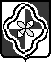 С О В Е Тмуниципального образования «Родниковский муниципальный район»V созываРЕШЕНИЕот 25.04.2019 г.										№ 15Об утверждении положения о комиссии по делам несовершеннолетних и защите их прав муниципального образования«Родниковский муниципальный район» Ивановской областиВ целях комплексного решения проблем профилактики безнадзорности и правонарушений несовершеннолетних, обеспечения защиты их прав и законных интересов, в соответствии с Федеральным законом от 24.06.1999 г. № 120 – ФЗ «Об основах системы профилактики безнадзорности и правонарушений несовершеннолетних», Постановлением Правительства РФ от 06.11.2013 № 995 (ред. от 29.11.2018) «Об утверждении Примерного положения о комиссиях по делам несовершеннолетних и защите их прав», Законом Ивановской области «Об отдельных гарантиях прав ребенка в Ивановской области» от 29.03.2012 № 21-ОЗ, Законом Ивановской области от 09.01.2007 г.№ 1-ОЗ «О комиссиях по делам несовершеннолетних и защите их прав в Ивановской области», Уставом муниципального образования «Родниковский муниципальный район», в связи с внесением изменений в Федеральный закон от 24.06.1999 г. № 120 – ФЗ «Об основах системы профилактики безнадзорности и правонарушений несовершеннолетних», Совет муниципального образования Родниковский муниципальный район» РЕШИЛ:Утвердить положение о комиссии по делам несовершеннолетних и защите их прав муниципального образования «Родниковский муниципальный район» Ивановской области (приложение).2. Настоящее Решение вступает в силу с момента его принятия.3. Решение Совета муниципального образования «Родниковский муниципальный район» от 21.08.2014 г. № 56 «Об утверждении положения о комиссии по делам несовершеннолетних и защите их прав при администрации муниципального образования «Родниковский муниципальный район» Ивановской области» отменить с момента принятия настоящего Решения.4. Опубликовать настоящее Решение в информационном бюллетене «Сборник нормативных актов Родниковского района».И.о. Главы муниципального                          Председатель Совета                                      образования «Родниковский                          муниципального образования                                                                     муниципальный район»                                 «Родниковский                                                      
                                                                              муниципальный район»                     
___________С.А. Аветисян                              ___________Г.Р. Смирнова
 Приложение к решению Совета       муниципального образования       «Родниковский муниципальный район»       от 25.04.2019 г. № 15ПОЛОЖЕНИЕ О КОМИССИИ ПО ДЕЛАМ НЕСОВЕРШЕННОЛЕТНИХИ ЗАЩИТЕ ИХ ПРАВ МУНИЦИПАЛЬНОГО ОБРАЗОВАНИЯ«РОДНИКОВСКИЙ МУНИЦИПАЛЬНЫЙ РАЙОН  ИВАНОВСКОЙ ОБЛАСТИ»Настоящее Положение регулируется Федеральным законом от 24.06.1999 г. № 120 – ФЗ «Об основах системы профилактики безнадзорности и правонарушений несовершеннолетних», Постановлением Правительства РФ от 06.11.2013 № 995 (ред. от 29.11.2018) «Об утверждении Примерного положения о комиссиях по делам несовершеннолетних и защите их прав», Законом Ивановской области «Об отдельных гарантиях прав ребенка в Ивановской области» от 29.03.2012 № 21-ОЗ, Законом Ивановской области от 09.01.2007 г. № 1-ОЗ «О комиссиях по делам несовершеннолетних и защите их прав в Ивановской области», Уставом муниципального образования «Родниковский муниципальный район», и устанавливает порядок создания и организации деятельности комиссии по делам несовершеннолетних и защите их прав муниципального образования «Родниковский муниципальный район» Ивановской области.Глава I. ОБЩИЕ ПОЛОЖЕНИЯ1.1.  Комиссия по делам несовершеннолетних и защите их прав муниципального образования «Родниковский муниципальный район» Ивановской области (далее – муниципальная комиссия) является коллегиальным органом системы профилактики безнадзорности и правонарушений несовершеннолетних (далее - система профилактики), обеспечивающим координацию деятельности органов и учреждений системы профилактики, по предупреждению безнадзорности, беспризорности, правонарушений и антиобщественных действий несовершеннолетних, выявлению и устранению причин и условий, способствующих этому, обеспечению защиты прав и законных интересов несовершеннолетних, социально-педагогической реабилитации несовершеннолетних, находящихся в социально опасном положении, выявлению и пресечению случаев вовлечения несовершеннолетних в совершение преступлений, других противоправных и (или) антиобщественных действий, а также случаев склонения их к суицидальным действиям.1.2. Правовая основа деятельности муниципальной комиссии.Муниципальная комиссия осуществляет свою деятельность на основе Конституции Российской Федерации, общепризнанных принципов и норм международного права, Федерального закона от 06.10.99 № 184-ФЗ «Об общих принципах организации законодательных (представительных) и исполнительных органов государственной власти субъектов Российской Федерации», Федерального закона от 24.06.1999 г. № 120 – ФЗ «Об основах системы профилактики безнадзорности и правонарушений несовершеннолетних», Федерального закона от 24.07.98 № 124-ФЗ «Об основных гарантиях прав ребенка в Российской Федерации», Кодекса Российской Федерации об административных правонарушениях, Семейного Кодекса Российской Федерации,  других федеральных законов и иных нормативных правовых актов Российской Федерации, Закона Ивановской области от 29.03.2012 № 21-ОЗ «Об отдельных гарантиях прав ребенка в Ивановской области», Закона Ивановской области от 24.04.2008 № 11-ОЗ «Об административных правонарушениях в Ивановской области», Закона Ивановской области от 09.01.2007 г. № 1-ОЗ «О комиссиях по делам несовершеннолетних и защите их прав в Ивановской области», иными нормативными правовыми актами Ивановской области, Уставом муниципального образования «Родниковский муниципальный район», настоящим положением.1.3. Принципы деятельности муниципальнойкомиссииДеятельность муниципальнойкомиссии основывается на следующих принципах:1) законности;2) демократизма;3) поддержки семьи с несовершеннолетними детьми и взаимодействия с ней;4) гуманного обращения с несовершеннолетними;5) индивидуального подхода к несовершеннолетним с соблюдением конфиденциальности полученной информации;6) обеспечения ответственности должностных лиц и граждан за нарушение прав и законных интересов несовершеннолетних.1.4.Порядок рассмотрения комиссиями материалов (дел), не связанных с делами об административных правонарушениях, определяется законодательством субъектов Российской Федерации, если иное не установлено федеральным законодательством.Глава II. ЗАДАЧИ МУНИЦИПАЛЬНОЙ КОМИССИИ И ПОРЯДОК ЕЕ СОЗДАНИЯ2.1. Задачамимуниципальнойкомиссии являются:1) предупреждение безнадзорности, беспризорности, правонарушений и антиобщественных действий несовершеннолетних, выявление и устранение причин и условий, способствующих этому;2) обеспечение защиты прав и законных интересов несовершеннолетних;3) социально-педагогическая реабилитация несовершеннолетних, находящихся в социально опасном положении, в том числе связанном с немедицинским потреблением наркотических средств и психотропных веществ;4) выявление и пресечение случаев вовлечения несовершеннолетних в совершение преступлений, других противоправных и (или) антиобщественных действий, а также случаев склонения их к суицидальным действиям.2.2. Порядок создания муниципальнойкомиссии:2.2.1. Муниципальнаякомиссия создается в соответствии с установленным законодательством Ивановской области порядком на основании Решения Совета муниципального образования «Родниковский муниципальный район».2.2.2.Муниципальная комиссия действует в соответствии с положением, утверждаемым Советом муниципального образования «Родниковский муниципальный район», принявшим решение о ее создании.2.2.3. В состав муниципальнойкомиссии входят председатель комиссии, заместители председателя комиссии, ответственный секретарь комиссии и члены комиссии.2.2.4.Членамимуниципальнойкомиссии могут быть руководители (их заместители) органов и учреждений системы профилактики, представители иных государственных (муниципальных) органов и учреждений, представители общественных объединений, ассоциаций, религиозных конфессий, депутаты представительного органа муниципального района, граждане, имеющие опыт работы с несовершеннолетними, а также другие заинтересованные лица.2.2.5. Составмуниципальнойкомиссии утверждается Советом муниципального образования «Родниковский муниципальный район», принявшим решение о ее создании.2.2.6. Председатель муниципальнойкомиссии осуществляет общее руководство работой комиссии и несет персональную ответственность за выполнение возложенных на муниципальнуюкомиссию задач.Председатель муниципальной комиссии:1) осуществляет руководство деятельностьюмуниципальнойкомиссии;2) председательствует на заседании  муниципальнойкомиссии и организует ее работу;3) имеет право решающего голоса при голосовании на заседании муниципальной комиссии;4) представляетмуниципальнуюкомиссию в государственных органах, органах местного самоуправления и иных организациях;5) утверждает повестку заседания  муниципальнойкомиссии;6) назначает дату заседаниямуниципальной комиссии;7) дает заместителю председателя муниципальнойкомиссии, ответственному секретарюмуниципальнойкомиссии, членам муниципальнойкомиссии обязательные к исполнению поручения по вопросам, отнесенным к компетенциимуниципальнойкомиссии;8) представляет уполномоченным органам (должностным лицам) предложения по формированию персонального составамуниципальнойкомиссии;9) осуществляет контроль за исполнением плана работымуниципальнойкомиссии, подписывает протокол заседаниямуниципальнойкомиссии, а так же постановления и определения муниципальнойкомиссии;10) обеспечивает представление установленной отчетности о работе по профилактике безнадзорности и правонарушений несовершеннолетних в порядке, установленном региональной комиссией по делам несовершеннолетних и защите их прав.2.2.7. Заместителем (заместителями) председателя муниципальнойкомиссии являются представители субъектов профилактики безнадзорности и правонарушений несовершеннолетних. Заместитель председателя муниципальнойкомиссии:1) выполняет поручения председателямуниципальнойкомиссии;2) исполняет обязанности председателямуниципальнойкомиссии в его отсутствие;3) обеспечивает контроль за исполнением требований постановлениймуниципальнойкомиссии;4) обеспечивает контроль за своевременной подготовкой материалов для рассмотрения на заседаниимуниципальной комиссии.2.2.8. Для осуществления текущей работы и контроля за выполнением постановлений (в административном законодательстве постановлений и определений) муниципальнойкомиссии в ее состав для работы вводится ответственный секретарь муниципальнойкомиссии. Ответственный секретарь муниципальнойкомиссии также несет персональную ответственность за выполнение возложенных на муниципальнуюкомиссию задач.Ответственный секретарь муниципальнойкомиссии:1) осуществляет подготовку материалов для рассмотрения на заседании муниципальнойкомиссии;2) выполняет поручения председателя и заместителя председателя муниципальнойкомиссии;3) отвечает за ведение делопроизводства  муниципальнойкомиссии;4) оповещает членов муниципальной комиссии и лиц, участвующих в заседании  муниципальнойкомиссии, о времени и месте заседания, проверяет их явку, знакомит с материалами по вопросам, вынесенным на рассмотрение заседания муниципальной комиссии;5) осуществляет подготовку и оформление проектов постановлений, определений, принимаемыхмуниципальнойкомиссией по результатам рассмотрения соответствующего вопроса либо персонального дела на заседании;6) обеспечивает вручение копий постановлений, определений муниципальнойкомиссии.2.2.9. Членымуниципальнойкомиссии обладают равными правами при рассмотрении и обсуждении вопросов (дел), отнесенных к компетенциимуниципальнойкомиссии, и осуществляют следующие функции:1) участвуют в заседаниимуниципальнойкомиссии и его подготовке;2) предварительно (до заседания комиссии) знакомятся с материалами по вопросам, выносимым на ее рассмотрение;3) вносят предложения об отложении рассмотрения вопроса (дела) и о запросе дополнительных материалов по нему;4) вносят предложения по совершенствованию работы по профилактике безнадзорности и правонарушений несовершеннолетних, защите их прав и законных интересов, выявлению и устранению причин и условий, способствующих безнадзорности и правонарушениям несовершеннолетних;5) участвуют в обсуждении постановлений, принимаемыхмуниципальнойкомиссией по рассматриваемым вопросам (делам), и голосуют при их принятии;6) посещают организации, обеспечивающие реализацию несовершеннолетними их прав на образование, труд, отдых, охрану здоровья и медицинскую помощь, жилище и иных прав, в целях проверки поступивших в комиссию сообщений о нарушении прав и законных интересов несовершеннолетних, наличии угрозы в отношении их жизни и здоровья, ставших известными случаях применения насилия и других форм жестокого обращения с несовершеннолетними, а также в целях выявления причин и условий, способствовавших нарушению прав и законных интересов несовершеннолетних, их безнадзорности и совершению правонарушений;7) выполняют поручения председателя муниципальной комиссии.Глава муниципального образования «Родниковский муниципальный район» для обеспечения деятельности муниципальнойкомиссии вправе за счет средств местного бюджета вводить дополнительные штатные должности специалистов по работе с несовершеннолетними в случаях и порядке, предусмотренных уставом муниципального образования.Не допускается передача функциональных обязанностей муниципальной комиссии структурным подразделениям администрации муниципального образования «Родниковский муниципальный район», включение муниципальнойкомиссии в их состав на правах структурного подразделения, а также использование штатных работников комиссии не по их назначению.Глава III. КОМПЕТЕНЦИЯ МУНИЦИПАЛЬНОЙ КОМИССИИ ПО ДЕЛАМ НЕСОВЕРШЕННОЛЕТНИХ И ЗАЩИТЕ ИХ ПРАВ3.1. Полномочия муниципальнойкомиссий:обеспечивает осуществление мер по защите и восстановлению прав и законных интересов несовершеннолетних, защите их от всех форм дискриминации, физического или психического насилия, оскорбления, грубого обращения, сексуальной и иной эксплуатации, выявлению и устранению причин и условий, способствующих безнадзорности, беспризорности, правонарушениям и антиобщественным действиям несовершеннолетних;утверждает межведомственные программы и координируют проведение индивидуальной профилактической работы органов и учреждений системы профилактики в отношении несовершеннолетних и семей с несовершеннолетними детьми, находящихся в социально опасном положении, по предупреждению случаев насилия и всех форм посягательств на жизнь, здоровье и половую неприкосновенность несовершеннолетних, привлекают социально ориентированные общественные объединения к реализации планов индивидуальной профилактической работы и контролируют их выполнение;участвует в разработке и реализации целевых программ, направленных на защиту прав и законных интересов несовершеннолетних, профилактику их безнадзорности, беспризорности, правонарушений и антиобщественных действий.направляет в соответствующие органы и учреждения системы профилактики информацию, предусмотренную пунктом 2 статьи 9 Федерального закона от 24.06.1999 № 120-ФЗ «Об основах системы профилактики безнадзорности и правонарушений несовершеннолетних», а также информацию о необходимости проведения индивидуальной профилактической работы с несовершеннолетними, нуждающимися в помощи и контроле со стороны органов и учреждений системы профилактики;рассматривает вопросы, связанные с отчислением несовершеннолетних обучающихся из организаций, осуществляющих образовательную деятельность, в случаях, предусмотренных Федеральным законом от 29 декабря 2012 года № 273-ФЗ «Об образовании в Российской Федерации», и иные вопросы, связанные с их обучением;дает согласие на отчисление несовершеннолетних обучающихся, достигших возраста 15 лет и не получивших основного общего образования, организациям, осуществляющим образовательную деятельность;дает при наличии согласия родителей (законных представителей) несовершеннолетнего обучающегося и органа местного самоуправления, осуществляющего управление в сфере образования, согласие на оставление несовершеннолетними, достигшими возраста 15 лет, общеобразовательных организаций до получения основного общего образования. Комиссии принимают совместно с родителями (законными представителями) несовершеннолетних, достигших возраста 15 лет и оставивших общеобразовательные организации до получения основного общего образования, и органами местного самоуправления, осуществляющими управление в сфере образования, не позднее чем в месячный срок меры по продолжению освоения несовершеннолетними образовательной программы основного общего образования в иной форме обучения и с согласия их родителей (законных представителей) по трудоустройству таких несовершеннолетних;применяетмеры воздействия в отношении несовершеннолетних, их родителей или иных законных представителей в случаях и порядке, которые предусмотрены законодательством Российской Федерации и Законом Ивановской области от 09.01.2007 № 1 - ОЗ «О комиссиях по делам несовершеннолетних и защите их прав в Ивановской области»;подготавливаети направляет в органы государственной власти субъекта Российской Федерации и (или) органы местного самоуправления в порядке, установленном законодательством субъекта Российской Федерации, отчеты о работе по профилактике безнадзорности и правонарушений несовершеннолетних на территории соответствующего субъекта Российской Федерации и (или) на территории соответствующего муниципального образования;обеспечивает оказание помощи в бытовом устройстве несовершеннолетних, освобожденных из учреждений уголовно-исполнительной системы либо вернувшихся из специальных учебно-воспитательных учреждений, содействие в определении форм устройства других несовершеннолетних, нуждающихся в помощи государства, оказание помощи по трудоустройству несовершеннолетних (с их согласия), а также осуществление иных функций по социальной реабилитации несовершеннолетних, которые предусмотрены законодательством Российской Федерации и законодательством субъектов Российской Федерации;подготавливает совместно с соответствующими органами или учреждениями материалы, представляемые в суд, по вопросам, связанным с содержанием несовершеннолетних в специальных учебно-воспитательных учреждениях закрытого типа, а также по иным вопросам, предусмотренным законодательством Российской Федерации;принимает решения на основании заключения психолого-медико-педагогической комиссии о направлении несовершеннолетних в возрасте от 8 до 18 лет, нуждающихся в специальном педагогическом подходе, в специальные учебно-воспитательные учреждения открытого типа с согласия родителей (законных представителей), а также самих несовершеннолетних в случае достижения ими возраста 14 лет;принимает постановления об отчислении несовершеннолетних из специальных учебно-воспитательных учреждений открытого типа;подготавливает и направляет в Правительство Ивановской области, главе соответствующего муниципального района, городского округа Ивановской области ежемесячно, до 5 числа месяца, следующего за отчетным месяцем, отчеты о работе по профилактике безнадзорности и правонарушений несовершеннолетних на территории соответствующего муниципального образования Ивановской области;рассматривает информацию (материалы) о фактах совершения несовершеннолетними, не подлежащими уголовной ответственности в связи с недостижением возраста наступления уголовной ответственности, общественно опасных деяний и принимают решения о применении к ним мер воспитательного воздействия или о ходатайстве перед судом об их помещении в специальные учебно-воспитательные учреждения закрытого типа, а также ходатайства, просьбы, жалобы и другие обращения несовершеннолетних или их родителей (законных представителей), относящиеся к установленной сфере деятельности комиссий;рассматривает дела об административных правонарушениях, совершенных несовершеннолетними, их родителями (законными представителями) либо иными лицами, отнесенных Кодексом Российской Федерации об административных правонарушениях и законом Ивановской области об административных правонарушениях в Ивановской области к компетенции комиссий;обращается в суд по вопросам возмещения вреда, причиненного здоровью несовершеннолетнего, его имуществу, и (или) морального вреда в порядке, установленном законодательством Российской Федерации;даетсовместно с соответствующей государственной инспекцией труда согласие на расторжение трудового договора с работниками в возрасте до 18 лет по инициативе работодателя (за исключением случаев ликвидации организации или прекращения деятельности индивидуального предпринимателя);участвуетв разработке проектов нормативных правовых актов по вопросам защиты прав и законных интересов несовершеннолетних;осуществляетиные полномочия, которые предусмотрены законодательством Российской Федерации и законодательством субъектов Российской Федерации;наряду с проведением индивидуальной профилактической работы вправе принять решение в отношении несовершеннолетних, указанных в подпунктах 2, 4, 6, 8 пункта 1 статьи 5 Федерального закона от 24.06.1999 № 120-ФЗ «Об основах системы профилактики безнадзорности и правонарушений несовершеннолетних», родителей или иных законных представителей несовершеннолетних в случаях совершения ими в присутствии несовершеннолетнего противоправных и (или) антиобщественных действий, оказывающих отрицательное влияние на поведение несовершеннолетнего, о проведении разъяснительной работы по вопросу о недопустимости совершения действий, ставших основанием для применения меры воздействия, и правовых последствиях их совершения.3.2. Меры воздействия, применяемые муниципальной комиссией к несовершеннолетним:3.2.1. По результатам рассмотрения материалов (дел) в отношении несовершеннолетнего муниципальная комиссия с учетом особенностей возраста, личности и поведения несовершеннолетнего, условий его жизни, а также мотивов, характера и тяжести совершенного проступка может применить к нему следующие меры воздействия:1) объявить выговор;2) обязать принести извинение потерпевшему за причинение морального или материального вреда;3) направить несовершеннолетнего, достигшего возраста восьми лет, в специальное учебно-воспитательное учреждение открытого типа с согласия родителей или иных законных представителей несовершеннолетнего, а также с согласия самого несовершеннолетнего, если он достиг возраста четырнадцати лет, при отсутствии медицинских противопоказаний для содержания в нем и по заключению психолого-медико-педагогической комиссии;4) ходатайствовать перед судом о направлении несовершеннолетнего, совершившего общественно опасное деяние до достижения возраста, с которого наступает уголовная ответственность за это деяние, и нуждающегося в особых условиях воспитания и специальном педагогическом подходе, в специальное учебно-воспитательное или лечебно-воспитательное учреждение закрытого типа;5) в случаях, предусмотренных законодательством об административных правонарушениях, наложить административное наказание;6) в случае необходимости рекомендовать несовершеннолетнему пройти курс лечения в специальных учреждениях;7) обратиться с ходатайством в орган опеки и попечительства об ограничении или лишении несовершеннолетнего в возрасте от четырнадцати до восемнадцати лет права самостоятельно распоряжаться своими доходами.3.2.2.Муниципальная комиссия может применить к несовершеннолетнему одновременно несколько мер воздействия, установленных в части 3.2.1 настоящей статьи.3.3. Меры воздействия, применяемые муниципальной комиссией к родителям или иным законным представителям несовершеннолетних3.3.1. К родителям или иным законным представителям несовершеннолетних, не исполняющим обязанности по воспитанию, обучению и содержанию несовершеннолетних либо отрицательно влияющим на их поведение, муниципальные комиссии могут применять следующие меры воздействия:1) вынести предупреждение;2) предложить возместить материальный вред, причиненный несовершеннолетним;3) обратиться с ходатайством в орган опеки и попечительства о немедленном отобрании несовершеннолетнего у родителей или иных законных представителей при непосредственной угрозе жизни или здоровью несовершеннолетнего, а также об отстранении опекуна (попечителя) от исполнения им своих обязанностей либо о досрочном расторжении договора с приемными родителями, патронатным воспитателем;4) обратиться в суд с заявлением об ограничении родительских прав, лишении родительских прав;5) обратиться с ходатайством в орган опеки и попечительства об ограничении родителей (одного из них) в дееспособности вследствие злоупотребления спиртными напитками или наркотическими средствами;6) обратиться в суд с заявлением о выселении из жилого помещения, предоставленного по договору социального найма, без предоставления другого жилого помещения родителей (одного из них), лишенных родительских прав, если их совместное проживание с детьми, в отношении которых они лишены родительских прав, признано невозможным;7) наложить штраф в случаях, предусмотренных федеральным законодательством и законодательством Ивановской области.3.3.2. При обнаружении в процессе рассмотрения материалов (дел) в действиях (бездействии) родителей или законных представителей несовершеннолетнего, иных лиц состава административного правонарушения, не подведомственного комиссии по делам несовершеннолетних и защите их прав, или признаков состава преступления комиссия направляет материалы в прокуратуру, суд или иные органы для решения вопроса о возбуждении дела об административном правонарушении или уголовного дела в отношении указанных лиц либо может использовать право членов комиссии о составлении протоколов об административных правонарушениях, предусмотренных административным законодательством.Глава IV. ПОРЯДОК РАССМОТРЕНИЯ МАТЕРИАЛОВМУНИЦИПАЛЬНОЙ КОМИССИЕЙ4.1. Основания и порядок рассмотрения материалов (дел) муниципальной комиссией по делам несовершеннолетних и защите их прав.4.1.1. Основаниями рассмотрения муниципальными комиссиями материалов (дел) в отношении несовершеннолетних, родителей или иных законных представителей несовершеннолетних являются:1) заявления несовершеннолетних, родителей или иных законных представителей несовершеннолетних, а также иных лиц;2) собственная инициатива;3) представления органов и учреждений системы профилактики безнадзорности и правонарушений несовершеннолетних, а также обращения иных органов и организаций, обращения работодателей;4) постановления органов внутренних дел, прокуратуры в отношении несовершеннолетних, совершивших общественно опасные деяния до достижения возраста, с которого наступает уголовная ответственность, а также несовершеннолетних, в отношении которых вынесены постановления об отказе в возбуждении уголовных дел по другим основаниям;5) материалы (дела), переданные в порядке, предусмотренном Кодексом Российской Федерации об административных правонарушениях, а также Законом Ивановской области «Об административных правонарушениях в Ивановской области».4.1.2. Настоящей главой определяется порядок рассмотрения муниципальными комиссиями материалов (дел), не связанных с делами об административных правонарушениях.4.1.3. Рассмотрение муниципальными комиссиями материалов (дел), связанных с делами об административных правонарушениях, осуществляется в порядке, установленном федеральным законодательством.4.2. Подготовка заседания муниципальной комиссии:4.2.1. Материалы (дела), поступившие на рассмотрение муниципальной комиссии, предварительно изучаются председателем комиссии либо по его поручению заместителем председателя комиссии или ответственным секретарем.В процессе предварительного изучения поступивших на рассмотрение комиссии материалов определяется:1) относится ли рассмотрение данных материалов (дел) к ее компетенции;2) круг лиц, подлежащих вызову или приглашению на заседание комиссии;3) необходимость проведения дополнительной проверки обстоятельств, имеющих значение для правильного своевременного рассмотрения материалов (дел), а также истребования дополнительных материалов;4) целесообразность принятия иных мер, имеющих значение для своевременного рассмотрения материалов.4.2.2. По результатам предварительного изучения материалов (дел) муниципальной комиссией принимаются следующие решения:1) назначить материалы к рассмотрению и известить о дате, времени и месте заседания комиссии несовершеннолетнего, его родителей или иных законных представителей, прокурора, других лиц, чье участие в заседании будет признано обязательным;2) возвратить поступившие материалы, если их рассмотрение не отнесено к компетенции комиссии по делам несовершеннолетних или они требуют проведения дополнительной проверки органом или организацией, направившими материалы;3) отложить рассмотрение материалов в связи с необходимостью проведения проверки сведений, содержащихся в поступивших материалах;4) рассмотреть ходатайство несовершеннолетнего, его родителей или иных законных представителей по существу вопросов, подлежащих рассмотрению на заседании комиссии;5) обратиться в суд с заявлением в защиту прав и законных интересов несовершеннолетнего;4.2.3. Несовершеннолетний, его родители или иные законные представители, адвокат имеют право ознакомиться с материалами, подготовленными муниципальной комиссией к рассмотрению, до начала ее заседания.4.2.4. Полученные муниципальной комиссией материалы (дела) должны быть рассмотрены в течение пятнадцати дней со дня их поступления в комиссию, в исключительных случаях срок рассмотрения материалов (дел) может быть продлен мотивированным постановлением комиссии, но не более чем на тридцать дней.4.3. Порядок проведения заседаний муниципальной комиссии:4.3.1. Заседания муниципальной комиссии проводятся в соответствии с планом работы, а также по мере необходимости.В целях обеспечения конфиденциальности информации о несовершеннолетнем, его родителях или иных законных представителях комиссия с учетом характера рассматриваемых материалов может принять мотивированное постановление о проведении закрытого заседания.4.3.2. Заседание муниципальной комиссии правомочно, если на нем присутствует не менее половины от общего числа членов комиссии.Председательствует на заседании комиссии ее председатель либо в его отсутствие - заместитель председателя.4.3.3. Материалы об отчислении несовершеннолетних, достигших возраста пятнадцати лет и не получивших основного общего образования, из образовательной организации, материалы о расторжении трудового договора с несовершеннолетними работниками по инициативе работодателя муниципальная комиссия рассматривает в присутствии родителей или иных законных представителей несовершеннолетнего, а также представителя образовательной организации и представителя работодателя.4.4. Постановление муниципальной комиссии4.4.1. По результатам рассмотрения материалов в отношении несовершеннолетних, родителей или иных законных представителей несовершеннолетних, а также представлений органов и учреждений системы профилактики безнадзорности и правонарушений несовершеннолетних, обращений иных органов, учреждений и организаций независимо от их организационно-правовой формы и формы собственности, обращений работодателей муниципальная комиссия принимает постановление, в котором должно содержаться одно из следующих решений:1) о применении мер воздействия, предусмотренных статьями 18 и 19 Закона Ивановской области от 09.01.2007 №1 – ОЗ «О комиссиях по делам несовершеннолетних и защите их прав Ивановской области»;2) о прекращении дела (при наличии обстоятельств, предусмотренных законодательством об административных правонарушениях);3) об отложении рассмотрения материалов (дел) и о проведении их дополнительной проверки;4) о принятии мер по устройству несовершеннолетнего;5) о передаче материалов (дел) в органы внутренних дел, прокуратуру, суд, иные органы по подведомственности;6) о направлении информации в соответствующие органы и учреждения системы профилактики о необходимости проведения индивидуальной профилактической работы с несовершеннолетним, нуждающимся в помощи и контроле со стороны органов и учреждений системы профилактики.4.4.2. Постановление муниципальной комиссии принимается простым большинством голосов членов комиссии, участвующих в заседании. В случае если голоса распределились поровну, голос председательствующего на заседании комиссии является решающим.4.4.3. В постановлении муниципальной комиссии указываются:1) наименование муниципальной комиссии;2) дата;3) время и место проведения заседания;4) сведения о присутствующих и отсутствующих членах муниципальной комиссии;5) сведения об иных лицах, присутствующих на заседании;6) вопрос повестки дня, по которому вынесено постановление;7) содержание рассматриваемого вопроса;8) выявленные по рассматриваемому вопросу нарушения прав и законных интересов несовершеннолетних (при их наличии);9) сведения о выявленных причинах и условиях, способствующих безнадзорности, беспризорности, правонарушениям и антиобщественным действиям несовершеннолетних (при их наличии);10) решение, принятое по рассматриваемому вопросу;11) меры, направленные на устранение причин и условий, способствующих безнадзорности, беспризорности, правонарушениям и антиобщественным действиям несовершеннолетних, которые должны предпринять соответствующие органы или учреждения системы профилактики;12) сроки, в течение которых должны быть приняты меры, направленные на устранение причин и условий, способствующих безнадзорности, беспризорности, правонарушениям и антиобщественным действиям несовершеннолетних.Постановления муниципальной комиссии направляются членам муниципальной комиссии, в органы и учреждения системы профилактики и иным заинтересованным лицам и организациям.Постановления, принятые муниципальной комиссией, обязательны для исполнения органами и учреждениями системы профилактики. Органы и учреждения системы профилактики обязаны сообщить муниципальной комиссии о мерах, принятых по исполнению постановления, в указанный в нем срок.Постановление муниципальной комиссии может быть обжаловано в порядке, установленном законодательством Российской Федерации.4.5. Протокол заседания муниципальной комиссии:4.5.1. Заседание муниципальной комиссии оформляется протоколом, в котором должны быть указаны:1) дата и место заседания комиссии;2) наименование и персональный состав комиссии;3) содержание рассматриваемых материалов (дела);4) фамилия, имя, отчество лица, в отношении которого рассматриваются материалы (дело), дата и место его рождения, место его жительства, место учебы или работы, а также иные сведения, имеющие значение для рассмотрения материалов;5) сведения о явке лиц, участвующих в рассмотрении материалов (дела), и разъяснении им их прав и обязанностей;6) сведения о причинах неявки лиц, чье присутствие на заседании комиссии обязательно, и выводы комиссии о возможности рассмотрения материалов в случае неявки на заседание комиссии приглашенных лиц;7) объяснения участвующих в заседании комиссии лиц;8) сведения о документах и вещественных доказательствах, исследованных при рассмотрении материалов (дела);9) содержание заявленных ходатайств и результаты их рассмотрения;10) сведения об оглашении решения, принятого на заседании комиссии;11) сведения о разъяснении сроков и порядка обжалования принятого комиссией решения.4.5.2. Протокол заседания муниципальной комиссии подписывается председательствующим на заседании комиссии и секретарем заседания муниципальной комиссии.С О В Е Тмуниципального образования  «Родниковский муниципальный район»V созыва РЕШЕНИЕот 25.04.2019 г.                                                                            		№ 16О принятии проекта решения Совета муниципального образования «Родниковский муниципальный район» «О внесении изменений в Устав муниципального образования «Родниковский муниципальный район»Руководствуясь Федеральным законом от 06.10.2003  № 131-ФЗ «Об общих принципах организации местного самоуправления в Российской Федерации», Федеральным законом от 21.07.2005 № 97-ФЗ «О государственной регистрации уставов муниципальных образований»,  в целях приведения Устава муниципального образования «Родниковский муниципальный район» в соответствие с федеральным законодательством, Совет муниципального образования«Родниковский муниципальный район»РЕШИЛ:1. Принять проект решения Совета муниципальное образование «Родниковский муниципальный район» «О внесении изменений в Устав муниципального образования «Родниковский муниципальный район» (приложение).2. Опубликовать настоящее решение в Информационном бюллетене «Сборник нормативных актов Родниковского района».3. Настоящее решение вступает в силу со дня его официального опубликования.И.о. Главы муниципального                       	Председатель Совета                                      образования «Родниковский                 		муниципального образования                                                                     муниципальный район»                                	«Родниковский                                                      
                                                                             	муниципальный район»                             ___________С.А Аветисян                         	_____________Г.Р. СмирноваПроект
С О В Е Тмуниципального образования  «Родниковский муниципальный район»V созыва РЕШЕНИЕот ____.______.2019 г.                                                                            № ___О внесении изменений в Устав муниципального образования «Родниковский муниципальный район»Руководствуясь Федеральным законом от 06.10.2003  № 131-ФЗ «Об общих принципах организации местного самоуправления в Российской Федерации», Федеральным законом от 21.07.2005 № 97-ФЗ «О государственной регистрации уставов муниципальных образований»,  в целях приведения Устава муниципального образования «Родниковский муниципальный район» в соответствие с федеральным законодательством Совет муниципального образования«Родниковский муниципальный район»РЕШИЛ:1. Внести изменения в Устав муниципального образования «Родниковский муниципальный район» (приложение).2. Направить настоящее решение для государственной регистрации в Управление Министерства юстиции Российской Федерации по Ивановской области.3. Опубликовать настоящее решение в Информационном бюллетене «Сборник нормативных актов Родниковского района».4. Настоящее решение вступает в силу со дня его официального опубликования.Глава муниципального                       		Председатель Совета                                      образования «Родниковский                 		муниципального образования                                                                     муниципальный район»                                	«Родниковский                                                      
                                                                             	муниципальный район»                             ___________С.В. Носов                         		_____________Г.Р. Смирнова
Приложение к решению Совета муниципального образования«Родниковский муниципальный район» от __.__.2019 г. № ___Пункт 5 части 1 статьи 5 Устава изложить в следующей редакции:«5) дорожная деятельность в отношении автомобильных дорог местного значения вне границ населенных пунктов в границах Родниковского муниципального района, осуществление муниципального контроля за сохранностью автомобильных дорог местного значения вне границ населенных пунктов в границах Родниковского муниципального района, организация дорожного движения и обеспечение безопасности дорожного движения на них, а также осуществление иных полномочий в области использования автомобильных дорог и осуществления дорожной деятельности в соответствии с законодательством Российской Федерации;».Пункт 7.1 части 1 статьи 5 Устава изложить в следующей редакции:«7.1) разработка и осуществление мер, направленных на укрепление межнационального и межконфессионального согласия, поддержку и развитие языков и культуры народов Российской Федерации, проживающих на территории муниципального района, реализацию прав коренных малочисленных народов и других национальных меньшинств, обеспечение социальной и культурной адаптации мигрантов, профилактику межнациональных (межэтнических) конфликтов;».Пункт 9.2 части 1 статьи 5 Устава исключить.Пункт 13 части 1 статьи 5 Устава  изложить в новой редакции:«13) участие в организации деятельности по накоплению (в том числе раздельному накоплению), сбору, транспортированию, обработке, утилизации, обезвреживанию, захоронению твердых коммунальных отходов на территории Родниковского муниципального района;».Пункт 14 части 1 статьи 5 Устава дополнить словами:«, направление уведомления о соответствии указанных в уведомлении о планируемом строительстве или реконструкции объекта индивидуального жилищного строительства или садового дома (далее - уведомление о планируемом строительстве) параметров объекта индивидуального жилищного строительства или садового дома установленным параметрам и допустимости размещения объекта индивидуального жилищного строительства или садового дома на земельном участке, уведомления о несоответствии указанных в уведомлении о планируемом строительстве параметров объекта индивидуального жилищного строительства или садового дома установленным параметрам и (или) недопустимости размещения объекта индивидуального жилищного строительства или садового дома на земельном участке, уведомления о соответствии или несоответствии построенных или реконструированных объекта индивидуального жилищного строительства или садового дома требованиям законодательства о градостроительной деятельности при строительстве или реконструкции объектов индивидуального жилищного строительства или садовых домов на земельных участках, расположенных на соответствующих межселенных территориях, принятие в соответствии с гражданским законодательством Российской Федерации решения о сносе самовольной постройки, расположенной на межселенной территории, решения о сносе самовольной постройки, расположенной на межселенной территории, или ее приведении в соответствие с предельными параметрами разрешенного строительства, реконструкции объектов капитального строительства, установленными правилами землепользования и застройки, документацией по планировке территории, или обязательными требованиями к параметрам объектов капитального строительства, установленными федеральными законами (далее также - приведение в соответствие с установленными требованиями), решения об изъятии земельного участка, не используемого по целевому назначению или используемого с нарушением законодательства Российской Федерации и расположенного на межселенной территории, осуществление сноса самовольной постройки, расположенной на межселенной территории, или ее приведения в соответствие с установленными требованиями в случаях, предусмотренных Градостроительным кодексом Российской Федерации;».Пункт 26.1 части 1 статьи 5 Устава дополнить словом «(волонтерству)».Пункт 2 части 1 статьи 5.1 Устава изложить в следующей редакции:«2) дорожная деятельность в отношении автомобильных дорог местного значения в границах населенных пунктов поселения и обеспечение безопасности дорожного движения на них, включая создание и обеспечение функционирования парковок (парковочных мест), осуществление муниципального контроля за сохранностью автомобильных дорог местного значения в границах населенных пунктов поселения, организация дорожного движения, а также осуществление иных полномочий в области использования автомобильных дорог и осуществления дорожной деятельности в соответствии с законодательством Российской Федерации;».Пункт 12 части 1 статьи 5.1 Устава изложить в следующей редакции:«12) участие в организации деятельности по накоплению (в том числе раздельному накоплению) и транспортированию твердых коммунальных отходов;».Пункт 14 части 1 статьи 5.1 Устава дополнить словами:«, направление уведомления о соответствии указанных в уведомлении о планируемых строительстве параметров объекта индивидуального жилищного строительства или садового дома установленным параметрам и допустимости размещения объекта индивидуального жилищного строительства или садового дома на земельном участке, уведомления о несоответствии указанных в уведомлении о планируемом строительстве параметров объекта индивидуального жилищного строительства или садового дома установленным параметрам и (или) недопустимости размещения объекта индивидуального жилищного строительства или садового дома на земельном участке, уведомления о соответствии или несоответствии построенных или реконструированных объекта индивидуального жилищного строительства или садового дома требованиям законодательства о градостроительной деятельности при строительстве или реконструкции объектов индивидуального жилищного строительства или садовых домов на земельных участках, расположенных на территориях сельских поселений, принятие в соответствии с гражданским законодательством Российской Федерации решения о сносе самовольной постройки, решения о сносе самовольной постройки или ее приведении в соответствие установленными требованиями, решения об изъятии земельного участка, не используемого по целевому назначению или используемого с нарушением законодательства Российской Федерации, осуществление сноса самовольной постройки или ее приведения в соответствие с установленными требованиями в случаях, предусмотренных Градостроительным кодексом Российской Федерации;».Пункт 12 части 1 статьи 6 Устава изложить в следующей редакции:«12) создание условий для организации проведения независимой оценки качества условий оказания услуг организациями в порядке и на условиях, которые установлены федеральными законами, а также применение результатов независимой оценки качества условий оказания услуг организациями при оценке деятельности руководителей подведомственных организаций и осуществление контроля за принятием мер по устранению недостатков, выявленных по результатам независимой оценки качества условий оказания услуг организациями, в соответствии с федеральными законами;».Часть 1 статьи 6 Устава дополнить пунктом 15 следующего содержания: «15) осуществление мероприятий по защите прав потребителей, предусмотренных Законом Российской Федерации от 7 февраля 1992 года N 2300-1 "О защите прав потребителей".».Часть 3 статьи 9 Устава изложить в следующей редакции:«3. Официальным опубликованием нормативного правового акта Родниковского муниципального района или соглашения, заключенного между органами местного самоуправления, считается первая публикация его полного текста в газете "Родниковский рабочий" или информационном бюллетене "Сборник нормативных актов Родниковского района".Для официального опубликования (обнародования) Устава района, муниципального правового акта о внесении изменений и дополнений в Устав района также используется портал Минюста России "Нормативные правовые акты в Российской Федерации" (http://pravo-minjust.ru, http://право-минюст.рф, регистрация в качестве сетевого издания: ЭЛ N ФС77-72471 от 05.03.2018).».В части 4 статьи 16 Устава слова «по проектам и вопросам, указанным в части 3 настоящей статьи,» исключить.Часть 3 статьи 21 Устава изложить в новой редакции:«3. Число депутатов Совета района - 16 депутатов. Совет района состоит из глав поселений, входящих в состав Родниковского муниципального района, и из депутатов представительных органов указанных поселений, избираемых представительными органами поселений из своего состава в соответствии с равной независимо от численности населения поселения нормой представительства. В случае, если глава поселения избран представительным органом поселения из числа кандидатов, представленных конкурсной комиссией по результатам конкурса, такой глава поселения не входит в состав Совета Родниковского муниципального района, при этом представительный орган данного поселения к числу депутатов, избранных им в соответствии с указанной нормой представительства поселений, дополнительно избирает из своего состава в Совет района одного депутата.Норма представительства одного поселения, входящего в состав Родниковского муниципального района составляет  четыре представителя от поселения.».Часть 5 статьи 21 Устава исключить.Часть 12 статьи 21 Устава исключить.Пункт 1 части 9 статьи 21.1 Устава изложить в следующей редакции:1) заниматься предпринимательской деятельностью лично или через доверенных лиц, участвовать в управлении коммерческой организацией или в управлении некоммерческой организацией (за исключением участия в управлении совета муниципальных образований Ивановской области, иных объединений муниципальных образований, политической партией, профсоюзом, зарегистрированным в установленном порядке, участия в съезде (конференции) или общем собрании иной общественной организации, жилищного, жилищно-строительного, гаражного кооперативов, товарищества собственников недвижимости), кроме участия на безвозмездной основе в деятельности коллегиального органа организации на основании акта Президента Российской Федерации или Правительства Российской Федерации; представления на безвозмездной основе интересов Родниковского муниципального района в органах управления и ревизионной комиссии организации, учредителем (акционером, участником) которой является Родниковский муниципальный район, в соответствии с муниципальными правовыми актами, определяющими порядок осуществления от имени Родниковского муниципального района полномочий учредителя организации или управления находящимися в муниципальной собственности акциями (долями участия в уставном капитале); иных случаев, предусмотренных федеральными законами».Абзац 1 части 2 статьи 22 Устава изложить в следующей редакции:«2. Полномочия депутата Совета района начинаются со дня вступления в должность главы поселения, входящего в состав Родниковского муниципального района, или со дня избрания депутата представительного органа данного поселения депутатом Совета района, и прекращаются соответственно со дня вступления в должность вновь избранного главы поселения или со дня вступления в силу решения об очередном избрании в состав совета района депутата данного поселения.».Пункт 4 части 1 статьи 24 Устава изложить в следующей редакции:«4) утверждение стратегии социально-экономического развития муниципального района;».Пункт 11 части 1 статьи 24 Устава исключить.Пункт 3 части 5 статьи 33 Устава изложить в следующей редакции:3) заниматься предпринимательской деятельностью лично или через доверенных лиц, участвовать в управлении коммерческой организацией или в управлении некоммерческой организацией (за исключением участия в управлении политической партией; участия на безвозмездной основе в управлении органом профессионального союза, в том числе выборным органом первичной профсоюзной организации, созданной в органе местного самоуправления, аппарате избирательной комиссии Родниковского муниципального района; участия в съезде (конференции) или общем собрании иной общественной организации, жилищного, жилищно-строительного, гаражного кооперативов, товарищества собственников недвижимости; участия на безвозмездной основе в управлении указанными некоммерческими организациями (кроме политической партии и органа профессионального союза, в том числе выборного органа первичной профсоюзной организации, созданной в органе местного самоуправления, аппарате избирательной комиссии Родниковского муниципального района) в качестве единоличного исполнительного органа или вхождения в состав их коллегиальных органов управления с разрешения представителя нанимателя (работодателя), которое получено в порядке, установленном муниципальным правовым актом), кроме представления на безвозмездной основе интересов Родниковского муниципального района в органах управления и ревизионной комиссии организации, учредителем (акционером, участником) которой является Родниковский муниципальный район, в соответствии с муниципальными правовыми актами, определяющими порядок осуществления от имени Родниковского муниципального района полномочий учредителя организации или управления находящимися в муниципальной собственности акциями (долями участия в уставном капитале); иных случаев, предусмотренных федеральными законами;».С О В Е Тмуниципального образования «Родниковский муниципальный район» V созываРЕШЕНИЕот 25.04.2019 г.                                                               		                   № 17О назначении публичных  слушаний по проекту решения Совета муниципального образования "Родниковский муниципальный район" «Об утверждении отчёта об исполнении районного бюджета за 2018 год» В соответствии с Федеральным законом от 06.10.2003 г.  № 131-ФЗ «Об общих принципах организации местного самоуправления в Российской Федерации», Уставом муниципального образования  "Родниковский муниципальный район", Положением о порядке организации и проведения  публичных слушаний в муниципальном образовании «Родниковский муниципальный район», утверждённым решением Совета муниципального образования «Родниковский муниципальный район» от 31.03.2010 г. № 10, учитывая мнение постоянной комиссии Совета муниципального образования «Родниковский муниципальный район» по экономической, бюджетной и налоговой политике,Совет муниципального образования«Родниковский муниципальный район»РЕШИЛ:1. Опубликовать проект решения Совета муниципального образования  "Родниковский муниципальный район" «Об утверждении отчёта об исполнении районного бюджета  за 2018 год» в информационном бюллетене  «Сборник нормативных актов Родниковского района». 2. Определить местонахождение отчёта об исполнении районного бюджета за 2018 год по адресу: г. Родники, ул. Советская, д. 6, Совет муниципального образования «Родниковский муниципальный район».3. Установить, что предложения по отчёту об исполнении районного бюджета за 2018 год должны быть аргументированы, подаваться в письменном виде. Предложения граждан по отчёту об исполнении районного бюджета  за 2018 год принимаются в Совете муниципального образования «Родниковский муниципальный район ежедневно, кроме выходных и праздничных дней,  с 8-00 до 12-00 часов и с 13-00 до 17-00 часов до 10-00 часов 07 мая 2019 года. Поданные предложения регистрируются в Совете  муниципального образования «Родниковский муниципальный район», обобщаются и направляются в Совет муниципального образования «Родниковский муниципальный район».4. Назначить публичные (общественные) слушания по отчёту об исполнении районного бюджета за 2018 год  на 07 мая 2019 года в 10-00 по адресу: г. Родники, ул. Советская, 6, в зале заседаний Совета муниципального образования "Родниковский муниципальный район".5. Уполномочить Совет муниципального образования «Родниковский муниципальный район» выступить организатором публичных слушаний, указанных в пункте 4 настоящего решения, в соответствии с Положением о порядке организации и проведения  публичных слушаний в муниципальном образовании «Родниковский муниципальный район», утверждённым решением Совета муниципального образования «Родниковский муниципальный район» от 31.03.2010 № 10.6. Утвердить состав Оргкомитета по проведению публичных слушаний:Г.Р. Смирнова –  Председатель Совета муниципального образования «Родниковский муниципальный район»;Н.Г. Балакирева – начальник Финансового управления администрации муниципального образования «Родниковский муниципальный район»;Н.Р. Патренкина – начальник организационно-правового отдела Совета муниципального образования «Родниковский муниципальный район».7. Определить ответственным за организацию и проведение первого собрания Оргкомитета Председателя Совета  муниципального образования «Родниковский муниципальный район». 8. Результаты публичных слушаний по проекту решения Совета муниципального образования  «Родниковский муниципальный район» «Об утверждении отчёта об исполнении районного бюджета за 2018 год»  опубликовать в соответствии с Уставом муниципального образования «Родниковский муниципальный район». 9. Настоящее решение вступает в силу со дня его принятия.10. Опубликовать настоящее решение в информационном бюллетене «Сборник  нормативных актов Родниковского района».И.о. Главы муниципального                          Председатель Совета                                      образования «Родниковский                          муниципального образования                                                                     муниципальный район»                                 «Родниковский                                                      
                                                                              муниципальный район»                             
 ___________С.А. Аветисян                             ___________Г.Р. Смирнова
СОВЕТмуниципального образования «Родниковский муниципальный район»V созываРЕШЕНИЕот 25.04.2019 г.    										№ 18О внесении изменений в решение Совета муниципального образования «Родниковский муниципальный район»  от 20.12.2018  № 103 «О районном бюджете на 2019 год и на плановый период 2020 и 2021 годов»В соответствии с Бюджетным кодексом Российской Федерации, Федеральным законом от 06.10.2003 № 131-ФЗ «Об общих принципах организации местного самоуправления в Российской Федерации», Уставом муниципального образования «Родниковский муниципальный район», в целях регулирования бюджетных правоотношений,Совет муниципального образования «Родниковский муниципальный район»РЕШИЛ:1. Внести в решение Совета муниципального образования «Родниковский муниципальный район» от 20.12.2018 г. № 103 «О районном бюджете на 2019 год и на плановый период 2020 и 2021 годов» следующие изменения:1.1. Пункт 1 статьи 1 изложить в новой редакции:«1) на 2019 год	- общий объем доходов бюджета в сумме  716 053 901,64 руб.;  	- общий объем расходов бюджета в сумме  732 508 959,10 руб.;	- дефицит  бюджета в сумме  16 455 057,46 руб.».	1.2. В подпункте 1)  пункта 2 статьи 3 слова «на 2019 год в сумме  448 387 324,62 руб.» заменить словами «на 2019 год в сумме  481 998 544,62 руб.».	1.3. Статью 8 изложить в новой редакции:«Статья 8. Особенности исполнения  районного бюджета 1. Установить следующие дополнительные основания для внесения изменений в сводную бюджетную роспись районного бюджета в соответствии с  решением руководителя финансового органа, без внесения изменений в настоящее Решение:	1)  в случае перераспределения бюджетных ассигнований предусмотренных в районном бюджете  Финансовому управлению администрации муниципального образования «Родниковский муниципальный район» на реализацию муниципальных программ Родниковского муниципального района; 2) в случае перераспределения бюджетных ассигнований между муниципальными программами, направленными на достижение целей, показателей и результатов, выполнение задач федеральных и региональных проектов, в том числе с перераспределением соответствующих бюджетных ассигнований между текущим финансовым годом и плановым периодом в пределах общего объема расходов районного бюджета на соответствующий финансовый год;3) в случае увеличения бюджетных ассигнований, предусмотренных на финансовое обеспечение реализации муниципальных программ, направленных на достижение целей, показателей и результатов, выполнение задач федеральных и региональных проектов, за счет уменьшения бюджетных ассигнований, не отнесенных настоящим Решением на указанные цели;4) в случае перераспределения бюджетных ассигнований, в том числе между главными распорядителями средств районного бюджета, разделами, подразделами, целевыми статьями и видами расходов классификации расходов бюджетов в пределах средств районного бюджета для софинансирования расходных обязательств в целях выполнения условий предоставления межбюджетных трансфертов из областного бюджета;5) в случае увеличения бюджетных ассигнований за счет предоставляемых из областного бюджета межбюджетных трансфертов, не имеющих целевого характера.Внесение изменений в сводную бюджетную роспись по основаниям, установленным настоящей статьей, осуществляется в пределах объема бюджетных ассигнований, утвержденных настоящим Решением, за исключением оснований, установленных пунктом 5 настоящей статьи, в соответствии с которым внесение изменений в сводную бюджетную роспись может осуществляться с изменением общего объема расходов, утвержденных настоящим Решением.».	1.4. Приложение № 2 «Доходы районного бюджета по кодам классификации доходов бюджетов на 2019 год и плановый период 2020 и 2021 годов» изложить в новой редакции,  согласно приложению № 1  к настоящему решению.	1.5. Приложение № 4 «Источники внутреннего финансирования дефицита районного бюджета  на 2019 год и на плановый период 2020 и 2021 годов» изложить в новой редакции, согласно приложению № 2 к настоящему решению.	1.6. Приложение № 6 «Распределение бюджетных ассигнований по  целевым статьям (муниципальным программам Родниковского муниципального района и не включенным в муниципальные программы Родниковского муниципального района направлениям деятельности органов местного самоуправления), группам видов расходов классификации расходов районного бюджета на 2019 год» изложить в новой редакции, согласно приложению № 3 к настоящему решению.	1.7. В приложение № 8 «Ведомственная структура расходов районного бюджета на 2019 год» изложить в новой редакции, согласно приложению № 4 к настоящему решению.	1.8. Таблицу 1 приложения № 10 «Распределение межбюджетных трансфертов бюджетам поселений на 2019 год и на плановый период 2020 и 2021 годов» изложить в новой редакции, согласно приложению № 5 к настоящему решению.	2. Решение вступает в силу с момента принятия.3. Опубликовать настоящее решение в информационном бюллетене «Сборник нормативных актов Родниковского района».4. Контроль за исполнением данного решения возложить на Контрольно-счетную палату муниципального образования «Родниковский муниципальный район».Приложение 2к решению Совета муниципального образования«Родниковский муниципальный район»от 25.04.2019 г. № 18Приложение 4к решению Совета муниципального образования«Родниковский муниципальный район»от  20.12.2018 г. № 103Источники внутреннего финансирования дефицита районного бюджета на 2019 год и на плановый период 2020 и 2021 годовСОВЕТмуниципального образования «Родниковский муниципальный район»V созываРЕШЕНИЕот 25.04.2019 г.    									№ 19О внесении изменений в решение Совета муниципального образования «Родниковский муниципальный район» от 24.10.2013 № 63«Об утверждении Положения о бюджетном процессе в муниципальном образовании  «Родниковский муниципальный район» В соответствии с Бюджетным кодексом Российской Федерации, Федеральным законом от 06.10.2003 № 131-ФЗ «Об общих принципах организации местного самоуправления в Российской Федерации», в целях приведения муниципальных правовых актов в соответствие с действующим законодательством,Совет муниципального образования «Родниковский муниципальный район» РЕШИЛ:		1. Внести в решение Совета муниципального образования «Родниковский муниципальный район» от 24.10.2013 № 63 «Об утверждении Положения о бюджетном процессе в муниципальном образовании «Родниковский муниципальный район (далее – Решение) следующие изменения:1.1. В приложении к Решению:	1.1.1.В статье 2 слова: «иные органы, на которые бюджетным законодательством Российской Федерации возложены бюджетные полномочия по регулированию бюджетных правоотношений, организации и осуществлению бюджетного процесса в муниципальном образовании "Родниковский муниципальный район"» исключить.	1.1.2. Пункт 5 статьи 4 изложить в новой редакции:	«5. Составление проекта районного бюджета осуществляется в соответствии с Бюджетным кодексом Российской Федерации, настоящим Положением».	1.1.3. Статью 7 исключить.	1.1.4. Статью 14 изложить в новой редакции:	« Статья 14 Основы исполнения бюджета Исполнение районного бюджета обеспечивается администрацией муниципального образования «Родниковский муниципальный район» в соответствии с основами исполнения бюджетов, установленными Бюджетным кодексом Российской Федерации.Кассовое обслуживание исполнения районного бюджета осуществляется Управлением Федерального казначейства по Ивановской области.В сводную бюджетную роспись районного бюджета  могут быть внесены изменения в соответствии с решениями руководителя финансового органа дополнительно к основаниям, установленным пунктом 3 статьи 217 Бюджетного кодекса Российской Федерации без внесения изменений в решение о районном бюджете.Дополнительные основания для внесения изменений в сводную бюджетную роспись районного бюджета в соответствии с решениями руководителя финансового органа без внесения изменений в решение о  бюджете могут устанавливаться в решении о районном бюджете.». 1.1.5. Статью 15 изложить в новой редакции:«Статья 15. Составление и представление отчетности	1.Бюджетная отчетность муниципального образования «Родниковский муниципальный район» является годовой. Отчет об исполнении районного бюджета является ежеквартальным.  2. Сбор, свод, составление отчетности осуществляется в соответствии с единой методологией, устанавливаемой Министерством финансов Российской Федерации, по типовым формам.   3.Отчетность готовит администрация муниципального образования «Родниковский муниципальный район» на основе отчетов главных распорядителей (распорядителей) средств  районного бюджета, главных администраторов доходов районного бюджета, главных администраторов источников финансирования дефицита бюджета.   4. Отчет об исполнении районного бюджета  за первый квартал, полугодие и девять месяцев текущего финансового года  утверждается администрацией муниципального образования «Родниковский муниципальный район».     5. Годовой отчет об исполнении районного бюджета  подлежит утверждению Советом муниципального образования «Родниковский муниципальный район»  в форме решения.».Пункт 5 статьи 17  исключить.	1.1.7. В статье 18 слова: «расходов бюджета по разделам и подразделам классификации расходов бюджетов» заменить словами: « расходов бюджета по  целевым статьям (муниципальным программам Родниковского муниципального района и не включенным в муниципальные программы Родниковского муниципального района направлениям деятельности органов местного самоуправления)».Настоящее решение вступает в силу с момента принятия.	  3. Опубликовать настоящее решение в информационном бюллетене «Сборник нормативных актов Родниковского района».СОВЕТмуниципального образования «Родниковский муниципальный район»V созываРЕШЕНИЕот 25.04.2019 г.    								№ 22О политике в отношении персональных данных в Совете муниципального образования «Родниковский муниципальный район»В соответствии с пунктом 2 Федерального закона от 27.07.2006 N 152-ФЗ "О персональных данных", Совет муниципального образования«Родниковский муниципальный район»РЕШИЛ:Утвердить Политику в отношении обработки персональных данных в Совете муниципального образования «Родниковский муниципальный район» (прилагается).Опубликовать настоящее решение в информационном бюллетене «Сборник нормативных актов Родниковского района».И.о. Главы муниципального                          Председатель Советаобразования «Родниковский                          муниципального образованиямуниципальный район»                                 «Родниковский                                                      
                                                                              муниципальный район»                             
________________С.А. Аветисян                    _______________Г.Р. Смирнова
Приложение 1к решению Совета муниципального образования «Родниковский муниципальный район»от 25.04.2019 г. № 22 ПОЛИТИКАв отношении обработки персональных данныхв Совете муниципального образования «Родниковский муниципальный район»1. Общие положения1.1. Настоящая Политика в отношении обработки персональных данных (далее - Политика) разработана в соответствии с частью 2 статьи 18.1 Федерального закона от 27.07.2006 N 152-ФЗ "О персональных данных" и действует в отношении персональных данных, которые Совет муниципального образования «Родниковский муниципальный район» может получить от субъекта персональных данных.1.2. Основные понятия, используемые в Политике:персональные данные - любая информация, относящаяся к прямо или косвенно определенному или определяемому физическому лицу (субъекту персональных данных);обработка персональных данных - любое действие (операция) или совокупность действий (операций), совершаемых с использованием средств автоматизации или без использования таких средств с персональными данными, включая сбор, запись, систематизацию, накопление, хранение, уточнение (обновление, изменение), извлечение, использование, передачу (распространение, предоставление, доступ), обезличивание, блокирование, удаление, уничтожение персональных данных.2. Принципы и условия обработки персональных данных2.1. Обработка персональных данных в Совете муниципального образования «Родниковский муниципальный район» (далее - Совет района) основана на следующих принципах:осуществление на законной и справедливой основе;соответствие целей обработки персональных данных;соответствие содержания и объема обрабатываемых персональных данных целям обработки персональных данных;достоверность персональных данных, их актуальность и достаточность для целей обработки, недопустимость обработки избыточных по отношению к целям сбора персональных данных;ограничение обработки персональных данных при достижении конкретных и законных целей, запрет обработки персональных данных, несовместимых с целями сбора персональных данных;запрет объединения баз данных, содержащих персональные данные, обработка которых осуществляется в целях, несовместимых между собой;осуществление хранения персональных данных в форме, позволяющей определить субъекта персональных данных, не дольше, чем этого требуют цели обработки персональных данных, если срок хранения персональных данных не установлен действующим законодательством. Обрабатываемые персональные данные подлежат уничтожению либо обезличиванию по достижении целей обработки или в случае утраты необходимости в достижении этих целей, если иное не предусмотрено действующим законодательством.2.2. В соответствии с принципами обработки персональных данных определены следующие цели обработки персональных данных в Совете района:для ведения кадровой работы;для рассмотрения обращений граждан Российской Федерации в соответствии с действующим законодательством;для исполнения муниципальных функций.2.3. Совет района обрабатывает персональные данные, которые может получить от следующих субъектов персональных данных:граждан, состоящих в отношениях, регулируемых трудовым законодательством (муниципальных служащих);депутатов Совета района;граждан, являющихся претендентами на замещение вакантных должностей муниципальной службы;граждан, обращающихся к должностным лицам в соответствии с Федеральным законом от 02.05.2006 N 59-ФЗ "О порядке рассмотрения обращений граждан Российской Федерации";граждан, являющихся стороной гражданско-правового договора;граждан, обращающихся в связи с исполнением Советом района муниципальных функций.2.4. Срок хранения персональных данных субъекта персональных данных определяется в соответствии с действующим законодательством.3. Особенности обработки персональных данныхи их передачи третьим лицам3.1. При обработке персональных данных Совет района руководствуется Федеральным законом от 27.07.2006 N 152-ФЗ "О персональных данных", Правилами обработки персональных данных в Совете муниципального образования «Родниковский муниципальный район», утвержденными решением Совета района и настоящей Политикой.3.2. Субъект персональных данных обладает правами, предусмотренными Федеральным законом от 27.07.2006 N 152-ФЗ "О персональных данных".4. Меры, применяемые для защиты персональных данных4.1. Совет района принимает необходимые и достаточные правовые, организационные и технические меры для защиты персональных данных субъектов персональных данных. К таким мерам, в частности, относятся:назначение сотрудника, ответственного за организацию обработки персональных данных;осуществление внутреннего контроля соответствия обработки персональных данных Федеральному закону от 27.07.2006 N 152-ФЗ "О персональных данных";ознакомление работников, непосредственно осуществляющих обработку персональных данных, с положениями действующего законодательства о персональных данных, требованиями к защите персональных данных и иными документами по вопросам обработки персональных данных;определение угроз безопасности персональных данных при их обработке в информационных системах персональных данных;применение средств защиты информации, прошедших в установленном порядке процедуру оценки соответствия;осуществление оценки эффективности принимаемых мер по обеспечению безопасности персональных данных;осуществление учета машинных носителей персональных данных;установление правил доступа к персональным данным, обрабатываемым в информационной системе персональных данных;осуществление контроля за принимаемыми мерами по обеспечению безопасности персональных данных и уровня защищенности информационных систем персональных данных;разработка локальных документов по вопросам обработки персональных данных.5. Цели сбора и обработки, хранение персональных данных5.1. Совет района собирает и хранит персональные данные, необходимые для исполнения муниципальных функций, исполнения заключенных соглашений и договоров.5.2. Совет района может использовать персональные данные в следующих целях:идентификация стороны в рамках соглашений, договоров с Советом района;связь с муниципальным служащим, депутатом Совета района, в том числе направление уведомлений, информации и запросов, а также обработка заявлений, запросов данных лиц;проведение статистических и иных исследований на основе обезличенных данных;для содействия депутатам Совета района в осуществлении ими своих полномочий;противодействие коррупции.5.3. Совет района собирает и хранит персональные данные муниципального служащего, необходимые для исполнения условий трудового договора и осуществления прав и обязанностей в соответствии с действующим законодательством.5.4. Совет района собирает и хранит необходимые персональные данные депутата Совета района не дольше, чем этого требуют цели обработки персональных данных.6. Права субъекта персональных данных6.1. Субъект персональных данных принимает решение о предоставлении его персональных данных и дает согласие на их обработку свободно, своей волей и в своем интересе. Согласие на обработку персональных данных может быть дано субъектом персональных данных или его представителем в любой позволяющей подтвердить факт его получения форме, если иное не установлено федеральным законом.Обязанность предоставить доказательство получения согласия субъекта персональных данных на обработку его персональных данных или доказательство наличия оснований, указанных в Федеральном законе от 27.07.2006 N 152-ФЗ "О персональных данных", возлагается на Совет района.6.2. Субъект персональных данных имеет право на получение информации, касающейся обработки его персональных данных, если такое право не ограничено в соответствии с федеральными законами. Субъект персональных данных вправе требовать от Совета района уточнения его персональных данных, их блокирования или уничтожения в случае, если персональные данные являются неполными, устаревшими, неточными, незаконно полученными или не являются необходимыми для заявленной цели обработки, а также принимать предусмотренные законом меры по защите своих прав.6.3. Запрещается принятие на основании исключительно автоматизированной обработки персональных данных решений, порождающих юридические последствия в отношении субъекта персональных данных или иным образом затрагивающих его права и законные интересы, за исключением случаев, предусмотренных федеральными законами, или при наличии согласия в письменной форме субъекта персональных данных.6.4. Если субъект персональных данных считает, что Совет района осуществляет обработку его персональных данных с нарушением требований Федерального закона от 27.07.2006 N 152-ФЗ "О персональных данных" или иным образом нарушает его права и свободы, субъект персональных данных вправе обжаловать действия или бездействие Совета района в орган, уполномоченный на защиту прав субъектов персональных данных, или в судебном порядке.7. Обеспечение безопасности персональных данных7.1. Совет района принимает необходимые и достаточные меры для защиты персональных данных от неправомерного или случайного доступа, уничтожения, изменения, блокирования, копирования, распространения, а также от иных неправомерных действий с ними со стороны третьих лиц.7.2. Безопасность персональных данных, обрабатываемых Советом района, обеспечивается реализацией правовых, организационных, технических и программных мер, необходимых и достаточных для обеспечения требований федерального законодательства в области защиты персональных данных.7.3. Для целенаправленного создания в Совете района неблагоприятных условий и труднопреодолимых препятствий для нарушителей, пытающихся осуществить несанкционированный доступ к персональным данным в целях овладения ими, их видоизменения, уничтожения, заражения вредоносной компьютерной программой, подмены и совершения иных несанкционированных действий, Советом района принимаются следующие организационно-технические меры:назначение должностного лица, ответственного за организацию обработки и защиты персональных данных;ограничение и регламентация состава муниципальных служащих, имеющих доступ к персональным данным;ознакомление муниципальных служащих с требованиями федерального законодательства и муниципальных правовых актов по обработке и защите персональных данных;обеспечение учета и хранения материальных носителей информации и их обращения, исключающего хищение, подмену, несанкционированное копирование и уничтожение;определение угроз безопасности персональных данных при их обработке, формирование на их основе моделей угроз;разработка на основе модели угроз системы защиты персональных данных для соответствующего класса информационных систем;проверка готовности и эффективности использования средств защиты информации;реализация разрешительной системы доступа пользователей к информационным ресурсам, программно-аппаратным средствам обработки и защиты информации;регистрация и учет действий пользователей информационных систем персональных данных;парольная защита доступа пользователей к информационной системе персональных данных;применение средств контроля доступа к коммуникационным портам, устройствам ввода-вывода информации, съемным машинным носителям и внешним накопителям информации;применение в необходимых случаях средств криптографической защиты информации для обеспечения безопасности персональных данных при передаче по открытым каналам связи и хранении на машинных носителях информации;осуществление антивирусного контроля, предотвращение внедрения в корпоративную сеть Совета района вредоносных программ (программ-вирусов) и программных закладок;применение межсетевого экранирования;обнаружение вторжений в корпоративную сеть Совета района, нарушающих или создающих предпосылки к нарушению установленных требований по обеспечению безопасности персональных данных;централизованное управление системой защиты персональных данных;резервное копирование информации;обеспечение восстановления персональных данных, модифицированных или уничтоженных вследствие несанкционированного доступа к ним;обучение работников, использующих средства защиты информации, применяемые в информационных системах персональных данных, правилам работы с ними;учет применяемых средств защиты информации, эксплуатационной и технической документации к ним;использование средств защиты информации, прошедших в установленном порядке процедуру оценки соответствия;проведение мониторинга действий пользователей, проведение разбирательств по фактам нарушения требований безопасности персональных данных;размещение технических средств обработки персональных данных, в пределах охраняемой территории;поддержание технических средств охраны, сигнализации помещений в состоянии постоянной готовности.7.4. Должностные лица Совета района, виновные в нарушении норм, регулирующих обработку и защиту персональных данных, несут материальную, дисциплинарную, административную, гражданско-правовую или уголовную ответственность в порядке, установленном действующим законодательством.СОВЕТмуниципального образования «Родниковский муниципальный район»V созываРЕШЕНИЕ                от 25.04.2019 г.    								№ 23Об обработке персональных данныхв Совете муниципального образования «Родниковский муниципальный район»В соответствии с Федеральным законом от 27.07.2006 N 152-ФЗ "О персональных данных", постановлением Правительства Российской Федерации от 21.03.2012 N 211 "Об утверждении перечня мер, направленных на обеспечение выполнения обязанностей, предусмотренных Федеральным законом "О персональных данных" и принятыми в соответствии с ним нормативными правовыми актами, операторами, являющимися государственными или муниципальными органами", Совет муниципального образования«Родниковский муниципальный район»РЕШИЛ:1. Утвердить:Правила обработки персональных данных в Совете муниципального образования «Родниковский муниципальный район» (приложение 1);Правила осуществления внутреннего контроля соответствия обработки персональных данных требованиям к защите персональных данных (приложение 2);Перечень должностей, ответственных за проведение мероприятий по обезличиванию обрабатываемых персональных данных (приложение 3);Перечень должностей, замещение которых предусматривает осуществление обработки персональных данных либо осуществление доступа к персональным данным (приложение 4).2. Назначить ответственным за организацию обработки персональных данных в Совете муниципального образования «Родниковский муниципальный район» начальника организационно-правового отдела Совета муниципального образования «Родниковский муниципальный район».3. Опубликовать настоящее решение в информационном бюллетене «Сборник нормативных актов Родниковского района».И.о. Главы муниципального                          Председатель Советаобразования «Родниковский                          муниципального образованиямуниципальный район»                                 «Родниковский                                                      
                                                                              муниципальный район»                             
________________С.А. Аветисян                    _____________Г.Р. Смирнова
Приложение 1к решению Совета муниципального образования «Родниковский муниципальный район»от 25.04.2019 г. № 23 ПРАВИЛАобработки персональных данныхв Совете муниципального образования «Родниковский муниципальный район»1. Общие положенияПравила обработки персональных данных в Совете муниципального образования «Родниковский муниципальный район» (далее - Правила) разработаны на основании требований:- Трудового кодекса Российской Федерации;- Федерального закона от 27.07.2006 N 152-ФЗ "О персональных данных" (далее - Федеральный закон N 152-ФЗ);- постановления Правительства Российской Федерации от 15.09.2008 N 687 "Об утверждении Положения об особенностях обработки персональных данных, осуществляемой без использования средств автоматизации";- постановления Правительства Российской Федерации от 01.11.2012 N 1119 "Об утверждении требований к защите персональных данных при их обработке в информационных системах персональных данных";- постановления Правительства Российской Федерации от 21.03.2012 N 211 "Перечень мер, направленных на обеспечение выполнения обязанностей, предусмотренных Федеральным законом "О персональных данных" и принятыми в соответствии с ним нормативными правовыми актами, операторами, являющимися государственными или муниципальными органами".2. Цель ПравилЦелью настоящих Правил является обеспечение защиты персональных данных граждан от несанкционированного доступа, неправомерного их использования или утраты.3. Основные условия обработки персональных данных3.1. Обработка персональных данных осуществляется после принятия необходимых мер по защите персональных данных, а именно:- после получения согласия субъекта персональных данных, в соответствии с пунктом 17 настоящих Правил, за исключением случаев, предусмотренных частью 2 статьи 6 Федерального закона N 152-ФЗ;- после направления уведомления об обработке персональных данных в Управление Федеральной службы по надзору в сфере связи, информационных технологий и массовых коммуникаций по Ивановской области, за исключением случаев, предусмотренных частью 2 статьи 22 Федерального закона от 27.07.2006 N 152-ФЗ "О персональных данных".3.2. Лица, допущенные к обработке персональных данных, в обязательном порядке под роспись знакомятся с настоящим Положением и подписывают обязательство о неразглашении информации в порядке, установленном пунктом 14 настоящих Правил.4. Меры, направленные на выявление и предотвращениенарушений законодательства Российской ФедерацииК мерам, направленным на выявление и предотвращение нарушений законодательства Российской Федерации в сфере обработки персональных данных, относятся:- назначение ответственного за организацию обработки персональных данных в Совете муниципального образования «Родниковский муниципальный район»;- применение правовых, организационных и технических мер по обеспечению безопасности персональных данных в соответствии с частями 1 и 2 статьи 19 Федерального закона N 152-ФЗ;- осуществление внутреннего контроля соответствия обработки персональных данных Федеральному закону N 152-ФЗ и принятым в соответствии с ним нормативным правовым актам, требованиям к защите персональных данных, политике оператора в отношении обработки персональных данных, локальным актам оператора;- оценка вреда, который может быть причинен субъектам персональным данных в случае нарушения законодательства Российской Федерации и настоящих Правил;- ознакомление работников, непосредственно осуществляющих обработку персональных данных, с положениями законодательства Российской Федерации о персональных данных и настоящим Положением;- запрет на обработку персональных данных лицами, не допущенными к их обработке;- запрет на обработку персональных данных под диктовку.5. Обработка персональных данных с использованиеминформационных систем и без использованиясредств автоматизации5.1. Обработка персональных данных в Совете района осуществляется как с использованием информационных систем, так и без использования средств автоматизации.5.2. Обработка персональных данных в информационных системах персональных данных с использованием средств автоматизации осуществляется в соответствии с требованиями, установленными законодательством Российской Федерации.5.3. При обработке персональных данных, осуществляемой без использования средств автоматизации (далее - неавтоматизированная обработка персональных данных), должны соблюдаться требования Положения об особенностях обработки персональных данных, осуществляемой без использования средств автоматизации, утвержденного постановлением Правительства Российской Федерации от 15.09.2008 N 687 "Об утверждении Положения об особенностях обработки персональных данных, осуществляемой без использования средств автоматизации".При неавтоматизированной обработке различных категорий персональных данных должен использоваться отдельный материальный носитель для каждой категории персональных данных.При неавтоматизированной обработке персональных данных на бумажных носителях:- не допускается фиксация на одном бумажном носителе персональных данных, цели обработки которых заведомо несовместимы;- персональные данные должны обособляться от иной информации, в частности путем фиксации их на отдельных бумажных носителях, в специальных разделах или на полях форм (бланков);- документы, содержащие персональные данные, формируются в дела в зависимости от цели обработки персональных данных;- дела с документами, содержащими персональные данные, должны иметь внутренние описи документов с указанием цели обработки и категории персональных данных.Документы и внешние электронные носители информации, содержащие персональные данные, должны храниться в служебных помещениях в надежно запираемых и опечатываемых шкафах (сейфах). При этом должны быть созданы надлежащие условия, обеспечивающие их сохранность.Уничтожение или обезличивание части персональных данных, если это допускается материальным носителем, может производиться способом, исключающим дальнейшую обработку этих персональных данных, с сохранением возможности обработки иных данных, зафиксированных на материальном носителе (удаление, вымарывание).При несовместимости целей обработки персональных данных, зафиксированных на одном материальном носителе, если материальный носитель не позволяет осуществлять обработку персональных данных отдельно от других зафиксированных на том же носителе персональных данных, должны быть приняты меры по обеспечению раздельной обработки персональных данных, в частности:- при необходимости использования или распространения определенных персональных данных отдельно от находящихся на том же материальном носителе других персональных данных осуществляется копирование персональных данных, подлежащих распространению или использованию, способом, исключающим одновременное копирование персональных данных, не подлежащих распространению и использованию, и используется (распространяется) копия персональных данных;- при необходимости уничтожения или блокирования части персональных данных уничтожается или блокируется материальный носитель с предварительным копированием сведений, не подлежащих уничтожению или блокированию, способом, исключающим одновременное копирование персональных данных, подлежащих уничтожению или блокированию.Уточнение персональных данных при осуществлении их обработки без использования средств автоматизации производится путем обновления или изменения данных на материальном носителе, а если это не допускается техническими особенностями материального носителя - путем фиксации на том же материальном носителе сведений о вносимых в них изменениях либо путем изготовления нового материального носителя с уточненными персональными данными.Обработка персональных данных, осуществляемая без использования средств автоматизации, должна осуществляться таким образом, чтобы в отношении каждой категории персональных данных можно было определить места хранения персональных данных (материальных носителей) и установить перечень лиц, осуществляющих обработку персональных данных либо имеющих к ним доступ.Необходимо обеспечивать раздельное хранение персональных данных (материальных носителей), обработка которых осуществляется в различных целях.6. Цели обработки персональных данныхОбработка персональных данных указанных в пункте 8 категорий субъектов персональных данных осуществляется Советом района для достижения целей, предусмотренных законодательством Российской Федерации, а также для выполнения возложенных на Совет района функций и осуществления Советом района своих полномочий.7. Содержание обрабатываемых персональных данныхСодержание персональных данных:- фамилия, имя, отчество (в том числе прежние), дата и место рождения;- паспортные данные или данные иного документа, удостоверяющего личность (серия, номер, дата выдачи, наименование органа, выдавшего документ) и гражданство;- адрес места жительства (место регистрации и фактический адрес) и дата регистрации по месту жительства или по месту пребывания;- номера телефонов (мобильного и домашнего), в случае их регистрации на субъекта персональных данных или по адресу его места регистрации;- сведения об образовании, квалификации и о наличии специальных знаний или специальной подготовки (серия, номер, дата выдачи диплома, свидетельства, аттестата или другого документа об окончании образовательного учреждения, наименование и местоположение образовательного учреждения, дата начала и завершения обучения, факультет или отделение, квалификация и специальность по окончании образовательного учреждения, ученая степень, ученое звание, владение иностранными языками и другие сведения);- сведения о повышении квалификации и переподготовке (серия, номер, дата выдачи документа о повышении квалификации или о переподготовке, наименование и местоположение образовательного учреждения, дата начала и завершения обучения, квалификация и специальность по окончании образовательного учреждения и другие сведения);- сведения о трудовой деятельности (данные о трудовой занятости на текущее время с полным указанием должности, подразделения, наименования, адреса и телефона организации, а также реквизитов других организаций с полным наименованием занимаемых ранее в них должностей и времени работы в этих организациях, а также другие сведения);- сведения о номере, серии и дате выдачи трудовой книжки (вкладыша в нее) и записях в ней;- содержание и реквизиты служебного контракта (трудового договора) с муниципальным служащим или гражданско-правового договора с гражданином;- сведения о заработной плате, денежном содержании и иных выплатах (номера счетов, в том числе номера индивидуальных лицевых счетов, данные о размере оклада, надбавок, другие сведения);- сведения о воинском учете военнообязанных лиц и лиц, подлежащих призыву на военную службу (серия, номер, дата выдачи, наименование органа, выдавшего военный билет, военно-учетная специальность, воинское звание, данные о принятии на учет, снятии с учета и другие сведения);- сведения о семейном положении (состояние в браке, данные свидетельства о заключении брака, фамилия, имя, отчество супруга(и), паспортные данные супруга(и), данные брачного контракта, данные справки по форме 2-НДФЛ супруга(и), данные документов по долговым обязательствам, степень родства, фамилии, имена, отчества и даты рождения других членов семьи, иждивенцев и другие сведения);- сведения об имуществе (имущественном положении):автотранспорт (государственные номера и другие данные из свидетельств о регистрации транспортных средств и из паспортов транспортных средств);недвижимое имущество (вид, тип, способ получения, общие характеристики, стоимость, полные адреса размещения объектов недвижимости и другие сведения);банковские вклады (номера счетов, вид, срок размещения, сумма, условия вклада и другие сведения);кредиты (займы), банковские счета (в том числе счета с использованием банковских карт), денежные средства и ценные бумаги, в том числе находящиеся в доверительном управлении и на доверительном хранении;- сведения о номере и серии страхового свидетельства государственного пенсионного страхования;- сведения об идентификационном номере налогоплательщика;- сведения из страховых полисов обязательного (добровольного) медицинского страхования (в том числе данные соответствующих карточек медицинского страхования);- сведения, указанные в оригиналах и копиях распоряжений по личному составу в Совете района и материалах к ним;- сведения о государственных и ведомственных наградах, почетных и специальных званиях, поощрениях (в том числе наименование или название награды, звания или поощрения, дата и вид правового акта о награждении или дата поощрения);- материалы по аттестации муниципальных служащих;- материалы по внутренним служебным проверкам в отношении муниципальных служащих;- материалы по расследованию и учету несчастных случаев на производстве и профессиональным заболеваниям в соответствии с Трудовым кодексом Российской Федерации, другими федеральными законами;- сведения о временной нетрудоспособности;- сведения о социальных льготах и о социальном статусе (серия, номер, дата выдачи, наименование органа, выдавшего документ, являющийся основанием для предоставления льгот и статуса, другие сведения).8. Категории субъектов,персональные данные которых обрабатываютсяСовет района обрабатывает персональные данные следующих категорий субъектов персональных данных:Депутаты Совета района;Муниципальные служащие Совета района и лица, претендующие на замещение должностей муниципальной службы;Работники Совета района, занимающие должности, не отнесенные к должностям муниципальной службы, осуществляющие техническое обеспечение деятельности в органах местного самоуправления Родниковского муниципального района;Рабочие общеотраслевых профессий;Граждане, представляемые к награждению и поощрению наградами Совета района;Кандидаты, рассматриваемые для отбора и избрания на должность главы Родниковского муниципального района;Субъекты персональных данных, направившие обращение в Совет района;Физические лица, состоящие в договорных и иных гражданско-правовых отношениях с Советом района.9. Сроки обработки, хранения и особенности храненияперсональных данныхСроки обработки и хранения персональных данных определяются:- Приказом Минкультуры Российской Федерации от 25.08.2010 N 558 "Об утверждении "Перечня типовых управленческих архивных документов, образующихся в процессе деятельности государственных органов, органов местного самоуправления и организаций, с указанием сроков хранения";- сроком исковой давности;- иными требованиями законодательства Российской Федерации и муниципальными правовыми актами Совета муниципального образования «Родниковский муниципальный район».Хранение персональных данных должно осуществляться в форме, позволяющей определить субъекта персональных данных, не дольше, чем этого требуют цели обработки персональных данных, если срок хранения персональных данных не установлен федеральным законом, договором, стороной которого, выгодоприобретателем или поручителем по которому является субъект персональных данных.10. Уничтожение обработанных персональных данныхпри достижении целей обработки или при наступлениииных законных оснований. Порядок уничтоженияперсональных данных10.1. Под уничтожением обработанных персональных данных понимаются действия, в результате которых невозможно восстановить содержание персональных данных в информационной системе персональных данных или в результате которых уничтожаются материальные носители персональных данных.Обрабатываемые персональные данные подлежат уничтожению либо обезличиванию по достижении целей обработки или в случае утраты необходимости в достижении этих целей, если иное не предусмотрено действующим законодательством.10.2. Уничтожение обработанных персональных данных производится комиссионно с составлением соответствующего акта.11. Условия и способ обезличиванияОбезличивание персональных данных может быть проведено с целью ведения статистических данных, снижения ущерба от разглашения защищаемых персональных данных, снижения класса используемых информационных систем персональных данных и по достижении сроков обработки или в случае утраты необходимости в достижении этих целей, если иное не предусмотрено федеральным законодательством Российской Федерации.К способам обезличивания персональных данных при условии дальнейшей обработки персональных данных относятся:1) уменьшение перечня обрабатываемых сведений;2) замена части сведений идентификаторами;3) обобщение (понижение) точности некоторых сведений;4) деление сведений на части и обработка их в разных информационных системах;5) замена численных значений минимальным, средним или максимальным значением.К способам обезличивания персональных данных в случае достижения целей обработки или в случае утраты необходимости в достижении этих целей относится сокращение перечня персональных данных.12. Правила работы с обезличенными даннымиОбезличенные персональные данные не подлежат разглашению и нарушению конфиденциальности.Обезличенные персональные данные могут обрабатываться с использованием и без использования средств автоматизации.При обработке обезличенных персональных данных с использованием средств автоматизации необходимо:1) использование паролей;2) использование антивирусных программ;3) соблюдение правил доступа в помещение, в котором ведется обработка персональных данных.При обработке обезличенных персональных данных без использования средств автоматизации необходимо соблюдение:1) хранения бумажных носителей в условиях, исключающих доступ к ним посторонних лиц;2) соблюдение правил доступа в помещение, в котором ведется обработка персональных данных.13. Перечень информационных систем персональных данныхПеречень информационных систем персональных данных:- 1С: Предприятие;- СБИС ЭО - Базовый, Бюджет.14. Обязательства о неразглашении персональных данныхЛица, допущенные к обработке персональных данных, в обязательном порядке под роспись знакомятся с настоящим Положением и подписывают обязательство о неразглашении информации, содержащей персональные данные (приложение 1 настоящих Правил).15. Должностная инструкция ответственногоза обработку персональных данныхОтветственный за организацию обработки персональных данных под роспись знакомится с должностной инструкцией ответственного за организацию обработки персональных данных (приложение 2 настоящих Правил).16. Обязательство о прекращении обработкиперсональных данныхМуниципальные служащие Совета муниципального образования «Родниковский муниципальный район», непосредственно осуществляющие обработку персональных данных, в случае расторжения с ними служебного контракта дают письменное обязательство прекратить обработку персональных данных, ставших известными им в связи с исполнением должностных обязанностей.Типовое обязательство о прекращении обработки персональных данных дается в письменной форме (приложение 3 настоящих Правил).17. Согласие на обработку персональных данныхОператор перед обработкой персональных данных получает у субъектов обработки персональных данных, указанных в пункте 8 настоящих Правил, согласие на обработку персональных данных.Согласие на обработку персональных данных дается субъектом обработки персональных данных в письменной форме (приложение 4 настоящих Правил).18. Разъяснение юридических последствий отсутствиясогласия на обработку персональных данныхВ случае отсутствия согласия на обработку персональных данных оператор разъясняет субъекту обработки персональных данных юридические последствия отказа предоставить свои персональные данные.Разъяснение юридических последствий осуществляется в письменной форме (приложение 5 настоящих Правил).19. Порядок доступа в помещения, в которых ведетсяобработка персональных данных1. Запрещается оставлять материальные носители с персональными данными без присмотра в незапертом помещении, в котором осуществляется обработка персональных данных.2. Все сотрудники, постоянно работающие в помещениях, в которых ведется обработка персональных данных, должны быть допущены к работе с соответствующими видами персональных данных.3. В служебных помещениях, занимаемых Советом муниципального образования «Родниковский муниципальный район», применяются административные, технические, физические и процедурные меры, направленные для защиты данных от нецелевого использования, несанкционированного доступа, раскрытия, потери, изменения и уничтожения обрабатываемых персональных данных.К указанным мерам относятся:1) физические меры защиты: двери, снабженные замками, сейфы и безопасное уничтожение носителей, содержащих персональные данные;2) технические меры защиты: применение антивирусных программ, программ защиты, установление паролей на персональных компьютерах;3) организационные меры защиты: обучение и ознакомление с принципами безопасности и конфиденциальности, доведение до операторов обработки персональных данных важности защиты персональных данных и способов обеспечения защиты.Приложение 1к Правиламобработки персональных данных в Совете муниципального образования «Родниковский муниципальный район»ОБЯЗАТЕЛЬСТВОо неразглашении информации, содержащей персональные данные    Я, __________________________________________________________________(фамилия,   имя,  отчество  лица,  допущенного  к  обработке   персональныхданных),   исполняющий(ая)    должностные    обязанности    по   замещаемойдолжности _____________________________________________________________________________________________________________________________________________________________, предупрежден(а) о том, что на период исполнения должностных  обязанностей  мне  будет  предоставлен  допуск  к  информации, содержащей персональные данные.Настоящим добровольно принимаю на себя обязательства:1. Не передавать и не разглашать третьим лицам информацию, содержащую персональные данные, которая мне доверена (будет доверена) или станет известной в связи с исполнением должностных обязанностей.2. В случае попытки третьих лиц получить от меня информацию, содержащую персональные данные, сообщать непосредственному начальнику.3. Не использовать информацию, содержащую персональные данные, с целью получения выгоды.4. Выполнять требования нормативных правовых актов, регламентирующих вопросы защиты персональных данных.5. В случае расторжения договора (контракта) и (или) прекращения права на допуск к информации, содержащей персональные данные, не разглашать и не передавать третьим лицам известную мне информацию, содержащую персональные данные.Я предупрежден(а) о том, что нарушение данного обязательства является основанием привлечения к дисциплинарной ответственности и (или) иной ответственности в соответствии с законодательством Российской Федерации.Ознакомлен:    "_____" _________ 20   г.     (дата)    ______________ __________________________      (подпись)       (расшифровка подписи)Приложение 2к Правиламобработки персональных данных в Совете муниципального образования «Родниковский муниципальный район»ДОЛЖНОСТНАЯ ИНСТРУКЦИЯответственного за организацию обработки персональных данныхв Совете муниципального образования «Родниковский муниципальный район»Ответственный за организацию обработки персональных данных в Совете муниципального образования «Родниковский муниципальный район» назначается Советом муниципального образования «Родниковский муниципальный район». Ответственный за организацию обработки персональных данных в своей деятельности руководствуется Трудовым кодексом Российской Федерации, Федеральным законом от 27.07.2006 N 152-ФЗ "О персональных данных", Уставом муниципального образования «Родниковский муниципальный район», Правилами обработки персональных данных в Совете муниципального образования «Родниковский муниципальный район», муниципальными правовыми актами Совета муниципального образования «Родниковский муниципальный район», настоящей должностной инструкцией. Ответственный за организацию обработки персональных данных обязан:1. Предоставлять субъекту персональных данных либо его представителю по запросу информацию об обработке его персональных данных.2. Осуществлять внутренний контроль за соблюдением требований законодательства Российской Федерации и Правил обработки персональных данных в Совете муниципального образования «Родниковский муниципальный район» при обработке персональных данных, в том числе требований к защите персональных данных.3. Доводить до сведения лиц, допущенных к обработке персональных данных, положения федерального законодательства Российской Федерации о персональных данных, нормативных правовых актов Совета муниципального образования «Родниковский муниципальный район» по вопросам обработки персональных данных, требований к защите персональных данных.4. Организовывать прием и обработку обращений и запросов субъектов персональных данных или их представителей и (или) осуществлять контроль за приемом и обработкой таких обращений и запросов.5. Получать обязательство о прекращении обработки персональных данных у лиц, непосредственно осуществляющих обработку персональных данных, в случае расторжения с ними договора (контракта).6. Получать согласие на обработку персональных данных у субъектов персональных данных.7. Разъяснять субъекту персональных данных юридические последствия отказа предоставления его персональных данных."______" _________ 20   г. (дата)                           ______________     _____________________________                              (подпись)           (расшифровка подписи)Приложение 3к Правиламобработки персональных данных в Совете муниципального образования «Родниковский муниципальный район»                           ТИПОВОЕ ОБЯЗАТЕЛЬСТВО             о прекращении обработки персональных данных лица,      непосредственно осуществляющего обработку персональных данных,              в случае расторжения с ним договора (контракта)    Я, ________________________________________________________________                         (фамилия, имя, отчество)__________________________________________________________________(должность)__________________________________________________________________,обязуюсь прекратить обработку персональных данных, ставших известными мне в связи  с исполнением должностных обязанностей, в случае расторжения со мной договора   (контракта),   освобождения   меня  от  замещаемой  должности  и увольнения. В соответствии со статьей 7 Федерального закона от 27 июля 2006 г.  N 152-ФЗ "О персональных данных" я уведомлен(а) о том, что персональные данные  являются  конфиденциальной  информацией и я обязан(а) не раскрывать третьим лицам и не распространять персональные данные без согласия субъекта персональных   данных,   ставшие  известными  мне  в  связи  с  исполнениемдолжностных   обязанностей.  Ответственность,  предусмотренная  Федеральным законом  от  27  июля 2006 г. N  152-ФЗ  "О  персональных данных" и другими федеральными законами, мне разъяснена.    "_____" _________ 20   г.    (дата)    ___________        ___________________________     (подпись)            (расшифровка подписи)Приложение 4к Правиламобработки персональных данных в Совете муниципального образования «Родниковский муниципальный район»                                           СОГЛАСИЕ                     на обработку персональных данных    Я, _____________________________________________________________                       (фамилия, имя, отчество полностью)Паспорт: серия ________ номер ____________ кем выдан __________________________________________________________________Дата выдачи "_____" ______________________________________________Адрес регистрации по месту жительства:_______________________________________________________________________________________________Адрес регистрации по месту пребывания: ______________________________________________________________________________________________    С целью _______________________________________________________                      (нужное подчеркнуть или указать иную цель)-   поступления   на   муниципальную   службу  (работу), ее  прохождения  ипрекращения (трудовых и непосредственно связанных с ними отношений);-  исполнения  определенных сторонами условий договора гражданско-правового характера;- рассмотрения заявления или обращения гражданина,для  реализации  полномочий,  возложенных  на  Совет муниципального образования «Родниковский муниципальный район» действующим законодательством,__________________________________________________________________даю  согласие  Совету  муниципального образования «Родниковский муниципальный район»,  юридический адрес:155250, Ивановская  обл.,  г. Родники, ул. Советская, д. 6, на обработку своихперсональных   данных   свободно,   своей   волей  и  в  своем  интересе  сиспользованием   средств   автоматизации   и   без   использования  средствавтоматизации,  включая  их получение в письменной и устной форме у третьей стороны,  в  соответствии  с  Федеральным законом от 27.07.2006 N 152-ФЗ "О персональных  данных"  нижеследующих  персональных  данных:  фамилия,  имя, отчество,   дата   рождения,   место  рождения,  пол,  гражданство,  знание иностранного  языка,  образование  и  повышение  квалификации  или  наличие специальных   знаний,   профессия  (специальность),  общий  трудовой  стаж, сведения о приемах, перемещениях и увольнениях по предыдущим местам работы, размер  заработной платы, состояние в браке, состав семьи, место работы или учебы   членов  семьи  и  родственников,  паспортные  данные,  адрес  места жительства,   дата   регистрации   по  месту  жительства,  номер  телефона, идентификационный  номер,  номер  страхового свидетельства государственного пенсионного страхования, сведения, включенные в трудовую книжку, сведения о воинском   учете,   фотография,  сведения  о  состоянии  здоровья,  которыеотносятся  к вопросу о возможности выполнения субъектом персональных данных трудовой функции, и другие (указать):__________________________________________________________________    Действия   с   моими   персональными   данными  включают  в  себя  сборперсональных   данных,   их   накопление,   систематизацию   и  хранение  вавтоматизированной  системе  обработки  информации (и на бумажном носителе) Советом   муниципального образования «Родниковский муниципальный район»,   их   уточнение  (обновление, изменение),    обезличивание   и   передачу   (распространение)   сторонним организациям.    Настоящее согласие действует с даты его подписания до даты его отзыва.    Отзыв  настоящего  согласия  осуществляется  в  письменной  форме путемподачи письменного заявления."___" ___________ 20___ г.                          _______________________                                                                               (подпись)Приложение 5к Правиламобработки персональных данных в Совете муниципального образования «Родниковский муниципальный район»                                                        ФОРМА           разъяснения субъекту персональных данных юридических         последствий отказа предоставить свои персональные данные    Мне, ______________________________________________________,                                         (фамилия, имя, отчество)    разъяснены    юридические    последствия   отказа   предоставить   своиперсональные данные в Совет муниципального образования «Родниковский муниципальный район».    В  соответствии  с  решением  Совета  муниципального образования «Родниковский муниципальный район» от ______ 2018  N ____ "Об обработке  персональных  данных  в  Совете  муниципального образования «Родниковский муниципальный район»"  определен  перечень  персональных  данных, которые субъект персональных данных обязан предоставить для___________________________________________________________________________________________________________________________________                   (цель обработки персональных данных)    Без  предоставления  субъектом персональных данных необходимых сведений указанная цель не может быть достигнута."___" ___________ 20___ г.                            _____________________                                                                                      (подпись)Приложение 2к решениюСовета муниципального образования «Родниковский муниципальный район»от 25.04.2019 г. N 23ПРАВИЛАосуществления внутреннего контроля соответствия обработки персональных данных требованиям к защите персональных данных Внутренний контроль соответствия обработки персональных данных в Совете муниципального образования «Родниковский муниципальный район» (далее - Совет района) требованиям к защите персональных данных направлен на выявление и предотвращение нарушений требований законодательства Российской Федерации в области персональных данных и осуществляется путем проведения проверок условий обработки персональных данных и соответствия обработки персональных данных требованиям, установленным законодательством Российской Федерации в области персональных данных.Организация работы по проведению проверки и обобщению ее результатов возлагается на должностное лицо, ответственное за организацию обработки персональных данных в Совете района.При проведении проверки соответствия обработки персональных данных установленным требованиям должны быть полностью, объективно и всесторонне установлены:1) порядок и условия применения организационных и технических мер по обеспечению безопасности персональных данных при их обработке, необходимых для выполнения требований к защите персональных данных, исполнение которых обеспечивает соответствие установленным уровням защищенности персональных данных;2) порядок и условия применения средств защиты информации;3) оценка эффективности принимаемых мер по обеспечению безопасности персональных данных в информационных системах Совета района;4) соблюдение правил доступа к персональным данным;5) наличие (отсутствие) фактов несанкционированного доступа к персональным данным и принятие необходимых мер их защиты.Проверка соответствия обработки персональных данных установленным требованиям должна быть завершена в течение месяца со дня принятия решения о ее проведении.Результаты проведения проверки соответствия обработки персональных данных установленным требованиям оформляются в виде акта и доводятся до сведения Председателя Совета района.Приложение 3к решениюСовета муниципального образования «Родниковский муниципальный район»от 25.04.2019 г. N 23ПЕРЕЧЕНЬдолжностей, ответственных за проведение мероприятий по обезличиванию обрабатываемых персональных данных Председатель Совета муниципального образования «Родниковский муниципальный район»Начальник организационно-правового отделаКонсультантПриложение 4к решениюСовета муниципального образования «Родниковский муниципальный район»от 25.04.2019 г. N 23ПЕРЕЧЕНЬДОЛЖНОСТЕЙ, ЗАМЕЩЕНИЕ КОТОРЫХ ПРЕДУСМАТРИВАЕТ ОСУЩЕСТВЛЕНИЕОБРАБОТКИ ПЕРСОНАЛЬНЫХ ДАННЫХ ЛИБО ОСУЩЕСТВЛЕНИЕ ДОСТУПАК ПЕРСОНАЛЬНЫМ ДАННЫМДепутаты Совета муниципального образования «Родниковский муниципальный район»Начальник организационно-правового отделаКонсультант организационно-правового отделаОГЛАВЛЕНИЕ И.о. Главы  муниципальногообразования «Родниковскиймуниципальный район»Председатель Совета муниципального образования«Родниковский муниципальный район»______________С.А. Аветисян_______________Г.Р. Смирнова                         Приложение №1Приложение №1Приложение №1Приложение №1Приложение №1Приложение №1Приложение №1Приложение №1Приложение №1к решению Совета муниципального образования к решению Совета муниципального образования к решению Совета муниципального образования к решению Совета муниципального образования к решению Совета муниципального образования к решению Совета муниципального образования к решению Совета муниципального образования к решению Совета муниципального образования к решению Совета муниципального образования «Родниковский муниципальный район»  «Родниковский муниципальный район»  «Родниковский муниципальный район»  «Родниковский муниципальный район»  «Родниковский муниципальный район»  «Родниковский муниципальный район»  «Родниковский муниципальный район»  «Родниковский муниципальный район»  «Родниковский муниципальный район»  от 25.04.2019 г. № 18 от 25.04.2019 г. № 18 от 25.04.2019 г. № 18 от 25.04.2019 г. № 18 от 25.04.2019 г. № 18 от 25.04.2019 г. № 18 от 25.04.2019 г. № 18 от 25.04.2019 г. № 18 от 25.04.2019 г. № 18 Приложение 2Приложение 2Приложение 2Приложение 2Приложение 2Приложение 2Приложение 2Приложение 2Приложение 2к решению Совета муниципального образования к решению Совета муниципального образования к решению Совета муниципального образования к решению Совета муниципального образования к решению Совета муниципального образования к решению Совета муниципального образования к решению Совета муниципального образования к решению Совета муниципального образования к решению Совета муниципального образования «Родниковский муниципальный район»  «Родниковский муниципальный район»  «Родниковский муниципальный район»  «Родниковский муниципальный район»  «Родниковский муниципальный район»  «Родниковский муниципальный район»  «Родниковский муниципальный район»  «Родниковский муниципальный район»  «Родниковский муниципальный район»  от 20.12.2018 г. № 103от 20.12.2018 г. № 103от 20.12.2018 г. № 103от 20.12.2018 г. № 103от 20.12.2018 г. № 103от 20.12.2018 г. № 103от 20.12.2018 г. № 103от 20.12.2018 г. № 103от 20.12.2018 г. № 103Доходы районного бюджета по кодам классификации доходов бюджетов на 2019 год и плановый период 2020 и 2021 годовДоходы районного бюджета по кодам классификации доходов бюджетов на 2019 год и плановый период 2020 и 2021 годовДоходы районного бюджета по кодам классификации доходов бюджетов на 2019 год и плановый период 2020 и 2021 годовДоходы районного бюджета по кодам классификации доходов бюджетов на 2019 год и плановый период 2020 и 2021 годовДоходы районного бюджета по кодам классификации доходов бюджетов на 2019 год и плановый период 2020 и 2021 годовДоходы районного бюджета по кодам классификации доходов бюджетов на 2019 год и плановый период 2020 и 2021 годовДоходы районного бюджета по кодам классификации доходов бюджетов на 2019 год и плановый период 2020 и 2021 годовДоходы районного бюджета по кодам классификации доходов бюджетов на 2019 год и плановый период 2020 и 2021 годовДоходы районного бюджета по кодам классификации доходов бюджетов на 2019 год и плановый период 2020 и 2021 годовКод классификации доходов бюджетов Российской ФедерацииКод классификации доходов бюджетов Российской ФедерацииНаименование доходовСумма, руб.Сумма, руб.Сумма, руб.Сумма, руб.Сумма, руб.Сумма, руб.Код классификации доходов бюджетов Российской ФедерацииКод классификации доходов бюджетов Российской ФедерацииНаименование доходов2019 год2020 год2020 год2021 год2021 год2021 год000 1 00 00000 00 0000 000000 1 00 00000 00 0000 000НАЛОГОВЫЕ И НЕНАЛОГОВЫЕ ДОХОДЫ139 505 669,83141 686 294,52141 686 294,52139 496 786,19139 496 786,19139 496 786,19000 1 01 00000 00 0000 000000 1 01 00000 00 0000 000Налоги на прибыль, доходы                                                                      69 163 500,0070 747 900,0070 747 900,0072 292 300,0072 292 300,0072 292 300,00000 1 01 02000 01 0000 110000 1 01 02000 01 0000 110Налог на доходы физических лиц69 163 500,0070 747 900,0070 747 900,0072 292 300,0072 292 300,0072 292 300,00000 1 01 02010 01 0000 110000 1 01 02010 01 0000 110Налог на доходы физических лиц с доходов, источником которых является налоговый агент, за исключением доходов, в отношении которых исчисление и уплата налога осуществляются в соответствии со статьями 227, 227.1 и 228 Налогового кодекса Российской Федерации66 717 300,0068 252 200,0068 252 200,0069 696 900,0069 696 900,0069 696 900,00182 1 01 02010 01 0000 110182 1 01 02010 01 0000 110Налог на доходы физических лиц с доходов, источником которых является налоговый агент, за исключением доходов, в отношении которых исчисление и уплата налога осуществляются в соответствии со статьями 227, 227.1 и 228 Налогового кодекса Российской Федерации66 717 300,0068 252 200,0068 252 200,0069 696 900,0069 696 900,0069 696 900,00000 1 01 02020 01 0000 110000 1 01 02020 01 0000 110Налог на доходы физических лиц с доходов, полученных от осуществления деятельности физическими лицами, зарегистрированными в качестве индивидуальных предпринимателей, нотариусов, занимающихся частной практикой, адвокатов, учредивших адвокатские кабинеты и других лиц, занимающихся частной практикой в соответствии со статьей 227 Налогового кодекса Российской Федерации379 000,00400 100,00400 100,00421 000,00421 000,00421 000,00182 1 01 02020 01 0000 110182 1 01 02020 01 0000 110Налог на доходы физических лиц с доходов, полученных от осуществления деятельности физическими лицами, зарегистрированными в качестве индивидуальных предпринимателей, нотариусов, занимающихся частной практикой, адвокатов, учредивших адвокатские кабинеты и других лиц, занимающихся частной практикой в соответствии со статьей 227 Налогового кодекса Российской Федерации379 000,00400 100,00400 100,00421 000,00421 000,00421 000,00000 1 01 02030 01 0000 110000 1 01 02030 01 0000 110Налог на доходы физических лиц с доходов, полученных физическими лицами в соответствии со статьей 228 Налогового Кодекса Российской Федерации700 600,00660 700,00660 700,00667 800,00667 800,00667 800,00182 1 01 02030 01 0000 110182 1 01 02030 01 0000 110Налог на доходы физических лиц с доходов, полученных физическими лицами в соответствии со статьей 228 Налогового Кодекса Российской Федерации700 600,00660 700,00660 700,00667 800,00667 800,00667 800,00000 1 01 02040 01 0000 110000 1 01 02040 01 0000 110Налог на доходы физических лиц в виде фиксированных авансовых платежей с доходов, полученных физическими лицами, являющимися иностранными гражданами, осуществляющими трудовую деятельность по найму у физических лиц на основании патента в соответствии со статьей 227.1 Налогового кодекса Российской Федерации1 366 600,001 434 900,001 434 900,001 506 600,001 506 600,001 506 600,00182 1 01 02040 01 0000 110182 1 01 02040 01 0000 110Налог на доходы физических лиц в виде фиксированных авансовых платежей с доходов, полученных физическими лицами, являющимися иностранными гражданами, осуществляющими трудовую деятельность по найму у физических лиц на основании патента в соответствии со статьей 227.1 Налогового кодекса Российской Федерации1 366 600,001 434 900,001 434 900,001 506 600,001 506 600,001 506 600,00000 1 03 00000 00 0000 000000 1 03 00000 00 0000 000Налоги на товары (работы, услуги(, реализуемые на территории РФ 6 102 411,836 443 936,526 443 936,527 253 528,197 253 528,197 253 528,19000 1 03 02000 01 0000 110000 1 03 02000 01 0000 110Акцизы по подакцизным товарам (продукции), производимым на территории Российской Федерации6 102 411,836 443 936,526 443 936,527 253 528,197 253 528,197 253 528,19000 1 03 02230 01 0000 110000 1 03 02230 01 0000 110Доходы от уплаты акцизов на дизельное топливо, подлежащие распределению между бюджетами субъектов Российской Федерации и местными бюджетами с учетом установленных дифференцированных нормативов отчислений в местные бюджеты2 212 893,932 335 104,092 335 104,092 623 297,832 623 297,832 623 297,83100 1 03 02231 01 0000 110100 1 03 02231 01 0000 110Доходы от уплаты акцизов на дизельное топливо, подлежащие распределению между бюджетами субъектов Российской Федерации и местными бюджетами с учетом установленных дифференцированных нормативов отчислений в местные бюджеты (по нормативам, установленным Федеральным законом о федеральном бюджете в целях формирования дорожных фондов субъектов Российской Федерации)2 212 893,932 335 104,092 335 104,092 623 297,832 623 297,832 623 297,83100 1 03 02231 01 0000 110100 1 03 02231 01 0000 110Доходы от уплаты акцизов на дизельное топливо, подлежащие распределению между бюджетами субъектов Российской Федерации и местными бюджетами с учетом установленных дифференцированных нормативов отчислений в местные бюджеты (по нормативам, установленным Федеральным законом о федеральном бюджете в целях формирования дорожных фондов субъектов Российской Федерации)2 212 893,932 335 104,092 335 104,092 623 297,832 623 297,832 623 297,83000 1 03 02240 01 0000 110000 1 03 02240 01 0000 110Доходы от уплаты акцизов на моторные масла для дизельных и (или) карбюраторных (инжекторных) двигателей, подлежащие распределению между бюджетами субъектов Российской Федерации и местными бюджетами с учетом установленных дифференцированных нормативов отчислений в местные бюджеты15 504,8315 418,1915 418,1916 793,3016 793,3016 793,30100 1 03 02241 01 0000 110100 1 03 02241 01 0000 110Доходы от уплаты акцизов на моторные масла для дизельных и (или) карбюраторных (инжекторных) двигателей, подлежащие распределению между бюджетами субъектов Российской Федерации и местными бюджетами с учетом установленных дифференцированных нормативов отчислений в местные бюджеты (по нормативам, установленным Федеральным законом о федеральном бюджете в целях формирования дорожных фондов субъектов Российской Федерации)15 504,8315 418,1915 418,1916 793,3016 793,3016 793,30100 1 03 02241 01 0000 110100 1 03 02241 01 0000 110Доходы от уплаты акцизов на моторные масла для дизельных и (или) карбюраторных (инжекторных) двигателей, подлежащие распределению между бюджетами субъектов Российской Федерации и местными бюджетами с учетом установленных дифференцированных нормативов отчислений в местные бюджеты (по нормативам, установленным Федеральным законом о федеральном бюджете в целях формирования дорожных фондов субъектов Российской Федерации)15 504,8315 418,1915 418,1916 793,3016 793,3016 793,30000 1 03 02250 01 0000 110000 1 03 02250 01 0000 110Доходы от уплаты акцизов на автомобильный бензин, подлежащие распределению между бюджетами субъектов Российской Федерации и местными бюджетами с учетом установленных дифференцированных нормативов отчислений в местные бюджеты (по нормативам, установленным Федеральным законом о федеральном бюджете в целях формирования дорожных фондов субъектов Российской Федерации)4 285 505,244 527 794,684 527 794,685 088 479,665 088 479,665 088 479,66000 1 03 02251 01 0000 110000 1 03 02251 01 0000 110Доходы от уплаты акцизов на автомобильный бензин, подлежащие распределению между бюджетами субъектов Российской Федерации и местными бюджетами с учетом установленных дифференцированных нормативов отчислений в местные бюджеты (по нормативам, установленным Федеральным законом о федеральном бюджете в целях формирования дорожных фондов субъектов Российской Федерации)4 285 505,244 527 794,684 527 794,685 088 479,665 088 479,665 088 479,66100 1 03 02251 01 0000 110100 1 03 02251 01 0000 110Доходы от уплаты акцизов на автомобильный бензин, подлежащие распределению между бюджетами субъектов Российской Федерации и местными бюджетами с учетом установленных дифференцированных нормативов отчислений в местные бюджеты  4 285 505,244 527 794,684 527 794,685 088 479,665 088 479,665 088 479,66000 1 03 02260 01 0000 110000 1 03 02260 01 0000 110Доходы от уплаты акцизов на прямогонный бензин, подлежащие распределению между бюджетами субъектов Российской Федерации и местными бюджетами с учетом установленных дифференцированных нормативов отчислений в местные бюджеты-411 492,17-434 380,44-434 380,44-475 042,60-475 042,60-475 042,60000 1 03 02261 01 0000 110000 1 03 02261 01 0000 110Доходы от уплаты акцизов на прямогонный бензин, подлежащие распределению между бюджетами субъектов Российской Федерации и местными бюджетами с учетом установленных дифференцированных нормативов отчислений в местные бюджеты (по нормативам, установленным Федеральным законом о федеральном бюджете в целях формирования дорожных фондов субъектов Российской Федерации)-411 492,17-434 380,44-434 380,44-475 042,60-475 042,60-475 042,60100 1 03 02261 01 0000 110100 1 03 02261 01 0000 110Доходы от уплаты акцизов на прямогонный бензин, подлежащие распределению между бюджетами субъектов Российской Федерации и местными бюджетами с учетом установленных дифференцированных нормативов отчислений в местные бюджеты (по нормативам, установленным Федеральным законом о федеральном бюджете в целях формирования дорожных фондов субъектов Российской Федерации)-411 492,17-434 380,44-434 380,44-475 042,60-475 042,60-475 042,60000 1 05 00000 00 0000 000000 1 05 00000 00 0000 000Налоги на совокупный доход9 171 500,009 183 100,009 183 100,004 394 700,004 394 700,004 394 700,00000 1 05 02000 02 0000 110000 1 05 02000 02 0000 110Единый налог на вмененный  доход для отдельных видов деятельности7 506 400,007 293 600,007 293 600,001 612 400,001 612 400,001 612 400,00000 1 05 02010 02 0000 110000 1 05 02010 02 0000 110Единый налог на вмененный  доход для отдельных видов деятельности7 506 400,007 293 600,007 293 600,001 612 400,001 612 400,001 612 400,00182 1 05 02010 02 0000 110182 1 05 02010 02 0000 110Единый налог на вмененный  доход для отдельных видов деятельности7 506 400,007 293 600,007 293 600,001 612 400,001 612 400,001 612 400,00000 1 05 03000 01 0000 110000 1 05 03000 01 0000 110Единый сельскохозяйственный налог180 200,00187 700,00187 700,00195 100,00195 100,00195 100,00000 1 05 03010 01 0000 110000 1 05 03010 01 0000 110Единый сельскохозяйственный налог180 200,00187 700,00187 700,00195 100,00195 100,00195 100,00182 1 05 03010 01 0000 110182 1 05 03010 01 0000 110Единый сельскохозяйственный налог18 200,00187 700,00187 700,00195 100,00195 100,00195 100,00000 1 05 04000 02 0000 110000 1 05 04000 02 0000 110Налог, взимаемый в связи с применением патентной системы налогообложения1 484 900,001 701 800,001 701 800,002 587 200,002 587 200,002 587 200,00000 1 05 04020 02 0000 110000 1 05 04020 02 0000 110Налог, взимаемый в связи с применением патентной системы налогообложения, зачисляемый в бюджеты муниципальных районов1 484 900,001 701 800,001 701 800,002 587 200,002 587 200,002 587 200,00182 1 05 04020 02 0000 110182 1 05 04020 02 0000 110Налог, взимаемый в связи с применением патентной системы налогообложения, зачисляемый в бюджеты муниципальных районов 1 484 900,001 701 800,001 701 800,002 587 200,002 587 200,002 587 200,00000 1 08 00000 00 0000 110000 1 08 00000 00 0000 110Государственная пошлина, сборы3 067 800,003 180 900,003 180 900,003 298 500,003 298 500,003 298 500,00000 1 08 03000 01 0000 110000 1 08 03000 01 0000 110Государственная пошлина по делам, рассматриваемым в судах общей юрисдикции, мировыми судьями3 067 800,003 180 900,003 180 900,003 298 500,003 298 500,003 298 500,00000 1 08 03010 01 0000 110000 1 08 03010 01 0000 110Государственная пошлина по делам, рассматриваемым в судах общей юрисдикции, мировыми судьями (за исключением Верховного Суда Российской Федерации)3 027 800,003 140 900,003 140 900,003 258 500,003 258 500,003 258 500,00182 1 08 03010 01 0000 110182 1 08 03010 01 0000 110Государственная пошлина по делам, рассматриваемым в судах общей юрисдикции, мировыми судьями (за исключением Верховного Суда Российской Федерации)3 027 800,003 140 900,003 140 900,003 258 500,003 258 500,003 258 500,00000 1 08 07000 01 0000 110000 1 08 07000 01 0000 110Государственная пошлина за государственную регистрацию, а также за совершение прочих юридически значимых действий25 000,0040 000,0040 000,0040 000,0040 000,0040 000,00000 1 08 07150 01 0000 110000 1 08 07150 01 0000 110Государственная пошлина за выдачу разрешения на установку рекламной продукции                                       40 000,0040 000,0040 000,0040 000,0040 000,0040 000,00211 1 08 07150 01 0000 110211 1 08 07150 01 0000 110Государственная пошлина за выдачу разрешения на установку рекламной продукции                                       40 000,0040 000,0040 000,0040 000,0040 000,0040 000,00000 1 11 00000 00 0000 000000 1 11 00000 00 0000 000Доходы от использования имущества, находящегося в государственной и муниципальной собственности11 449 000,0011 427 000,0011 427 000,0011 427 000,0011 427 000,0011 427 000,00000 1 11 05000 00 0000 120000 1 11 05000 00 0000 120Доходы, получаемые  в  виде  арендной  либо  иной платы  за  передачу  в   возмездное   пользование  государственного и муниципального  имущества  (за     исключением имущества  автономных  учреждений,  а также имущества государственных и муниципальных унитарных предприятий, в том числе казенных)10 907 000,0010 907 000,0010 907 000,0010 907 000,0010 907 000,0010 907 000,00000 1 11 05010 00 0000 120000 1 11 05010 00 0000 120Доходы,  получаемые  в  виде  арендной  платы  за  земельные участки, государственная  собственность  на которые не разграничена, а также  средства  от   продажи  права  на  заключение  договоров  аренды   указанных земельных участков5 468 000,005 468 000,005 468 000,005 468 000,005 468 000,005 468 000,00000 1 11 05013 05 0000 120000 1 11 05013 05 0000 120Доходы, получаемые в виде арендной платы за земельные участки, государственная собственность на которые не разграничена и которые расположены в границах сельских поселений и межселенных территорий муниципальных районов, а также средства от продажи права на заключение договоров аренды указанных земельных участков1 850 000,001 850 000,001 850 000,001 850 000,001 850 000,001 850 000,00212 1 11 05013 05 0000 120212 1 11 05013 05 0000 120Доходы, получаемые в виде арендной платы за земельные участки, государственная собственность на которые не разграничена и которые расположены в границах сельских поселений и межселенных территорий муниципальных районов, а также средства от продажи права на заключение договоров аренды указанных земельных участков1 850 000,001 850 000,001 850 000,001 850 000,001 850 000,001 850 000,00000 1 11 05013 13 0000 120   000 1 11 05013 13 0000 120   Доходы,  получаемые  в  виде  арендной  платы  за   земельные участки, государственная  собственность на которые не разграничена и которые расположены в границах городских поселений, а также средства от продажи права на заключение договоров аренды, указанных земельных участков.3 618 000,003 618 000,003 618 000,003 618 000,003 618 000,003 618 000,00212 1 11 05013 13 0000 120   212 1 11 05013 13 0000 120   Доходы,  получаемые  в  виде  арендной  платы  за   земельные участки, государственная  собственность на которые не разграничена и которые расположены в границах городских поселений, а также средства от продажи права на заключение договоров аренды, указанных земельных участков.3 618 000,003 618 000,003 618 000,003 618 000,003 618 000,003 618 000,00000 1 11 05030 00 0000 120000 1 11 05030 00 0000 120Доходы от сдачи в аренду имущества,  находящегося в оперативном управлении органов  государственной власти,    органов    местного    самоуправления, государственных внебюджетных фондов  и  созданных  ими   учреждений   (за   исключением    имущества бюджетных и  автономных учреждений)5 439 000,005 439 000,005 439 000,005 439 000,005 439 000,005 439 000,00000 1 11 05035 05 0000 120   000 1 11 05035 05 0000 120   Доходы от сдачи в аренду имущества,  находящегося в  оперативном  управлении   органов   управления      муниципальных районов и созданных ими  учреждений (за    исключением    имущества     муниципальных  бюджетных и автономных учреждений)5 439 000,005 439 000,005 439 000,005 439 000,005 439 000,005 439 000,00211 1 11 05035 05 0000 120   211 1 11 05035 05 0000 120   Доходы от сдачи в аренду имущества,  находящегося в  оперативном  управлении   органов   управления      муниципальных районов и созданных ими  учреждений (за    исключением    имущества     муниципальных  бюджетных и автономных учреждений)115 000,00115 000,00115 000,00115 000,00115 000,00115 000,00212 1 11 05035 05 0000 120   212 1 11 05035 05 0000 120   Доходы от сдачи в аренду имущества,  находящегося в  оперативном  управлении   органов   управления      муниципальных районов и созданных ими  учреждений (за    исключением    имущества     муниципальных  бюджетных и автономных учреждений)5 324 000,005 324 000,005 324 000,005 324 000,005 324 000,005 324 000,00000 1 11 09000 00 0000 120000 1 11 09000 00 0000 120Прочие доходы от использования имущества и прав, находящихся  в  государственной  и  муниципальной собственности    (за    исключением     имущества  автономных   учреждений,   а   также    имущества государственных и    муниципальных    унитарных предприятий, в том числе казенных)542 000,00520 000,00520 000,00520 000,00520 000,00520 000,00000 1 11 09040 00 0000 120   000 1 11 09040 00 0000 120   Прочие поступления от  использования  имущества, находящегося в  государственной  и  муниципальной собственности    (за исключением     имущества автономных   учреждений,   а   также    имущества   государственных   и    муниципальных    унитарных   предприятий, в том числе казенных)542 000,00520 000,00520 000,00520 000,00520 000,00520 000,00000 1 11 09045 05 0000 120   000 1 11 09045 05 0000 120   Прочие поступления  от  использования  имущества,  находящегося  в   собственности   муниципальных районов  (за  исключением  имущества  муниципальных  автономных учреждений,  а  также   имущества   муниципальных  унитарных предприятий, в том числе казенных)542 000,00520 000,00520 000,00520 000,00520 000,00520 000,00212 1 11 09045 05 0000 120   212 1 11 09045 05 0000 120   Прочие поступления  от  использования  имущества,  находящегося  в   собственности   муниципальных районов  (за  исключением  имущества  муниципальных  автономных учреждений,  а  также   имущества   муниципальных  унитарных предприятий, в том числе казенных)542 000,00520 000,00520 000,00520 000,00520 000,00520 000,00000 1 12 00000 00 0000 000000 1 12 00000 00 0000 000Платежи при пользовании природными ресурсами583 900,00613 000,00613 000,00643 600,00643 600,00643 600,00000 1 12 01000 01 0000 120000 1 12 01000 01 0000 120Плата за негативное воздействие на окружающую среду583 900,00613 000,00613 000,00643 600,00643 600,00643 600,00000 1 12 01010 01 0000 120000 1 12 01010 01 0000 120Плата за выбросы загрязняющих веществ в  атмосферный воздух стационарными объектами216 300,00227 100,00227 100,00238 500,00238 500,00238 500,00048 1 12 01010 01 0000 120048 1 12 01010 01 0000 120Плата за выбросы загрязняющих веществ в  атмосферный воздух стационарными объектами216 300,00227 100,00227 100,00238 500,00238 500,00238 500,00000 1 12 01030 01 0000 120000 1 12 01030 01 0000 120Плата за выбросы загрязняющих веществ в водные объекты286 700,00301 000,00301 000,00316 000,00316 000,00316 000,00048 1 12 01030 01 0000 120048 1 12 01030 01 0000 120Плата за выбросы загрязняющих веществ в водные объекты286 700,00301 000,00301 000,00316 000,00316 000,00316 000,00000 1 12 01040 01 0000120000 1 12 01040 01 0000120Плата за размещение отходов производства и потребления80 900,0084 900,0084 900,0089 100,0089 100,0089 100,00000 1 12 01041 01 0000 120000 1 12 01041 01 0000 120Плата за размещение отходов производства80 900,0084 900,0084 900,0089 100,0089 100,0089 100,00048 1 12 01041 01 0000 120048 1 12 01041 01 0000 120Плата за размещение отходов производства80 900,0084 900,0084 900,0089 100,0089 100,0089 100,00000 1 13 00000 00 0000 000000 1 13 00000 00 0000 000Доходы от  оказания платных услуг (работ) и компенсации затрат государства38 233 358,0038 233 358,0038 233 358,0038 233 358,0038 233 358,0038 233 358,00000 1 13 01000 00 0000 130000 1 13 01000 00 0000 130Доходы от оказания платных услуг (работ) 34 972 915,0034 972 915,0034 972 915,0034 972 915,0034 972 915,0034 972 915,00000 1 13 01990 00 0000 130000 1 13 01990 00 0000 130Прочие доходы от оказания платных услуг (работ)34 972 915,0034 972 915,0034 972 915,0034 972 915,0034 972 915,0034 972 915,00000 1 13 01995 05 0000 130000 1 13 01995 05 0000 130Прочие доходы от оказания платных услуг (работ) получателями средств бюджетов муниципальных районов34 972 915,0034 972 915,0034 972 915,0034 972 915,0034 972 915,0034 972 915,00211 1 13 01995 05 0000 130211 1 13 01995 05 0000 130Прочие доходы от оказания платных услуг (работ) получателями средств бюджетов муниципальных районов780 000,00780 000,00780 000,00780 000,00780 000,00780 000,00214 1 13 01995 05 0000 130214 1 13 01995 05 0000 130Прочие доходы от оказания платных услуг (работ) получателями средств бюджетов муниципальных районов9 000,009 000,009 000,009 000,009 000,009 000,00220 1 13 01995 05 0000 130220 1 13 01995 05 0000 130Прочие доходы от оказания платных услуг (работ) получателями средств бюджетов муниципальных районов34 183 915,0034 183 915,0034 183 915,0034 183 915,0034 183 915,0034 183 915,00000 1 13 02000 00 0000 130000 1 13 02000 00 0000 130Доходы от компенсации затрат государства3 260 443,003 260 443,003 260 443,003 260 443,003 260 443,003 260 443,00000 1 13 02990 00 0000 130000 1 13 02990 00 0000 130Прочие доходы от компенсации затрат государства 3 260 443,003 260 443,003 260 443,003 260 443,003 260 443,003 260 443,00000 1 13 02995 05 0000 130000 1 13 02995 05 0000 130Прочие доходы от компенсации затрат  бюджетов муниципальных районов3 260 443,003 260 443,003 260 443,003 260 443,003 260 443,003 260 443,00211 1 13 02995 05 0000 130211 1 13 02995 05 0000 130Прочие доходы от компенсации затрат  бюджетов муниципальных районов1 400 000,001 400 000,001 400 000,001 400 000,001 400 000,001 400 000,00220 1 13 02995 05 0000 130220 1 13 02995 05 0000 130Прочие доходы от компенсации затрат  бюджетов муниципальных районов1 860 443,001 860 443,001 860 443,001 860 443,001 860 443,001 860 443,00000 1 14 00000 00 0000 000000 1 14 00000 00 0000 000Доходы от продажи материальных и нематериальных активов750 000,00750 000,00750 000,00750 000,00750 000,00750 000,00000 1 14 02000 00 0000 000000 1 14 02000 00 0000 000Доходы от реализации имущества,  находящегося в   государственной и муниципальной собственности (за исключением имущества  бюджетных и  автономных учреждений,    также   имущества   государственных    и   муниципальных унитарных предприятий, в том числе казенных)220 000,00220 000,00220 000,00220 000,00220 000,00220 000,00000 1 14 02050 05 0000 410000 1 14 02050 05 0000 410Доходы    от   реализации   имущества,    находящегося    в     собственности муниципальных    районов     (за исключением  имущества муниципальных бюджетных и автономных учреждений, а также   имущества  муниципальных  унитарных предприятий, в том числе  казенных),  в   части реализации основных средств по указанному имуществу220 000,00220 000,00220 000,00220 000,00220 000,00220 000,00000 1 14 02052 05 0000 410000 1 14 02052 05 0000 410Доходы    от    реализации     имущества,     находящегося     в    оперативном управлении учреждений,  находящихся   в     ведении  органов управления муниципальных  районов  (за    исключением     имущества муниципальных бюджетных и автономных   учреждений),   в   части     реализации    основных   средств   по указанному имуществу220 000,00220 000,00220 000,00220 000,00220 000,00220 000,00212 1 14 02052 05 0000 410212 1 14 02052 05 0000 410Доходы    от    реализации     имущества,     находящегося     в    оперативном управлении учреждений,  находящихся   в     ведении  органов управления муниципальных  районов  (за    исключением     имущества муниципальных бюджетных и автономных   учреждений),   в   части     реализации    основных   средств   по указанному имуществу220 000,00220 000,00220 000,00220 000,00220 000,00220 000,00000 1 14 06000 00 0000 430000 1 14 06000 00 0000 430Доходы от продажи земельных участков, находящихся   в   государственной и муниципальной собственности   (за  исключением  земельных  участков бюджетных и  автономных  учреждений)420 000,00420 000,00420 000,00420 000,00420 000,00420 000,000001 14 06010 00 0000 4300001 14 06010 00 0000 430Доходы от продажи  земельных  участков,  государственная  собственность  на   которые   не разграничена420 000,00420 000,00420 000,00420 000,00420 000,00420 000,00000 1 14 06013 05 0000 430000 1 14 06013 05 0000 430Доходы от продажи земельных участков, государственная собственность на которые не разграничена и которые расположены в границах сельских поселений и межселенных территорий муниципальных районов20 000,0020 000,0020 000,0020 000,0020 000,0020 000,00212 1 14 06013 05 0000 430212 1 14 06013 05 0000 430Доходы от продажи земельных участков, государственная собственность на которые не разграничена и которые расположены в границах сельских поселений и межселенных территорий муниципальных районов20 000,0020 000,0020 000,0020 000,0020 000,0020 000,00000 1 14 06013 13 0000 430000 1 14 06013 13 0000 430Доходы    от    продажи    земельных    участков,  государственная  собственность  на   которые   не разграничена и  которые  расположены в границах  городских поселений400 000,00400 000,00400 000,00400 000,00400 000,00400 000,00212 1 14 06013 13 0000 430212 1 14 06013 13 0000 430Доходы    от    продажи    земельных    участков,  государственная  собственность  на   которые   не разграничена и  которые  расположены в границах  городских поселений400 000,00400 000,00400 000,00400 000,00400 000,00400 000,00000 1 14 06300 00 0000 430000 1 14 06300 00 0000 430Плата за увеличение площади земельных участков, находящихся в частной собственности, в результате перераспределения таких земельных участков и земель (или) земельных участков, находящихся в государственной или муниципальной собственности110 000,00110 000,00110 000,00110 000,00110 000,00110 000,00000 1 14 06310 00 0000 430000 1 14 06310 00 0000 430Плата за увеличение площади земельных участков, находящихся в частной собственности, в результате перераспределения таких земельных участков и земель (или) земельных участков, государственная собственность на которые не разграничена110 000,00110 000,00110 000,00110 000,00110 000,00110 000,00000 1 14 06313 13 0000 430000 1 14 06313 13 0000 430Плата за увеличение площади земельных участков, находящихся в частной собственности, в результате перераспределения таких земельных участков и земель (или) земельных участков, государственная собственность на которые не разграничена и которые расположены в границах городских поселений110 000,00110 000,00110 000,00110 000,00110 000,00110 000,00212 1 14 06313 13 0000 430212 1 14 06313 13 0000 430Плата за увеличение площади земельных участков, находящихся в частной собственности, в результате перераспределения таких земельных участков и земель (или) земельных участков, государственная собственность на которые не разграничена и которые расположены в границах городских поселений110 000,00110 000,00110 000,00110 000,00110 000,00110 000,00000 1 16 00000 00 0000 000000 1 16 00000 00 0000 000Штрафы, санкции, возмещение ущерба981 200,001 104 100,001 104 100,001 200 800,001 200 800,001 200 800,00000 1 16 03000 00 0000 140000 1 16 03000 00 0000 140Денежные взыскания (штрафы) за нарушение законодательства о налогах и сборах500,00500,00500,000,000,000,00000 1 16 03010 00 0000 140000 1 16 03010 00 0000 140Денежные взыскания (штрафы) за нарушение законодательства о налогах и сборах, предусмотренные статьями 116, 119.1, 119.2, пунктами 1 и 2 статьи 120, статьями 125, 126, 126.1, 128, 129, 129.1, 129.4, 132, 133, 134, 135, 135.1, 135.2 Налогового кодекса Российской Федерации500,00500,00500,000,000,000,00182 1 16 03010 00 0000 140182 1 16 03010 00 0000 140Денежные взыскания (штрафы) за нарушение законодательства о налогах и сборах, предусмотренные статьями 116, 119.1, 119.2, пунктами 1 и 2 статьи 120, статьями 125, 126, 126.1, 128, 129, 129.1, 129.4, 132, 133, 134, 135, 135.1, 135.2 Налогового кодекса Российской Федерации500,00500,00500,000,000,000,00000 1 16 08000 00 0000 140000 1 16 08000 00 0000 140Денежные взыскания (штрафы) за административные правонарушения в области государственного регулирования производства и оборота этилового спирта, алкогольной, спиртосодержащей и табачной продукции30 000,0040 000,0040 000,0050 000,0050 000,0050 000,00000 1 16 08010 01 6000 140000 1 16 08010 01 6000 140Денежные взыскания (штрафы) за административные правонарушения в области государственного регулирования производства и оборота этилового спирта, алкогольной, спиртосодержащей продукции20 000,0030 000,0030 000,0040 000,0040 000,0040 000,00188 1 16 08010 01 6000 140188 1 16 08010 01 6000 140Денежные взыскания (штрафы) за административные правонарушения в области государственного регулирования производства и оборота этилового спирта, алкогольной, спиртосодержащей продукции20 000,0030 000,0030 000,0040 000,0040 000,0040 000,00000 1 16 08020 01 6000 140000 1 16 08020 01 6000 140Денежные взыскания (штрафы) за административные правонарушения в области государственного регулирования производства и оборота табачной продукции10 000,0010 000,0010 000,0010 000,0010 000,0010 000,00188 1 16 08020 01 6000 140188 1 16 08020 01 6000 140Денежные взыскания (штрафы) за административные правонарушения в области государственного регулирования производства и оборота табачной продукции10 000,0010 000,0010 000,0010 000,0010 000,0010 000,00000 1 16 21000 00 0000 140000 1 16 21000 00 0000 140Денежные взыскания (штрафы) и иные суммы, взыскиваемые с лиц, виновных в совершении преступлений, и в возмещение ущерба имуществу20 000,0020 000,0020 000,0020 000,0020 000,0020 000,00000 1 16 21050 05 0000 140000 1 16 21050 05 0000 140Денежные взыскания (штрафы) и иные суммы, взыскиваемые с лиц, виновных в совершении преступлений, и в возмещение ущерба имуществу, зачисляемые в бюджеты муниципальных районов20 000,0020 000,0020 000,0020 000,0020 000,0020 000,00188 1 16 21050 05 0000 140188 1 16 21050 05 0000 140Денежные взыскания (штрафы) и иные суммы, взыскиваемые с лиц, виновных в совершении преступлений, и в возмещение ущерба имуществу, зачисляемые в бюджеты муниципальных районов20 000,0020 000,0020 000,0020 000,0020 000,0020 000,00000 1 16 25000 01 0000 140000 1 16 25000 01 0000 140Денежные взыскания (штрафы) за нарушение законодательства о недрах, об особо охраняемых природных территориях, об охране и использовании животного мира, об экологической экспертизе, в области охраны окружающей среды, земельного законодательства, лесного законодательства, водного законодательства40 000,0040 000,0040 000,0040 000,0040 000,0040 000,00000 1 16 25060 01 0000 140000 1 16 25060 01 0000 140Денежные взыскания (штрафы) за нарушение земельного законодательства 40 000,0040 000,0040 000,0040 000,0040 000,0040 000,00321 1 16 25060 01 0000 140321 1 16 25060 01 0000 140Денежные взыскания (штрафы) за нарушение земельного законодательства 40 000,0040 000,0040 000,0040 000,0040 000,0040 000,00000 1 16 28000 01 6000 140000 1 16 28000 01 6000 140Денежные взыскания (штрафы) за нарушение законодательства в области обеспечения санитарно-эпидемиологического благополучия человека и законодательства в сфере защиты прав потребителей10 000,0010 000,0010 000,0010 000,0010 000,0010 000,00188 1 16 28000 01 6000 140188 1 16 28000 01 6000 140Денежные взыскания (штрафы) за нарушение законодательства в области обеспечения санитарно-эпидемиологического благополучия человека и законодательства в сфере защиты прав потребителей10 000,0010 000,0010 000,0010 000,0010 000,0010 000,00000 1 16 33000 00 0000 140000 1 16 33000 00 0000 140Денежные взыскания (штрафы) за нарушение законодательства Российской Федерации о контрактной системе в сфере закупок товаров, работ, услуг для обеспечения государственных и муниципальных нужд23 000,0023 000,0023 000,0023 000,0023 000,0023 000,00000 1 16 33050 05 0000 140000 1 16 33050 05 0000 140Денежные взыскания (штрафы) за нарушение законодательства Российской Федерации о контрактной системе в сфере закупок товаров, работ, услуг для обеспечения государственных и муниципальных нужд для нужд муниципальных районов23 000,0023 000,0023 000,0023 000,0023 000,0023 000,00042 1 16 33050 05 0000 140042 1 16 33050 05 0000 140Денежные взыскания (штрафы) за нарушение законодательства Российской Федерации о контрактной системе в сфере закупок товаров, работ, услуг для обеспечения государственных и муниципальных нужд для нужд муниципальных районов20 000,0020 000,0020 000,0020 000,0020 000,0020 000,00161 1 16 33050 05 0000 140161 1 16 33050 05 0000 140Денежные взыскания (штрафы) за нарушение законодательства Российской Федерации о контрактной системе в сфере закупок товаров, работ, услуг для обеспечения государственных и муниципальных нужд для нужд муниципальных районов3 000,003 000,003 000,003 000,003 000,003 000,00000 1 16 43000 01 6000 140000 1 16 43000 01 6000 140Денежные взыскания (штрафы) за нарушение законодательства Российской Федерации об административных правонарушениях, предусмотренные статьей 20.25 Кодекса Российской Федерации об административных правонарушениях15 000,0016 000,0016 000,0017 000,0017 000,0017 000,00188 1 16 43000 01 6000 140188 1 16 43000 01 6000 140Денежные взыскания (штрафы) за нарушение законодательства Российской Федерации об административных правонарушениях, предусмотренные статьей 20.25 Кодекса Российской Федерации об административных правонарушениях15 000,0016 000,0016 000,0017 000,0017 000,0017 000,00000 1 16 90000 00 0000 140000 1 16 90000 00 0000 140Прочие поступления от денежных взысканий (штрафов) и иных сумм в возмещение ущерба842 700,00954 600,00954 600,001 040 800,001 040 800,001 040 800,00000 1 16 90050 05 0000 140000 1 16 90050 05 0000 140Прочие поступления от денежных взысканий (штрафов) и иных сумм в возмещение ущерба, зачисляемые в бюджеты муниципальных районов 842 700,00954 600,00954 600,001 040 800,001 040 800,001 040 800,00010 1 16 90050 05 0000 140010 1 16 90050 05 0000 140Прочие поступления от денежных взысканий (штрафов) и иных сумм в возмещение ущерба, зачисляемые в бюджеты муниципальных районов 11 000,0012 000,0012 000,0013 000,0013 000,0013 000,00041 1 16 90050 05 0000 140041 1 16 90050 05 0000 140Прочие поступления от денежных взысканий (штрафов) и иных сумм в возмещение ущерба, зачисляемые в бюджеты муниципальных районов 6 000,0016 000,0016 000,0024 000,0024 000,0024 000,00188 1 16 90050 05 0000 140188 1 16 90050 05 0000 140Прочие поступления от денежных взысканий (штрафов) и иных сумм в возмещение ущерба, зачисляемые в бюджеты муниципальных районов 641 700,00742 600,00742 600,00819 800,00819 800,00819 800,00211 1 16 90050 05 0000 140211 1 16 90050 05 0000 140Прочие поступления от денежных взысканий (штрафов) и иных сумм в возмещение ущерба, зачисляемые в бюджеты муниципальных районов 184 000,00184 000,00184 000,00184 000,00184 000,00184 000,00000 1 17 00000 00 0000 000000 1 17 00000 00 0000 000Прочие неналоговые доходы3 000,003 000,003 000,003 000,003 000,003 000,00000 1 17 05000 00 0000 180000 1 17 05000 00 0000 180Прочие неналоговые доходы3 000,003 000,003 000,003 000,003 000,003 000,00000 1 17 05050 05 0000 180000 1 17 05050 05 0000 180Прочие неналоговые доходы бюджетов муниципальных районов3 000,003 000,003 000,003 000,003 000,003 000,00214 1 17 05050 05 0000 180214 1 17 05050 05 0000 180Прочие неналоговые доходы бюджетов муниципальных районов3 000,003 000,003 000,003 000,003 000,003 000,00000 2 00 00000 00 0000 000000 2 00 00000 00 0000 000БЕЗВОЗМЕЗДНЫЕ ПОСТУПЛЕНИЯ577 340 044,62420 260 503,71420 260 503,71418 896 302,71418 896 302,71418 896 302,71000 2 02 00000 00 0000 000000 2 02 00000 00 0000 000БЕЗВОЗМЕЗДНЫЕ ПОСТУПЛЕНИЯ ОТ ДРУГИХ БЮДЖЕТОВ БЮДЖЕТНОЙ СИСТЕМЫ РОССИЙСКОЙ ФЕДЕРАЦИИ577 340 044,62420 260 503,71420 260 503,71418 896 302,71418 896 302,71418 896 302,71000 2 02 10000 00 0000 150000 2 02 10000 00 0000 150Дотации бюджетам бюджетной системы Российской Федерации160 611 000,00141 191 500,00141 191 500,00127 646 400,00127 646 400,00127 646 400,00000 2 02 15001 00 0000 150000 2 02 15001 00 0000 150Дотации на выравнивание бюджетной обеспеченности149 010 500,00141 191 500,00141 191 500,00127 646 400,00127 646 400,00127 646 400,00000 2 02 15001 05 0000 150000 2 02 15001 05 0000 150Дотации бюджетам муниципальных районов на выравнивание бюджетной обеспеченности149 010 500,00141 191 500,00141 191 500,00127 646 400,00127 646 400,00127 646 400,00213 2 02 15001 05 0000 150213 2 02 15001 05 0000 150Дотации бюджетам муниципальных районов на выравнивание бюджетной обеспеченности149 010 500,00141 191 500,00141 191 500,00127 646 400,00127 646 400,00127 646 400,00000 2 02 15002 00 0000 150000 2 02 15002 00 0000 150Дотации бюджетам на поддержку мер по обеспечению сбалансированности бюджетов11 600 500,000,000,000,000,000,00000 2 02 15002 05 0000 150000 2 02 15002 05 0000 150Дотации бюджетам муниципальных районов на поддержку мер по обеспечению сбалансированности бюджетов11 600 500,000,000,000,000,000,00213 2 02 15002 05 0000 150213 2 02 15002 05 0000 150Дотации бюджетам муниципальных районов на поддержку мер по обеспечению сбалансированности бюджетов11 600 500,000,000,000,000,000,00000 2 02 20000 00 0000 150000 2 02 20000 00 0000 150Субсидии бюджетам бюджетной системы Российской Федерации (межбюджетные субсидии)131 313 717,58739 200,00739 200,00739 200,00739 200,00739 200,00000 2 02 20077 00 0000 150000 2 02 20077 00 0000 150Субсидии бюджетам на софинансирование капитальных вложений в объекты государственной (муниципальной) собственности25 000 000,000,000,000,000,000,00000 2 02 20077 05 0000 150000 2 02 20077 05 0000 150Субсидии бюджетам муниципальных районов на софинансирование капитальных вложений в объекты муниципальной собственности25 000 000,000,000,000,000,000,00213 2 02 20077 05 0000 150213 2 02 20077 05 0000 150Субсидии бюджетам муниципальных районов на софинансирование капитальных вложений в объекты муниципальной собственности25 000 000,000,000,000,000,000,00000 2 02 25519 00 0000 150000 2 02 25519 00 0000 150Субсидия бюджетам на поддержку отрасли культуры2 188 713,000,000,000,000,000,00000 2 02 25519 05 0000 150000 2 02 25519 05 0000 150Субсидия бюджетам муниципальных районов на поддержку отрасли культуры2 188 713,000,000,000,000,000,00213 2 02 25519 05 0000 150213 2 02 25519 05 0000 150Субсидия бюджетам муниципальных районов на поддержку отрасли культуры2 188 713,000,000,000,000,000,00000 2 02 25520 00 0000 150000 2 02 25520 00 0000 150Субсидии бюджетам на реализацию мероприятий по созданию в субъектах Российской Федерации новых мест в общеобразовательных организациях77 097 961,830,000,000,000,000,00000 2 02 25520 05 0000 150000 2 02 25520 05 0000 150Субсидии бюджетам муниципальных районов на реализацию мероприятий по созданию в субъектах Российской Федерации новых мест в общеобразовательных организациях77 097 961,830,000,000,000,000,00213 2 02 25520 05 0000 150213 2 02 25520 05 0000 150Субсидии бюджетам муниципальных районов на реализацию мероприятий по созданию в субъектах Российской Федерации новых мест в общеобразовательных организациях77 097 961,830,000,000,000,000,00000 2 02 27567 00 0000 150000 2 02 27567 00 0000 150Субсидии бюджетам на софинансирование капитальных вложений в объекты государственной (муниципальной) собственности в рамках обеспечения устойчивого развития сельских территорий1 311 000,000,000,000,000,000,00000 2 02 27567 05 0000 150000 2 02 27567 05 0000 150Субсидии бюджетам муниципальных районов на софинансирование капитальных вложений в объекты государственной (муниципальной) собственности в рамках обеспечения устойчивого развития сельских территорий1 311 000,000,000,000,000,000,00213 2 02 27567 05 0000 150213 2 02 27567 05 0000 150Субсидии бюджетам муниципальных районов на софинансирование капитальных вложений в объекты государственной (муниципальной) собственности в рамках обеспечения устойчивого развития сельских территорий1 311 000,000,000,000,000,000,00000 2 02 29999 00 0000 150000 2 02 29999 00 0000 150Прочие субсидии25 716 042,75739 200,00739 200,00739 200,00739 200,00739 200,00000 2 02 29999 05 0000 150000 2 02 29999 05 0000 150Прочие субсидии бюджетам муниципальных районов25 716 042,75739 200,00739 200,00739 200,00739 200,00739 200,00213 2 02 29999 05 0000 150213 2 02 29999 05 0000 150Прочие субсидии бюджетам муниципальных районов25 716 042,75739 200,00739 200,00739 200,00739 200,00739 200,00000 2 02 30000 00 0000 150000 2 02 30000 00 0000 150Субвенции бюджетам бюджетной системы Российской Федерации 190 073 827,04197 564 203,71197 564 203,71209 791 472,71209 791 472,71209 791 472,71000 2 02 30024 00 0000 150000 2 02 30024 00 0000 150Субвенции местным бюджетам на выполнение передаваемых полномочий субъектов Российской Федерации5 217 194,045 344 244,715 344 244,715 344 244,715 344 244,715 344 244,71000 2 02 30024 05 0000 150000 2 02 30024 05 0000 150Субвенции бюджетам муниципальных районов на выполнение передаваемых полномочий субъектов Российской Федерации5 217 194,045 344 244,715 344 244,715 344 244,715 344 244,715 344 244,71213 2 02 30024 05 0000 150213 2 02 30024 05 0000 150Субвенции бюджетам муниципальных районов на выполнение передаваемых полномочий субъектов Российской Федерации5 217 194,045 344 244,715 344 244,715 344 244,715 344 244,715 344 244,71
000 2 02 35082 00 0000 150
000 2 02 35082 00 0000 150Субвенции бюджетам муниципальных образований на предоставление жилых помещений детям-сиротам и детям, оставшимся без попечения родителей, лицам из их числа по договорам найма специализированных жилых помещений2 146 914,003 220 371,003 220 371,006 440 742,006 440 742,006 440 742,00
000 2 02 35082 05 0000 150
000 2 02 35082 05 0000 150Субвенции бюджетам муниципальных районов на предоставление жилых помещений детям-сиротам и детям, оставшимся без попечения родителей, лицам из их числа по договорам найма специализированных жилых помещений2 146 914,003 220 371,003 220 371,006 440 742,006 440 742,006 440 742,00213 2 02 35082 05 0000 150213 2 02 35082 05 0000 150Субвенции бюджетам муниципальных районов на предоставление жилых помещений детям-сиротам и детям, оставшимся без попечения родителей, лицам из их числа по договорам найма специализированных жилых помещений2 146 914,003 220 371,003 220 371,006 440 742,006 440 742,006 440 742,00000 2 02 35120 00 0000 150000 2 02 35120 00 0000 150Субвенции бюджетам на осуществление полномочий по составлению (изменению) списков кандидатов в присяжные заседатели федеральных судов общей юрисдикции в Российской Федерации7 526,007 870,007 870,008 280,008 280,008 280,00000 2 02 35120 05 0000 150000 2 02 35120 05 0000 150Субвенции бюджетам муниципальных районов на осуществление полномочий по составлению (изменению) списков кандидатов в присяжные заседатели федеральных судов общей юрисдикции в Российской Федерации7 526,007 870,007 870,008 280,008 280,008 280,00213 2 02 35120 05 0000 150213 2 02 35120 05 0000 150Субвенции бюджетам муниципальных районов на осуществление полномочий по составлению (изменению) списков кандидатов в присяжные заседатели федеральных судов общей юрисдикции в Российской Федерации7 526,007 870,007 870,008 280,008 280,008 280,00000 2 02 39999 00 0000 150000 2 02 39999 00 0000 150Прочие субвенции182 702 193,00188 991 718,00188 991 718,00197 998 206,00197 998 206,00197 998 206,00000 2 02 39999 05 0000 150000 2 02 39999 05 0000 150Прочие субвенции бюджетам муниципальных районов182 702 193,00188 991 718,00188 991 718,00197 998 206,00197 998 206,00197 998 206,00213 2 02 39999 05 0000 150213 2 02 39999 05 0000 150Прочие субвенции бюджетам муниципальных районов182 702 193,00188 991 718,00188 991 718,00197 998 206,00197 998 206,00197 998 206,00000 2 02 40000 00 0000 150000 2 02 40000 00 0000 150Иные межбюджетные трансферты95 341 500,0080 765 600,0080 765 600,0080 719 230,0080 719 230,0080 719 230,00000 2 02 40014 05 0000 150000 2 02 40014 05 0000 150Межбюджетные трансферты, передаваемые бюджетам муниципальных районов из бюджетов поселений на осуществление части полномочий по решению вопросов местного значения в соответствии с заключенными соглашениями15 552 800,0015 552 800,0015 552 800,0015 552 800,0015 552 800,0015 552 800,00213 2 02 40014 05 0000 150213 2 02 40014 05 0000 150Межбюджетные трансферты, передаваемые бюджетам муниципальных районов из бюджетов поселений на осуществление части полномочий по решению вопросов местного значения в соответствии с заключенными соглашениями15 552 800,0015 552 800,0015 552 800,0015 552 800,0015 552 800,0015 552 800,00000 2 02 49999 05 0000 150000 2 02 49999 05 0000 150Прочие межбюджетные трансферты, передаваемые бюджетам муниципальных районов79 788 700,0065 212 800,0065 212 800,0065 166 430,0065 166 430,0065 166 430,00213 2 02 49999 05 0000 150213 2 02 49999 05 0000 150Прочие межбюджетные трансферты, передаваемые бюджетам муниципальных районов79 788 700,0065 212 800,0065 212 800,0065 166 430,0065 166 430,0065 166 430,00
000 2 18 00000 00 0000 000
000 2 18 00000 00 0000 000Доходы бюджетов бюджетной системы Российской Федерации от возврата бюджетами бюджетной системы Российской Федерации остатков субсидий, субвенций и иных межбюджетных трансфертов, имеющих целевое назначение, прошлых лет4 285,650,000,000,000,000,00000 2 18 60010 05 0000 150000 2 18 60010 05 0000 150Доходы бюджетов муниципальных районов от возврата прочих остатков субсидий, субвенций и иных межбюджетных трансфертов, имеющих целевое назначение, прошлых лет из бюджетов поселений4 285,650,000,000,000,000,00213 2 18 60010 05 0000 150213 2 18 60010 05 0000 150Доходы бюджетов муниципальных районов от возврата прочих остатков субсидий, субвенций и иных межбюджетных трансфертов, имеющих целевое назначение, прошлых лет из бюджетов поселений4 285,650,000,000,000,000,00
000 2 19 00000 00 0000 000
000 2 19 00000 00 0000 000ВОЗВРАТ ОСТАТКОВ СУБСИДИЙ, СУБВЕНЦИЙ И ИНЫХ МЕЖБЮДЖЕТНЫХ ТРАНСФЕРТОВ, ИМЕЮЩИХ ЦЕЛЕВОЕ НАЗНАЧЕНИЕ, ПРОШЛЫХ ЛЕТ-796 098,460,000,000,000,000,00000 2 19 60010 05 0000 150000 2 19 60010 05 0000 150Возврат прочих остатков субсидий, субвенций и иных межбюджетных трансфертов, имеющих целевое назначение, прошлых лет из бюджетов муниципальных районов-796 098,460,000,000,000,000,00213 2 19 60010 05 0000 150213 2 19 60010 05 0000 150Возврат прочих остатков субсидий, субвенций и иных межбюджетных трансфертов, имеющих целевое назначение, прошлых лет из бюджетов муниципальных районов-796 098,460,000,000,000,000,00ВСЕГОВСЕГОВСЕГО716 053 901,64561 946 798,23561 946 798,23558 393 088,90558 393 088,90558 393 088,90Код классификации источников финансирования дефицитов бюджетовНаименование кода классификации источников финансирования дефицитов бюджетовСумма , рублейСумма , рублейСумма , рублейСумма , рублейСумма , рублейКод классификации источников финансирования дефицитов бюджетовНаименование кода классификации источников финансирования дефицитов бюджетов2019 год2019 год2020 год2020 год2021 год000 01 00 00 00 00 0000 000Источники внутреннего финансирования дефицитов  бюджетов16 455 057,4616 455 057,460,00,00,0000 01 05 00 00 00 0000 000Изменение остатков средств на счетах по учету средств бюджета16 455 057,4616 455 057,460,00,00,0000 01 05 00 00 00 0000 500 Увеличение остатков средств бюджетов- 716 053 901,64- 716 053 901,64-561 004 079,72-561 004 079,72-556 640 778,72000 01 05 02 00 00 0000 500Увеличение прочих остатков средств бюджетов- 716 053 901,64- 716 053 901,64-561 004 079,72-561 004 079,72-556 640 778,72000 01 05 02 01 00 0000 510Увеличение прочих остатков денежных средств бюджетов- 716 053 901,64- 716 053 901,64-561 004 079,72-561 004 079,72-556 640 778,72000 01 05 02 01 05 0000 510Увеличение прочих остатков денежных средств бюджетов муниципальных районов- 716 053 901,64- 716 053 901,64-561 004 079,72-561 004 079,72-556 640 778,72000 01 05 00 00 00 0000 600Уменьшение остатков средств бюджетов732 508 959,10732 508 959,10561 004 079,72561 004 079,72 556 640 778,72000 01 05 02 00 00 0000 600 Уменьшение прочих остатков средств бюджетов732 508 959,10732 508 959,10561 004 079,72561 004 079,72 556 640 778,72000 01 05 02 01 00 0000 610Уменьшение прочих остатков денежных средств бюджетов732 508 959,10732 508 959,10561 004 079,72561 004 079,72 556 640 778,72000 01 05 02 01 05 0000 610Уменьшение прочих остатков денежных средств бюджетов муниципальных районов732 508 959,10732 508 959,10561 004 079,72561 004 079,72 556 640 778,72Приложение  № 3Приложение  № 3Приложение  № 3Приложение  № 3Приложение  № 3Приложение  № 3Приложение  № 3Приложение  № 3Приложение  № 3к решению Советамуниципального образованияк решению Советамуниципального образованияк решению Советамуниципального образованияк решению Советамуниципального образования"Родниковский муниципальный район""Родниковский муниципальный район""Родниковский муниципальный район""Родниковский муниципальный район"от 25.04.2019 г.  № 18от 25.04.2019 г.  № 18от 25.04.2019 г.  № 18от 25.04.2019 г.  № 18от 25.04.2019 г.  № 18от 25.04.2019 г.  № 18Приложение № 6Приложение № 6Приложение № 6к решению Советамуниципального образованияк решению Советамуниципального образованияк решению Советамуниципального образованияк решению Советамуниципального образования"Родниковский муниципальный район""Родниковский муниципальный район""Родниковский муниципальный район""Родниковский муниципальный район"от   20.12.2018 г.  № 103от   20.12.2018 г.  № 103от   20.12.2018 г.  № 103от   20.12.2018 г.  № 103от   20.12.2018 г.  № 103от   20.12.2018 г.  № 103Распределение бюджетных ассигнований по  целевым статьям (муниципальным программам Родниковского муниципального района и не включенным в муниципальные программы Родниковского муниципального района направлениям деятельности органов местного самоуправления), группам видов расходов классификации расходов районного бюджета  на 2019 год   Распределение бюджетных ассигнований по  целевым статьям (муниципальным программам Родниковского муниципального района и не включенным в муниципальные программы Родниковского муниципального района направлениям деятельности органов местного самоуправления), группам видов расходов классификации расходов районного бюджета  на 2019 год   Распределение бюджетных ассигнований по  целевым статьям (муниципальным программам Родниковского муниципального района и не включенным в муниципальные программы Родниковского муниципального района направлениям деятельности органов местного самоуправления), группам видов расходов классификации расходов районного бюджета  на 2019 год   Распределение бюджетных ассигнований по  целевым статьям (муниципальным программам Родниковского муниципального района и не включенным в муниципальные программы Родниковского муниципального района направлениям деятельности органов местного самоуправления), группам видов расходов классификации расходов районного бюджета  на 2019 год   Распределение бюджетных ассигнований по  целевым статьям (муниципальным программам Родниковского муниципального района и не включенным в муниципальные программы Родниковского муниципального района направлениям деятельности органов местного самоуправления), группам видов расходов классификации расходов районного бюджета  на 2019 год   Распределение бюджетных ассигнований по  целевым статьям (муниципальным программам Родниковского муниципального района и не включенным в муниципальные программы Родниковского муниципального района направлениям деятельности органов местного самоуправления), группам видов расходов классификации расходов районного бюджета  на 2019 год   НаименованиеЦелевая статья расходовВид расходасумма, рублейсумма, рублейсумма, рублейНаименованиеЦелевая статья расходовВид расходасумма, рублейсумма, рублейсумма, рублей123444Муниципальная программа Родниковского муниципального района "Развитие образования Родниковского муниципального района"0100000000442 157 426,82442 157 426,82442 157 426,82  Подпрограмма "Дошкольное образование"0110000000168 387 585,00168 387 585,00168 387 585,00Организация предоставления общедоступного и бесплатного дошкольного образования011000010054 368 314,0054 368 314,0054 368 314,00Расходы на выплаты персоналу в целях обеспечения выполнения функций государственными (муниципальными) органами, казенными учреждениями, органами управления государственными внебюджетными фондами011000010010022 773 676,0022 773 676,0022 773 676,00Закупка товаров, работ и услуг для обеспечения государственных (муниципальных) нужд011000010020028 331 284,0028 331 284,0028 331 284,00 Иные бюджетные ассигнования01100001008003 263 354,003 263 354,003 263 354,00Осуществление присмотра и ухода за детьми в муниципальных образовательных организациях, реализующих программы дошкольного образования011000011030 544 165,0030 544 165,0030 544 165,00Расходы на выплаты персоналу в целях обеспечения выполнения функций государственными (муниципальными) органами, казенными учреждениями, органами управления государственными внебюджетными фондами01100001101002 687 663,002 687 663,002 687 663,00 Закупка товаров, работ и услуг для обеспечения государственных (муниципальных) нужд011000011020027 856 502,0027 856 502,0027 856 502,00Осуществление полномочий по присмотру и уходу за детьми-сиротами и детьми, оставшимися без попечения родителей, детьми-инвалидами в муниципальных дошкольных образовательных организациях и детьми, нуждающимися в длительном лечении, в муниципальных дошкольных образовательных организациях, осуществляющих оздоровление01100801001 255 241,001 255 241,001 255 241,00Расходы на выплаты персоналу в целях обеспечения выполнения функций государственными (муниципальными) органами, казенными учреждениями, органами управления государственными внебюджетными фондами0110080100100762 441,00762 441,00762 441,00 Закупка товаров, работ и услуг для обеспечения государственных (муниципальных) нужд0110080100200492 800,00492 800,00492 800,00Финансовое обеспечение государственных гарантий реализации прав на получение общедоступного и бесплатного дошкольного образования в муниципальных дошкольных образовательных организациях и возмещение затрат на финансовое обеспечение получения дошкольного образования в частных дошкольных образовательных организациях, включая расходы на оплату труда, приобретение учебников и учебных пособий, средств обучения, игр и игрушек (за исключением расходов на содержание зданий и оплату коммунальных услуг)011008017082 219 865,0082 219 865,0082 219 865,00Расходы на выплаты персоналу в целях обеспечения выполнения функций государственными (муниципальными) органами, казенными учреждениями, органами управления государственными внебюджетными фондами011008017010081 581 016,0081 581 016,0081 581 016,00Закупка товаров, работ и услуг для обеспечения государственных (муниципальных) нужд0110080170200638 849,00638 849,00638 849,00  Подпрограмма "Общее образование"0120000000141 259 952,00141 259 952,00141 259 952,00Осуществление присмотра и ухода за детьми в муниципальных образовательных организациях, реализующих программы дошкольного образования01200001101 861 873,001 861 873,001 861 873,00Расходы на выплаты персоналу в целях обеспечения выполнения функций государственными (муниципальными) органами, казенными учреждениями, органами управления государственными внебюджетными фондами0120000110100202 895,00202 895,00202 895,00 Закупка товаров, работ и услуг для обеспечения государственных (муниципальных) нужд01200001102001 658 978,001 658 978,001 658 978,00Организация предоставления общедоступного и бесплатного дошкольного, начального общего, основного общего, среднего общего образования по основным общеобразовательным программам012000013036 185 631,0036 185 631,0036 185 631,00 Расходы на выплаты персоналу в целях обеспечения выполнения функций государственными (муниципальными) органами, казенными учреждениями, органами управления государственными внебюджетными фондами01200001301003 365 789,003 365 789,003 365 789,00Закупка товаров, работ и услуг для обеспечения государственных (муниципальных) нужд012000013020015 393 520,0015 393 520,0015 393 520,00Предоставление субсидий бюджетным, автономным учреждениям и иным некоммерческим организациям012000013060014 918 016,0014 918 016,0014 918 016,00      Иные бюджетные ассигнования01200001308002 508 306,002 508 306,002 508 306,00 Организация питания обучающихся в казенных общеобразовательных организациях01200001402 730 120,002 730 120,002 730 120,00Расходы на выплаты персоналу в целях обеспечения выполнения функций государственными (муниципальными) органами, казенными учреждениями, органами управления государственными внебюджетными фондами0120000140100759 360,00759 360,00759 360,00Закупка товаров, работ и услуг для обеспечения государственных (муниципальных) нужд01200001402001 970 760,001 970 760,001 970 760,00Финансовое обеспечение государственных гарантий реализации прав на получение общедоступного и бесплатного дошкольного, начального общего, основного общего, среднего общего образования в муниципальных общеобразовательных организациях, обеспечение дополнительного образования в муниципальных общеобразовательных организациях, включая расходы на оплату труда, приобретение учебников и учебных пособий, средств обучения, игр и игрушек (за исключением расходов на содержание зданий и оплату коммунальных услуг)0120080150100 482 328,00100 482 328,00100 482 328,00 Расходы на выплаты персоналу в целях обеспечения выполнения функций государственными (муниципальными) органами, казенными учреждениями, органами управления государственными внебюджетными фондами012008015010034 123 971,0034 123 971,0034 123 971,00Закупка товаров, работ и услуг для обеспечения государственных (муниципальных) нужд0120080150200507 453,00507 453,00507 453,00Предоставление субсидий бюджетным, автономным учреждениям и иным некоммерческим организациям012008015060065 850 904,0065 850 904,0065 850 904,00  Подпрограмма "Дополнительное образование и воспитание детей"013000000015 522 803,8615 522 803,8615 522 803,86    Организация предоставления дополнительного образования детей013000013013 828 719,2413 828 719,2413 828 719,24 Расходы на выплаты персоналу в целях обеспечения выполнения функций государственными (муниципальными) органами, казенными учреждениями, органами управления государственными внебюджетными фондами01300001301003 816 734,003 816 734,003 816 734,00Закупка товаров, работ и услуг для обеспечения государственных (муниципальных) нужд0130000130200407 354,00407 354,00407 354,00Предоставление субсидий бюджетным, автономным учреждениям и иным некоммерческим организациям01300001306009 538 241,249 538 241,249 538 241,24      Иные бюджетные ассигнования013000013080066 390,0066 390,0066 390,00Поэтапное доведением средней заработной платы педагогическим работникам иных муниципальных организаций дополнительного образования детей до средней заработной платы учителей в Ивановской области0130081420698 718,75698 718,75698 718,75      Предоставление субсидий бюджетным, автономным учреждениям и иным некоммерческим организациям0130081420600698 718,75698 718,75698 718,75Расходы, связанные с поэтапным доведением средней заработной платы педагогическим работникам муниципальных организаций дополнительного образования детей в сфере физической культуры и спорта до средней заработной платы учителей в Ивановской области0130081440484 479,00484 479,00484 479,00 Расходы на выплаты персоналу в целях обеспечения выполнения функций государственными (муниципальными) органами, казенными учреждениями, органами управления государственными внебюджетными фондами0130081440100484 479,00484 479,00484 479,00    Поэтапное доведение средней заработной платы педагогическим работникам иных муниципальных организаций дополнительного образования детей до средней заработной платы учителей в Ивановской области01300S1420249 900,87249 900,87249 900,87Предоставление субсидий бюджетным, автономным учреждениям и иным некоммерческим организациям01300S1420600249 900,87249 900,87249 900,87  Расходы, связанные с поэтапным доведением средней заработной платы педагогическим работникам муниципальных организаций дополнительного образования детей в сфере физической культуры и спорта до средней заработной платы учителей в Ивановской области01300S1440260 986,00260 986,00260 986,00Расходы на выплаты персоналу в целях обеспечения выполнения функций государственными (муниципальными) органами, казенными учреждениями, органами управления государственными внебюджетными фондами01300S1440100260 986,00260 986,00260 986,00 Подпрограмма "Выявление и поддержка одаренных детей"014000000075 000,0075 000,0075 000,00 Организация и проведение мероприятий для одаренных детей014002016075 000,0075 000,0075 000,00Предоставление субсидий бюджетным, автономным учреждениям и иным некоммерческим организациям014002016060075 000,0075 000,0075 000,00  Подпрограмма "Обеспечение функционирования системы образования Родниковского муниципального района"015000000024 856 618,0024 856 618,0024 856 618,00Финансовое обеспечение деятельности по оценке качества образования, информационного сопровождения, управления и финансового обеспечения системы образования015000016013 218 321,0013 218 321,0013 218 321,00Расходы на выплаты персоналу в целях обеспечения выполнения функций государственными (муниципальными) органами, казенными учреждениями, органами управления государственными внебюджетными фондами015000016010011 462 554,0011 462 554,0011 462 554,00      Закупка товаров, работ и услуг для обеспечения государственных (муниципальных) нужд01500001602001 451 038,001 451 038,001 451 038,00      Иные бюджетные ассигнования0150000160800304 729,00304 729,00304 729,00Организация бесплатной перевозки обучающихся в муниципальных образовательных организациях, реализующих основные общеобразовательные программы, между поселениями015000017011 638 297,0011 638 297,0011 638 297,00Расходы на выплаты персоналу в целях обеспечения выполнения функций государственными (муниципальными) органами, казенными учреждениями, органами управления государственными внебюджетными фондами01500001701003 768 606,003 768 606,003 768 606,00      Закупка товаров, работ и услуг для обеспечения государственных (муниципальных) нужд01500001702007 762 183,007 762 183,007 762 183,00      Иные бюджетные ассигнования0150000170800107 508,00107 508,00107 508,00  Подпрограмма "Патриотическое воспитание детей и молодежи Родниковского муниципального района"0160000000270 100,00270 100,00270 100,00    Обеспечение функционирования морского кадетского класса0160000180264 700,00264 700,00264 700,00Предоставление субсидий бюджетным, автономным учреждениям и иным некоммерческим организациям0160000180600264 700,00264 700,00264 700,00    Организация и проведение мероприятий01600201705 400,005 400,005 400,00Закупка товаров, работ и услуг для обеспечения государственных (муниципальных) нужд01600201702005 400,005 400,005 400,00  Подпрограмма "Обеспечение пожарной безопасности муниципальных учреждений образования"01700000002 518 100,002 518 100,002 518 100,00    Реализация мероприятий по укреплению пожарной безопасности01700201802 518 100,002 518 100,002 518 100,00      Закупка товаров, работ и услуг для обеспечения государственных (муниципальных) нужд01700201802002 478 100,002 478 100,002 478 100,00      Предоставление субсидий бюджетным, автономным учреждениям и иным некоммерческим организациям017002018060040 000,0040 000,0040 000,00  Подпрограмма "Развитие, сохранение и укрепление материально-технической базы муниципальных учреждений образования"019000000089 267 267,9689 267 267,9689 267 267,96Обеспечение содержания зданий и сооружений муниципальных образовательных организаций, обустройство прилегающих к ним территорий01900001201 431 384,201 431 384,201 431 384,20      Закупка товаров, работ и услуг для обеспечения государственных (муниципальных) нужд01900001202001 146 684,201 146 684,201 146 684,20      Предоставление субсидий бюджетным, автономным учреждениям и иным некоммерческим организациям0190000120600284 700,00284 700,00284 700,00    Капитальный ремонт, ремонт учреждений образования0190020210624 000,00624 000,00624 000,00      Закупка товаров, работ и услуг для обеспечения государственных (муниципальных) нужд0190020210200525 000,00525 000,00525 000,00      Предоставление субсидий бюджетным, автономным учреждениям и иным некоммерческим организациям019002021060099 000,0099 000,0099 000,00    Реализация мероприятий антитеррористической направленности0190020310744 000,00744 000,00744 000,00      Предоставление субсидий бюджетным, автономным учреждениям и иным некоммерческим организациям0190020310600744 000,00744 000,00744 000,00    Строительство объектов образования0190025020200 000,00200 000,00200 000,00Закупка товаров, работ и услуг для обеспечения государственных (муниципальных) нужд0190025020200200 000,00200 000,00200 000,00    Укрепление материально-технической базы муниципальных образовательных организаций Ивановской области01900819503 602 349,993 602 349,993 602 349,99      Закупка товаров, работ и услуг для обеспечения государственных (муниципальных) нужд01900819502003 602 349,993 602 349,993 602 349,99    Укрепление материально-технической базы муниципальных образовательных организаций Ивановской области01900S1950397 650,81397 650,81397 650,81      Закупка товаров, работ и услуг для обеспечения государственных (муниципальных) нужд01900S1950200381 861,33381 861,33381 861,33      Предоставление субсидий бюджетным, автономным учреждениям и иным некоммерческим организациям01900S195060015 789,4815 789,4815 789,48    Обновление материально-технической базы для формирования у обучающихся современных технологических и гуманитарных навыков019E15169086 350,3586 350,3586 350,35      Предоставление субсидий бюджетным, автономным учреждениям и иным некоммерческим организациям019E15169060086 350,3586 350,3586 350,35    Создание новых мест в общеобразовательных организациях019Е15520077 558 776,5377 558 776,5377 558 776,53      Капитальные вложения в объекты государственной (муниципальной) собственности019Е15520040077 558 776,5377 558 776,5377 558 776,53    Реализация мероприятий по реконструкции, строительству зданий (пристроек к зданиям) общеобразовательных организаций019Е1843004 622 756,084 622 756,084 622 756,08      Капитальные вложения в объекты государственной (муниципальной) собственности019Е1843004004 622 756,084 622 756,084 622 756,08Муниципальная программа Родниковского муниципального района "Социальная поддержка граждан Родниковского муниципального района"020000000012 498 266,0412 498 266,0412 498 266,04  Подпрограмма "Дети Родниковского района"02100000007 572 441,047 572 441,047 572 441,04    Организация и проведение мероприятий для детей с ограниченными возможностями021002024013 000,0013 000,0013 000,00      Закупка товаров, работ и услуг для обеспечения государственных (муниципальных) нужд021002024020013 000,0013 000,0013 000,00    Организация и проведение мероприятий для детей-сирот и детей, оставшихся без попечения родителей02100202509 000,009 000,009 000,00Закупка товаров, работ и услуг для обеспечения государственных (муниципальных) нужд02100202502009 000,009 000,009 000,00    Компенсация части стоимости питания (горячий комплексный завтрак), предоставляемого отдельным категориям обучающихся муниципальных образовательных организаций0210020770202 000,00202 000,00202 000,00      Закупка товаров, работ и услуг для обеспечения государственных (муниципальных) нужд0210020770200202 000,00202 000,00202 000,00Субсидии юридическим лицам и индивидуальным предпринимателям на финансовое обеспечение (возмещение) затрат в связи с предоставлением льготного питания обучающимся муниципальных общеобразовательных организаций0210060180648 000,00648 000,00648 000,00      Иные бюджетные ассигнования0210060180800648 000,00648 000,00648 000,00Компенсация части родительской платы за содержание ребенка в дошкольном образовательном учреждении для многодетных семей02100650401 586 987,001 586 987,001 586 987,00Закупка товаров, работ и услуг для обеспечения государственных (муниципальных) нужд021006504020048 000,0048 000,0048 000,00Социальное обеспечение и иные выплаты населению02100650403001 538 987,001 538 987,001 538 987,00Социальная поддержка многодетным семьям по приобретению школьной формы либо заменяющего комплекса детской одежды для посещения школьных занятий детям, поступающим в первый класс общеобразовательных организаций Родниковского муниципального района021006505060 000,0060 000,0060 000,00      Социальное обеспечение и иные выплаты населению021006505030060 000,0060 000,0060 000,00На осуществление переданных полномочий по выплате компенсации части родительской платы за присмотр и уход за детьми в образовательных организациях, реализующих образовательную программу дошкольного образования02100801102 906 540,042 906 540,042 906 540,04      Закупка товаров, работ и услуг для обеспечения государственных (муниципальных) нужд021008011020042 954,0442 954,0442 954,04      Социальное обеспечение и иные выплаты населению02100801103002 863 586,002 863 586,002 863 586,00Предоставление жилых помещений детям-сиротам и детям, оставшимся без попечения родителей, лицам из их числа по договорам найма специализированных жилых помещений02100R08202 146 914,002 146 914,002 146 914,00Капитальные вложения в объекты государственной (муниципальной) собственности02100R08204002 146 914,002 146 914,002 146 914,00Подпрограмма "Организация отдыха и оздоровления детей"02200000001 720 500,001 720 500,001 720 500,00    Подготовка лагерей с дневным пребыванием к открытию0220020750114 000,00114 000,00114 000,00Закупка товаров, работ и услуг для обеспечения государственных (муниципальных) нужд0220020750200114 000,00114 000,00114 000,00 Организация отдыха детей в каникулярное время в части организации двухразового питания в лагерях дневного пребывания0220080190739 200,00739 200,00739 200,00Предоставление субсидий бюджетным, автономным учреждениям и иным некоммерческим организациям0220080190600739 200,00739 200,00739 200,00Осуществление полномочий по организации двухразового питания в лагерях дневного пребывания детей-сирот и детей, находящихся в трудной жизненной ситуации022008020069 300,0069 300,0069 300,00Предоставление субсидий бюджетным, автономным учреждениям и иным некоммерческим организациям022008020060069 300,0069 300,0069 300,00Организация отдыха детей в каникулярное время в части организации двухразового питания в лагерях дневного пребывания02200S0190798 000,00798 000,00798 000,00      Закупка товаров, работ и услуг для обеспечения государственных (муниципальных) нужд02200S0190200449 190,00449 190,00449 190,00      Предоставление субсидий бюджетным, автономным учреждениям и иным некоммерческим организациям02200S0190600348 810,00348 810,00348 810,00  Подпрограмма "Профилактика социального неблагополучия семей с детьми, защита прав и интересов детей"0230000000842 925,00842 925,00842 925,00Осуществление полномочий по созданию и организации деятельности комиссий по делам несовершеннолетних и защите их прав0230080360842 925,00842 925,00842 925,00Расходы на выплаты персоналу в целях обеспечения выполнения функций государственными (муниципальными) органами, казенными учреждениями, органами управления государственными внебюджетными фондами0230080360100742 030,00742 030,00742 030,00      Закупка товаров, работ и услуг для обеспечения государственных (муниципальных) нужд0230080360200100 895,00100 895,00100 895,00  Подпрограмма "Забота и поддержка"02400000001 332 400,001 332 400,001 332 400,00Реализация мероприятий по проведению ремонта жилых помещений и замене бытового и сантехнического оборудования в жилых помещениях, занимаемых инвалидами и участниками Великой Отечественной войны 1941-1945 годов024002074030 000,0030 000,0030 000,00Закупка товаров, работ и услуг для обеспечения государственных (муниципальных) нужд024002074020030 000,0030 000,0030 000,00Обеспечение граждан, проживающих на территории муниципального образования "Родниковский муниципальный район", льготными лекарственными препаратами0240060010220 000,00220 000,00220 000,00      Иные бюджетные ассигнования0240060010800220 000,00220 000,00220 000,00    Адресная материальная помощь гражданам, оказавшимся в трудной жизненной ситуации0240065020306 600,00306 600,00306 600,00      Социальное обеспечение и иные выплаты населению0240065020300306 600,00306 600,00306 600,00    Ежемесячные выплаты гражданам, имеющим звание "Почетный гражданин Родниковского района"0240065060765 500,00765 500,00765 500,00      Закупка товаров, работ и услуг для обеспечения государственных (муниципальных) нужд024006506020015 500,0015 500,0015 500,00      Социальное обеспечение и иные выплаты населению0240065060300750 000,00750 000,00750 000,00Денежная компенсация проезда в лечебное учреждение беременным женщинам, проживающим в сельской местности024006507010 300,0010 300,0010 300,00      Закупка товаров, работ и услуг для обеспечения государственных (муниципальных) нужд0240065070200100,00100,00100,00      Социальное обеспечение и иные выплаты населению024006507030010 200,0010 200,0010 200,00  Подпрограмма "Кадры"02500000001 030 000,001 030 000,001 030 000,00    Единовременная денежная выплата (подъемные) специалистам, участникам Программы, заключившим трудовой договор с организациями Родниковского муниципального района0250065090400 000,00400 000,00400 000,00      Расходы на выплаты персоналу в целях обеспечения выполнения функций государственными (муниципальными) органами, казенными учреждениями, органами управления государственными внебюджетными фондами025006509010019 530,0019 530,0019 530,00Социальное обеспечение и иные выплаты населению0250065090300380 470,00380 470,00380 470,00Ежемесячная доплата к заработной плате молодым специалистам, являющимся участниками программы в течение первого года при первичном трудоустройстве по окончании учебы в учреждениях высшего и среднего профессионального образования0250065100300 000,00300 000,00300 000,00      Расходы на выплаты персоналу в целях обеспечения выполнения функций государственными (муниципальными) органами, казенными учреждениями, органами управления государственными внебюджетными фондами025006510010033 063,9533 063,9533 063,95      Социальное обеспечение и иные выплаты населению0250065100300225 272,05225 272,05225 272,05      Предоставление субсидий бюджетным, автономным учреждениям и иным некоммерческим организациям025006510060041 664,0041 664,0041 664,00Выплата персональных стипендий студентам, успешно обучающимся в учреждениях высшего профессионального образования по договорам целевой подготовки специалистов0250065110270 000,00270 000,00270 000,00      Социальное обеспечение и иные выплаты населению0250065110300270 000,00270 000,00270 000,00    Выплата денежной компенсации за содержание жилых помещений специалистам муниципальных учреждений социальной сферы025006512060 000,0060 000,0060 000,00      Социальное обеспечение и иные выплаты населению025006512030060 000,0060 000,0060 000,00Муниципальная программа Родниковского муниципального района "Обеспечение качественным жильем и услугами жилищно-коммунального хозяйства населения Родниковского муниципального района"03000000007 825 162,007 825 162,007 825 162,00  Подпрограмма "Обеспечение жильем молодых семей"03100000002 000 000,002 000 000,002 000 000,00    Предоставление социальных выплат молодым семьям на приобретение (строительство) жилого помещения03100L49702 000 000,002 000 000,002 000 000,00Социальное обеспечение и иные выплаты населению03100L49703002 000 000,002 000 000,002 000 000,00  Подпрограмма "Поддержка граждан в сфере ипотечного жилищного кредитования"0320000000100 000,00100 000,00100 000,00    Предоставление субсидий гражданам на оплату первоначального взноса при получении ипотечного жилищного кредита или на погашение основной суммы долга и уплату процентов по ипотечному жилищному кредиту (в том числе рефинансированному)03200S3100100 000,00100 000,00100 000,00      Социальное обеспечение и иные выплаты населению03200S3100300100 000,00100 000,00100 000,00  Подпрограмма "Модернизация объектов коммунальной инфраструктуры"03300000002 050 000,002 050 000,002 050 000,00    Реализация мероприятий по модернизации объектов коммунальной инфраструктуры03300250302 050 000,002 050 000,002 050 000,00      Закупка товаров, работ и услуг для обеспечения государственных (муниципальных) нужд033002503020050 000,0050 000,0050 000,00      Капитальные вложения в объекты государственной (муниципальной) собственности03300250304002 000 000,002 000 000,002 000 000,00  Подпрограмма "Устойчивое развитие сельских территорий в Родниковском муниципальном районе"03500000001 380 000,001 380 000,001 380 000,00    Комплексное обустройство объектами социальной и инженерной инфраструктуры населенных пунктов, расположенных в сельской местности03500L56721 380 000,001 380 000,001 380 000,00      Капитальные вложения в объекты государственной (муниципальной) собственности03500L56724001 380 000,001 380 000,001 380 000,00  Подпрограмма "Организация содержания муниципального жилищного фонда"03800000002 295 162,002 295 162,002 295 162,00Расходы на оплату взносов на капитальный ремонт общего имущества в многоквартирных домах0380020600665 162,00665 162,00665 162,00Закупка товаров, работ и услуг для обеспечения государственных (муниципальных) нужд0380020600200665 162,00665 162,00665 162,00Межбюджетные трансферты передаваемые бюджетам сельских поселений на содержание муниципального жилищного фонда, находящего в собственности муниципального образования "Родниковский муниципальный район", в части оплаты расходов на содержание муниципальных жилых помещений и коммунальных услуг до заселения0380041000600 000,00600 000,00600 000,00      Межбюджетные трансферты0380041000500600 000,00600 000,00600 000,00Межбюджетные трансферты, передаваемые бюджетам сельских поселений на содержание муниципального жилищного фонда, находящегося в собственности муниципального образования "Родниковский муниципальный район", в части ремонта муниципальных жилых помещений0380042000980 000,00980 000,00980 000,00      Межбюджетные трансферты0380042000500980 000,00980 000,00980 000,00    Субсидии юридическим лицам, индивидуальным предпринимателям, а также физическим-лицам производителям товаров, работ, услуг на проведение ремонта общего имущества многоквартирного дома038006110050 000,0050 000,0050 000,00      Иные бюджетные ассигнования038006110080050 000,0050 000,0050 000,00Муниципальная программа Родниковского муниципального района "Развитие культуры Родниковского муниципального района"040000000075 922 280,6075 922 280,6075 922 280,60  Подпрограмма "Организация досуга и обеспечение услугами организаций культуры"041000000031 005 468,6031 005 468,6031 005 468,60    Финансовое обеспечение оказания туристско-информационных услуг04100003001 105 800,001 105 800,001 105 800,00Предоставление субсидий бюджетным, автономным учреждениям и иным некоммерческим организациям04100003006001 105 800,001 105 800,001 105 800,00Расходы на организацию досуга и обеспечение услугами организаций культуры04100400404 209 400,004 209 400,004 209 400,00      Предоставление субсидий бюджетным, автономным учреждениям и иным некоммерческим организациям04100400406004 209 400,004 209 400,004 209 400,00    Расходы на организацию досуга и обеспечение услугами организаций культуры04100400414 325 000,004 325 000,004 325 000,00      Предоставление субсидий бюджетным, автономным учреждениям и иным некоммерческим организациям04100400416004 325 000,004 325 000,004 325 000,00    Расходы на организацию досуга и обеспечение услугами организаций культуры04100400422 351 800,002 351 800,002 351 800,00      Предоставление субсидий бюджетным, автономным учреждениям и иным некоммерческим организациям04100400426002 351 800,002 351 800,002 351 800,00    Расходы на организацию досуга и обеспечение услугами организаций культуры04100402009 862 200,009 862 200,009 862 200,00      Предоставление субсидий бюджетным, автономным учреждениям и иным некоммерческим организациям04100402006009 862 200,009 862 200,009 862 200,00    Расходы, связанные с поэтапным доведением средней заработной платы работникам культуры муниципальных учреждений культуры Ивановской области до средней заработной платы в Ивановской области04100803408 669 163,008 669 163,008 669 163,00      Предоставление субсидий бюджетным, автономным учреждениям и иным некоммерческим организациям04100803406008 669 163,008 669 163,008 669 163,00Расходы, связанные с поэтапным доведением средней заработной платы работникам культуры муниципальных учреждений культуры Ивановской области до средней заработной платы в Ивановской области04100S0340482 105,60482 105,60482 105,60Предоставление субсидий бюджетным, автономным учреждениям и иным некоммерческим организациям04100S0340600482 105,60482 105,60482 105,60  Подпрограмма "Организация библиотечного обслуживания населения, комплектование и обеспечение сохранности книжных фондов"042000000017 543 113,0017 543 113,0017 543 113,00Организация библиотечного обслуживания населения, комплектование и обеспечение сохранности книжных фондов04200002004 102 041,424 102 041,424 102 041,42      Расходы на выплаты персоналу в целях обеспечения выполнения функций государственными (муниципальными) органами, казенными учреждениями, органами управления государственными внебюджетными фондами04200002001003 036 600,003 036 600,003 036 600,00      Закупка товаров, работ и услуг для обеспечения государственных (муниципальных) нужд04200002002001 052 541,421 052 541,421 052 541,42      Иные бюджетные ассигнования042000020080012 900,0012 900,0012 900,00    Расходы на организацию библиотечного обслуживания населения, комплектование и обеспечение сохранности книжных фондов04200402106 192 900,006 192 900,006 192 900,00      Расходы на выплаты персоналу в целях обеспечения выполнения функций государственными (муниципальными) органами, казенными учреждениями, органами управления государственными внебюджетными фондами04200402101004 708 500,004 708 500,004 708 500,00      Закупка товаров, работ и услуг для обеспечения государственных (муниципальных) нужд04200402102001 422 900,001 422 900,001 422 900,00      Иные бюджетные ассигнования042004021080061 500,0061 500,0061 500,00    Расходы, связанные с поэтапным доведением средней заработной платы работникам культуры муниципальных учреждений культуры Ивановской области до средней заработной платы в Ивановской области04200803406 853 600,006 853 600,006 853 600,00 Расходы на выплаты персоналу в целях обеспечения выполнения функций государственными (муниципальными) органами, казенными учреждениями, органами управления государственными внебюджетными фондами04200803401006 853 600,006 853 600,006 853 600,00Комплектование книжных фондов библиотек муниципальных образований04200L519111 171,5811 171,5811 171,58      Закупка товаров, работ и услуг для обеспечения государственных (муниципальных) нужд04200L519120011 171,5811 171,5811 171,58Расходы, связанные с поэтапным доведением средней заработной платы работникам культуры муниципальных учреждений культуры Ивановской области до средней заработной платы в Ивановской области04200S0340383 400,00383 400,00383 400,00Расходы на выплаты персоналу в целях обеспечения выполнения функций государственными (муниципальными) органами, казенными учреждениями, органами управления государственными внебюджетными фондами04200S0340100383 400,00383 400,00383 400,00  Подпрограмма "Дополнительное образование детей в сфере культуры и искусства"04300000008 517 915,008 517 915,008 517 915,00    Дополнительное образование детей в сфере культуры и искусства04300002105 162 200,005 162 200,005 162 200,00Расходы на выплаты персоналу в целях обеспечения выполнения функций государственными (муниципальными) органами, казенными учреждениями, органами управления государственными внебюджетными фондами04300002101004 874 300,004 874 300,004 874 300,00Закупка товаров, работ и услуг для обеспечения государственных (муниципальных) нужд0430000210200284 600,00284 600,00284 600,00Иные бюджетные ассигнования04300002108003 300,003 300,003 300,00Расходы .связанные с поэтапным доведением средней заработной платы педагогическим работникам муниципальных организаций дополнительного образования детей в сфере культуры и искусства до средней заработной платы учителей в Ивановской области04300814303 148 762,003 148 762,003 148 762,00      Расходы на выплаты персоналу в целях обеспечения выполнения функций государственными (муниципальными) органами, казенными учреждениями, органами управления государственными внебюджетными фондами04300814301003 148 762,003 148 762,003 148 762,00    Расходы, связанные с поэтапным доведением средней заработной платы педагогическим работникам муниципальных организаций дополнительного образования детей в сфере культуры и искусства до средней заработной платы учителей в Ивановской области04300S1430206 953,00206 953,00206 953,00      Расходы на выплаты персоналу в целях обеспечения выполнения функций государственными (муниципальными) органами, казенными учреждениями, органами управления государственными внебюджетными фондами04300S1430100206 953,00206 953,00206 953,00  Подпрограмма "Обеспечение деятельности отрасли культуры"044000000013 344 800,0013 344 800,0013 344 800,00    Обеспечение деятельности муниципального казенного учреждения "Веста"04400002202 124 600,002 124 600,002 124 600,00Расходы на выплаты персоналу в целях обеспечения выполнения функций государственными (муниципальными) органами, казенными учреждениями, органами управления государственными внебюджетными фондами04400002201002 124 600,002 124 600,002 124 600,00    Расходы на организацию досуга и обеспечение услугами организаций культуры04400400401 034 200,001 034 200,001 034 200,00Расходы на выплаты персоналу в целях обеспечения выполнения функций государственными (муниципальными) органами, казенными учреждениями, органами управления государственными внебюджетными фондами04400400401001 034 200,001 034 200,001 034 200,00Расходы на организацию досуга и обеспечение услугами организаций культуры04400400411 040 500,001 040 500,001 040 500,00Расходы на выплаты персоналу в целях обеспечения выполнения функций государственными (муниципальными) органами, казенными учреждениями, органами управления государственными внебюджетными фондами04400400411001 040 500,001 040 500,001 040 500,00    Расходы на организацию досуга и обеспечение услугами организаций культуры0440040042511 400,00511 400,00511 400,00      Расходы на выплаты персоналу в целях обеспечения выполнения функций государственными (муниципальными) органами, казенными учреждениями, органами управления государственными внебюджетными фондами0440040042100511 400,00511 400,00511 400,00    Организация досуга и обеспечение услугами организаций культуры04400402007 223 300,007 223 300,007 223 300,00      Расходы на выплаты персоналу в целях обеспечения выполнения функций государственными (муниципальными) органами, казенными учреждениями, органами управления государственными внебюджетными фондами04400402001006 612 400,006 612 400,006 612 400,00      Закупка товаров, работ и услуг для обеспечения государственных (муниципальных) нужд0440040200200594 600,00594 600,00594 600,00      Иные бюджетные ассигнования044004020080016 300,0016 300,0016 300,00    Расходы на организацию библиотечного обслуживания населения, комплектование и обеспечение сохранности книжных фондов04400402101 410 800,001 410 800,001 410 800,00      Расходы на выплаты персоналу в целях обеспечения выполнения функций государственными (муниципальными) органами, казенными учреждениями, органами управления государственными внебюджетными фондами04400402101001 410 800,001 410 800,001 410 800,00  Подпрограмма "Развитие, сохранение и укрепление материально-технической базы муниципальных учреждений культуры"04500000002 293 634,002 293 634,002 293 634,00    Создание (реконструкция) и капитальный ремонт культурно-досуговых учреждений в сельской местности045A1551972 293 634,002 293 634,002 293 634,00      Закупка товаров, работ и услуг для обеспечения государственных (муниципальных) нужд045A1551972002 293 634,002 293 634,002 293 634,00  Подпрограмма "Социально-значимые общерайонные мероприятия"0460000000320 000,00320 000,00320 000,00    Организация и проведение мероприятий, связанных с государственными праздниками, юбилейными и памятными датами0460020140320 000,00320 000,00320 000,00      Закупка товаров, работ и услуг для обеспечения государственных (муниципальных) нужд0460020140200320 000,00320 000,00320 000,00  Подпрограмма "Информационная среда"04700000002 897 350,002 897 350,002 897 350,00    Обеспечение населения информацией04700002302 734 250,002 734 250,002 734 250,00      Предоставление субсидий бюджетным, автономным учреждениям и иным некоммерческим организациям04700002306002 734 250,002 734 250,002 734 250,00    Капитальный ремонт, ремонт здания муниципального учреждения "Редакция "Радио-Родники"0470000330163 100,00163 100,00163 100,00      Предоставление субсидий бюджетным, автономным учреждениям и иным некоммерческим организациям0470000330600163 100,00163 100,00163 100,00Муниципальная программа Родниковского муниципального района "Развитие физической культуры и спорта Родниковского муниципального района"050000000066 513 223,1166 513 223,1166 513 223,11    Организация и проведение массовых спортивных мероприятий среди различных категорий населения050002033085 000,0085 000,0085 000,00 Предоставление субсидий бюджетным, автономным учреждениям и иным некоммерческим организациям050002033060085 000,0085 000,0085 000,00Мероприятия, направленные на развитие спорта высших достижений, по поддержке спортивных команд, участвующих в Чемпионатах Ивановской области0500020340457 000,00457 000,00457 000,00      Предоставление субсидий бюджетным, автономным учреждениям и иным некоммерческим организациям0500020340600457 000,00457 000,00457 000,00    Строительство и ввод в эксплуатацию физкультурно-оздоровительного комплекса с универсальным спортивным залом и плавательным бассейном050002507018 720,2518 720,2518 720,25      Закупка товаров, работ и услуг для обеспечения государственных (муниципальных) нужд050002507020018 720,2518 720,2518 720,25    Расходы на организацию и проведение массовых спортивных мероприятий среди различных категорий населения050004007025 000,0025 000,0025 000,00Предоставление субсидий бюджетным, автономным учреждениям и иным некоммерческим организациям050004007060025 000,0025 000,0025 000,00Расходы на организацию и проведение массовых спортивных мероприятий среди различных категорий населения050004007117 500,0017 500,0017 500,00Предоставление субсидий бюджетным, автономным учреждениям и иным некоммерческим организациям050004007160017 500,0017 500,0017 500,00    Расходы на организацию и проведение массовых спортивных мероприятий среди различных категорий населения050004007210 100,0010 100,0010 100,00      Предоставление субсидий бюджетным, автономным учреждениям и иным некоммерческим организациям050004007260010 100,0010 100,0010 100,00    Расходы на организацию и проведение массовых спортивных мероприятий среди различных категорий населения0500040230213 900,00213 900,00213 900,00      Предоставление субсидий бюджетным, автономным учреждениям и иным некоммерческим организациям0500040230600213 900,00213 900,00213 900,00Расходы на обеспечение доступа к спортивным объектам05000402407 849 700,007 849 700,007 849 700,00      Предоставление субсидий бюджетным, автономным учреждениям и иным некоммерческим организациям05000402406007 849 700,007 849 700,007 849 700,00    Финансовое обеспечение развития на территории города Родники физической культуры и массового спорта050004080029 684 210,5329 684 210,5329 684 210,53      Закупка товаров, работ и услуг для обеспечения государственных (муниципальных) нужд050004080020098 000,0098 000,0098 000,00      Капитальные вложения в объекты государственной (муниципальной) собственности050004080040026 086 210,5326 086 210,5326 086 210,53      Иные бюджетные ассигнования05000408008003 500 000,003 500 000,003 500 000,00Субсидии муниципальным казенным предприятиям на финансовое обеспечение (возмещение) затрат в связи с выполнением работ по обеспечению сохранности капитальных вложений в объект муниципальной собственности05000602001 836 302,861 836 302,861 836 302,86      Иные бюджетные ассигнования05000602008001 836 302,861 836 302,861 836 302,86    Строительство физкультурно-оздоровительного комплекса с универсальным спортивным залом и плавательным бассейном в г. Родники050008118025 000 000,0025 000 000,0025 000 000,00      Капитальные вложения в объекты государственной (муниципальной) собственности050008118040025 000 000,0025 000 000,0025 000 000,00    Cтроительство физкультурно-оздоровительного комплекса с универсальным спортивным залом и плавательным бассейном в г. Родники05000S11801 315 789,471 315 789,471 315 789,47 Капитальные вложения в объекты государственной (муниципальной) собственности05000S11804001 315 789,471 315 789,471 315 789,47Муниципальная программа Родниковского муниципального района "Реализация молодежной политики на территории Родниковского муниципального района"06000000003 038 800,003 038 800,003 038 800,00Мероприятия, направленные на гражданско-патриотическое воспитание молодежи и развитие волонтерского движения060002037042 000,0042 000,0042 000,00Предоставление субсидий бюджетным, автономным учреждениям и иным некоммерческим организациям060002037060042 000,0042 000,0042 000,00    Организация временной трудовой занятости несовершеннолетних граждан0600020380176 000,00176 000,00176 000,00      Предоставление субсидий бюджетным, автономным учреждениям и иным некоммерческим организациям0600020380600176 000,00176 000,00176 000,00    Расходы на организацию и осуществление мероприятий по работе с детьми и молодежью в поселении0600040060572 300,00572 300,00572 300,00      Предоставление субсидий бюджетным, автономным учреждениям и иным некоммерческим организациям0600040060600572 300,00572 300,00572 300,00    Расходы на организацию и осуществление мероприятий по работе с детьми и молодежью в поселении0600040061268 600,00268 600,00268 600,00      Предоставление субсидий бюджетным, автономным учреждениям и иным некоммерческим организациям0600040061600268 600,00268 600,00268 600,00    Расходы на организацию и осуществление мероприятий по работе с детьми и молодежью в поселении060004006257 600,0057 600,0057 600,00      Предоставление субсидий бюджетным, автономным учреждениям и иным некоммерческим организациям060004006260057 600,0057 600,0057 600,00    Расходы на организацию и осуществление мероприятий по работе с детьми и молодежью в поселении06000402201 922 300,001 922 300,001 922 300,00      Предоставление субсидий бюджетным, автономным учреждениям и иным некоммерческим организациям06000402206001 922 300,001 922 300,001 922 300,00Муниципальная программа Родниковского муниципального района "Экономическое развитие и инновационная экономика Родниковского муниципального района"070000000023 486 515,0023 486 515,0023 486 515,00  Подпрограмма "Развитие малого и среднего предпринимательства"07100000008 533 500,008 533 500,008 533 500,00    Предоставление субсидий на возмещение недополученных доходов в связи с оказанием социально-значимых услуг населению07100600508 533 500,008 533 500,008 533 500,00      Иные бюджетные ассигнования07100600508008 533 500,008 533 500,008 533 500,00  Подпрограмма "Энергосбережение и повышение энергетической эффективности"0720000000400 000,00400 000,00400 000,00    Оснащение современными приборами учета коммунальных ресурсов и устройствами регулирования потребления тепловой энергии, замена устаревших счетчиков на счетчики повышенного класса точности0720020400400 000,00400 000,00400 000,00      Закупка товаров, работ и услуг для обеспечения государственных (муниципальных) нужд0720020400200400 000,00400 000,00400 000,00  Подпрограмма "Развитие сети автомобильных дорог общего пользования, расположенных в границах Родниковского муниципального района и повышение безопасности дорожного движения"073000000013 181 315,0013 181 315,0013 181 315,00    Капитальный ремонт и ремонт автомобильных дорог общего пользования местного значения07300204602 075 140,002 075 140,002 075 140,00      Закупка товаров, работ и услуг для обеспечения государственных (муниципальных) нужд07300204602002 075 140,002 075 140,002 075 140,00    Оформление прав собственности на автомобильные дороги общего пользования местного значения0730020480130 000,00130 000,00130 000,00      Закупка товаров, работ и услуг для обеспечения государственных (муниципальных) нужд0730020480200130 000,00130 000,00130 000,00    Межбюджетные трансферты, передаваемые бюджетам поселений на содержание автомобильных дорог общего пользования местного значения07300400104 487 775,004 487 775,004 487 775,00Межбюджетные трансферты07300400105004 487 775,004 487 775,004 487 775,00Расходы на капитальный ремонт и ремонт автомобильных дорог общего пользования, расположенных в границах населенных пунктов поселения07300401905 888 400,005 888 400,005 888 400,00      Закупка товаров, работ и услуг для обеспечения государственных (муниципальных) нужд07300401902005 888 400,005 888 400,005 888 400,00    Строительство (реконструкция), капитальный ремонт, ремонт и содержание автомобильных дорог общего пользования местного значения, в том числе на формирование муниципальных дорожных фондов07300S0510600 000,00600 000,00600 000,00      Закупка товаров, работ и услуг для обеспечения государственных (муниципальных) нужд07300S0510200600 000,00600 000,00600 000,00  Подпрограмма "Управление муниципальным имуществом, земельными ресурсами и градостроительная деятельность"07400000001 371 700,001 371 700,001 371 700,00    Оценка недвижимости, признание прав и регулирование отношений по муниципальной собственности0740020640126 700,00126 700,00126 700,00      Закупка товаров, работ и услуг для обеспечения государственных (муниципальных) нужд0740020640200126 700,00126 700,00126 700,00    Кадастровые работы0740021000102 000,00102 000,00102 000,00      Закупка товаров, работ и услуг для обеспечения государственных (муниципальных) нужд0740021000200102 000,00102 000,00102 000,00Подготовка и проведение комплексных кадастровых работ0740021100370 000,00370 000,00370 000,00      Закупка товаров, работ и услуг для обеспечения государственных (муниципальных) нужд0740021100200370 000,00370 000,00370 000,00    Топографическая съемка территорий, на которых планируется строительство (реконструкция) объектов недвижимости074002120050 000,0050 000,0050 000,00      Закупка товаров, работ и услуг для обеспечения государственных (муниципальных) нужд074002120020050 000,0050 000,0050 000,00    Изменение документов территориального планирования0740021300140 000,00140 000,00140 000,00      Закупка товаров, работ и услуг для обеспечения государственных (муниципальных) нужд0740021300200140 000,00140 000,00140 000,00    Установление границ населенных пунктов0740021400261 000,00261 000,00261 000,00      Закупка товаров, работ и услуг для обеспечения государственных (муниципальных) нужд0740021400200261 000,00261 000,00261 000,00    На выполнение работ по топографической съемке территорий, на которых планируется строительство (реконструкция) объектов недвижимости0740040310150 000,00150 000,00150 000,00      Закупка товаров, работ и услуг для обеспечения государственных (муниципальных) нужд0740040310200150 000,00150 000,00150 000,00    На проведение мероприятий по изменению документов территориального планирования0740040320100 000,00100 000,00100 000,00      Закупка товаров, работ и услуг для обеспечения государственных (муниципальных) нужд0740040320200100 000,00100 000,00100 000,00    На проведение кадастровых работ074004034060 000,0060 000,0060 000,00      Закупка товаров, работ и услуг для обеспечения государственных (муниципальных) нужд074004034020060 000,0060 000,0060 000,00    На проведение оценки недвижимости, признание прав и регулирование отношений по муниципальной собственности074004035012 000,0012 000,0012 000,00      Закупка товаров, работ и услуг для обеспечения государственных (муниципальных) нужд074004035020012 000,0012 000,0012 000,00Муниципальная программа Родниковского муниципального района "Совершенствование органов местного самоуправления"080000000085 491 039,0085 491 039,0085 491 039,00  Подпрограмма "Обеспечение деятельности представительных органов муниципального образования"08100000003 387 079,003 387 079,003 387 079,00Глава муниципального образования08100000201 501 404,001 501 404,001 501 404,00Расходы на выплаты персоналу в целях обеспечения выполнения функций государственными (муниципальными) органами, казенными учреждениями, органами управления государственными внебюджетными фондами08100000201001 501 404,001 501 404,001 501 404,00    Обеспечение функций представительных органов муниципального образования08100000301 043 178,001 043 178,001 043 178,00Расходы на выплаты персоналу в целях обеспечения выполнения функций государственными (муниципальными) органами, казенными учреждениями, органами управления государственными внебюджетными фондами0810000030100729 778,00729 778,00729 778,00      Закупка товаров, работ и услуг для обеспечения государственных (муниципальных) нужд0810000030200313 400,00313 400,00313 400,00    Расходы на выплату премий к Почетным грамотам Совета муниципального образования081000004013 800,0013 800,0013 800,00      Социальное обеспечение и иные выплаты населению081000004030013 800,0013 800,0013 800,00    Председатель Совета муниципального образования0810000310828 697,00828 697,00828 697,00      Расходы на выплаты персоналу в целях обеспечения выполнения функций государственными (муниципальными) органами, казенными учреждениями, органами управления государственными внебюджетными фондами0810000310100828 697,00828 697,00828 697,00  Подпрограмма "Обеспечение деятельности исполнительных органов муниципального образования"082000000073 891 905,0073 891 905,0073 891 905,00    Обеспечение функций исполнительных органов муниципального образования082000006046 741 400,0046 741 400,0046 741 400,00      Расходы на выплаты персоналу в целях обеспечения выполнения функций государственными (муниципальными) органами, казенными учреждениями, органами управления государственными внебюджетными фондами082000006010045 104 660,0045 104 660,0045 104 660,00      Закупка товаров, работ и услуг для обеспечения государственных (муниципальных) нужд08200000602001 617 400,001 617 400,001 617 400,00      Иные бюджетные ассигнования082000006080019 340,0019 340,0019 340,00    Расходы на выплату премий к Почетным грамотам Главы администрации муниципального образования082000007060 000,0060 000,0060 000,00      Социальное обеспечение и иные выплаты населению082000007030060 000,0060 000,0060 000,00    Обеспечение деятельности муниципального казенного учреждения "Центр по обеспечению деятельности органов местного самоуправления"082000009016 144 737,0016 144 737,0016 144 737,00Расходы на выплаты персоналу в целях обеспечения выполнения функций государственными (муниципальными) органами, казенными учреждениями, органами управления государственными внебюджетными фондами08200000901006 688 209,006 688 209,006 688 209,00      Закупка товаров, работ и услуг для обеспечения государственных (муниципальных) нужд08200000902009 291 640,009 291 640,009 291 640,00      Иные бюджетные ассигнования0820000090800164 888,00164 888,00164 888,00    Осуществление части расходов на содержание органов местного самоуправления муниципального района0820040020900 000,00900 000,00900 000,00      Расходы на выплаты персоналу в целях обеспечения выполнения функций государственными (муниципальными) органами, казенными учреждениями, органами управления государственными внебюджетными фондами0820040020100900 000,00900 000,00900 000,00Осуществление возложенных полномочий исполнительно-распорядительного органа муниципального образования0820040023730 000,00730 000,00730 000,00      Расходы на выплаты персоналу в целях обеспечения выполнения функций государственными (муниципальными) органами, казенными учреждениями, органами управления государственными внебюджетными фондами0820040023100303 856,00303 856,00303 856,00Закупка товаров, работ и услуг для обеспечения государственных (муниципальных) нужд0820040023200426 144,00426 144,00426 144,00Обеспечение функционирования многофункциональных центров предоставления государственных и муниципальных услуг08200829102 722 120,002 722 120,002 722 120,00      Предоставление субсидий бюджетным, автономным учреждениям и иным некоммерческим организациям08200829106002 722 120,002 722 120,002 722 120,00    Расходы по обеспечению функционирования многофункциональных центров предоставления государственных и муниципальных услуг08200S29106 593 648,006 593 648,006 593 648,00      Предоставление субсидий бюджетным, автономным учреждениям и иным некоммерческим организациям08200S29106006 593 648,006 593 648,006 593 648,00  Подпрограмма "Укрепление кадрового потенциала"0830000000110 000,00110 000,00110 000,00    Организация переподготовки и повышения квалификации работников органов местного самоуправления и работников подведомственных им учреждений0830020010110 000,00110 000,00110 000,00      Закупка товаров, работ и услуг для обеспечения государственных (муниципальных) нужд0830020010200110 000,00110 000,00110 000,00  Подпрограмма "Сохранение и укрепление материально-технической базы органов местного самоуправления Родниковского муниципального района"08400000003 100 000,003 100 000,003 100 000,00    Ремонт помещений органов местного самоуправления0840020490600 000,00600 000,00600 000,00      Закупка товаров, работ и услуг для обеспечения государственных (муниципальных) нужд0840020490200600 000,00600 000,00600 000,00    Приобретение основных средств08400250902 500 000,002 500 000,002 500 000,00      Закупка товаров, работ и услуг для обеспечения государственных (муниципальных) нужд08400250902002 500 000,002 500 000,002 500 000,00  Подпрограмма "Организация дополнительного пенсионного обеспечения отдельных категорий граждан"08500000002 636 355,002 636 355,002 636 355,00Выплата пенсий за выслугу лет муниципальным служащим08500650102 636 355,002 636 355,002 636 355,00      Закупка товаров, работ и услуг для обеспечения государственных (муниципальных) нужд085006501020026 100,0026 100,0026 100,00      Социальное обеспечение и иные выплаты населению08500650103002 610 255,002 610 255,002 610 255,00  Подпрограмма "Информационное общество"08600000002 365 700,002 365 700,002 365 700,00    Приобретение компьютерной, оргтехники и офисной техники0860020780411 700,00411 700,00411 700,00      Закупка товаров, работ и услуг для обеспечения государственных (муниципальных) нужд0860020780200411 700,00411 700,00411 700,00    Поддержание компьютерной и оргтехники в рабочем состоянии (запасные части и тонеры)0860020810709 000,00709 000,00709 000,00      Закупка товаров, работ и услуг для обеспечения государственных (муниципальных) нужд0860020810200709 000,00709 000,00709 000,00Разработка и сопровождение сайта администрации муниципального образования "Родниковский муниципальный район" на Российском программном обеспечении0860020820100 000,00100 000,00100 000,00Закупка товаров, работ и услуг для обеспечения государственных (муниципальных) нужд0860020820200100 000,00100 000,00100 000,00    Организация сопровождения установленных программных продуктов0860020830920 000,00920 000,00920 000,00Закупка товаров, работ и услуг для обеспечения государственных (муниципальных) нужд0860020830200920 000,00920 000,00920 000,00Организация функционирования канала доступа в сеть "Интернет" Соблюдение технических и организационных мер информационной безопасности (Vip net, интернет, антивирус, ключи)0860020840165 000,00165 000,00165 000,00Закупка товаров, работ и услуг для обеспечения государственных (муниципальных) нужд0860020840200165 000,00165 000,00165 000,00Обучение по информатизационной безопасности086002085060 000,0060 000,0060 000,00Закупка товаров, работ и услуг для обеспечения государственных (муниципальных) нужд086002085020060 000,0060 000,0060 000,00Непрограммные направления деятельности органов местного самоуправления609000000015 576 246,5315 576 246,5315 576 246,53Резервный фонд местной администрации60900200301 000 000,001 000 000,001 000 000,00      Иные бюджетные ассигнования60900200308001 000 000,001 000 000,001 000 000,00Расходы на повышение оплаты труда работников бюджетной сферы и исполнение Указов Президента РФ60900200407 320 423,997 320 423,997 320 423,99 Иные бюджетные ассигнования60900200408007 320 423,997 320 423,997 320 423,99Расходы на приобретение подарков для ветеранов Великой Отечественной войны к юбилейным дням рождения609002011050 000,0050 000,0050 000,00Закупка товаров, работ и услуг для обеспечения государственных (муниципальных) нужд609002011020050 000,0050 000,0050 000,00Расходы на уплату штрафных санкций контролирующих органов60900201602 156 208,542 156 208,542 156 208,54      Иные бюджетные ассигнования60900201608002 156 208,542 156 208,542 156 208,54Расходы на оказание материальной помощи ветеранам Великой Отечественной войны к празднованию Дня Победы6090020270125 000,00125 000,00125 000,00      Закупка товаров, работ и услуг для обеспечения государственных (муниципальных) нужд6090020270200125 000,00125 000,00125 000,00Расходы на объект "Городское кладбище по адресу: 1,3 км северо-восточнее д.Кутилово,Родниковского района Ивановской области"60900407004 000 000,004 000 000,004 000 000,00 Капитальные вложения в объекты государственной (муниципальной) собственности60900407004004 000 000,004 000 000,004 000 000,00Межбюджетные трансферты, передаваемые бюджетам сельских поселений на участие в организации деятельности по сбору (в том числе раздельному сбору) и транспортированию твердых коммунальных отходов6090044000700 000,00700 000,00700 000,00      Межбюджетные трансферты6090044000500700 000,00700 000,00700 000,00Осуществление полномочий по составлению (изменению) списков кандидатов в присяжные заседатели федеральных судов общей юрисдикции в Российской Федерации60900512007 526,007 526,007 526,00Межбюджетные трансферты60900512005007 526,007 526,007 526,00Осуществление отдельных государственных полномочий в сфере административных правонарушений609008035016 569,5016 569,5016 569,50      Закупка товаров, работ и услуг для обеспечения государственных (муниципальных) нужд609008035020016 569,5016 569,5016 569,50Осуществление полномочий по организации проведения на территории Ивановской области мероприятий по предупреждению и ликвидации болезней животных, их лечению, защите населения от болезней, общих для человека и животных, в части организации проведения мероприятий по отлову и содержанию безнадзорных животных609008037047 648,0047 648,0047 648,00Закупка товаров, работ и услуг для обеспечения государственных (муниципальных) нужд609008037020047 648,0047 648,0047 648,00Осуществление отдельных государственных полномочий по организации проведения на территории Ивановской области мероприятий по предупреждению и ликвидации болезней животных, их лечению, защите населения от болезней, общих для человека и животных, в части организации проведения мероприятий по содержанию сибиреязвенных скотомогильников609008240078 970,5078 970,5078 970,50Закупка товаров, работ и услуг для обеспечения государственных (муниципальных) нужд609008240020078 970,5078 970,5078 970,50Расходы на оплату членских взносов в Совет муниципальных образований Ивановской области609009001073 900,0073 900,0073 900,00 Иные бюджетные ассигнования609009001080073 900,0073 900,0073 900,00Итого732 508 959,10732 508 959,10732 508 959,10Приложение 4Приложение 4Приложение 4Приложение 4Приложение 4Приложение 4Приложение 4Приложение 4Приложение 4Приложение 4Приложение 4к решению Совета муниципального образования «Родниковский муниципальный район»к решению Совета муниципального образования «Родниковский муниципальный район»к решению Совета муниципального образования «Родниковский муниципальный район»к решению Совета муниципального образования «Родниковский муниципальный район»к решению Совета муниципального образования «Родниковский муниципальный район»к решению Совета муниципального образования «Родниковский муниципальный район»к решению Совета муниципального образования «Родниковский муниципальный район»к решению Совета муниципального образования «Родниковский муниципальный район»к решению Совета муниципального образования «Родниковский муниципальный район»к решению Совета муниципального образования «Родниковский муниципальный район»к решению Совета муниципального образования «Родниковский муниципальный район»от 25.04.2019 г.  № 18 от 25.04.2019 г.  № 18 от 25.04.2019 г.  № 18 от 25.04.2019 г.  № 18 от 25.04.2019 г.  № 18 от 25.04.2019 г.  № 18 от 25.04.2019 г.  № 18 от 25.04.2019 г.  № 18 от 25.04.2019 г.  № 18 от 25.04.2019 г.  № 18 от 25.04.2019 г.  № 18 Приложение 8Приложение 8Приложение 8Приложение 8Приложение 8Приложение 8Приложение 8Приложение 8Приложение 8Приложение 8Приложение 8к решению Совета муниципального образования «Родниковский муниципальный район»к решению Совета муниципального образования «Родниковский муниципальный район»к решению Совета муниципального образования «Родниковский муниципальный район»к решению Совета муниципального образования «Родниковский муниципальный район»к решению Совета муниципального образования «Родниковский муниципальный район»к решению Совета муниципального образования «Родниковский муниципальный район»к решению Совета муниципального образования «Родниковский муниципальный район»к решению Совета муниципального образования «Родниковский муниципальный район»к решению Совета муниципального образования «Родниковский муниципальный район»к решению Совета муниципального образования «Родниковский муниципальный район»к решению Совета муниципального образования «Родниковский муниципальный район»от    20.12.2018 г.  № 103от    20.12.2018 г.  № 103от    20.12.2018 г.  № 103от    20.12.2018 г.  № 103от    20.12.2018 г.  № 103от    20.12.2018 г.  № 103от    20.12.2018 г.  № 103от    20.12.2018 г.  № 103от    20.12.2018 г.  № 103от    20.12.2018 г.  № 103от    20.12.2018 г.  № 103Ведомственная структура расходов районного бюджета на  2019 годВедомственная структура расходов районного бюджета на  2019 годВедомственная структура расходов районного бюджета на  2019 годВедомственная структура расходов районного бюджета на  2019 годВедомственная структура расходов районного бюджета на  2019 годВедомственная структура расходов районного бюджета на  2019 годВедомственная структура расходов районного бюджета на  2019 годВедомственная структура расходов районного бюджета на  2019 годВедомственная структура расходов районного бюджета на  2019 годВедомственная структура расходов районного бюджета на  2019 годВедомственная структура расходов районного бюджета на  2019 годВедомственная структура расходов районного бюджета на  2019 годВедомственная структура расходов районного бюджета на  2019 годВедомственная структура расходов районного бюджета на  2019 годНаименованиеНаименованиеНаименованиеНаименованиеКод главного распорядителяКод главного распорядителяРаздел, подразделРаздел, подразделЦелевая статья расходовЦелевая статья расходовЦелевая статья расходовВид расходаВид расходасумма, рублейНаименованиеНаименованиеНаименованиеНаименованиеКод главного распорядителяКод главного распорядителяРаздел, подразделРаздел, подразделЦелевая статья расходовЦелевая статья расходовЦелевая статья расходовВид расходаВид расходасумма, рублей11112233444556Совет МО "Родниковский муниципальный район"Совет МО "Родниковский муниципальный район"Совет МО "Родниковский муниципальный район"Совет МО "Родниковский муниципальный район"2102100000000000000000000000000000002 047 375,00  ОБЩЕГОСУДАРСТВЕННЫЕ ВОПРОСЫ  ОБЩЕГОСУДАРСТВЕННЫЕ ВОПРОСЫ  ОБЩЕГОСУДАРСТВЕННЫЕ ВОПРОСЫ  ОБЩЕГОСУДАРСТВЕННЫЕ ВОПРОСЫ21021001 0001 000000000000000000000000000000002 047 375,00    Функционирование законодательных (представительных) органов государственной власти и представительных органов муниципальных образований    Функционирование законодательных (представительных) органов государственной власти и представительных органов муниципальных образований    Функционирование законодательных (представительных) органов государственной власти и представительных органов муниципальных образований    Функционирование законодательных (представительных) органов государственной власти и представительных органов муниципальных образований21021001 0301 030000000000000000000000000000001 871 875,00      Муниципальная программа Родниковского муниципального района "Совершенствование органов местного самоуправления"      Муниципальная программа Родниковского муниципального района "Совершенствование органов местного самоуправления"      Муниципальная программа Родниковского муниципального района "Совершенствование органов местного самоуправления"      Муниципальная программа Родниковского муниципального района "Совершенствование органов местного самоуправления"21021001 0301 030800000000080000000008000000001 871 875,00        Подпрограмма "Обеспечение деятельности представительных органов муниципального образования"        Подпрограмма "Обеспечение деятельности представительных органов муниципального образования"        Подпрограмма "Обеспечение деятельности представительных органов муниципального образования"        Подпрограмма "Обеспечение деятельности представительных органов муниципального образования"21021001 0301 030810000000081000000008100000001 871 875,00          Обеспечение функций представительных органов муниципального образования          Обеспечение функций представительных органов муниципального образования          Обеспечение функций представительных органов муниципального образования          Обеспечение функций представительных органов муниципального образования21021001 0301 030810000030081000003008100000301 043 178,00            Расходы на выплаты персоналу в целях обеспечения выполнения функций государственными (муниципальными) органами, казенными учреждениями, органами управления государственными внебюджетными фондами            Расходы на выплаты персоналу в целях обеспечения выполнения функций государственными (муниципальными) органами, казенными учреждениями, органами управления государственными внебюджетными фондами            Расходы на выплаты персоналу в целях обеспечения выполнения функций государственными (муниципальными) органами, казенными учреждениями, органами управления государственными внебюджетными фондами            Расходы на выплаты персоналу в целях обеспечения выполнения функций государственными (муниципальными) органами, казенными учреждениями, органами управления государственными внебюджетными фондами21021001 0301 03081000003008100000300810000030100100729 778,00            Закупка товаров, работ и услуг для обеспечения государственных (муниципальных) нужд            Закупка товаров, работ и услуг для обеспечения государственных (муниципальных) нужд            Закупка товаров, работ и услуг для обеспечения государственных (муниципальных) нужд            Закупка товаров, работ и услуг для обеспечения государственных (муниципальных) нужд21021001 0301 03081000003008100000300810000030200200313 400,00          Председатель Совета муниципального образования          Председатель Совета муниципального образования          Председатель Совета муниципального образования          Председатель Совета муниципального образования21021001 0301 03081000031008100003100810000310828 697,00 Расходы на выплаты персоналу в целях обеспечения выполнения функций государственными (муниципальными) органами, казенными учреждениями, органами управления государственными внебюджетными фондами Расходы на выплаты персоналу в целях обеспечения выполнения функций государственными (муниципальными) органами, казенными учреждениями, органами управления государственными внебюджетными фондами Расходы на выплаты персоналу в целях обеспечения выполнения функций государственными (муниципальными) органами, казенными учреждениями, органами управления государственными внебюджетными фондами Расходы на выплаты персоналу в целях обеспечения выполнения функций государственными (муниципальными) органами, казенными учреждениями, органами управления государственными внебюджетными фондами21021001 0301 03081000031008100003100810000310100100828 697,00    Другие общегосударственные вопросы    Другие общегосударственные вопросы    Другие общегосударственные вопросы    Другие общегосударственные вопросы21021001 1301 13000000000000000000000000000000175 500,00      Муниципальная программа Родниковского муниципального района "Совершенствование органов местного самоуправления"      Муниципальная программа Родниковского муниципального района "Совершенствование органов местного самоуправления"      Муниципальная программа Родниковского муниципального района "Совершенствование органов местного самоуправления"      Муниципальная программа Родниковского муниципального района "Совершенствование органов местного самоуправления"21021001 1301 13080000000008000000000800000000175 500,00        Подпрограмма "Обеспечение деятельности представительных органов муниципального образования"        Подпрограмма "Обеспечение деятельности представительных органов муниципального образования"        Подпрограмма "Обеспечение деятельности представительных органов муниципального образования"        Подпрограмма "Обеспечение деятельности представительных органов муниципального образования"21021001 1301 1308100000000810000000081000000013 800,00          Расходы на выплату премий к Почетным грамотам Совета муниципального образования          Расходы на выплату премий к Почетным грамотам Совета муниципального образования          Расходы на выплату премий к Почетным грамотам Совета муниципального образования          Расходы на выплату премий к Почетным грамотам Совета муниципального образования21021001 1301 1308100000400810000040081000004013 800,00            Социальное обеспечение и иные выплаты населению            Социальное обеспечение и иные выплаты населению            Социальное обеспечение и иные выплаты населению            Социальное обеспечение и иные выплаты населению21021001 1301 1308100000400810000040081000004030030013 800,00        Подпрограмма "Информационное общество"        Подпрограмма "Информационное общество"        Подпрограмма "Информационное общество"        Подпрограмма "Информационное общество"21021001 1301 13086000000008600000000860000000161 700,00          Приобретение компьютерной, оргтехники и офисной техники          Приобретение компьютерной, оргтехники и офисной техники          Приобретение компьютерной, оргтехники и офисной техники          Приобретение компьютерной, оргтехники и офисной техники21021001 1301 1308600207800860020780086002078032 700,00            Закупка товаров, работ и услуг для обеспечения государственных (муниципальных) нужд            Закупка товаров, работ и услуг для обеспечения государственных (муниципальных) нужд            Закупка товаров, работ и услуг для обеспечения государственных (муниципальных) нужд            Закупка товаров, работ и услуг для обеспечения государственных (муниципальных) нужд21021001 1301 1308600207800860020780086002078020020032 700,00Поддержание компьютерной и оргтехники в рабочем состоянии (запасные части и тонеры)Поддержание компьютерной и оргтехники в рабочем состоянии (запасные части и тонеры)Поддержание компьютерной и оргтехники в рабочем состоянии (запасные части и тонеры)Поддержание компьютерной и оргтехники в рабочем состоянии (запасные части и тонеры)21021001 1301 130860020810086002081008600208109 000,00            Закупка товаров, работ и услуг для обеспечения государственных (муниципальных) нужд            Закупка товаров, работ и услуг для обеспечения государственных (муниципальных) нужд            Закупка товаров, работ и услуг для обеспечения государственных (муниципальных) нужд            Закупка товаров, работ и услуг для обеспечения государственных (муниципальных) нужд21021001 1301 130860020810086002081008600208102002009 000,00          Организация сопровождения установленных программных продуктов          Организация сопровождения установленных программных продуктов          Организация сопровождения установленных программных продуктов          Организация сопровождения установленных программных продуктов21021001 1301 13086002083008600208300860020830120 000,00            Закупка товаров, работ и услуг для обеспечения государственных (муниципальных) нужд            Закупка товаров, работ и услуг для обеспечения государственных (муниципальных) нужд            Закупка товаров, работ и услуг для обеспечения государственных (муниципальных) нужд            Закупка товаров, работ и услуг для обеспечения государственных (муниципальных) нужд21021001 1301 13086002083008600208300860020830200200120 000,00Администрация муниципального образования "Родниковский муниципальный район"Администрация муниципального образования "Родниковский муниципальный район"Администрация муниципального образования "Родниковский муниципальный район"Администрация муниципального образования "Родниковский муниципальный район"21121100000000000000000000000000000076 612 809,00  ОБЩЕГОСУДАРСТВЕННЫЕ ВОПРОСЫ  ОБЩЕГОСУДАРСТВЕННЫЕ ВОПРОСЫ  ОБЩЕГОСУДАРСТВЕННЫЕ ВОПРОСЫ  ОБЩЕГОСУДАРСТВЕННЫЕ ВОПРОСЫ21121101 0001 0000000000000000000000000000000072 489 935,50    Функционирование высшего должностного лица субъекта Российской Федерации и муниципального образования    Функционирование высшего должностного лица субъекта Российской Федерации и муниципального образования    Функционирование высшего должностного лица субъекта Российской Федерации и муниципального образования    Функционирование высшего должностного лица субъекта Российской Федерации и муниципального образования21121101 0201 020000000000000000000000000000001 501 404,00      Муниципальная программа Родниковского муниципального района "Совершенствование органов местного самоуправления"      Муниципальная программа Родниковского муниципального района "Совершенствование органов местного самоуправления"      Муниципальная программа Родниковского муниципального района "Совершенствование органов местного самоуправления"      Муниципальная программа Родниковского муниципального района "Совершенствование органов местного самоуправления"21121101 0201 020800000000080000000008000000001 501 404,00        Подпрограмма "Обеспечение деятельности представительных органов муниципального образования"        Подпрограмма "Обеспечение деятельности представительных органов муниципального образования"        Подпрограмма "Обеспечение деятельности представительных органов муниципального образования"        Подпрограмма "Обеспечение деятельности представительных органов муниципального образования"21121101 0201 020810000000081000000008100000001 501 404,00          Глава муниципального образования          Глава муниципального образования          Глава муниципального образования          Глава муниципального образования21121101 0201 020810000020081000002008100000201 501 404,00Расходы на выплаты персоналу в целях обеспечения выполнения функций государственными (муниципальными) органами, казенными учреждениями, органами управления государственными внебюджетными фондамиРасходы на выплаты персоналу в целях обеспечения выполнения функций государственными (муниципальными) органами, казенными учреждениями, органами управления государственными внебюджетными фондамиРасходы на выплаты персоналу в целях обеспечения выполнения функций государственными (муниципальными) органами, казенными учреждениями, органами управления государственными внебюджетными фондамиРасходы на выплаты персоналу в целях обеспечения выполнения функций государственными (муниципальными) органами, казенными учреждениями, органами управления государственными внебюджетными фондами21121101 0201 020810000020081000002008100000201001001 501 404,00Функционирование Правительства Российской Федерации, высших исполнительных органов государственной власти субъектов Российской Федерации, местных администрацийФункционирование Правительства Российской Федерации, высших исполнительных органов государственной власти субъектов Российской Федерации, местных администрацийФункционирование Правительства Российской Федерации, высших исполнительных органов государственной власти субъектов Российской Федерации, местных администрацийФункционирование Правительства Российской Федерации, высших исполнительных органов государственной власти субъектов Российской Федерации, местных администраций21121101 0401 0400000000000000000000000000000048 484 325,00      Муниципальная программа Родниковского муниципального района "Социальная поддержка граждан Родниковского муниципального района"      Муниципальная программа Родниковского муниципального района "Социальная поддержка граждан Родниковского муниципального района"      Муниципальная программа Родниковского муниципального района "Социальная поддержка граждан Родниковского муниципального района"      Муниципальная программа Родниковского муниципального района "Социальная поддержка граждан Родниковского муниципального района"21121101 0401 04020000000002000000000200000000842 925,00        Подпрограмма "Профилактика социального неблагополучия семей с детьми, защита прав и интересов детей"        Подпрограмма "Профилактика социального неблагополучия семей с детьми, защита прав и интересов детей"        Подпрограмма "Профилактика социального неблагополучия семей с детьми, защита прав и интересов детей"        Подпрограмма "Профилактика социального неблагополучия семей с детьми, защита прав и интересов детей"21121101 0401 04023000000002300000000230000000842 925,00          Осуществление полномочий по созданию и организации деятельности комиссий по делам несовершеннолетних и защите их прав          Осуществление полномочий по созданию и организации деятельности комиссий по делам несовершеннолетних и защите их прав          Осуществление полномочий по созданию и организации деятельности комиссий по делам несовершеннолетних и защите их прав          Осуществление полномочий по созданию и организации деятельности комиссий по делам несовершеннолетних и защите их прав21121101 0401 04023008036002300803600230080360842 925,00            Расходы на выплаты персоналу в целях обеспечения выполнения функций государственными (муниципальными) органами, казенными учреждениями, органами управления государственными внебюджетными фондами            Расходы на выплаты персоналу в целях обеспечения выполнения функций государственными (муниципальными) органами, казенными учреждениями, органами управления государственными внебюджетными фондами            Расходы на выплаты персоналу в целях обеспечения выполнения функций государственными (муниципальными) органами, казенными учреждениями, органами управления государственными внебюджетными фондами            Расходы на выплаты персоналу в целях обеспечения выполнения функций государственными (муниципальными) органами, казенными учреждениями, органами управления государственными внебюджетными фондами21121101 0401 04023008036002300803600230080360100100742 030,00            Закупка товаров, работ и услуг для обеспечения государственных (муниципальных) нужд            Закупка товаров, работ и услуг для обеспечения государственных (муниципальных) нужд            Закупка товаров, работ и услуг для обеспечения государственных (муниципальных) нужд            Закупка товаров, работ и услуг для обеспечения государственных (муниципальных) нужд21121101 0401 04023008036002300803600230080360200200100 895,00      Муниципальная программа Родниковского муниципального района "Совершенствование органов местного самоуправления"      Муниципальная программа Родниковского муниципального района "Совершенствование органов местного самоуправления"      Муниципальная программа Родниковского муниципального района "Совершенствование органов местного самоуправления"      Муниципальная программа Родниковского муниципального района "Совершенствование органов местного самоуправления"21121101 0401 0408000000000800000000080000000047 641 400,00        Подпрограмма "Обеспечение деятельности исполнительных органов муниципального образования"        Подпрограмма "Обеспечение деятельности исполнительных органов муниципального образования"        Подпрограмма "Обеспечение деятельности исполнительных органов муниципального образования"        Подпрограмма "Обеспечение деятельности исполнительных органов муниципального образования"21121101 0401 0408200000000820000000082000000047 641 400,00          Обеспечение функций исполнительных органов муниципального образования          Обеспечение функций исполнительных органов муниципального образования          Обеспечение функций исполнительных органов муниципального образования          Обеспечение функций исполнительных органов муниципального образования21121101 0401 0408200000600820000060082000006046 741 400,00Расходы на выплаты персоналу в целях обеспечения выполнения функций государственными (муниципальными) органами, казенными учреждениями, органами управления государственными внебюджетными фондамиРасходы на выплаты персоналу в целях обеспечения выполнения функций государственными (муниципальными) органами, казенными учреждениями, органами управления государственными внебюджетными фондамиРасходы на выплаты персоналу в целях обеспечения выполнения функций государственными (муниципальными) органами, казенными учреждениями, органами управления государственными внебюджетными фондамиРасходы на выплаты персоналу в целях обеспечения выполнения функций государственными (муниципальными) органами, казенными учреждениями, органами управления государственными внебюджетными фондами21121101 0401 0408200000600820000060082000006010010045 104 660,00            Закупка товаров, работ и услуг для обеспечения государственных (муниципальных) нужд            Закупка товаров, работ и услуг для обеспечения государственных (муниципальных) нужд            Закупка товаров, работ и услуг для обеспечения государственных (муниципальных) нужд            Закупка товаров, работ и услуг для обеспечения государственных (муниципальных) нужд21121101 0401 040820000060082000006008200000602002001 617 400,00            Иные бюджетные ассигнования            Иные бюджетные ассигнования            Иные бюджетные ассигнования            Иные бюджетные ассигнования21121101 0401 0408200000600820000060082000006080080019 340,00          Осуществление части расходов на содержание органов местного самоуправления муниципального района          Осуществление части расходов на содержание органов местного самоуправления муниципального района          Осуществление части расходов на содержание органов местного самоуправления муниципального района          Осуществление части расходов на содержание органов местного самоуправления муниципального района21121101 0401 04082004002008200400200820040020900 000,00            Расходы на выплаты персоналу в целях обеспечения выполнения функций государственными (муниципальными) органами, казенными учреждениями, органами управления государственными внебюджетными фондами            Расходы на выплаты персоналу в целях обеспечения выполнения функций государственными (муниципальными) органами, казенными учреждениями, органами управления государственными внебюджетными фондами            Расходы на выплаты персоналу в целях обеспечения выполнения функций государственными (муниципальными) органами, казенными учреждениями, органами управления государственными внебюджетными фондами            Расходы на выплаты персоналу в целях обеспечения выполнения функций государственными (муниципальными) органами, казенными учреждениями, органами управления государственными внебюджетными фондами21121101 0401 04082004002008200400200820040020100100900 000,00    Другие общегосударственные вопросы    Другие общегосударственные вопросы    Другие общегосударственные вопросы    Другие общегосударственные вопросы21121101 1301 1300000000000000000000000000000022 504 206,50      Муниципальная программа Родниковского муниципального района "Совершенствование органов местного самоуправления"      Муниципальная программа Родниковского муниципального района "Совершенствование органов местного самоуправления"      Муниципальная программа Родниковского муниципального района "Совершенствование органов местного самоуправления"      Муниципальная программа Родниковского муниципального района "Совершенствование органов местного самоуправления"21121101 1301 1308000000000800000000080000000022 238 737,00Подпрограмма "Обеспечение деятельности исполнительных органов муниципального образования"Подпрограмма "Обеспечение деятельности исполнительных органов муниципального образования"Подпрограмма "Обеспечение деятельности исполнительных органов муниципального образования"Подпрограмма "Обеспечение деятельности исполнительных органов муниципального образования"21121101 1301 1308200000000820000000082000000016 934 737,00Расходы на выплату премий к Почетным грамотам Главы администрации муниципального образованияРасходы на выплату премий к Почетным грамотам Главы администрации муниципального образованияРасходы на выплату премий к Почетным грамотам Главы администрации муниципального образованияРасходы на выплату премий к Почетным грамотам Главы администрации муниципального образования21121101 1301 1308200000700820000070082000007060 000,00            Социальное обеспечение и иные выплаты населению            Социальное обеспечение и иные выплаты населению            Социальное обеспечение и иные выплаты населению            Социальное обеспечение и иные выплаты населению21121101 1301 1308200000700820000070082000007030030060 000,00          Обеспечение деятельности муниципального казенного учреждения "Центр по обеспечению деятельности органов местного самоуправления"          Обеспечение деятельности муниципального казенного учреждения "Центр по обеспечению деятельности органов местного самоуправления"          Обеспечение деятельности муниципального казенного учреждения "Центр по обеспечению деятельности органов местного самоуправления"          Обеспечение деятельности муниципального казенного учреждения "Центр по обеспечению деятельности органов местного самоуправления"21121101 1301 1308200000900820000090082000009016 144 737,00            Расходы на выплаты персоналу в целях обеспечения выполнения функций государственными (муниципальными) органами, казенными учреждениями, органами управления государственными внебюджетными фондами            Расходы на выплаты персоналу в целях обеспечения выполнения функций государственными (муниципальными) органами, казенными учреждениями, органами управления государственными внебюджетными фондами            Расходы на выплаты персоналу в целях обеспечения выполнения функций государственными (муниципальными) органами, казенными учреждениями, органами управления государственными внебюджетными фондами            Расходы на выплаты персоналу в целях обеспечения выполнения функций государственными (муниципальными) органами, казенными учреждениями, органами управления государственными внебюджетными фондами21121101 1301 130820000090082000009008200000901001006 688 209,00            Закупка товаров, работ и услуг для обеспечения государственных (муниципальных) нужд            Закупка товаров, работ и услуг для обеспечения государственных (муниципальных) нужд            Закупка товаров, работ и услуг для обеспечения государственных (муниципальных) нужд            Закупка товаров, работ и услуг для обеспечения государственных (муниципальных) нужд21121101 1301 130820000090082000009008200000902002009 291 640,00            Иные бюджетные ассигнования            Иные бюджетные ассигнования            Иные бюджетные ассигнования            Иные бюджетные ассигнования21121101 1301 13082000009008200000900820000090800800164 888,00          Осуществление возложенных полномочий исполнительно-распорядительного органа муниципального образования          Осуществление возложенных полномочий исполнительно-распорядительного органа муниципального образования          Осуществление возложенных полномочий исполнительно-распорядительного органа муниципального образования          Осуществление возложенных полномочий исполнительно-распорядительного органа муниципального образования21121101 1301 13082004002308200400230820040023730 000,00            Расходы на выплаты персоналу в целях обеспечения выполнения функций государственными (муниципальными) органами, казенными учреждениями, органами управления государственными внебюджетными фондами            Расходы на выплаты персоналу в целях обеспечения выполнения функций государственными (муниципальными) органами, казенными учреждениями, органами управления государственными внебюджетными фондами            Расходы на выплаты персоналу в целях обеспечения выполнения функций государственными (муниципальными) органами, казенными учреждениями, органами управления государственными внебюджетными фондами            Расходы на выплаты персоналу в целях обеспечения выполнения функций государственными (муниципальными) органами, казенными учреждениями, органами управления государственными внебюджетными фондами21121101 1301 13082004002308200400230820040023100100303 856,00            Закупка товаров, работ и услуг для обеспечения государственных (муниципальных) нужд            Закупка товаров, работ и услуг для обеспечения государственных (муниципальных) нужд            Закупка товаров, работ и услуг для обеспечения государственных (муниципальных) нужд            Закупка товаров, работ и услуг для обеспечения государственных (муниципальных) нужд21121101 1301 13082004002308200400230820040023200200426 144,00        Подпрограмма "Сохранение и укрепление материально-технической базы органов местного самоуправления Родниковского муниципального района"        Подпрограмма "Сохранение и укрепление материально-технической базы органов местного самоуправления Родниковского муниципального района"        Подпрограмма "Сохранение и укрепление материально-технической базы органов местного самоуправления Родниковского муниципального района"        Подпрограмма "Сохранение и укрепление материально-технической базы органов местного самоуправления Родниковского муниципального района"21121101 1301 130840000000084000000008400000003 100 000,00          Ремонт помещений органов местного самоуправления          Ремонт помещений органов местного самоуправления          Ремонт помещений органов местного самоуправления          Ремонт помещений органов местного самоуправления21121101 1301 13084002049008400204900840020490600 000,00            Закупка товаров, работ и услуг для обеспечения государственных (муниципальных) нужд            Закупка товаров, работ и услуг для обеспечения государственных (муниципальных) нужд            Закупка товаров, работ и услуг для обеспечения государственных (муниципальных) нужд            Закупка товаров, работ и услуг для обеспечения государственных (муниципальных) нужд21121101 1301 13084002049008400204900840020490200200600 000,00          Приобретение основных средств          Приобретение основных средств          Приобретение основных средств          Приобретение основных средств21121101 1301 130840025090084002509008400250902 500 000,00            Закупка товаров, работ и услуг для обеспечения государственных (муниципальных) нужд            Закупка товаров, работ и услуг для обеспечения государственных (муниципальных) нужд            Закупка товаров, работ и услуг для обеспечения государственных (муниципальных) нужд            Закупка товаров, работ и услуг для обеспечения государственных (муниципальных) нужд21121101 1301 130840025090084002509008400250902002002 500 000,00        Подпрограмма "Информационное общество"        Подпрограмма "Информационное общество"        Подпрограмма "Информационное общество"        Подпрограмма "Информационное общество"21121101 1301 130860000000086000000008600000002 204 000,00          Приобретение компьютерной, оргтехники и офисной техники          Приобретение компьютерной, оргтехники и офисной техники          Приобретение компьютерной, оргтехники и офисной техники          Приобретение компьютерной, оргтехники и офисной техники21121101 1301 13086002078008600207800860020780379 000,00            Закупка товаров, работ и услуг для обеспечения государственных (муниципальных) нужд            Закупка товаров, работ и услуг для обеспечения государственных (муниципальных) нужд            Закупка товаров, работ и услуг для обеспечения государственных (муниципальных) нужд            Закупка товаров, работ и услуг для обеспечения государственных (муниципальных) нужд21121101 1301 13086002078008600207800860020780200200379 000,00Поддержание компьютерной и оргтехники в рабочем состоянии (запасные части и тонеры)Поддержание компьютерной и оргтехники в рабочем состоянии (запасные части и тонеры)Поддержание компьютерной и оргтехники в рабочем состоянии (запасные части и тонеры)Поддержание компьютерной и оргтехники в рабочем состоянии (запасные части и тонеры)21121101 1301 13086002081008600208100860020810700 000,00            Закупка товаров, работ и услуг для обеспечения государственных (муниципальных) нужд            Закупка товаров, работ и услуг для обеспечения государственных (муниципальных) нужд            Закупка товаров, работ и услуг для обеспечения государственных (муниципальных) нужд            Закупка товаров, работ и услуг для обеспечения государственных (муниципальных) нужд21121101 1301 13086002081008600208100860020810200200700 000,00Разработка и сопровождение сайта администрации муниципального образования "Родниковский муниципальный район" на Российском программном обеспеченииРазработка и сопровождение сайта администрации муниципального образования "Родниковский муниципальный район" на Российском программном обеспеченииРазработка и сопровождение сайта администрации муниципального образования "Родниковский муниципальный район" на Российском программном обеспеченииРазработка и сопровождение сайта администрации муниципального образования "Родниковский муниципальный район" на Российском программном обеспечении21121101 1301 13086002082008600208200860020820100 000,00  Закупка товаров, работ и услуг для обеспечения государственных (муниципальных) нужд  Закупка товаров, работ и услуг для обеспечения государственных (муниципальных) нужд  Закупка товаров, работ и услуг для обеспечения государственных (муниципальных) нужд  Закупка товаров, работ и услуг для обеспечения государственных (муниципальных) нужд21121101 1301 13086002082008600208200860020820200200100 000,00          Организация сопровождения установленных программных продуктов          Организация сопровождения установленных программных продуктов          Организация сопровождения установленных программных продуктов          Организация сопровождения установленных программных продуктов21121101 1301 13086002083008600208300860020830800 000,00            Закупка товаров, работ и услуг для обеспечения государственных (муниципальных) нужд            Закупка товаров, работ и услуг для обеспечения государственных (муниципальных) нужд            Закупка товаров, работ и услуг для обеспечения государственных (муниципальных) нужд            Закупка товаров, работ и услуг для обеспечения государственных (муниципальных) нужд21121101 1301 13086002083008600208300860020830200200800 000,00          Организация функционирования канала доступа в сеть "Интернет" Соблюдение технических и организационных мер информационной безопасности (Vip net, интернет, антивирус, ключи)          Организация функционирования канала доступа в сеть "Интернет" Соблюдение технических и организационных мер информационной безопасности (Vip net, интернет, антивирус, ключи)          Организация функционирования канала доступа в сеть "Интернет" Соблюдение технических и организационных мер информационной безопасности (Vip net, интернет, антивирус, ключи)          Организация функционирования канала доступа в сеть "Интернет" Соблюдение технических и организационных мер информационной безопасности (Vip net, интернет, антивирус, ключи)21121101 1301 13086002084008600208400860020840165 000,00            Закупка товаров, работ и услуг для обеспечения государственных (муниципальных) нужд            Закупка товаров, работ и услуг для обеспечения государственных (муниципальных) нужд            Закупка товаров, работ и услуг для обеспечения государственных (муниципальных) нужд            Закупка товаров, работ и услуг для обеспечения государственных (муниципальных) нужд21121101 1301 13086002084008600208400860020840200200165 000,00          Обучение по информатизационной безопасности          Обучение по информатизационной безопасности          Обучение по информатизационной безопасности          Обучение по информатизационной безопасности21121101 1301 1308600208500860020850086002085060 000,00            Закупка товаров, работ и услуг для обеспечения государственных (муниципальных) нужд            Закупка товаров, работ и услуг для обеспечения государственных (муниципальных) нужд            Закупка товаров, работ и услуг для обеспечения государственных (муниципальных) нужд            Закупка товаров, работ и услуг для обеспечения государственных (муниципальных) нужд21121101 1301 1308600208500860020850086002085020020060 000,00        Непрограммные направления деятельности органов местного самоуправления        Непрограммные направления деятельности органов местного самоуправления        Непрограммные направления деятельности органов местного самоуправления        Непрограммные направления деятельности органов местного самоуправления21121101 1301 13609000000060900000006090000000265 469,50          Расходы на приобретение подарков для ветеранов Великой Отечественной войны к юбилейным дням рождения          Расходы на приобретение подарков для ветеранов Великой Отечественной войны к юбилейным дням рождения          Расходы на приобретение подарков для ветеранов Великой Отечественной войны к юбилейным дням рождения          Расходы на приобретение подарков для ветеранов Великой Отечественной войны к юбилейным дням рождения21121101 1301 1360900201106090020110609002011050 000,00            Закупка товаров, работ и услуг для обеспечения государственных (муниципальных) нужд            Закупка товаров, работ и услуг для обеспечения государственных (муниципальных) нужд            Закупка товаров, работ и услуг для обеспечения государственных (муниципальных) нужд            Закупка товаров, работ и услуг для обеспечения государственных (муниципальных) нужд21121101 1301 1360900201106090020110609002011020020050 000,00          Расходы на оказание материальной помощи ветеранам Великой Отечественной войны к празднованию Дня Победы          Расходы на оказание материальной помощи ветеранам Великой Отечественной войны к празднованию Дня Победы          Расходы на оказание материальной помощи ветеранам Великой Отечественной войны к празднованию Дня Победы          Расходы на оказание материальной помощи ветеранам Великой Отечественной войны к празднованию Дня Победы21121101 1301 13609002027060900202706090020270125 000,00            Закупка товаров, работ и услуг для обеспечения государственных (муниципальных) нужд            Закупка товаров, работ и услуг для обеспечения государственных (муниципальных) нужд            Закупка товаров, работ и услуг для обеспечения государственных (муниципальных) нужд            Закупка товаров, работ и услуг для обеспечения государственных (муниципальных) нужд21121101 1301 13609002027060900202706090020270200200125 000,00          Осуществление отдельных государственных полномочий в сфере административных правонарушений          Осуществление отдельных государственных полномочий в сфере административных правонарушений          Осуществление отдельных государственных полномочий в сфере административных правонарушений          Осуществление отдельных государственных полномочий в сфере административных правонарушений21121101 1301 1360900803506090080350609008035016 569,50            Закупка товаров, работ и услуг для обеспечения государственных (муниципальных) нужд            Закупка товаров, работ и услуг для обеспечения государственных (муниципальных) нужд            Закупка товаров, работ и услуг для обеспечения государственных (муниципальных) нужд            Закупка товаров, работ и услуг для обеспечения государственных (муниципальных) нужд21121101 1301 1360900803506090080350609008035020020016 569,50          Расходы на оплату членских взносов в Совет муниципальных образований Ивановской области          Расходы на оплату членских взносов в Совет муниципальных образований Ивановской области          Расходы на оплату членских взносов в Совет муниципальных образований Ивановской области          Расходы на оплату членских взносов в Совет муниципальных образований Ивановской области21121101 1301 1360900900106090090010609009001073 900,00            Иные бюджетные ассигнования            Иные бюджетные ассигнования            Иные бюджетные ассигнования            Иные бюджетные ассигнования21121101 1301 1360900900106090090010609009001080080073 900,00  НАЦИОНАЛЬНАЯ ЭКОНОМИКА  НАЦИОНАЛЬНАЯ ЭКОНОМИКА  НАЦИОНАЛЬНАЯ ЭКОНОМИКА  НАЦИОНАЛЬНАЯ ЭКОНОМИКА21121104 0004 00000000000000000000000000000000126 618,50    Сельское хозяйство и рыболовство    Сельское хозяйство и рыболовство    Сельское хозяйство и рыболовство    Сельское хозяйство и рыболовство21121104 0504 05000000000000000000000000000000126 618,50Непрограммные направления деятельности органов местного самоуправленияНепрограммные направления деятельности органов местного самоуправленияНепрограммные направления деятельности органов местного самоуправленияНепрограммные направления деятельности органов местного самоуправления21121104 0504 05609000000060900000006090000000126 618,50Осуществление полномочий по организации проведения на территории Ивановской области мероприятий по предупреждению и ликвидации болезней животных, их лечению, защите населения от болезней, общих для человека и животных, в части организации проведения мероприятий по отлову и содержанию безнадзорных животныхОсуществление полномочий по организации проведения на территории Ивановской области мероприятий по предупреждению и ликвидации болезней животных, их лечению, защите населения от болезней, общих для человека и животных, в части организации проведения мероприятий по отлову и содержанию безнадзорных животныхОсуществление полномочий по организации проведения на территории Ивановской области мероприятий по предупреждению и ликвидации болезней животных, их лечению, защите населения от болезней, общих для человека и животных, в части организации проведения мероприятий по отлову и содержанию безнадзорных животныхОсуществление полномочий по организации проведения на территории Ивановской области мероприятий по предупреждению и ликвидации болезней животных, их лечению, защите населения от болезней, общих для человека и животных, в части организации проведения мероприятий по отлову и содержанию безнадзорных животных21121104 0504 0560900803706090080370609008037047 648,00            Закупка товаров, работ и услуг для обеспечения государственных (муниципальных) нужд            Закупка товаров, работ и услуг для обеспечения государственных (муниципальных) нужд            Закупка товаров, работ и услуг для обеспечения государственных (муниципальных) нужд            Закупка товаров, работ и услуг для обеспечения государственных (муниципальных) нужд21121104 0504 0560900803706090080370609008037020020047 648,00Осуществление отдельных государственных полномочий по организации проведения на территории Ивановской области мероприятий по предупреждению и ликвидации болезней животных, их лечению, защите населения от болезней, общих для человека и животных, в части организации проведения мероприятий по содержанию сибиреязвенных скотомогильниковОсуществление отдельных государственных полномочий по организации проведения на территории Ивановской области мероприятий по предупреждению и ликвидации болезней животных, их лечению, защите населения от болезней, общих для человека и животных, в части организации проведения мероприятий по содержанию сибиреязвенных скотомогильниковОсуществление отдельных государственных полномочий по организации проведения на территории Ивановской области мероприятий по предупреждению и ликвидации болезней животных, их лечению, защите населения от болезней, общих для человека и животных, в части организации проведения мероприятий по содержанию сибиреязвенных скотомогильниковОсуществление отдельных государственных полномочий по организации проведения на территории Ивановской области мероприятий по предупреждению и ликвидации болезней животных, их лечению, защите населения от болезней, общих для человека и животных, в части организации проведения мероприятий по содержанию сибиреязвенных скотомогильников21121104 0504 0560900824006090082400609008240078 970,50Закупка товаров, работ и услуг для обеспечения государственных (муниципальных) нуждЗакупка товаров, работ и услуг для обеспечения государственных (муниципальных) нуждЗакупка товаров, работ и услуг для обеспечения государственных (муниципальных) нуждЗакупка товаров, работ и услуг для обеспечения государственных (муниципальных) нужд21121104 0504 0560900824006090082400609008240020020078 970,50  ОБРАЗОВАНИЕ  ОБРАЗОВАНИЕ  ОБРАЗОВАНИЕ  ОБРАЗОВАНИЕ21121107 0007 00000000000000000000000000000000110 000,00    Профессиональная подготовка, переподготовка и повышение квалификации    Профессиональная подготовка, переподготовка и повышение квалификации    Профессиональная подготовка, переподготовка и повышение квалификации    Профессиональная подготовка, переподготовка и повышение квалификации21121107 0507 05000000000000000000000000000000110 000,00      Муниципальная программа Родниковского муниципального района "Совершенствование органов местного самоуправления"      Муниципальная программа Родниковского муниципального района "Совершенствование органов местного самоуправления"      Муниципальная программа Родниковского муниципального района "Совершенствование органов местного самоуправления"      Муниципальная программа Родниковского муниципального района "Совершенствование органов местного самоуправления"21121107 0507 05080000000008000000000800000000110 000,00        Подпрограмма "Укрепление кадрового потенциала"        Подпрограмма "Укрепление кадрового потенциала"        Подпрограмма "Укрепление кадрового потенциала"        Подпрограмма "Укрепление кадрового потенциала"21121107 0507 05083000000008300000000830000000110 000,00          Организация переподготовки и повышения квалификации работников органов местного самоуправления и работников подведомственных им учреждений          Организация переподготовки и повышения квалификации работников органов местного самоуправления и работников подведомственных им учреждений          Организация переподготовки и повышения квалификации работников органов местного самоуправления и работников подведомственных им учреждений          Организация переподготовки и повышения квалификации работников органов местного самоуправления и работников подведомственных им учреждений21121107 0507 05083002001008300200100830020010110 000,00            Закупка товаров, работ и услуг для обеспечения государственных (муниципальных) нужд            Закупка товаров, работ и услуг для обеспечения государственных (муниципальных) нужд            Закупка товаров, работ и услуг для обеспечения государственных (муниципальных) нужд            Закупка товаров, работ и услуг для обеспечения государственных (муниципальных) нужд21121107 0507 05083002001008300200100830020010200200110 000,00  КУЛЬТУРА, КИНЕМАТОГРАФИЯ  КУЛЬТУРА, КИНЕМАТОГРАФИЯ  КУЛЬТУРА, КИНЕМАТОГРАФИЯ  КУЛЬТУРА, КИНЕМАТОГРАФИЯ21121108 0008 00000000000000000000000000000000167 500,00    Культура    Культура    Культура    Культура21121108 0108 01000000000000000000000000000000167 500,00      Муниципальная программа Родниковского муниципального района "Развитие культуры Родниковского муниципального района"      Муниципальная программа Родниковского муниципального района "Развитие культуры Родниковского муниципального района"      Муниципальная программа Родниковского муниципального района "Развитие культуры Родниковского муниципального района"      Муниципальная программа Родниковского муниципального района "Развитие культуры Родниковского муниципального района"21121108 0108 01040000000004000000000400000000167 500,00        Подпрограмма "Социально-значимые общерайонные мероприятия"        Подпрограмма "Социально-значимые общерайонные мероприятия"        Подпрограмма "Социально-значимые общерайонные мероприятия"        Подпрограмма "Социально-значимые общерайонные мероприятия"21121108 0108 01046000000004600000000460000000167 500,00          Организация и проведение мероприятий, связанных с государственными праздниками, юбилейными и памятными датами          Организация и проведение мероприятий, связанных с государственными праздниками, юбилейными и памятными датами          Организация и проведение мероприятий, связанных с государственными праздниками, юбилейными и памятными датами          Организация и проведение мероприятий, связанных с государственными праздниками, юбилейными и памятными датами21121108 0108 01046002014004600201400460020140167 500,00            Закупка товаров, работ и услуг для обеспечения государственных (муниципальных) нужд            Закупка товаров, работ и услуг для обеспечения государственных (муниципальных) нужд            Закупка товаров, работ и услуг для обеспечения государственных (муниципальных) нужд            Закупка товаров, работ и услуг для обеспечения государственных (муниципальных) нужд21121108 0108 01046002014004600201400460020140200200167 500,00  СОЦИАЛЬНАЯ ПОЛИТИКА  СОЦИАЛЬНАЯ ПОЛИТИКА  СОЦИАЛЬНАЯ ПОЛИТИКА  СОЦИАЛЬНАЯ ПОЛИТИКА21121110 0010 000000000000000000000000000000003 718 755,00    Пенсионное обеспечение    Пенсионное обеспечение    Пенсионное обеспечение    Пенсионное обеспечение21121110 0110 010000000000000000000000000000002 636 355,00      Муниципальная программа Родниковского муниципального района "Совершенствование органов местного самоуправления"      Муниципальная программа Родниковского муниципального района "Совершенствование органов местного самоуправления"      Муниципальная программа Родниковского муниципального района "Совершенствование органов местного самоуправления"      Муниципальная программа Родниковского муниципального района "Совершенствование органов местного самоуправления"21121110 0110 010800000000080000000008000000002 636 355,00Подпрограмма "Организация дополнительного пенсионного обеспечения отдельных категорий граждан"Подпрограмма "Организация дополнительного пенсионного обеспечения отдельных категорий граждан"Подпрограмма "Организация дополнительного пенсионного обеспечения отдельных категорий граждан"Подпрограмма "Организация дополнительного пенсионного обеспечения отдельных категорий граждан"21121110 0110 010850000000085000000008500000002 636 355,00Выплата пенсий за выслугу лет муниципальным служащимВыплата пенсий за выслугу лет муниципальным служащимВыплата пенсий за выслугу лет муниципальным служащимВыплата пенсий за выслугу лет муниципальным служащим21121110 0110 010850065010085006501008500650102 636 355,00Закупка товаров, работ и услуг для обеспечения государственных (муниципальных) нуждЗакупка товаров, работ и услуг для обеспечения государственных (муниципальных) нуждЗакупка товаров, работ и услуг для обеспечения государственных (муниципальных) нуждЗакупка товаров, работ и услуг для обеспечения государственных (муниципальных) нужд21121110 0110 0108500650100850065010085006501020020026 100,00Социальное обеспечение и иные выплаты населениюСоциальное обеспечение и иные выплаты населениюСоциальное обеспечение и иные выплаты населениюСоциальное обеспечение и иные выплаты населению21121110 0110 010850065010085006501008500650103003002 610 255,00    Социальное обеспечение населения    Социальное обеспечение населения    Социальное обеспечение населения    Социальное обеспечение населения21121110 0310 030000000000000000000000000000001 082 400,00      Муниципальная программа Родниковского муниципального района "Социальная поддержка граждан Родниковского муниципального района"      Муниципальная программа Родниковского муниципального района "Социальная поддержка граждан Родниковского муниципального района"      Муниципальная программа Родниковского муниципального района "Социальная поддержка граждан Родниковского муниципального района"      Муниципальная программа Родниковского муниципального района "Социальная поддержка граждан Родниковского муниципального района"21121110 0310 030200000000020000000002000000001 082 400,00        Подпрограмма "Забота и поддержка"        Подпрограмма "Забота и поддержка"        Подпрограмма "Забота и поддержка"        Подпрограмма "Забота и поддержка"21121110 0310 030240000000024000000002400000001 082 400,00          Адресная материальная помощь гражданам, оказавшимся в трудной жизненной ситуации          Адресная материальная помощь гражданам, оказавшимся в трудной жизненной ситуации          Адресная материальная помощь гражданам, оказавшимся в трудной жизненной ситуации          Адресная материальная помощь гражданам, оказавшимся в трудной жизненной ситуации21121110 0310 03024006502002400650200240065020306 600,00            Социальное обеспечение и иные выплаты населению            Социальное обеспечение и иные выплаты населению            Социальное обеспечение и иные выплаты населению            Социальное обеспечение и иные выплаты населению21121110 0310 03024006502002400650200240065020300300306 600,00          Ежемесячные выплаты гражданам, имеющим звание "Почетный гражданин Родниковского района"          Ежемесячные выплаты гражданам, имеющим звание "Почетный гражданин Родниковского района"          Ежемесячные выплаты гражданам, имеющим звание "Почетный гражданин Родниковского района"          Ежемесячные выплаты гражданам, имеющим звание "Почетный гражданин Родниковского района"21121110 0310 03024006506002400650600240065060765 500,00            Закупка товаров, работ и услуг для обеспечения государственных (муниципальных) нужд            Закупка товаров, работ и услуг для обеспечения государственных (муниципальных) нужд            Закупка товаров, работ и услуг для обеспечения государственных (муниципальных) нужд            Закупка товаров, работ и услуг для обеспечения государственных (муниципальных) нужд21121110 0310 0302400650600240065060024006506020020015 500,00            Социальное обеспечение и иные выплаты населению            Социальное обеспечение и иные выплаты населению            Социальное обеспечение и иные выплаты населению            Социальное обеспечение и иные выплаты населению21121110 0310 03024006506002400650600240065060300300750 000,00          Денежная компенсация проезда в лечебное учреждение беременным женщинам, проживающим в сельской местности          Денежная компенсация проезда в лечебное учреждение беременным женщинам, проживающим в сельской местности          Денежная компенсация проезда в лечебное учреждение беременным женщинам, проживающим в сельской местности          Денежная компенсация проезда в лечебное учреждение беременным женщинам, проживающим в сельской местности21121110 0310 0302400650700240065070024006507010 300,00            Закупка товаров, работ и услуг для обеспечения государственных (муниципальных) нужд            Закупка товаров, работ и услуг для обеспечения государственных (муниципальных) нужд            Закупка товаров, работ и услуг для обеспечения государственных (муниципальных) нужд            Закупка товаров, работ и услуг для обеспечения государственных (муниципальных) нужд21121110 0310 03024006507002400650700240065070200200100,00            Социальное обеспечение и иные выплаты населению            Социальное обеспечение и иные выплаты населению            Социальное обеспечение и иные выплаты населению            Социальное обеспечение и иные выплаты населению21121110 0310 0302400650700240065070024006507030030010 200,00Комитет по управлению имуществом администрации Родниковского муниципального районаКомитет по управлению имуществом администрации Родниковского муниципального районаКомитет по управлению имуществом администрации Родниковского муниципального районаКомитет по управлению имуществом администрации Родниковского муниципального района21221200000000000000000000000000000062 052 078,86  ОБЩЕГОСУДАРСТВЕННЫЕ ВОПРОСЫ  ОБЩЕГОСУДАРСТВЕННЫЕ ВОПРОСЫ  ОБЩЕГОСУДАРСТВЕННЫЕ ВОПРОСЫ  ОБЩЕГОСУДАРСТВЕННЫЕ ВОПРОСЫ21221201 0001 00000000000000000000000000000000126 700,00    Другие общегосударственные вопросы    Другие общегосударственные вопросы    Другие общегосударственные вопросы    Другие общегосударственные вопросы21221201 1301 13000000000000000000000000000000126 700,00      Муниципальная программа Родниковского муниципального района "Экономическое развитие и инновационная экономика Родниковского муниципального района"      Муниципальная программа Родниковского муниципального района "Экономическое развитие и инновационная экономика Родниковского муниципального района"      Муниципальная программа Родниковского муниципального района "Экономическое развитие и инновационная экономика Родниковского муниципального района"      Муниципальная программа Родниковского муниципального района "Экономическое развитие и инновационная экономика Родниковского муниципального района"21221201 1301 13070000000007000000000700000000126 700,00        Подпрограмма "Управление муниципальным имуществом, земельными ресурсами и градостроительная деятельность"        Подпрограмма "Управление муниципальным имуществом, земельными ресурсами и градостроительная деятельность"        Подпрограмма "Управление муниципальным имуществом, земельными ресурсами и градостроительная деятельность"        Подпрограмма "Управление муниципальным имуществом, земельными ресурсами и градостроительная деятельность"21221201 1301 13074000000007400000000740000000126 700,00          Оценка недвижимости, признание прав и регулирование отношений по муниципальной собственности          Оценка недвижимости, признание прав и регулирование отношений по муниципальной собственности          Оценка недвижимости, признание прав и регулирование отношений по муниципальной собственности          Оценка недвижимости, признание прав и регулирование отношений по муниципальной собственности21221201 1301 13074002064007400206400740020640126 700,00            Закупка товаров, работ и услуг для обеспечения государственных (муниципальных) нужд            Закупка товаров, работ и услуг для обеспечения государственных (муниципальных) нужд            Закупка товаров, работ и услуг для обеспечения государственных (муниципальных) нужд            Закупка товаров, работ и услуг для обеспечения государственных (муниципальных) нужд21221201 1301 13074002064007400206400740020640200200126 700,00  НАЦИОНАЛЬНАЯ ЭКОНОМИКА  НАЦИОНАЛЬНАЯ ЭКОНОМИКА  НАЦИОНАЛЬНАЯ ЭКОНОМИКА  НАЦИОНАЛЬНАЯ ЭКОНОМИКА21221204 0004 000000000000000000000000000000001 375 000,00    Дорожное хозяйство (дорожные фонды)    Дорожное хозяйство (дорожные фонды)    Дорожное хозяйство (дорожные фонды)    Дорожное хозяйство (дорожные фонды)21221204 0904 09000000000000000000000000000000130 000,00      Муниципальная программа Родниковского муниципального района "Экономическое развитие и инновационная экономика Родниковского муниципального района"      Муниципальная программа Родниковского муниципального района "Экономическое развитие и инновационная экономика Родниковского муниципального района"      Муниципальная программа Родниковского муниципального района "Экономическое развитие и инновационная экономика Родниковского муниципального района"      Муниципальная программа Родниковского муниципального района "Экономическое развитие и инновационная экономика Родниковского муниципального района"21221204 0904 09070000000007000000000700000000130 000,00        Подпрограмма "Развитие сети автомобильных дорог общего пользования, расположенных в границах Родниковского муниципального района и повышение безопасности дорожного движения"        Подпрограмма "Развитие сети автомобильных дорог общего пользования, расположенных в границах Родниковского муниципального района и повышение безопасности дорожного движения"        Подпрограмма "Развитие сети автомобильных дорог общего пользования, расположенных в границах Родниковского муниципального района и повышение безопасности дорожного движения"        Подпрограмма "Развитие сети автомобильных дорог общего пользования, расположенных в границах Родниковского муниципального района и повышение безопасности дорожного движения"21221204 0904 09073000000007300000000730000000130 000,00          Оформление прав собственности на автомобильные дороги общего пользования местного значения          Оформление прав собственности на автомобильные дороги общего пользования местного значения          Оформление прав собственности на автомобильные дороги общего пользования местного значения          Оформление прав собственности на автомобильные дороги общего пользования местного значения21221204 0904 09073002048007300204800730020480130 000,00            Закупка товаров, работ и услуг для обеспечения государственных (муниципальных) нужд            Закупка товаров, работ и услуг для обеспечения государственных (муниципальных) нужд            Закупка товаров, работ и услуг для обеспечения государственных (муниципальных) нужд            Закупка товаров, работ и услуг для обеспечения государственных (муниципальных) нужд21221204 0904 09073002048007300204800730020480200200130 000,00    Другие вопросы в области национальной экономики    Другие вопросы в области национальной экономики    Другие вопросы в области национальной экономики    Другие вопросы в области национальной экономики21221204 1204 120000000000000000000000000000001 245 000,00      Муниципальная программа Родниковского муниципального района "Экономическое развитие и инновационная экономика Родниковского муниципального района"      Муниципальная программа Родниковского муниципального района "Экономическое развитие и инновационная экономика Родниковского муниципального района"      Муниципальная программа Родниковского муниципального района "Экономическое развитие и инновационная экономика Родниковского муниципального района"      Муниципальная программа Родниковского муниципального района "Экономическое развитие и инновационная экономика Родниковского муниципального района"21221204 1204 120700000000070000000007000000001 245 000,00        Подпрограмма "Управление муниципальным имуществом, земельными ресурсами и градостроительная деятельность"        Подпрограмма "Управление муниципальным имуществом, земельными ресурсами и градостроительная деятельность"        Подпрограмма "Управление муниципальным имуществом, земельными ресурсами и градостроительная деятельность"        Подпрограмма "Управление муниципальным имуществом, земельными ресурсами и градостроительная деятельность"21221204 1204 120740000000074000000007400000001 245 000,00          Кадастровые работы          Кадастровые работы          Кадастровые работы          Кадастровые работы21221204 1204 12074002100007400210000740021000102 000,00            Закупка товаров, работ и услуг для обеспечения государственных (муниципальных) нужд            Закупка товаров, работ и услуг для обеспечения государственных (муниципальных) нужд            Закупка товаров, работ и услуг для обеспечения государственных (муниципальных) нужд            Закупка товаров, работ и услуг для обеспечения государственных (муниципальных) нужд21221204 1204 12074002100007400210000740021000200200102 000,00          Подготовка и проведение комплексных кадастровых работ          Подготовка и проведение комплексных кадастровых работ          Подготовка и проведение комплексных кадастровых работ          Подготовка и проведение комплексных кадастровых работ21221204 1204 12074002110007400211000740021100370 000,00            Закупка товаров, работ и услуг для обеспечения государственных (муниципальных) нужд            Закупка товаров, работ и услуг для обеспечения государственных (муниципальных) нужд            Закупка товаров, работ и услуг для обеспечения государственных (муниципальных) нужд            Закупка товаров, работ и услуг для обеспечения государственных (муниципальных) нужд21221204 1204 12074002110007400211000740021100200200370 000,00          Топографическая съемка территорий, на которых планируется строительство (реконструкция) объектов недвижимости          Топографическая съемка территорий, на которых планируется строительство (реконструкция) объектов недвижимости          Топографическая съемка территорий, на которых планируется строительство (реконструкция) объектов недвижимости          Топографическая съемка территорий, на которых планируется строительство (реконструкция) объектов недвижимости21221204 1204 1207400212000740021200074002120050 000,00            Закупка товаров, работ и услуг для обеспечения государственных (муниципальных) нужд            Закупка товаров, работ и услуг для обеспечения государственных (муниципальных) нужд            Закупка товаров, работ и услуг для обеспечения государственных (муниципальных) нужд            Закупка товаров, работ и услуг для обеспечения государственных (муниципальных) нужд21221204 1204 1207400212000740021200074002120020020050 000,00          Изменение документов территориального планирования          Изменение документов территориального планирования          Изменение документов территориального планирования          Изменение документов территориального планирования21221204 1204 12074002130007400213000740021300140 000,00            Закупка товаров, работ и услуг для обеспечения государственных (муниципальных) нужд            Закупка товаров, работ и услуг для обеспечения государственных (муниципальных) нужд            Закупка товаров, работ и услуг для обеспечения государственных (муниципальных) нужд            Закупка товаров, работ и услуг для обеспечения государственных (муниципальных) нужд21221204 1204 12074002130007400213000740021300200200140 000,00       Установление границ населенных пунктов       Установление границ населенных пунктов       Установление границ населенных пунктов       Установление границ населенных пунктов21221204 1204 12074002140007400214000740021400261 000,00            Закупка товаров, работ и услуг для обеспечения государственных (муниципальных) нужд            Закупка товаров, работ и услуг для обеспечения государственных (муниципальных) нужд            Закупка товаров, работ и услуг для обеспечения государственных (муниципальных) нужд            Закупка товаров, работ и услуг для обеспечения государственных (муниципальных) нужд21221204 1204 12074002140007400214000740021400200200261 000,00        На выполнение работ по топографической съемке территорий, на которых планируется строительство (реконструкция) объектов недвижимости        На выполнение работ по топографической съемке территорий, на которых планируется строительство (реконструкция) объектов недвижимости        На выполнение работ по топографической съемке территорий, на которых планируется строительство (реконструкция) объектов недвижимости        На выполнение работ по топографической съемке территорий, на которых планируется строительство (реконструкция) объектов недвижимости21221204 1204 12074004031007400403100740040310150 000,00Закупка товаров, работ и услуг для обеспечения государственных (муниципальных) нуждЗакупка товаров, работ и услуг для обеспечения государственных (муниципальных) нуждЗакупка товаров, работ и услуг для обеспечения государственных (муниципальных) нуждЗакупка товаров, работ и услуг для обеспечения государственных (муниципальных) нужд21221204 1204 12074004031007400403100740040310200200150 000,00          На проведение мероприятий по изменению документов территориального планирования          На проведение мероприятий по изменению документов территориального планирования          На проведение мероприятий по изменению документов территориального планирования          На проведение мероприятий по изменению документов территориального планирования21221204 1204 12074004032007400403200740040320100 000,00            Закупка товаров, работ и услуг для обеспечения государственных (муниципальных) нужд            Закупка товаров, работ и услуг для обеспечения государственных (муниципальных) нужд            Закупка товаров, работ и услуг для обеспечения государственных (муниципальных) нужд            Закупка товаров, работ и услуг для обеспечения государственных (муниципальных) нужд21221204 1204 12074004032007400403200740040320200200100 000,00     На проведение кадастровых работ     На проведение кадастровых работ     На проведение кадастровых работ     На проведение кадастровых работ21221204 1204 1207400403400740040340074004034060 000,00            Закупка товаров, работ и услуг для обеспечения государственных (муниципальных) нужд            Закупка товаров, работ и услуг для обеспечения государственных (муниципальных) нужд            Закупка товаров, работ и услуг для обеспечения государственных (муниципальных) нужд            Закупка товаров, работ и услуг для обеспечения государственных (муниципальных) нужд21221204 1204 1207400403400740040340074004034020020060 000,00          На проведение оценки недвижимости, признание прав и регулирование отношений по муниципальной собственности          На проведение оценки недвижимости, признание прав и регулирование отношений по муниципальной собственности          На проведение оценки недвижимости, признание прав и регулирование отношений по муниципальной собственности          На проведение оценки недвижимости, признание прав и регулирование отношений по муниципальной собственности21221204 1204 1207400403500740040350074004035012 000,00            Закупка товаров, работ и услуг для обеспечения государственных (муниципальных) нужд            Закупка товаров, работ и услуг для обеспечения государственных (муниципальных) нужд            Закупка товаров, работ и услуг для обеспечения государственных (муниципальных) нужд            Закупка товаров, работ и услуг для обеспечения государственных (муниципальных) нужд21221204 1204 1207400403500740040350074004035020020012 000,00  ЖИЛИЩНО-КОММУНАЛЬНОЕ ХОЗЯЙСТВО  ЖИЛИЩНО-КОММУНАЛЬНОЕ ХОЗЯЙСТВО  ЖИЛИЩНО-КОММУНАЛЬНОЕ ХОЗЯЙСТВО  ЖИЛИЩНО-КОММУНАЛЬНОЕ ХОЗЯЙСТВО21221205 0005 00000000000000000000000000000000665 162,00    Жилищное хозяйство    Жилищное хозяйство    Жилищное хозяйство    Жилищное хозяйство21221205 0105 01000000000000000000000000000000665 162,00      Муниципальная программа Родниковского муниципального района "Обеспечение качественным жильем и услугами жилищно-коммунального хозяйства населения Родниковского муниципального района"      Муниципальная программа Родниковского муниципального района "Обеспечение качественным жильем и услугами жилищно-коммунального хозяйства населения Родниковского муниципального района"      Муниципальная программа Родниковского муниципального района "Обеспечение качественным жильем и услугами жилищно-коммунального хозяйства населения Родниковского муниципального района"      Муниципальная программа Родниковского муниципального района "Обеспечение качественным жильем и услугами жилищно-коммунального хозяйства населения Родниковского муниципального района"21221205 0105 01030000000003000000000300000000665 162,00        Подпрограмма "Организация содержания муниципального жилищного фонда"        Подпрограмма "Организация содержания муниципального жилищного фонда"        Подпрограмма "Организация содержания муниципального жилищного фонда"        Подпрограмма "Организация содержания муниципального жилищного фонда"21221205 0105 01038000000003800000000380000000665 162,00Расходы на оплату взносов на капитальный ремонт общего имущества в многоквартирных домахРасходы на оплату взносов на капитальный ремонт общего имущества в многоквартирных домахРасходы на оплату взносов на капитальный ремонт общего имущества в многоквартирных домахРасходы на оплату взносов на капитальный ремонт общего имущества в многоквартирных домах21221205 0105 01038002060003800206000380020600665 162,00            Закупка товаров, работ и услуг для обеспечения государственных (муниципальных) нужд            Закупка товаров, работ и услуг для обеспечения государственных (муниципальных) нужд            Закупка товаров, работ и услуг для обеспечения государственных (муниципальных) нужд            Закупка товаров, работ и услуг для обеспечения государственных (муниципальных) нужд21221205 0105 01038002060003800206000380020600200200665 162,00  СОЦИАЛЬНАЯ ПОЛИТИКА  СОЦИАЛЬНАЯ ПОЛИТИКА  СОЦИАЛЬНАЯ ПОЛИТИКА  СОЦИАЛЬНАЯ ПОЛИТИКА21221210 0010 000000000000000000000000000000002 146 914,00    Охрана семьи и детства    Охрана семьи и детства    Охрана семьи и детства    Охрана семьи и детства21221210 0410 040000000000000000000000000000002 146 914,00      Муниципальная программа Родниковского муниципального района "Социальная поддержка граждан Родниковского муниципального района"      Муниципальная программа Родниковского муниципального района "Социальная поддержка граждан Родниковского муниципального района"      Муниципальная программа Родниковского муниципального района "Социальная поддержка граждан Родниковского муниципального района"      Муниципальная программа Родниковского муниципального района "Социальная поддержка граждан Родниковского муниципального района"21221210 0410 040200000000020000000002000000002 146 914,00        Подпрограмма "Дети Родниковского района"        Подпрограмма "Дети Родниковского района"        Подпрограмма "Дети Родниковского района"        Подпрограмма "Дети Родниковского района"21221210 0410 040210000000021000000002100000002 146 914,00Предоставление жилых помещений детям-сиротам и детям, оставшимся без попечения родителей, лицам из их числа по договорам найма специализированных жилых помещенийПредоставление жилых помещений детям-сиротам и детям, оставшимся без попечения родителей, лицам из их числа по договорам найма специализированных жилых помещенийПредоставление жилых помещений детям-сиротам и детям, оставшимся без попечения родителей, лицам из их числа по договорам найма специализированных жилых помещенийПредоставление жилых помещений детям-сиротам и детям, оставшимся без попечения родителей, лицам из их числа по договорам найма специализированных жилых помещений21221210 0410 0402100R082002100R082002100R08202 146 914,00Капитальные вложения в объекты государственной (муниципальной) собственностиКапитальные вложения в объекты государственной (муниципальной) собственностиКапитальные вложения в объекты государственной (муниципальной) собственностиКапитальные вложения в объекты государственной (муниципальной) собственности21221210 0410 0402100R082002100R082002100R08204004002 146 914,00  ФИЗИЧЕСКАЯ КУЛЬТУРА И СПОРТ  ФИЗИЧЕСКАЯ КУЛЬТУРА И СПОРТ  ФИЗИЧЕСКАЯ КУЛЬТУРА И СПОРТ  ФИЗИЧЕСКАЯ КУЛЬТУРА И СПОРТ21221211 0011 0000000000000000000000000000000057 738 302,86    Массовый спорт    Массовый спорт    Массовый спорт    Массовый спорт21221211 0211 0200000000000000000000000000000057 738 302,86Муниципальная программа Родниковского муниципального района "Развитие физической культуры и спорта Родниковского муниципального района"Муниципальная программа Родниковского муниципального района "Развитие физической культуры и спорта Родниковского муниципального района"Муниципальная программа Родниковского муниципального района "Развитие физической культуры и спорта Родниковского муниципального района"Муниципальная программа Родниковского муниципального района "Развитие физической культуры и спорта Родниковского муниципального района"21221211 0211 0205000000000500000000050000000057 738 302,86Финансовое обеспечение развития на территории города Родники физической культуры и массового спортаФинансовое обеспечение развития на территории города Родники физической культуры и массового спортаФинансовое обеспечение развития на территории города Родники физической культуры и массового спортаФинансовое обеспечение развития на территории города Родники физической культуры и массового спорта21221211 0211 0205000408000500040800050004080029 586 210,53Капитальные вложения в объекты государственной (муниципальной) собственностиКапитальные вложения в объекты государственной (муниципальной) собственностиКапитальные вложения в объекты государственной (муниципальной) собственностиКапитальные вложения в объекты государственной (муниципальной) собственности21221211 0211 0205000408000500040800050004080040040026 086 210,53            Иные бюджетные ассигнования            Иные бюджетные ассигнования            Иные бюджетные ассигнования            Иные бюджетные ассигнования21221211 0211 020500040800050004080005000408008008003 500 000,00Субсидии муниципальным казенным предприятиям на финансовое обеспечение (возмещение) затрат в связи с выполнением работ по обеспечению сохранности капитальных вложений в объект муниципальной собственностиСубсидии муниципальным казенным предприятиям на финансовое обеспечение (возмещение) затрат в связи с выполнением работ по обеспечению сохранности капитальных вложений в объект муниципальной собственностиСубсидии муниципальным казенным предприятиям на финансовое обеспечение (возмещение) затрат в связи с выполнением работ по обеспечению сохранности капитальных вложений в объект муниципальной собственностиСубсидии муниципальным казенным предприятиям на финансовое обеспечение (возмещение) затрат в связи с выполнением работ по обеспечению сохранности капитальных вложений в объект муниципальной собственности21221211 0211 020500060200050006020005000602001 836 302,86            Иные бюджетные ассигнования            Иные бюджетные ассигнования            Иные бюджетные ассигнования            Иные бюджетные ассигнования21221211 0211 020500060200050006020005000602008008001 836 302,86          Строительство физкультурно-оздоровительного комплекса с универсальным спортивным залом и плавательным бассейном в г. Родники          Строительство физкультурно-оздоровительного комплекса с универсальным спортивным залом и плавательным бассейном в г. Родники          Строительство физкультурно-оздоровительного комплекса с универсальным спортивным залом и плавательным бассейном в г. Родники          Строительство физкультурно-оздоровительного комплекса с универсальным спортивным залом и плавательным бассейном в г. Родники21221211 0211 0205000811800500081180050008118025 000 000,00Капитальные вложения в объекты государственной (муниципальной) собственностиКапитальные вложения в объекты государственной (муниципальной) собственностиКапитальные вложения в объекты государственной (муниципальной) собственностиКапитальные вложения в объекты государственной (муниципальной) собственности21221211 0211 0205000811800500081180050008118040040025 000 000,00Cтроительство физкультурно-оздоровительного комплекса с универсальным спортивным залом и плавательным бассейном в г. РодникиCтроительство физкультурно-оздоровительного комплекса с универсальным спортивным залом и плавательным бассейном в г. РодникиCтроительство физкультурно-оздоровительного комплекса с универсальным спортивным залом и плавательным бассейном в г. РодникиCтроительство физкультурно-оздоровительного комплекса с универсальным спортивным залом и плавательным бассейном в г. Родники21221211 0211 0205000S118005000S118005000S11801 315 789,47Капитальные вложения в объекты государственной (муниципальной) собственностиКапитальные вложения в объекты государственной (муниципальной) собственностиКапитальные вложения в объекты государственной (муниципальной) собственностиКапитальные вложения в объекты государственной (муниципальной) собственности21221211 0211 0205000S118005000S118005000S11804004001 315 789,47Финансовое управление администрации муниципального образования "Родниковский муниципальный район"Финансовое управление администрации муниципального образования "Родниковский муниципальный район"Финансовое управление администрации муниципального образования "Родниковский муниципальный район"Финансовое управление администрации муниципального образования "Родниковский муниципальный район"21321300000000000000000000000000000053 001 293,58  ОБЩЕГОСУДАРСТВЕННЫЕ ВОПРОСЫ  ОБЩЕГОСУДАРСТВЕННЫЕ ВОПРОСЫ  ОБЩЕГОСУДАРСТВЕННЫЕ ВОПРОСЫ  ОБЩЕГОСУДАРСТВЕННЫЕ ВОПРОСЫ21321301 0001 0000000000000000000000000000000019 799 926,53    Судебная система    Судебная система    Судебная система    Судебная система21321301 0501 050000000000000000000000000000007 526,00        Непрограммные направления деятельности органов местного самоуправления        Непрограммные направления деятельности органов местного самоуправления        Непрограммные направления деятельности органов местного самоуправления        Непрограммные направления деятельности органов местного самоуправления21321301 0501 056090000000609000000060900000007 526,00 Осуществление полномочий по составлению (изменению) списков кандидатов в присяжные заседатели федеральных судов общей юрисдикции в Российской Федерации Осуществление полномочий по составлению (изменению) списков кандидатов в присяжные заседатели федеральных судов общей юрисдикции в Российской Федерации Осуществление полномочий по составлению (изменению) списков кандидатов в присяжные заседатели федеральных судов общей юрисдикции в Российской Федерации Осуществление полномочий по составлению (изменению) списков кандидатов в присяжные заседатели федеральных судов общей юрисдикции в Российской Федерации21321301 0501 056090051200609005120060900512007 526,00            Межбюджетные трансферты            Межбюджетные трансферты            Межбюджетные трансферты            Межбюджетные трансферты21321301 0501 056090051200609005120060900512005005007 526,00    Резервные фонды    Резервные фонды    Резервные фонды    Резервные фонды21321301 1101 110000000000000000000000000000001 000 000,00        Непрограммные направления деятельности органов местного самоуправления        Непрограммные направления деятельности органов местного самоуправления        Непрограммные направления деятельности органов местного самоуправления        Непрограммные направления деятельности органов местного самоуправления21321301 1101 116090000000609000000060900000001 000 000,00          Резервный фонд местной администрации          Резервный фонд местной администрации          Резервный фонд местной администрации          Резервный фонд местной администрации21321301 1101 116090020030609002003060900200301 000 000,00            Иные бюджетные ассигнования            Иные бюджетные ассигнования            Иные бюджетные ассигнования            Иные бюджетные ассигнования21321301 1101 116090020030609002003060900200308008001 000 000,00    Другие общегосударственные вопросы    Другие общегосударственные вопросы    Другие общегосударственные вопросы    Другие общегосударственные вопросы21321301 1301 1300000000000000000000000000000018 792 400,53      Муниципальная программа Родниковского муниципального района "Совершенствование органов местного самоуправления"      Муниципальная программа Родниковского муниципального района "Совершенствование органов местного самоуправления"      Муниципальная программа Родниковского муниципального района "Совершенствование органов местного самоуправления"      Муниципальная программа Родниковского муниципального района "Совершенствование органов местного самоуправления"21321301 1301 130800000000080000000008000000009 315 768,00Подпрограмма "Обеспечение деятельности исполнительных органов муниципального образования"Подпрограмма "Обеспечение деятельности исполнительных органов муниципального образования"Подпрограмма "Обеспечение деятельности исполнительных органов муниципального образования"Подпрограмма "Обеспечение деятельности исполнительных органов муниципального образования"21321301 1301 130820000000082000000008200000009 315 768,00          Обеспечение функционирования многофункциональных центров предоставления государственных и муниципальных услуг          Обеспечение функционирования многофункциональных центров предоставления государственных и муниципальных услуг          Обеспечение функционирования многофункциональных центров предоставления государственных и муниципальных услуг          Обеспечение функционирования многофункциональных центров предоставления государственных и муниципальных услуг21321301 1301 130820082910082008291008200829102 722 120,00            Предоставление субсидий бюджетным, автономным учреждениям и иным некоммерческим организациям            Предоставление субсидий бюджетным, автономным учреждениям и иным некоммерческим организациям            Предоставление субсидий бюджетным, автономным учреждениям и иным некоммерческим организациям            Предоставление субсидий бюджетным, автономным учреждениям и иным некоммерческим организациям21321301 1301 130820082910082008291008200829106006002 722 120,00          Расходы по обеспечению функционирования многофункциональных центров предоставления государственных и муниципальных услуг          Расходы по обеспечению функционирования многофункциональных центров предоставления государственных и муниципальных услуг          Расходы по обеспечению функционирования многофункциональных центров предоставления государственных и муниципальных услуг          Расходы по обеспечению функционирования многофункциональных центров предоставления государственных и муниципальных услуг21321301 1301 1308200S291008200S291008200S29106 593 648,00            Предоставление субсидий бюджетным, автономным учреждениям и иным некоммерческим организациям            Предоставление субсидий бюджетным, автономным учреждениям и иным некоммерческим организациям            Предоставление субсидий бюджетным, автономным учреждениям и иным некоммерческим организациям            Предоставление субсидий бюджетным, автономным учреждениям и иным некоммерческим организациям21321301 1301 1308200S291008200S291008200S29106006006 593 648,00        Непрограммные направления деятельности органов местного самоуправления        Непрограммные направления деятельности органов местного самоуправления        Непрограммные направления деятельности органов местного самоуправления        Непрограммные направления деятельности органов местного самоуправления21321301 1301 136090000000609000000060900000009 476 632,53          Расходы на повышение оплаты труда работников бюджетной сферы и исполнение Указов Президента РФ          Расходы на повышение оплаты труда работников бюджетной сферы и исполнение Указов Президента РФ          Расходы на повышение оплаты труда работников бюджетной сферы и исполнение Указов Президента РФ          Расходы на повышение оплаты труда работников бюджетной сферы и исполнение Указов Президента РФ21321301 1301 136090020040609002004060900200407 320 423,99            Иные бюджетные ассигнования            Иные бюджетные ассигнования            Иные бюджетные ассигнования            Иные бюджетные ассигнования21321301 1301 136090020040609002004060900200408008007 320 423,99          Расходы на уплату штрафных санкций контролирующих органов          Расходы на уплату штрафных санкций контролирующих органов          Расходы на уплату штрафных санкций контролирующих органов          Расходы на уплату штрафных санкций контролирующих органов21321301 1301 136090020160609002016060900201602 156 208,54            Иные бюджетные ассигнования            Иные бюджетные ассигнования            Иные бюджетные ассигнования            Иные бюджетные ассигнования21321301 1301 136090020160609002016060900201608008002 156 208,54  НАЦИОНАЛЬНАЯ ЭКОНОМИКА  НАЦИОНАЛЬНАЯ ЭКОНОМИКА  НАЦИОНАЛЬНАЯ ЭКОНОМИКА  НАЦИОНАЛЬНАЯ ЭКОНОМИКА21321304 0004 0000000000000000000000000000000013 021 275,00    Транспорт    Транспорт    Транспорт    Транспорт21321304 0804 080000000000000000000000000000008 533 500,00      Муниципальная программа Родниковского муниципального района "Экономическое развитие и инновационная экономика Родниковского муниципального района"      Муниципальная программа Родниковского муниципального района "Экономическое развитие и инновационная экономика Родниковского муниципального района"      Муниципальная программа Родниковского муниципального района "Экономическое развитие и инновационная экономика Родниковского муниципального района"      Муниципальная программа Родниковского муниципального района "Экономическое развитие и инновационная экономика Родниковского муниципального района"21321304 0804 080700000000070000000007000000008 533 500,00        Подпрограмма "Развитие малого и среднего предпринимательства"        Подпрограмма "Развитие малого и среднего предпринимательства"        Подпрограмма "Развитие малого и среднего предпринимательства"        Подпрограмма "Развитие малого и среднего предпринимательства"21321304 0804 080710000000071000000007100000008 533 500,00          Предоставление субсидий на возмещение недополученных доходов в связи с оказанием социально-значимых услуг населению          Предоставление субсидий на возмещение недополученных доходов в связи с оказанием социально-значимых услуг населению          Предоставление субсидий на возмещение недополученных доходов в связи с оказанием социально-значимых услуг населению          Предоставление субсидий на возмещение недополученных доходов в связи с оказанием социально-значимых услуг населению21321304 0804 080710060050071006005007100600508 533 500,00            Иные бюджетные ассигнования            Иные бюджетные ассигнования            Иные бюджетные ассигнования            Иные бюджетные ассигнования21321304 0804 080710060050071006005007100600508008008 533 500,00    Дорожное хозяйство (дорожные фонды)    Дорожное хозяйство (дорожные фонды)    Дорожное хозяйство (дорожные фонды)    Дорожное хозяйство (дорожные фонды)21321304 0904 090000000000000000000000000000004 487 775,00      Муниципальная программа Родниковского муниципального района "Экономическое развитие и инновационная экономика Родниковского муниципального района"      Муниципальная программа Родниковского муниципального района "Экономическое развитие и инновационная экономика Родниковского муниципального района"      Муниципальная программа Родниковского муниципального района "Экономическое развитие и инновационная экономика Родниковского муниципального района"      Муниципальная программа Родниковского муниципального района "Экономическое развитие и инновационная экономика Родниковского муниципального района"21321304 0904 090700000000070000000007000000004 487 775,00        Подпрограмма "Развитие сети автомобильных дорог общего пользования, расположенных в границах Родниковского муниципального района и повышение безопасности дорожного движения"        Подпрограмма "Развитие сети автомобильных дорог общего пользования, расположенных в границах Родниковского муниципального района и повышение безопасности дорожного движения"        Подпрограмма "Развитие сети автомобильных дорог общего пользования, расположенных в границах Родниковского муниципального района и повышение безопасности дорожного движения"        Подпрограмма "Развитие сети автомобильных дорог общего пользования, расположенных в границах Родниковского муниципального района и повышение безопасности дорожного движения"21321304 0904 090730000000073000000007300000004 487 775,00          Межбюджетные трансферты, передаваемые бюджетам поселений на содержание автомобильных дорог общего пользования местного значения          Межбюджетные трансферты, передаваемые бюджетам поселений на содержание автомобильных дорог общего пользования местного значения          Межбюджетные трансферты, передаваемые бюджетам поселений на содержание автомобильных дорог общего пользования местного значения          Межбюджетные трансферты, передаваемые бюджетам поселений на содержание автомобильных дорог общего пользования местного значения21321304 0904 090730040010073004001007300400104 487 775,00            Межбюджетные трансферты            Межбюджетные трансферты            Межбюджетные трансферты            Межбюджетные трансферты21321304 0904 090730040010073004001007300400105005004 487 775,00  ЖИЛИЩНО-КОММУНАЛЬНОЕ ХОЗЯЙСТВО  ЖИЛИЩНО-КОММУНАЛЬНОЕ ХОЗЯЙСТВО  ЖИЛИЩНО-КОММУНАЛЬНОЕ ХОЗЯЙСТВО  ЖИЛИЩНО-КОММУНАЛЬНОЕ ХОЗЯЙСТВО21321305 0005 000000000000000000000000000000002 330 000,00Жилищное хозяйствоЖилищное хозяйствоЖилищное хозяйствоЖилищное хозяйство21321305 0105 010000000000000000000000000000001 630 000,00Муниципальная программа Родниковского муниципального района "Обеспечение качественным жильем и услугами жилищно-коммунального хозяйства населения Родниковского муниципального района"Муниципальная программа Родниковского муниципального района "Обеспечение качественным жильем и услугами жилищно-коммунального хозяйства населения Родниковского муниципального района"Муниципальная программа Родниковского муниципального района "Обеспечение качественным жильем и услугами жилищно-коммунального хозяйства населения Родниковского муниципального района"Муниципальная программа Родниковского муниципального района "Обеспечение качественным жильем и услугами жилищно-коммунального хозяйства населения Родниковского муниципального района"21321305 0105 010300000000030000000003000000001 630 000,00        Подпрограмма "Организация содержания муниципального жилищного фонда"        Подпрограмма "Организация содержания муниципального жилищного фонда"        Подпрограмма "Организация содержания муниципального жилищного фонда"        Подпрограмма "Организация содержания муниципального жилищного фонда"21321305 0105 010380000000038000000003800000001 630 000,00          Межбюджетные трансферты передаваемые бюджетам сельских поселений на содержание муниципального жилищного фонда, находящего в собственности муниципального образования "Родниковский муниципальный район", в части оплаты расходов на содержание муниципальных жилых помещений и коммунальных услуг до заселения          Межбюджетные трансферты передаваемые бюджетам сельских поселений на содержание муниципального жилищного фонда, находящего в собственности муниципального образования "Родниковский муниципальный район", в части оплаты расходов на содержание муниципальных жилых помещений и коммунальных услуг до заселения          Межбюджетные трансферты передаваемые бюджетам сельских поселений на содержание муниципального жилищного фонда, находящего в собственности муниципального образования "Родниковский муниципальный район", в части оплаты расходов на содержание муниципальных жилых помещений и коммунальных услуг до заселения          Межбюджетные трансферты передаваемые бюджетам сельских поселений на содержание муниципального жилищного фонда, находящего в собственности муниципального образования "Родниковский муниципальный район", в части оплаты расходов на содержание муниципальных жилых помещений и коммунальных услуг до заселения21321305 0105 01038004100003800410000380041000600 000,00            Межбюджетные трансферты            Межбюджетные трансферты            Межбюджетные трансферты            Межбюджетные трансферты21321305 0105 01038004100003800410000380041000500500600 000,00          Межбюджетные трансферты, передаваемые бюджетам сельских поселений на содержание муниципального жилищного фонда, находящегося в собственности муниципального образования "Родниковский муниципальный район", в части ремонта муниципальных жилых помещений          Межбюджетные трансферты, передаваемые бюджетам сельских поселений на содержание муниципального жилищного фонда, находящегося в собственности муниципального образования "Родниковский муниципальный район", в части ремонта муниципальных жилых помещений          Межбюджетные трансферты, передаваемые бюджетам сельских поселений на содержание муниципального жилищного фонда, находящегося в собственности муниципального образования "Родниковский муниципальный район", в части ремонта муниципальных жилых помещений          Межбюджетные трансферты, передаваемые бюджетам сельских поселений на содержание муниципального жилищного фонда, находящегося в собственности муниципального образования "Родниковский муниципальный район", в части ремонта муниципальных жилых помещений21321305 0105 01038004200003800420000380042000980 000,00            Межбюджетные трансферты            Межбюджетные трансферты            Межбюджетные трансферты            Межбюджетные трансферты21321305 0105 01038004200003800420000380042000500500980 000,00          Субсидии юридическим лицам, индивидуальным предпринимателям, а также физическим-лицам производителям товаров, работ, услуг на проведение ремонта общего имущества многоквартирного дома          Субсидии юридическим лицам, индивидуальным предпринимателям, а также физическим-лицам производителям товаров, работ, услуг на проведение ремонта общего имущества многоквартирного дома          Субсидии юридическим лицам, индивидуальным предпринимателям, а также физическим-лицам производителям товаров, работ, услуг на проведение ремонта общего имущества многоквартирного дома          Субсидии юридическим лицам, индивидуальным предпринимателям, а также физическим-лицам производителям товаров, работ, услуг на проведение ремонта общего имущества многоквартирного дома21321305 0105 0103800611000380061100038006110050 000,00            Иные бюджетные ассигнования            Иные бюджетные ассигнования            Иные бюджетные ассигнования            Иные бюджетные ассигнования21321305 0105 0103800611000380061100038006110080080050 000,00    Коммунальное хозяйство    Коммунальное хозяйство    Коммунальное хозяйство    Коммунальное хозяйство21321305 0205 02000000000000000000000000000000700 000,00        Непрограммные направления деятельности органов местного самоуправления        Непрограммные направления деятельности органов местного самоуправления        Непрограммные направления деятельности органов местного самоуправления        Непрограммные направления деятельности органов местного самоуправления21321305 0205 02609000000060900000006090000000700 000,00          Межбюджетные трансферты, передаваемые бюджетам сельских поселений на участие в организации деятельности по сбору (в том числе раздельному сбору) и транспортированию твердых коммунальных отходов          Межбюджетные трансферты, передаваемые бюджетам сельских поселений на участие в организации деятельности по сбору (в том числе раздельному сбору) и транспортированию твердых коммунальных отходов          Межбюджетные трансферты, передаваемые бюджетам сельских поселений на участие в организации деятельности по сбору (в том числе раздельному сбору) и транспортированию твердых коммунальных отходов          Межбюджетные трансферты, передаваемые бюджетам сельских поселений на участие в организации деятельности по сбору (в том числе раздельному сбору) и транспортированию твердых коммунальных отходов21321305 0205 02609004400060900440006090044000700 000,00            Межбюджетные трансферты            Межбюджетные трансферты            Межбюджетные трансферты            Межбюджетные трансферты21321305 0205 02609004400060900440006090044000500500700 000,00  ОБРАЗОВАНИЕ  ОБРАЗОВАНИЕ  ОБРАЗОВАНИЕ  ОБРАЗОВАНИЕ21321307 0007 000000000000000000000000000000003 038 800,00    Молодежная политика    Молодежная политика    Молодежная политика    Молодежная политика21321307 0707 070000000000000000000000000000003 038 800,00      Муниципальная программа Родниковского муниципального района "Реализация молодежной политики на территории Родниковского муниципального района"      Муниципальная программа Родниковского муниципального района "Реализация молодежной политики на территории Родниковского муниципального района"      Муниципальная программа Родниковского муниципального района "Реализация молодежной политики на территории Родниковского муниципального района"      Муниципальная программа Родниковского муниципального района "Реализация молодежной политики на территории Родниковского муниципального района"21321307 0707 070600000000060000000006000000003 038 800,00Мероприятия, направленные на гражданско-патриотическое воспитание молодежи и развитие волонтерского движенияМероприятия, направленные на гражданско-патриотическое воспитание молодежи и развитие волонтерского движенияМероприятия, направленные на гражданско-патриотическое воспитание молодежи и развитие волонтерского движенияМероприятия, направленные на гражданско-патриотическое воспитание молодежи и развитие волонтерского движения21321307 0707 0706000203700600020370060002037042 000,00Предоставление субсидий бюджетным, автономным учреждениям и иным некоммерческим организациямПредоставление субсидий бюджетным, автономным учреждениям и иным некоммерческим организациямПредоставление субсидий бюджетным, автономным учреждениям и иным некоммерческим организациямПредоставление субсидий бюджетным, автономным учреждениям и иным некоммерческим организациям21321307 0707 0706000203700600020370060002037060060042 000,00          Организация временной трудовой занятости несовершеннолетних граждан          Организация временной трудовой занятости несовершеннолетних граждан          Организация временной трудовой занятости несовершеннолетних граждан          Организация временной трудовой занятости несовершеннолетних граждан21321307 0707 07060002038006000203800600020380176 000,00            Предоставление субсидий бюджетным, автономным учреждениям и иным некоммерческим организациям            Предоставление субсидий бюджетным, автономным учреждениям и иным некоммерческим организациям            Предоставление субсидий бюджетным, автономным учреждениям и иным некоммерческим организациям            Предоставление субсидий бюджетным, автономным учреждениям и иным некоммерческим организациям21321307 0707 07060002038006000203800600020380600600176 000,00          Расходы на организацию и осуществление мероприятий по работе с детьми и молодежью в поселении          Расходы на организацию и осуществление мероприятий по работе с детьми и молодежью в поселении          Расходы на организацию и осуществление мероприятий по работе с детьми и молодежью в поселении          Расходы на организацию и осуществление мероприятий по работе с детьми и молодежью в поселении21321307 0707 07060004006006000400600600040060572 300,00            Предоставление субсидий бюджетным, автономным учреждениям и иным некоммерческим организациям            Предоставление субсидий бюджетным, автономным учреждениям и иным некоммерческим организациям            Предоставление субсидий бюджетным, автономным учреждениям и иным некоммерческим организациям            Предоставление субсидий бюджетным, автономным учреждениям и иным некоммерческим организациям21321307 0707 07060004006006000400600600040060600600572 300,00          Расходы на организацию и осуществление мероприятий по работе с детьми и молодежью в поселении          Расходы на организацию и осуществление мероприятий по работе с детьми и молодежью в поселении          Расходы на организацию и осуществление мероприятий по работе с детьми и молодежью в поселении          Расходы на организацию и осуществление мероприятий по работе с детьми и молодежью в поселении21321307 0707 07060004006106000400610600040061268 600,00            Предоставление субсидий бюджетным, автономным учреждениям и иным некоммерческим организациям            Предоставление субсидий бюджетным, автономным учреждениям и иным некоммерческим организациям            Предоставление субсидий бюджетным, автономным учреждениям и иным некоммерческим организациям            Предоставление субсидий бюджетным, автономным учреждениям и иным некоммерческим организациям21321307 0707 07060004006106000400610600040061600600268 600,00          Расходы на организацию и осуществление мероприятий по работе с детьми и молодежью в поселении          Расходы на организацию и осуществление мероприятий по работе с детьми и молодежью в поселении          Расходы на организацию и осуществление мероприятий по работе с детьми и молодежью в поселении          Расходы на организацию и осуществление мероприятий по работе с детьми и молодежью в поселении21321307 0707 0706000400620600040062060004006257 600,00            Предоставление субсидий бюджетным, автономным учреждениям и иным некоммерческим организациям            Предоставление субсидий бюджетным, автономным учреждениям и иным некоммерческим организациям            Предоставление субсидий бюджетным, автономным учреждениям и иным некоммерческим организациям            Предоставление субсидий бюджетным, автономным учреждениям и иным некоммерческим организациям21321307 0707 0706000400620600040062060004006260060057 600,00          Расходы на организацию и осуществление мероприятий по работе с детьми и молодежью в поселении          Расходы на организацию и осуществление мероприятий по работе с детьми и молодежью в поселении          Расходы на организацию и осуществление мероприятий по работе с детьми и молодежью в поселении          Расходы на организацию и осуществление мероприятий по работе с детьми и молодежью в поселении21321307 0707 070600040220060004022006000402201 922 300,00            Предоставление субсидий бюджетным, автономным учреждениям и иным некоммерческим организациям            Предоставление субсидий бюджетным, автономным учреждениям и иным некоммерческим организациям            Предоставление субсидий бюджетным, автономным учреждениям и иным некоммерческим организациям            Предоставление субсидий бюджетным, автономным учреждениям и иным некоммерческим организациям21321307 0707 070600040220060004022006000402206006001 922 300,00  СОЦИАЛЬНАЯ ПОЛИТИКА  СОЦИАЛЬНАЯ ПОЛИТИКА  СОЦИАЛЬНАЯ ПОЛИТИКА  СОЦИАЛЬНАЯ ПОЛИТИКА21321310 0010 000000000000000000000000000000003 255 742,05    Социальное обеспечение населения    Социальное обеспечение населения    Социальное обеспечение населения    Социальное обеспечение населения21321310 0310 030000000000000000000000000000003 255 742,05      Муниципальная программа Родниковского муниципального района "Социальная поддержка граждан Родниковского муниципального района"      Муниципальная программа Родниковского муниципального района "Социальная поддержка граждан Родниковского муниципального района"      Муниципальная программа Родниковского муниципального района "Социальная поддержка граждан Родниковского муниципального района"      Муниципальная программа Родниковского муниципального района "Социальная поддержка граждан Родниковского муниципального района"21321310 0310 030200000000020000000002000000001 155 742,05        Подпрограмма "Забота и поддержка"        Подпрограмма "Забота и поддержка"        Подпрограмма "Забота и поддержка"        Подпрограмма "Забота и поддержка"21321310 0310 03024000000002400000000240000000220 000,00 Обеспечение граждан, проживающих на территории муниципального образования "Родниковский муниципальный район", льготными лекарственными препаратами Обеспечение граждан, проживающих на территории муниципального образования "Родниковский муниципальный район", льготными лекарственными препаратами Обеспечение граждан, проживающих на территории муниципального образования "Родниковский муниципальный район", льготными лекарственными препаратами Обеспечение граждан, проживающих на территории муниципального образования "Родниковский муниципальный район", льготными лекарственными препаратами21321310 0310 03024006001002400600100240060010220 000,00            Иные бюджетные ассигнования            Иные бюджетные ассигнования            Иные бюджетные ассигнования            Иные бюджетные ассигнования21321310 0310 03024006001002400600100240060010800800220 000,00        Подпрограмма "Кадры"        Подпрограмма "Кадры"        Подпрограмма "Кадры"        Подпрограмма "Кадры"21321310 0310 03025000000002500000000250000000935 742,05Единовременная денежная выплата (подъемные) специалистам, участникам Программы, заключившим трудовой договор с организациями Родниковского муниципального районаЕдиновременная денежная выплата (подъемные) специалистам, участникам Программы, заключившим трудовой договор с организациями Родниковского муниципального районаЕдиновременная денежная выплата (подъемные) специалистам, участникам Программы, заключившим трудовой договор с организациями Родниковского муниципального районаЕдиновременная денежная выплата (подъемные) специалистам, участникам Программы, заключившим трудовой договор с организациями Родниковского муниципального района21321310 0310 03025006509002500650900250065090380 470,00 Социальное обеспечение и иные выплаты населению Социальное обеспечение и иные выплаты населению Социальное обеспечение и иные выплаты населению Социальное обеспечение и иные выплаты населению21321310 0310 03025006509002500650900250065090300300380 470,00Ежемесячная доплата к заработной плате молодым специалистам, являющимся участниками программы в течение первого года при первичном трудоустройстве по окончании учебы в учреждениях высшего и среднего профессионального образованияЕжемесячная доплата к заработной плате молодым специалистам, являющимся участниками программы в течение первого года при первичном трудоустройстве по окончании учебы в учреждениях высшего и среднего профессионального образованияЕжемесячная доплата к заработной плате молодым специалистам, являющимся участниками программы в течение первого года при первичном трудоустройстве по окончании учебы в учреждениях высшего и среднего профессионального образованияЕжемесячная доплата к заработной плате молодым специалистам, являющимся участниками программы в течение первого года при первичном трудоустройстве по окончании учебы в учреждениях высшего и среднего профессионального образования21321310 0310 03025006510002500651000250065100225 272,05            Социальное обеспечение и иные выплаты населению            Социальное обеспечение и иные выплаты населению            Социальное обеспечение и иные выплаты населению            Социальное обеспечение и иные выплаты населению21321310 0310 03025006510002500651000250065100300300225 272,05Выплата персональных стипендий студентам, успешно обучающимся в учреждениях высшего профессионального образования по договорам целевой подготовки специалистовВыплата персональных стипендий студентам, успешно обучающимся в учреждениях высшего профессионального образования по договорам целевой подготовки специалистовВыплата персональных стипендий студентам, успешно обучающимся в учреждениях высшего профессионального образования по договорам целевой подготовки специалистовВыплата персональных стипендий студентам, успешно обучающимся в учреждениях высшего профессионального образования по договорам целевой подготовки специалистов21321310 0310 03025006511002500651100250065110270 000,00            Социальное обеспечение и иные выплаты населению            Социальное обеспечение и иные выплаты населению            Социальное обеспечение и иные выплаты населению            Социальное обеспечение и иные выплаты населению21321310 0310 03025006511002500651100250065110300300270 000,00Выплата денежной компенсации за содержание жилых помещений специалистам муниципальных учреждений социальной сферыВыплата денежной компенсации за содержание жилых помещений специалистам муниципальных учреждений социальной сферыВыплата денежной компенсации за содержание жилых помещений специалистам муниципальных учреждений социальной сферыВыплата денежной компенсации за содержание жилых помещений специалистам муниципальных учреждений социальной сферы21321310 0310 0302500651200250065120025006512060 000,00            Социальное обеспечение и иные выплаты населению            Социальное обеспечение и иные выплаты населению            Социальное обеспечение и иные выплаты населению            Социальное обеспечение и иные выплаты населению21321310 0310 0302500651200250065120025006512030030060 000,00Муниципальная программа Родниковского муниципального района "Обеспечение качественным жильем и услугами жилищно-коммунального хозяйства населения Родниковского муниципального района"Муниципальная программа Родниковского муниципального района "Обеспечение качественным жильем и услугами жилищно-коммунального хозяйства населения Родниковского муниципального района"Муниципальная программа Родниковского муниципального района "Обеспечение качественным жильем и услугами жилищно-коммунального хозяйства населения Родниковского муниципального района"Муниципальная программа Родниковского муниципального района "Обеспечение качественным жильем и услугами жилищно-коммунального хозяйства населения Родниковского муниципального района"21321310 0310 030300000000030000000003000000002 100 000,00        Подпрограмма "Обеспечение жильем молодых семей"        Подпрограмма "Обеспечение жильем молодых семей"        Подпрограмма "Обеспечение жильем молодых семей"        Подпрограмма "Обеспечение жильем молодых семей"21321310 0310 030310000000031000000003100000002 000 000,00Предоставление социальных выплат молодым семьям на приобретение (строительство) жилого помещенияПредоставление социальных выплат молодым семьям на приобретение (строительство) жилого помещенияПредоставление социальных выплат молодым семьям на приобретение (строительство) жилого помещенияПредоставление социальных выплат молодым семьям на приобретение (строительство) жилого помещения21321310 0310 0303100L497003100L497003100L49702 000 000,00            Социальное обеспечение и иные выплаты населению            Социальное обеспечение и иные выплаты населению            Социальное обеспечение и иные выплаты населению            Социальное обеспечение и иные выплаты населению21321310 0310 0303100L497003100L497003100L49703003002 000 000,00Подпрограмма "Поддержка граждан в сфере ипотечного жилищного кредитования"Подпрограмма "Поддержка граждан в сфере ипотечного жилищного кредитования"Подпрограмма "Поддержка граждан в сфере ипотечного жилищного кредитования"Подпрограмма "Поддержка граждан в сфере ипотечного жилищного кредитования"21321310 0310 03032000000003200000000320000000100 000,00Предоставление субсидий гражданам на оплату первоначального взноса при получении ипотечного жилищного кредита или на погашение основной суммы долга и уплату процентов по ипотечному жилищному кредиту (в том числе рефинансированному)Предоставление субсидий гражданам на оплату первоначального взноса при получении ипотечного жилищного кредита или на погашение основной суммы долга и уплату процентов по ипотечному жилищному кредиту (в том числе рефинансированному)Предоставление субсидий гражданам на оплату первоначального взноса при получении ипотечного жилищного кредита или на погашение основной суммы долга и уплату процентов по ипотечному жилищному кредиту (в том числе рефинансированному)Предоставление субсидий гражданам на оплату первоначального взноса при получении ипотечного жилищного кредита или на погашение основной суммы долга и уплату процентов по ипотечному жилищному кредиту (в том числе рефинансированному)21321310 0310 0303200S310003200S310003200S3100100 000,00            Социальное обеспечение и иные выплаты населению            Социальное обеспечение и иные выплаты населению            Социальное обеспечение и иные выплаты населению            Социальное обеспечение и иные выплаты населению21321310 0310 0303200S310003200S310003200S3100300300100 000,00  ФИЗИЧЕСКАЯ КУЛЬТУРА И СПОРТ  ФИЗИЧЕСКАЯ КУЛЬТУРА И СПОРТ  ФИЗИЧЕСКАЯ КУЛЬТУРА И СПОРТ  ФИЗИЧЕСКАЯ КУЛЬТУРА И СПОРТ21321311 0011 000000000000000000000000000000008 658 200,00    Физическая культура    Физическая культура    Физическая культура    Физическая культура21321311 0111 010000000000000000000000000000008 658 200,00Муниципальная программа Родниковского муниципального района "Развитие физической культуры и спорта Родниковского муниципального района"Муниципальная программа Родниковского муниципального района "Развитие физической культуры и спорта Родниковского муниципального района"Муниципальная программа Родниковского муниципального района "Развитие физической культуры и спорта Родниковского муниципального района"Муниципальная программа Родниковского муниципального района "Развитие физической культуры и спорта Родниковского муниципального района"21321311 0111 010500000000050000000005000000008 658 200,00Организация и проведение массовых спортивных мероприятий среди различных категорий населенияОрганизация и проведение массовых спортивных мероприятий среди различных категорий населенияОрганизация и проведение массовых спортивных мероприятий среди различных категорий населенияОрганизация и проведение массовых спортивных мероприятий среди различных категорий населения21321311 0111 0105000203300500020330050002033085 000,00Предоставление субсидий бюджетным, автономным учреждениям и иным некоммерческим организациямПредоставление субсидий бюджетным, автономным учреждениям и иным некоммерческим организациямПредоставление субсидий бюджетным, автономным учреждениям и иным некоммерческим организациямПредоставление субсидий бюджетным, автономным учреждениям и иным некоммерческим организациям21321311 0111 0105000203300500020330050002033060060085 000,00Мероприятия, направленные на развитие спорта высших достижений, по поддержке спортивных команд, участвующих в Чемпионатах Ивановской областиМероприятия, направленные на развитие спорта высших достижений, по поддержке спортивных команд, участвующих в Чемпионатах Ивановской областиМероприятия, направленные на развитие спорта высших достижений, по поддержке спортивных команд, участвующих в Чемпионатах Ивановской областиМероприятия, направленные на развитие спорта высших достижений, по поддержке спортивных команд, участвующих в Чемпионатах Ивановской области21321311 0111 01050002034005000203400500020340457 000,00Предоставление субсидий бюджетным, автономным учреждениям и иным некоммерческим организациямПредоставление субсидий бюджетным, автономным учреждениям и иным некоммерческим организациямПредоставление субсидий бюджетным, автономным учреждениям и иным некоммерческим организациямПредоставление субсидий бюджетным, автономным учреждениям и иным некоммерческим организациям21321311 0111 01050002034005000203400500020340600600457 000,00          Расходы на организацию и проведение массовых спортивных мероприятий среди различных категорий населения          Расходы на организацию и проведение массовых спортивных мероприятий среди различных категорий населения          Расходы на организацию и проведение массовых спортивных мероприятий среди различных категорий населения          Расходы на организацию и проведение массовых спортивных мероприятий среди различных категорий населения21321311 0111 0105000400700500040070050004007025 000,00            Предоставление субсидий бюджетным, автономным учреждениям и иным некоммерческим организациям            Предоставление субсидий бюджетным, автономным учреждениям и иным некоммерческим организациям            Предоставление субсидий бюджетным, автономным учреждениям и иным некоммерческим организациям            Предоставление субсидий бюджетным, автономным учреждениям и иным некоммерческим организациям21321311 0111 0105000400700500040070050004007060060025 000,00          Расходы на организацию и проведение массовых спортивных мероприятий среди различных категорий населения          Расходы на организацию и проведение массовых спортивных мероприятий среди различных категорий населения          Расходы на организацию и проведение массовых спортивных мероприятий среди различных категорий населения          Расходы на организацию и проведение массовых спортивных мероприятий среди различных категорий населения21321311 0111 0105000400710500040071050004007117 500,00            Предоставление субсидий бюджетным, автономным учреждениям и иным некоммерческим организациям            Предоставление субсидий бюджетным, автономным учреждениям и иным некоммерческим организациям            Предоставление субсидий бюджетным, автономным учреждениям и иным некоммерческим организациям            Предоставление субсидий бюджетным, автономным учреждениям и иным некоммерческим организациям21321311 0111 0105000400710500040071050004007160060017 500,00          Расходы на организацию и проведение массовых спортивных мероприятий среди различных категорий населения          Расходы на организацию и проведение массовых спортивных мероприятий среди различных категорий населения          Расходы на организацию и проведение массовых спортивных мероприятий среди различных категорий населения          Расходы на организацию и проведение массовых спортивных мероприятий среди различных категорий населения21321311 0111 0105000400720500040072050004007210 100,00            Предоставление субсидий бюджетным, автономным учреждениям и иным некоммерческим организациям            Предоставление субсидий бюджетным, автономным учреждениям и иным некоммерческим организациям            Предоставление субсидий бюджетным, автономным учреждениям и иным некоммерческим организациям            Предоставление субсидий бюджетным, автономным учреждениям и иным некоммерческим организациям21321311 0111 0105000400720500040072050004007260060010 100,00          Расходы на организацию и проведение массовых спортивных мероприятий среди различных категорий населения          Расходы на организацию и проведение массовых спортивных мероприятий среди различных категорий населения          Расходы на организацию и проведение массовых спортивных мероприятий среди различных категорий населения          Расходы на организацию и проведение массовых спортивных мероприятий среди различных категорий населения21321311 0111 01050004023005000402300500040230213 900,00            Предоставление субсидий бюджетным, автономным учреждениям и иным некоммерческим организациям            Предоставление субсидий бюджетным, автономным учреждениям и иным некоммерческим организациям            Предоставление субсидий бюджетным, автономным учреждениям и иным некоммерческим организациям            Предоставление субсидий бюджетным, автономным учреждениям и иным некоммерческим организациям21321311 0111 01050004023005000402300500040230600600213 900,00          Расходы на обеспечение доступа к спортивным объектам          Расходы на обеспечение доступа к спортивным объектам          Расходы на обеспечение доступа к спортивным объектам          Расходы на обеспечение доступа к спортивным объектам21321311 0111 010500040240050004024005000402407 849 700,00            Предоставление субсидий бюджетным, автономным учреждениям и иным некоммерческим организациям            Предоставление субсидий бюджетным, автономным учреждениям и иным некоммерческим организациям            Предоставление субсидий бюджетным, автономным учреждениям и иным некоммерческим организациям            Предоставление субсидий бюджетным, автономным учреждениям и иным некоммерческим организациям21321311 0111 010500040240050004024005000402406006007 849 700,00  СРЕДСТВА МАССОВОЙ ИНФОРМАЦИИ  СРЕДСТВА МАССОВОЙ ИНФОРМАЦИИ  СРЕДСТВА МАССОВОЙ ИНФОРМАЦИИ  СРЕДСТВА МАССОВОЙ ИНФОРМАЦИИ21321312 0012 000000000000000000000000000000002 897 350,00    Телевидение и радиовещание    Телевидение и радиовещание    Телевидение и радиовещание    Телевидение и радиовещание21321312 0112 010000000000000000000000000000002 897 350,00      Муниципальная программа Родниковского муниципального района "Развитие культуры Родниковского муниципального района"      Муниципальная программа Родниковского муниципального района "Развитие культуры Родниковского муниципального района"      Муниципальная программа Родниковского муниципального района "Развитие культуры Родниковского муниципального района"      Муниципальная программа Родниковского муниципального района "Развитие культуры Родниковского муниципального района"21321312 0112 010400000000040000000004000000002 897 350,00        Подпрограмма "Информационная среда"        Подпрограмма "Информационная среда"        Подпрограмма "Информационная среда"        Подпрограмма "Информационная среда"21321312 0112 010470000000047000000004700000002 897 350,00          Обеспечение населения информацией          Обеспечение населения информацией          Обеспечение населения информацией          Обеспечение населения информацией21321312 0112 010470000230047000023004700002302 734 250,00            Предоставление субсидий бюджетным, автономным учреждениям и иным некоммерческим организациям            Предоставление субсидий бюджетным, автономным учреждениям и иным некоммерческим организациям            Предоставление субсидий бюджетным, автономным учреждениям и иным некоммерческим организациям            Предоставление субсидий бюджетным, автономным учреждениям и иным некоммерческим организациям21321312 0112 010470000230047000023004700002306006002 734 250,00 Капитальный ремонт, ремонт здания муниципального учреждения "Редакция "Радио-Родники" Капитальный ремонт, ремонт здания муниципального учреждения "Редакция "Радио-Родники" Капитальный ремонт, ремонт здания муниципального учреждения "Редакция "Радио-Родники" Капитальный ремонт, ремонт здания муниципального учреждения "Редакция "Радио-Родники"21321312 0112 01047000033004700003300470000330163 100,00            Предоставление субсидий бюджетным, автономным учреждениям и иным некоммерческим организациям            Предоставление субсидий бюджетным, автономным учреждениям и иным некоммерческим организациям            Предоставление субсидий бюджетным, автономным учреждениям и иным некоммерческим организациям            Предоставление субсидий бюджетным, автономным учреждениям и иным некоммерческим организациям21321312 0112 01047000033004700003300470000330600600163 100,00Отдел культуры администрации муниципального образования "Родниковский муниципальный район"Отдел культуры администрации муниципального образования "Родниковский муниципальный район"Отдел культуры администрации муниципального образования "Родниковский муниципальный район"Отдел культуры администрации муниципального образования "Родниковский муниципальный район"21421400000000000000000000000000000070 563 390,55  ОБРАЗОВАНИЕ  ОБРАЗОВАНИЕ  ОБРАЗОВАНИЕ  ОБРАЗОВАНИЕ21421407 0007 000000000000000000000000000000008 517 915,00    Дополнительное образование детей    Дополнительное образование детей    Дополнительное образование детей    Дополнительное образование детей21421407 0307 030000000000000000000000000000008 517 915,00      Муниципальная программа Родниковского муниципального района "Развитие культуры Родниковского муниципального района"      Муниципальная программа Родниковского муниципального района "Развитие культуры Родниковского муниципального района"      Муниципальная программа Родниковского муниципального района "Развитие культуры Родниковского муниципального района"      Муниципальная программа Родниковского муниципального района "Развитие культуры Родниковского муниципального района"21421407 0307 030400000000040000000004000000008 517 915,00        Подпрограмма "Дополнительное образование детей в сфере культуры и искусства"        Подпрограмма "Дополнительное образование детей в сфере культуры и искусства"        Подпрограмма "Дополнительное образование детей в сфере культуры и искусства"        Подпрограмма "Дополнительное образование детей в сфере культуры и искусства"21421407 0307 030430000000043000000004300000008 517 915,00          Дополнительное образование детей в сфере культуры и искусства          Дополнительное образование детей в сфере культуры и искусства          Дополнительное образование детей в сфере культуры и искусства          Дополнительное образование детей в сфере культуры и искусства21421407 0307 030430000210043000021004300002105 162 200,00            Расходы на выплаты персоналу в целях обеспечения выполнения функций государственными (муниципальными) органами, казенными учреждениями, органами управления государственными внебюджетными фондами            Расходы на выплаты персоналу в целях обеспечения выполнения функций государственными (муниципальными) органами, казенными учреждениями, органами управления государственными внебюджетными фондами            Расходы на выплаты персоналу в целях обеспечения выполнения функций государственными (муниципальными) органами, казенными учреждениями, органами управления государственными внебюджетными фондами            Расходы на выплаты персоналу в целях обеспечения выполнения функций государственными (муниципальными) органами, казенными учреждениями, органами управления государственными внебюджетными фондами21421407 0307 030430000210043000021004300002101001004 874 300,00            Закупка товаров, работ и услуг для обеспечения государственных (муниципальных) нужд            Закупка товаров, работ и услуг для обеспечения государственных (муниципальных) нужд            Закупка товаров, работ и услуг для обеспечения государственных (муниципальных) нужд            Закупка товаров, работ и услуг для обеспечения государственных (муниципальных) нужд21421407 0307 03043000021004300002100430000210200200284 600,00            Иные бюджетные ассигнования            Иные бюджетные ассигнования            Иные бюджетные ассигнования            Иные бюджетные ассигнования21421407 0307 030430000210043000021004300002108008003 300,00Расходы .связанные с поэтапным доведением средней заработной платы педагогическим работникам муниципальных организаций дополнительного образования детей в сфере культуры и искусства до средней заработной платы учителей в Ивановской областиРасходы .связанные с поэтапным доведением средней заработной платы педагогическим работникам муниципальных организаций дополнительного образования детей в сфере культуры и искусства до средней заработной платы учителей в Ивановской областиРасходы .связанные с поэтапным доведением средней заработной платы педагогическим работникам муниципальных организаций дополнительного образования детей в сфере культуры и искусства до средней заработной платы учителей в Ивановской областиРасходы .связанные с поэтапным доведением средней заработной платы педагогическим работникам муниципальных организаций дополнительного образования детей в сфере культуры и искусства до средней заработной платы учителей в Ивановской области21421407 0307 030430081430043008143004300814303 148 762,00 Расходы на выплаты персоналу в целях обеспечения выполнения функций государственными (муниципальными) органами, казенными учреждениями, органами управления государственными внебюджетными фондами Расходы на выплаты персоналу в целях обеспечения выполнения функций государственными (муниципальными) органами, казенными учреждениями, органами управления государственными внебюджетными фондами Расходы на выплаты персоналу в целях обеспечения выполнения функций государственными (муниципальными) органами, казенными учреждениями, органами управления государственными внебюджетными фондами Расходы на выплаты персоналу в целях обеспечения выполнения функций государственными (муниципальными) органами, казенными учреждениями, органами управления государственными внебюджетными фондами21421407 0307 030430081430043008143004300814301001003 148 762,00Расходы, связанные с поэтапным доведением средней заработной платы педагогическим работникам муниципальных организаций дополнительного образования детей в сфере культуры и искусства до средней заработной платы учителей в Ивановской областиРасходы, связанные с поэтапным доведением средней заработной платы педагогическим работникам муниципальных организаций дополнительного образования детей в сфере культуры и искусства до средней заработной платы учителей в Ивановской областиРасходы, связанные с поэтапным доведением средней заработной платы педагогическим работникам муниципальных организаций дополнительного образования детей в сфере культуры и искусства до средней заработной платы учителей в Ивановской областиРасходы, связанные с поэтапным доведением средней заработной платы педагогическим работникам муниципальных организаций дополнительного образования детей в сфере культуры и искусства до средней заработной платы учителей в Ивановской области21421407 0307 0304300S143004300S143004300S1430206 953,00            Расходы на выплаты персоналу в целях обеспечения выполнения функций государственными (муниципальными) органами, казенными учреждениями, органами управления государственными внебюджетными фондами            Расходы на выплаты персоналу в целях обеспечения выполнения функций государственными (муниципальными) органами, казенными учреждениями, органами управления государственными внебюджетными фондами            Расходы на выплаты персоналу в целях обеспечения выполнения функций государственными (муниципальными) органами, казенными учреждениями, органами управления государственными внебюджетными фондами            Расходы на выплаты персоналу в целях обеспечения выполнения функций государственными (муниципальными) органами, казенными учреждениями, органами управления государственными внебюджетными фондами21421407 0307 0304300S143004300S143004300S1430100100206 953,00  КУЛЬТУРА, КИНЕМАТОГРАФИЯ  КУЛЬТУРА, КИНЕМАТОГРАФИЯ  КУЛЬТУРА, КИНЕМАТОГРАФИЯ  КУЛЬТУРА, КИНЕМАТОГРАФИЯ21421408 0008 0000000000000000000000000000000062 045 475,55    Культура    Культура    Культура    Культура21421408 0108 0100000000000000000000000000000048 700 675,55      Муниципальная программа Родниковского муниципального района "Социальная поддержка граждан Родниковского муниципального района"      Муниципальная программа Родниковского муниципального района "Социальная поддержка граждан Родниковского муниципального района"      Муниципальная программа Родниковского муниципального района "Социальная поддержка граждан Родниковского муниципального района"      Муниципальная программа Родниковского муниципального района "Социальная поддержка граждан Родниковского муниципального района"21421408 0108 0102000000000200000000020000000052 593,95        Подпрограмма "Кадры"        Подпрограмма "Кадры"        Подпрограмма "Кадры"        Подпрограмма "Кадры"21421408 0108 0102500000000250000000025000000052 593,95Единовременная денежная выплата (подъемные) специалистам, участникам Программы, заключившим трудовой договор с организациями Родниковского муниципального районаЕдиновременная денежная выплата (подъемные) специалистам, участникам Программы, заключившим трудовой договор с организациями Родниковского муниципального районаЕдиновременная денежная выплата (подъемные) специалистам, участникам Программы, заключившим трудовой договор с организациями Родниковского муниципального районаЕдиновременная денежная выплата (подъемные) специалистам, участникам Программы, заключившим трудовой договор с организациями Родниковского муниципального района21421408 0108 0102500650900250065090025006509019 530,00Расходы на выплаты персоналу в целях обеспечения выполнения функций государственными (муниципальными) органами, казенными учреждениями, органами управления государственными внебюджетными фондамиРасходы на выплаты персоналу в целях обеспечения выполнения функций государственными (муниципальными) органами, казенными учреждениями, органами управления государственными внебюджетными фондамиРасходы на выплаты персоналу в целях обеспечения выполнения функций государственными (муниципальными) органами, казенными учреждениями, органами управления государственными внебюджетными фондамиРасходы на выплаты персоналу в целях обеспечения выполнения функций государственными (муниципальными) органами, казенными учреждениями, органами управления государственными внебюджетными фондами21421408 0108 0102500650900250065090025006509010010019 530,00          Ежемесячная доплата к заработной плате молодым специалистам, являющимся участниками программы в течение первого года при первичном трудоустройстве по окончании учебы в учреждениях высшего и среднего профессионального образования          Ежемесячная доплата к заработной плате молодым специалистам, являющимся участниками программы в течение первого года при первичном трудоустройстве по окончании учебы в учреждениях высшего и среднего профессионального образования          Ежемесячная доплата к заработной плате молодым специалистам, являющимся участниками программы в течение первого года при первичном трудоустройстве по окончании учебы в учреждениях высшего и среднего профессионального образования          Ежемесячная доплата к заработной плате молодым специалистам, являющимся участниками программы в течение первого года при первичном трудоустройстве по окончании учебы в учреждениях высшего и среднего профессионального образования21421408 0108 0102500651000250065100025006510033 063,95Расходы на выплаты персоналу в целях обеспечения выполнения функций государственными (муниципальными) органами, казенными учреждениями, органами управления государственными внебюджетными фондамиРасходы на выплаты персоналу в целях обеспечения выполнения функций государственными (муниципальными) органами, казенными учреждениями, органами управления государственными внебюджетными фондамиРасходы на выплаты персоналу в целях обеспечения выполнения функций государственными (муниципальными) органами, казенными учреждениями, органами управления государственными внебюджетными фондамиРасходы на выплаты персоналу в целях обеспечения выполнения функций государственными (муниципальными) органами, казенными учреждениями, органами управления государственными внебюджетными фондами21421408 0108 0102500651000250065100025006510010010033 063,95      Муниципальная программа Родниковского муниципального района "Развитие культуры Родниковского муниципального района"      Муниципальная программа Родниковского муниципального района "Развитие культуры Родниковского муниципального района"      Муниципальная программа Родниковского муниципального района "Развитие культуры Родниковского муниципального района"      Муниципальная программа Родниковского муниципального района "Развитие культуры Родниковского муниципального района"21421408 0108 0104000000000400000000040000000048 648 081,60Подпрограмма "Организация досуга и обеспечение услугами организаций культуры"Подпрограмма "Организация досуга и обеспечение услугами организаций культуры"Подпрограмма "Организация досуга и обеспечение услугами организаций культуры"Подпрограмма "Организация досуга и обеспечение услугами организаций культуры"21421408 0108 0104100000000410000000041000000031 005 468,60          Финансовое обеспечение оказания туристско-информационных услуг          Финансовое обеспечение оказания туристско-информационных услуг          Финансовое обеспечение оказания туристско-информационных услуг          Финансовое обеспечение оказания туристско-информационных услуг21421408 0108 010410000300041000030004100003001 105 800,00Предоставление субсидий бюджетным, автономным учреждениям и иным некоммерческим организациямПредоставление субсидий бюджетным, автономным учреждениям и иным некоммерческим организациямПредоставление субсидий бюджетным, автономным учреждениям и иным некоммерческим организациямПредоставление субсидий бюджетным, автономным учреждениям и иным некоммерческим организациям21421408 0108 010410000300041000030004100003006006001 105 800,00Расходы на организацию досуга и обеспечение услугами организаций культурыРасходы на организацию досуга и обеспечение услугами организаций культурыРасходы на организацию досуга и обеспечение услугами организаций культурыРасходы на организацию досуга и обеспечение услугами организаций культуры21421408 0108 010410040040041004004004100400404 209 400,00            Предоставление субсидий бюджетным, автономным учреждениям и иным некоммерческим организациям            Предоставление субсидий бюджетным, автономным учреждениям и иным некоммерческим организациям            Предоставление субсидий бюджетным, автономным учреждениям и иным некоммерческим организациям            Предоставление субсидий бюджетным, автономным учреждениям и иным некоммерческим организациям21421408 0108 010410040040041004004004100400406006004 209 400,00          Расходы на организацию досуга и обеспечение услугами организаций культуры          Расходы на организацию досуга и обеспечение услугами организаций культуры          Расходы на организацию досуга и обеспечение услугами организаций культуры          Расходы на организацию досуга и обеспечение услугами организаций культуры21421408 0108 010410040041041004004104100400414 325 000,00            Предоставление субсидий бюджетным, автономным учреждениям и иным некоммерческим организациям            Предоставление субсидий бюджетным, автономным учреждениям и иным некоммерческим организациям            Предоставление субсидий бюджетным, автономным учреждениям и иным некоммерческим организациям            Предоставление субсидий бюджетным, автономным учреждениям и иным некоммерческим организациям21421408 0108 010410040041041004004104100400416006004 325 000,00          Расходы на организацию досуга и обеспечение услугами организаций культуры          Расходы на организацию досуга и обеспечение услугами организаций культуры          Расходы на организацию досуга и обеспечение услугами организаций культуры          Расходы на организацию досуга и обеспечение услугами организаций культуры21421408 0108 010410040042041004004204100400422 351 800,00Предоставление субсидий бюджетным, автономным учреждениям и иным некоммерческим организациямПредоставление субсидий бюджетным, автономным учреждениям и иным некоммерческим организациямПредоставление субсидий бюджетным, автономным учреждениям и иным некоммерческим организациямПредоставление субсидий бюджетным, автономным учреждениям и иным некоммерческим организациям21421408 0108 010410040042041004004204100400426006002 351 800,00Расходы на организацию досуга и обеспечение услугами организаций культурыРасходы на организацию досуга и обеспечение услугами организаций культурыРасходы на организацию досуга и обеспечение услугами организаций культурыРасходы на организацию досуга и обеспечение услугами организаций культуры21421408 0108 010410040200041004020004100402009 862 200,00Предоставление субсидий бюджетным, автономным учреждениям и иным некоммерческим организациямПредоставление субсидий бюджетным, автономным учреждениям и иным некоммерческим организациямПредоставление субсидий бюджетным, автономным учреждениям и иным некоммерческим организациямПредоставление субсидий бюджетным, автономным учреждениям и иным некоммерческим организациям21421408 0108 010410040200041004020004100402006006009 862 200,00Расходы, связанные с поэтапным доведением средней заработной платы работникам культуры муниципальных учреждений культуры Ивановской области до средней заработной платы в Ивановской областиРасходы, связанные с поэтапным доведением средней заработной платы работникам культуры муниципальных учреждений культуры Ивановской области до средней заработной платы в Ивановской областиРасходы, связанные с поэтапным доведением средней заработной платы работникам культуры муниципальных учреждений культуры Ивановской области до средней заработной платы в Ивановской областиРасходы, связанные с поэтапным доведением средней заработной платы работникам культуры муниципальных учреждений культуры Ивановской области до средней заработной платы в Ивановской области21421408 0108 010410080340041008034004100803408 669 163,00Предоставление субсидий бюджетным, автономным учреждениям и иным некоммерческим организациямПредоставление субсидий бюджетным, автономным учреждениям и иным некоммерческим организациямПредоставление субсидий бюджетным, автономным учреждениям и иным некоммерческим организациямПредоставление субсидий бюджетным, автономным учреждениям и иным некоммерческим организациям21421408 0108 010410080340041008034004100803406006008 669 163,00Расходы, связанные с поэтапным доведением средней заработной платы работникам культуры муниципальных учреждений культуры Ивановской области до средней заработной платы в Ивановской областиРасходы, связанные с поэтапным доведением средней заработной платы работникам культуры муниципальных учреждений культуры Ивановской области до средней заработной платы в Ивановской областиРасходы, связанные с поэтапным доведением средней заработной платы работникам культуры муниципальных учреждений культуры Ивановской области до средней заработной платы в Ивановской областиРасходы, связанные с поэтапным доведением средней заработной платы работникам культуры муниципальных учреждений культуры Ивановской области до средней заработной платы в Ивановской области21421408 0108 0104100S034004100S034004100S0340482 105,60Предоставление субсидий бюджетным, автономным учреждениям и иным некоммерческим организациямПредоставление субсидий бюджетным, автономным учреждениям и иным некоммерческим организациямПредоставление субсидий бюджетным, автономным учреждениям и иным некоммерческим организациямПредоставление субсидий бюджетным, автономным учреждениям и иным некоммерческим организациям21421408 0108 0104100S034004100S034004100S0340600600482 105,60        Подпрограмма "Организация библиотечного обслуживания населения, комплектование и обеспечение сохранности книжных фондов"        Подпрограмма "Организация библиотечного обслуживания населения, комплектование и обеспечение сохранности книжных фондов"        Подпрограмма "Организация библиотечного обслуживания населения, комплектование и обеспечение сохранности книжных фондов"        Подпрограмма "Организация библиотечного обслуживания населения, комплектование и обеспечение сохранности книжных фондов"21421408 0108 0104200000000420000000042000000017 543 113,00          Организация библиотечного обслуживания населения, комплектование и обеспечение сохранности книжных фондов          Организация библиотечного обслуживания населения, комплектование и обеспечение сохранности книжных фондов          Организация библиотечного обслуживания населения, комплектование и обеспечение сохранности книжных фондов          Организация библиотечного обслуживания населения, комплектование и обеспечение сохранности книжных фондов21421408 0108 010420000200042000020004200002004 102 041,42Расходы на выплаты персоналу в целях обеспечения выполнения функций государственными (муниципальными) органами, казенными учреждениями, органами управления государственными внебюджетными фондамиРасходы на выплаты персоналу в целях обеспечения выполнения функций государственными (муниципальными) органами, казенными учреждениями, органами управления государственными внебюджетными фондамиРасходы на выплаты персоналу в целях обеспечения выполнения функций государственными (муниципальными) органами, казенными учреждениями, органами управления государственными внебюджетными фондамиРасходы на выплаты персоналу в целях обеспечения выполнения функций государственными (муниципальными) органами, казенными учреждениями, органами управления государственными внебюджетными фондами21421408 0108 010420000200042000020004200002001001003 036 600,00            Закупка товаров, работ и услуг для обеспечения государственных (муниципальных) нужд            Закупка товаров, работ и услуг для обеспечения государственных (муниципальных) нужд            Закупка товаров, работ и услуг для обеспечения государственных (муниципальных) нужд            Закупка товаров, работ и услуг для обеспечения государственных (муниципальных) нужд21421408 0108 010420000200042000020004200002002002001 052 541,42            Иные бюджетные ассигнования            Иные бюджетные ассигнования            Иные бюджетные ассигнования            Иные бюджетные ассигнования21421408 0108 0104200002000420000200042000020080080012 900,00Расходы на организацию библиотечного обслуживания населения, комплектование и обеспечение сохранности книжных фондовРасходы на организацию библиотечного обслуживания населения, комплектование и обеспечение сохранности книжных фондовРасходы на организацию библиотечного обслуживания населения, комплектование и обеспечение сохранности книжных фондовРасходы на организацию библиотечного обслуживания населения, комплектование и обеспечение сохранности книжных фондов21421408 0108 010420040210042004021004200402106 192 900,00Расходы на выплаты персоналу в целях обеспечения выполнения функций государственными (муниципальными) органами, казенными учреждениями, органами управления государственными внебюджетными фондамиРасходы на выплаты персоналу в целях обеспечения выполнения функций государственными (муниципальными) органами, казенными учреждениями, органами управления государственными внебюджетными фондамиРасходы на выплаты персоналу в целях обеспечения выполнения функций государственными (муниципальными) органами, казенными учреждениями, органами управления государственными внебюджетными фондамиРасходы на выплаты персоналу в целях обеспечения выполнения функций государственными (муниципальными) органами, казенными учреждениями, органами управления государственными внебюджетными фондами21421408 0108 010420040210042004021004200402101001004 708 500,00            Закупка товаров, работ и услуг для обеспечения государственных (муниципальных) нужд            Закупка товаров, работ и услуг для обеспечения государственных (муниципальных) нужд            Закупка товаров, работ и услуг для обеспечения государственных (муниципальных) нужд            Закупка товаров, работ и услуг для обеспечения государственных (муниципальных) нужд21421408 0108 010420040210042004021004200402102002001 422 900,00            Иные бюджетные ассигнования            Иные бюджетные ассигнования            Иные бюджетные ассигнования            Иные бюджетные ассигнования21421408 0108 0104200402100420040210042004021080080061 500,00Расходы, связанные с поэтапным доведением средней заработной платы работникам культуры муниципальных учреждений культуры Ивановской области до средней заработной платы в Ивановской областиРасходы, связанные с поэтапным доведением средней заработной платы работникам культуры муниципальных учреждений культуры Ивановской области до средней заработной платы в Ивановской областиРасходы, связанные с поэтапным доведением средней заработной платы работникам культуры муниципальных учреждений культуры Ивановской области до средней заработной платы в Ивановской областиРасходы, связанные с поэтапным доведением средней заработной платы работникам культуры муниципальных учреждений культуры Ивановской области до средней заработной платы в Ивановской области21421408 0108 010420080340042008034004200803406 853 600,00Расходы на выплаты персоналу в целях обеспечения выполнения функций государственными (муниципальными) органами, казенными учреждениями, органами управления государственными внебюджетными фондамиРасходы на выплаты персоналу в целях обеспечения выполнения функций государственными (муниципальными) органами, казенными учреждениями, органами управления государственными внебюджетными фондамиРасходы на выплаты персоналу в целях обеспечения выполнения функций государственными (муниципальными) органами, казенными учреждениями, органами управления государственными внебюджетными фондамиРасходы на выплаты персоналу в целях обеспечения выполнения функций государственными (муниципальными) органами, казенными учреждениями, органами управления государственными внебюджетными фондами21421408 0108 010420080340042008034004200803401001006 853 600,00          Комплектование книжных фондов библиотек муниципальных образований          Комплектование книжных фондов библиотек муниципальных образований          Комплектование книжных фондов библиотек муниципальных образований          Комплектование книжных фондов библиотек муниципальных образований21421408 0108 0104200L519104200L519104200L519111 171,58 Закупка товаров, работ и услуг для обеспечения государственных (муниципальных) нужд Закупка товаров, работ и услуг для обеспечения государственных (муниципальных) нужд Закупка товаров, работ и услуг для обеспечения государственных (муниципальных) нужд Закупка товаров, работ и услуг для обеспечения государственных (муниципальных) нужд21421408 0108 0104200L519104200L519104200L519120020011 171,58Расходы, связанные с поэтапным доведением средней заработной платы работникам культуры муниципальных учреждений культуры Ивановской области до средней заработной платы в Ивановской областиРасходы, связанные с поэтапным доведением средней заработной платы работникам культуры муниципальных учреждений культуры Ивановской области до средней заработной платы в Ивановской областиРасходы, связанные с поэтапным доведением средней заработной платы работникам культуры муниципальных учреждений культуры Ивановской области до средней заработной платы в Ивановской областиРасходы, связанные с поэтапным доведением средней заработной платы работникам культуры муниципальных учреждений культуры Ивановской области до средней заработной платы в Ивановской области21421408 0108 0104200S034004200S034004200S0340383 400,00Расходы на выплаты персоналу в целях обеспечения выполнения функций государственными (муниципальными) органами, казенными учреждениями, органами управления государственными внебюджетными фондамиРасходы на выплаты персоналу в целях обеспечения выполнения функций государственными (муниципальными) органами, казенными учреждениями, органами управления государственными внебюджетными фондамиРасходы на выплаты персоналу в целях обеспечения выполнения функций государственными (муниципальными) органами, казенными учреждениями, органами управления государственными внебюджетными фондамиРасходы на выплаты персоналу в целях обеспечения выполнения функций государственными (муниципальными) органами, казенными учреждениями, органами управления государственными внебюджетными фондами21421408 0108 0104200S034004200S034004200S0340100100383 400,00Подпрограмма "Социально-значимые общерайонные мероприятия"Подпрограмма "Социально-значимые общерайонные мероприятия"Подпрограмма "Социально-значимые общерайонные мероприятия"Подпрограмма "Социально-значимые общерайонные мероприятия"21421408 0108 0104600000000460000000046000000099 500,00Организация и проведение мероприятий, связанных с государственными праздниками, юбилейными и памятными датамиОрганизация и проведение мероприятий, связанных с государственными праздниками, юбилейными и памятными датамиОрганизация и проведение мероприятий, связанных с государственными праздниками, юбилейными и памятными датамиОрганизация и проведение мероприятий, связанных с государственными праздниками, юбилейными и памятными датами21421408 0108 0104600201400460020140046002014099 500,00            Закупка товаров, работ и услуг для обеспечения государственных (муниципальных) нужд            Закупка товаров, работ и услуг для обеспечения государственных (муниципальных) нужд            Закупка товаров, работ и услуг для обеспечения государственных (муниципальных) нужд            Закупка товаров, работ и услуг для обеспечения государственных (муниципальных) нужд21421408 0108 0104600201400460020140046002014020020099 500,00    Другие вопросы в области культуры, кинематографии    Другие вопросы в области культуры, кинематографии    Другие вопросы в области культуры, кинематографии    Другие вопросы в области культуры, кинематографии21421408 0408 0400000000000000000000000000000013 344 800,00      Муниципальная программа Родниковского муниципального района "Развитие культуры Родниковского муниципального района"      Муниципальная программа Родниковского муниципального района "Развитие культуры Родниковского муниципального района"      Муниципальная программа Родниковского муниципального района "Развитие культуры Родниковского муниципального района"      Муниципальная программа Родниковского муниципального района "Развитие культуры Родниковского муниципального района"21421408 0408 0404000000000400000000040000000013 344 800,00        Подпрограмма "Обеспечение деятельности отрасли культуры"        Подпрограмма "Обеспечение деятельности отрасли культуры"        Подпрограмма "Обеспечение деятельности отрасли культуры"        Подпрограмма "Обеспечение деятельности отрасли культуры"21421408 0408 0404400000000440000000044000000013 344 800,00Обеспечение деятельности муниципального казенного учреждения "Веста"Обеспечение деятельности муниципального казенного учреждения "Веста"Обеспечение деятельности муниципального казенного учреждения "Веста"Обеспечение деятельности муниципального казенного учреждения "Веста"21421408 0408 040440000220044000022004400002202 124 600,00Расходы на выплаты персоналу в целях обеспечения выполнения функций государственными (муниципальными) органами, казенными учреждениями, органами управления государственными внебюджетными фондамиРасходы на выплаты персоналу в целях обеспечения выполнения функций государственными (муниципальными) органами, казенными учреждениями, органами управления государственными внебюджетными фондамиРасходы на выплаты персоналу в целях обеспечения выполнения функций государственными (муниципальными) органами, казенными учреждениями, органами управления государственными внебюджетными фондамиРасходы на выплаты персоналу в целях обеспечения выполнения функций государственными (муниципальными) органами, казенными учреждениями, органами управления государственными внебюджетными фондами21421408 0408 040440000220044000022004400002201001002 124 600,00Расходы на организацию досуга и обеспечение услугами организаций культурыРасходы на организацию досуга и обеспечение услугами организаций культурыРасходы на организацию досуга и обеспечение услугами организаций культурыРасходы на организацию досуга и обеспечение услугами организаций культуры21421408 0408 040440040040044004004004400400401 034 200,00 Расходы на выплаты персоналу в целях обеспечения выполнения функций государственными (муниципальными) органами, казенными учреждениями, органами управления государственными внебюджетными фондами Расходы на выплаты персоналу в целях обеспечения выполнения функций государственными (муниципальными) органами, казенными учреждениями, органами управления государственными внебюджетными фондами Расходы на выплаты персоналу в целях обеспечения выполнения функций государственными (муниципальными) органами, казенными учреждениями, органами управления государственными внебюджетными фондами Расходы на выплаты персоналу в целях обеспечения выполнения функций государственными (муниципальными) органами, казенными учреждениями, органами управления государственными внебюджетными фондами21421408 0408 040440040040044004004004400400401001001 034 200,00Расходы на организацию досуга и обеспечение услугами организаций культурыРасходы на организацию досуга и обеспечение услугами организаций культурыРасходы на организацию досуга и обеспечение услугами организаций культурыРасходы на организацию досуга и обеспечение услугами организаций культуры21421408 0408 040440040041044004004104400400411 040 500,00Расходы на выплаты персоналу в целях обеспечения выполнения функций государственными (муниципальными) органами, казенными учреждениями, органами управления государственными внебюджетными фондамиРасходы на выплаты персоналу в целях обеспечения выполнения функций государственными (муниципальными) органами, казенными учреждениями, органами управления государственными внебюджетными фондамиРасходы на выплаты персоналу в целях обеспечения выполнения функций государственными (муниципальными) органами, казенными учреждениями, органами управления государственными внебюджетными фондамиРасходы на выплаты персоналу в целях обеспечения выполнения функций государственными (муниципальными) органами, казенными учреждениями, органами управления государственными внебюджетными фондами21421408 0408 040440040041044004004104400400411001001 040 500,00Расходы на организацию досуга и обеспечение услугами организаций культурыРасходы на организацию досуга и обеспечение услугами организаций культурыРасходы на организацию досуга и обеспечение услугами организаций культурыРасходы на организацию досуга и обеспечение услугами организаций культуры21421408 0408 04044004004204400400420440040042511 400,00 Расходы на выплаты персоналу в целях обеспечения выполнения функций государственными (муниципальными) органами, казенными учреждениями, органами управления государственными внебюджетными фондами Расходы на выплаты персоналу в целях обеспечения выполнения функций государственными (муниципальными) органами, казенными учреждениями, органами управления государственными внебюджетными фондами Расходы на выплаты персоналу в целях обеспечения выполнения функций государственными (муниципальными) органами, казенными учреждениями, органами управления государственными внебюджетными фондами Расходы на выплаты персоналу в целях обеспечения выполнения функций государственными (муниципальными) органами, казенными учреждениями, органами управления государственными внебюджетными фондами21421408 0408 04044004004204400400420440040042100100511 400,00          Организация досуга и обеспечение услугами организаций культуры          Организация досуга и обеспечение услугами организаций культуры          Организация досуга и обеспечение услугами организаций культуры          Организация досуга и обеспечение услугами организаций культуры21421408 0408 040440040200044004020004400402007 223 300,00Расходы на выплаты персоналу в целях обеспечения выполнения функций государственными (муниципальными) органами, казенными учреждениями, органами управления государственными внебюджетными фондамиРасходы на выплаты персоналу в целях обеспечения выполнения функций государственными (муниципальными) органами, казенными учреждениями, органами управления государственными внебюджетными фондамиРасходы на выплаты персоналу в целях обеспечения выполнения функций государственными (муниципальными) органами, казенными учреждениями, органами управления государственными внебюджетными фондамиРасходы на выплаты персоналу в целях обеспечения выполнения функций государственными (муниципальными) органами, казенными учреждениями, органами управления государственными внебюджетными фондами21421408 0408 040440040200044004020004400402001001006 612 400,00Закупка товаров, работ и услуг для обеспечения государственных (муниципальных) нуждЗакупка товаров, работ и услуг для обеспечения государственных (муниципальных) нуждЗакупка товаров, работ и услуг для обеспечения государственных (муниципальных) нуждЗакупка товаров, работ и услуг для обеспечения государственных (муниципальных) нужд21421408 0408 04044004020004400402000440040200200200594 600,00            Иные бюджетные ассигнования            Иные бюджетные ассигнования            Иные бюджетные ассигнования            Иные бюджетные ассигнования21421408 0408 0404400402000440040200044004020080080016 300,00 Расходы на организацию библиотечного обслуживания населения, комплектование и обеспечение сохранности книжных фондов Расходы на организацию библиотечного обслуживания населения, комплектование и обеспечение сохранности книжных фондов Расходы на организацию библиотечного обслуживания населения, комплектование и обеспечение сохранности книжных фондов Расходы на организацию библиотечного обслуживания населения, комплектование и обеспечение сохранности книжных фондов21421408 0408 040440040210044004021004400402101 410 800,00Расходы на выплаты персоналу в целях обеспечения выполнения функций государственными (муниципальными) органами, казенными учреждениями, органами управления государственными внебюджетными фондамиРасходы на выплаты персоналу в целях обеспечения выполнения функций государственными (муниципальными) органами, казенными учреждениями, органами управления государственными внебюджетными фондамиРасходы на выплаты персоналу в целях обеспечения выполнения функций государственными (муниципальными) органами, казенными учреждениями, органами управления государственными внебюджетными фондамиРасходы на выплаты персоналу в целях обеспечения выполнения функций государственными (муниципальными) органами, казенными учреждениями, органами управления государственными внебюджетными фондами21421408 0408 040440040210044004021004400402101001001 410 800,00Отдел строительства и архитектуры администрации МО "Родниковский муниципальный район"Отдел строительства и архитектуры администрации МО "Родниковский муниципальный район"Отдел строительства и архитектуры администрации МО "Родниковский муниципальный район"Отдел строительства и архитектуры администрации МО "Родниковский муниципальный район"218218000000000000000000000000000000102 814 111,86  НАЦИОНАЛЬНАЯ ЭКОНОМИКА  НАЦИОНАЛЬНАЯ ЭКОНОМИКА  НАЦИОНАЛЬНАЯ ЭКОНОМИКА  НАЦИОНАЛЬНАЯ ЭКОНОМИКА21821804 0004 000000000000000000000000000000008 563 540,00    Дорожное хозяйство (дорожные фонды)    Дорожное хозяйство (дорожные фонды)    Дорожное хозяйство (дорожные фонды)    Дорожное хозяйство (дорожные фонды)21821804 0904 090000000000000000000000000000008 563 540,00      Муниципальная программа Родниковского муниципального района "Экономическое развитие и инновационная экономика Родниковского муниципального района"      Муниципальная программа Родниковского муниципального района "Экономическое развитие и инновационная экономика Родниковского муниципального района"      Муниципальная программа Родниковского муниципального района "Экономическое развитие и инновационная экономика Родниковского муниципального района"      Муниципальная программа Родниковского муниципального района "Экономическое развитие и инновационная экономика Родниковского муниципального района"21821804 0904 090700000000070000000007000000008 563 540,00        Подпрограмма "Развитие сети автомобильных дорог общего пользования, расположенных в границах Родниковского муниципального района и повышение безопасности дорожного движения"        Подпрограмма "Развитие сети автомобильных дорог общего пользования, расположенных в границах Родниковского муниципального района и повышение безопасности дорожного движения"        Подпрограмма "Развитие сети автомобильных дорог общего пользования, расположенных в границах Родниковского муниципального района и повышение безопасности дорожного движения"        Подпрограмма "Развитие сети автомобильных дорог общего пользования, расположенных в границах Родниковского муниципального района и повышение безопасности дорожного движения"21821804 0904 090730000000073000000007300000008 563 540,00Капитальный ремонт и ремонт автомобильных дорог общего пользования местного значенияКапитальный ремонт и ремонт автомобильных дорог общего пользования местного значенияКапитальный ремонт и ремонт автомобильных дорог общего пользования местного значенияКапитальный ремонт и ремонт автомобильных дорог общего пользования местного значения21821804 0904 090730020460073002046007300204602 075 140,00Закупка товаров, работ и услуг для обеспечения государственных (муниципальных) нуждЗакупка товаров, работ и услуг для обеспечения государственных (муниципальных) нуждЗакупка товаров, работ и услуг для обеспечения государственных (муниципальных) нуждЗакупка товаров, работ и услуг для обеспечения государственных (муниципальных) нужд21821804 0904 090730020460073002046007300204602002002 075 140,00          Расходы на капитальный ремонт и ремонт автомобильных дорог общего пользования, расположенных в границах населенных пунктов поселения          Расходы на капитальный ремонт и ремонт автомобильных дорог общего пользования, расположенных в границах населенных пунктов поселения          Расходы на капитальный ремонт и ремонт автомобильных дорог общего пользования, расположенных в границах населенных пунктов поселения          Расходы на капитальный ремонт и ремонт автомобильных дорог общего пользования, расположенных в границах населенных пунктов поселения21821804 0904 090730040190073004019007300401905 888 400,00 Закупка товаров, работ и услуг для обеспечения государственных (муниципальных) нужд Закупка товаров, работ и услуг для обеспечения государственных (муниципальных) нужд Закупка товаров, работ и услуг для обеспечения государственных (муниципальных) нужд Закупка товаров, работ и услуг для обеспечения государственных (муниципальных) нужд21821804 0904 090730040190073004019007300401902002005 888 400,00Строительство (реконструкция), капитальный ремонт, ремонт и содержание автомобильных дорог общего пользования местного значения, в том числе на формирование муниципальных дорожных фондовСтроительство (реконструкция), капитальный ремонт, ремонт и содержание автомобильных дорог общего пользования местного значения, в том числе на формирование муниципальных дорожных фондовСтроительство (реконструкция), капитальный ремонт, ремонт и содержание автомобильных дорог общего пользования местного значения, в том числе на формирование муниципальных дорожных фондовСтроительство (реконструкция), капитальный ремонт, ремонт и содержание автомобильных дорог общего пользования местного значения, в том числе на формирование муниципальных дорожных фондов21821804 0904 0907300S051007300S051007300S0510600 000,00            Закупка товаров, работ и услуг для обеспечения государственных (муниципальных) нужд            Закупка товаров, работ и услуг для обеспечения государственных (муниципальных) нужд            Закупка товаров, работ и услуг для обеспечения государственных (муниципальных) нужд            Закупка товаров, работ и услуг для обеспечения государственных (муниципальных) нужд21821804 0904 0907300S051007300S051007300S0510200200600 000,00  ЖИЛИЩНО-КОММУНАЛЬНОЕ ХОЗЯЙСТВО  ЖИЛИЩНО-КОММУНАЛЬНОЕ ХОЗЯЙСТВО  ЖИЛИЩНО-КОММУНАЛЬНОЕ ХОЗЯЙСТВО  ЖИЛИЩНО-КОММУНАЛЬНОЕ ХОЗЯЙСТВО21821805 0005 000000000000000000000000000000007 460 000,00    Жилищное хозяйство    Жилищное хозяйство    Жилищное хозяйство    Жилищное хозяйство21821805 0105 0100000000000000000000000000000030 000,00      Муниципальная программа Родниковского муниципального района "Социальная поддержка граждан Родниковского муниципального района"      Муниципальная программа Родниковского муниципального района "Социальная поддержка граждан Родниковского муниципального района"      Муниципальная программа Родниковского муниципального района "Социальная поддержка граждан Родниковского муниципального района"      Муниципальная программа Родниковского муниципального района "Социальная поддержка граждан Родниковского муниципального района"21821805 0105 0102000000000200000000020000000030 000,00        Подпрограмма "Забота и поддержка"        Подпрограмма "Забота и поддержка"        Подпрограмма "Забота и поддержка"        Подпрограмма "Забота и поддержка"21821805 0105 0102400000000240000000024000000030 000,00Реализация мероприятий по проведению ремонта жилых помещений и замене бытового и сантехнического оборудования в жилых помещениях, занимаемых инвалидами и участниками Великой Отечественной войны 1941-1945 годовРеализация мероприятий по проведению ремонта жилых помещений и замене бытового и сантехнического оборудования в жилых помещениях, занимаемых инвалидами и участниками Великой Отечественной войны 1941-1945 годовРеализация мероприятий по проведению ремонта жилых помещений и замене бытового и сантехнического оборудования в жилых помещениях, занимаемых инвалидами и участниками Великой Отечественной войны 1941-1945 годовРеализация мероприятий по проведению ремонта жилых помещений и замене бытового и сантехнического оборудования в жилых помещениях, занимаемых инвалидами и участниками Великой Отечественной войны 1941-1945 годов21821805 0105 0102400207400240020740024002074030 000,00Закупка товаров, работ и услуг для обеспечения государственных (муниципальных) нуждЗакупка товаров, работ и услуг для обеспечения государственных (муниципальных) нуждЗакупка товаров, работ и услуг для обеспечения государственных (муниципальных) нуждЗакупка товаров, работ и услуг для обеспечения государственных (муниципальных) нужд21821805 0105 0102400207400240020740024002074020020030 000,00    Коммунальное хозяйство    Коммунальное хозяйство    Коммунальное хозяйство    Коммунальное хозяйство21821805 0205 020000000000000000000000000000003 430 000,00Муниципальная программа Родниковского муниципального района "Обеспечение качественным жильем и услугами жилищно-коммунального хозяйства населения Родниковского муниципального района"Муниципальная программа Родниковского муниципального района "Обеспечение качественным жильем и услугами жилищно-коммунального хозяйства населения Родниковского муниципального района"Муниципальная программа Родниковского муниципального района "Обеспечение качественным жильем и услугами жилищно-коммунального хозяйства населения Родниковского муниципального района"Муниципальная программа Родниковского муниципального района "Обеспечение качественным жильем и услугами жилищно-коммунального хозяйства населения Родниковского муниципального района"21821805 0205 020300000000030000000003000000003 430 000,00        Подпрограмма "Модернизация объектов коммунальной инфраструктуры"        Подпрограмма "Модернизация объектов коммунальной инфраструктуры"        Подпрограмма "Модернизация объектов коммунальной инфраструктуры"        Подпрограмма "Модернизация объектов коммунальной инфраструктуры"21821805 0205 020330000000033000000003300000002 050 000,00 Реализация мероприятий по модернизации объектов коммунальной инфраструктуры Реализация мероприятий по модернизации объектов коммунальной инфраструктуры Реализация мероприятий по модернизации объектов коммунальной инфраструктуры Реализация мероприятий по модернизации объектов коммунальной инфраструктуры21821805 0205 020330025030033002503003300250302 050 000,00            Закупка товаров, работ и услуг для обеспечения государственных (муниципальных) нужд            Закупка товаров, работ и услуг для обеспечения государственных (муниципальных) нужд            Закупка товаров, работ и услуг для обеспечения государственных (муниципальных) нужд            Закупка товаров, работ и услуг для обеспечения государственных (муниципальных) нужд21821805 0205 0203300250300330025030033002503020020050 000,00            Капитальные вложения в объекты государственной (муниципальной) собственности            Капитальные вложения в объекты государственной (муниципальной) собственности            Капитальные вложения в объекты государственной (муниципальной) собственности            Капитальные вложения в объекты государственной (муниципальной) собственности21821805 0205 020330025030033002503003300250304004002 000 000,00        Подпрограмма "Устойчивое развитие сельских территорий в Родниковском муниципальном районе"        Подпрограмма "Устойчивое развитие сельских территорий в Родниковском муниципальном районе"        Подпрограмма "Устойчивое развитие сельских территорий в Родниковском муниципальном районе"        Подпрограмма "Устойчивое развитие сельских территорий в Родниковском муниципальном районе"21821805 0205 020350000000035000000003500000001 380 000,00Развитие водоснабжения в сельской местности, в рамках подпрограммы "Устойчивое развитие сельских территорий в Родниковском муниципальном районе"Развитие водоснабжения в сельской местности, в рамках подпрограммы "Устойчивое развитие сельских территорий в Родниковском муниципальном районе"Развитие водоснабжения в сельской местности, в рамках подпрограммы "Устойчивое развитие сельских территорий в Родниковском муниципальном районе"Развитие водоснабжения в сельской местности, в рамках подпрограммы "Устойчивое развитие сельских территорий в Родниковском муниципальном районе"21821805 0205 020350025050035002505003500250500,00            Закупка товаров, работ и услуг для обеспечения государственных (муниципальных) нужд            Закупка товаров, работ и услуг для обеспечения государственных (муниципальных) нужд            Закупка товаров, работ и услуг для обеспечения государственных (муниципальных) нужд            Закупка товаров, работ и услуг для обеспечения государственных (муниципальных) нужд21821805 0205 020350025050035002505003500250502002000,00          Комплексное обустройство объектами социальной и инженерной инфраструктуры населенных пунктов, расположенных в сельской местности          Комплексное обустройство объектами социальной и инженерной инфраструктуры населенных пунктов, расположенных в сельской местности          Комплексное обустройство объектами социальной и инженерной инфраструктуры населенных пунктов, расположенных в сельской местности          Комплексное обустройство объектами социальной и инженерной инфраструктуры населенных пунктов, расположенных в сельской местности21821805 0205 0203500L567203500L567203500L56721 380 000,00Капитальные вложения в объекты государственной (муниципальной) собственностиКапитальные вложения в объекты государственной (муниципальной) собственностиКапитальные вложения в объекты государственной (муниципальной) собственностиКапитальные вложения в объекты государственной (муниципальной) собственности21821805 0205 0203500L567203500L567203500L56724004001 380 000,00    Благоустройство    Благоустройство    Благоустройство    Благоустройство21821805 0305 030000000000000000000000000000004 000 000,00Непрограммные направления деятельности органов местного самоуправленияНепрограммные направления деятельности органов местного самоуправленияНепрограммные направления деятельности органов местного самоуправленияНепрограммные направления деятельности органов местного самоуправления21821805 0305 036090000000609000000060900000004 000 000,00Расходы на объект "Городское кладбище по адресу: 1,3 км северо-восточнее д.Кутилово,Родниковского района Ивановской области"Расходы на объект "Городское кладбище по адресу: 1,3 км северо-восточнее д.Кутилово,Родниковского района Ивановской области"Расходы на объект "Городское кладбище по адресу: 1,3 км северо-восточнее д.Кутилово,Родниковского района Ивановской области"Расходы на объект "Городское кладбище по адресу: 1,3 км северо-восточнее д.Кутилово,Родниковского района Ивановской области"21821805 0305 036090040700609004070060900407004 000 000,00Капитальные вложения в объекты государственной (муниципальной) собственностиКапитальные вложения в объекты государственной (муниципальной) собственностиКапитальные вложения в объекты государственной (муниципальной) собственностиКапитальные вложения в объекты государственной (муниципальной) собственности21821805 0305 036090040700609004070060900407004004004 000 000,00  ОБРАЗОВАНИЕ  ОБРАЗОВАНИЕ  ОБРАЗОВАНИЕ  ОБРАЗОВАНИЕ21821807 0007 0000000000000000000000000000000084 380 217,61    Дошкольное образование    Дошкольное образование    Дошкольное образование    Дошкольное образование21821807 0107 010000000000000000000000000000001 648 685,00      Муниципальная программа Родниковского муниципального района "Развитие образования Родниковского муниципального района"      Муниципальная программа Родниковского муниципального района "Развитие образования Родниковского муниципального района"      Муниципальная программа Родниковского муниципального района "Развитие образования Родниковского муниципального района"      Муниципальная программа Родниковского муниципального района "Развитие образования Родниковского муниципального района"21821807 0107 010100000000010000000001000000001 648 685,00        Подпрограмма "Развитие, сохранение и укрепление материально-технической базы муниципальных учреждений образования"        Подпрограмма "Развитие, сохранение и укрепление материально-технической базы муниципальных учреждений образования"        Подпрограмма "Развитие, сохранение и укрепление материально-технической базы муниципальных учреждений образования"        Подпрограмма "Развитие, сохранение и укрепление материально-технической базы муниципальных учреждений образования"21821807 0107 010190000000019000000001900000001 648 685,00          Капитальный ремонт, ремонт учреждений образования          Капитальный ремонт, ремонт учреждений образования          Капитальный ремонт, ремонт учреждений образования          Капитальный ремонт, ремонт учреждений образования21821807 0107 01019002021001900202100190020210175 000,00            Закупка товаров, работ и услуг для обеспечения государственных (муниципальных) нужд            Закупка товаров, работ и услуг для обеспечения государственных (муниципальных) нужд            Закупка товаров, работ и услуг для обеспечения государственных (муниципальных) нужд            Закупка товаров, работ и услуг для обеспечения государственных (муниципальных) нужд21821807 0107 01019002021001900202100190020210200200175 000,00Укрепление материально-технической базы муниципальных образовательных организаций Ивановской областиУкрепление материально-технической базы муниципальных образовательных организаций Ивановской областиУкрепление материально-технической базы муниципальных образовательных организаций Ивановской областиУкрепление материально-технической базы муниципальных образовательных организаций Ивановской области21821807 0107 010190081950019008195001900819501 202 349,99Закупка товаров, работ и услуг для обеспечения государственных (муниципальных) нуждЗакупка товаров, работ и услуг для обеспечения государственных (муниципальных) нуждЗакупка товаров, работ и услуг для обеспечения государственных (муниципальных) нуждЗакупка товаров, работ и услуг для обеспечения государственных (муниципальных) нужд21821807 0107 010190081950019008195001900819502002001 202 349,99          Укрепление материально-технической базы муниципальных образовательных организаций Ивановской области          Укрепление материально-технической базы муниципальных образовательных организаций Ивановской области          Укрепление материально-технической базы муниципальных образовательных организаций Ивановской области          Укрепление материально-технической базы муниципальных образовательных организаций Ивановской области21821807 0107 0101900S195001900S195001900S1950271 335,01            Закупка товаров, работ и услуг для обеспечения государственных (муниципальных) нужд            Закупка товаров, работ и услуг для обеспечения государственных (муниципальных) нужд            Закупка товаров, работ и услуг для обеспечения государственных (муниципальных) нужд            Закупка товаров, работ и услуг для обеспечения государственных (муниципальных) нужд21821807 0107 0101900S195001900S195001900S1950200200271 335,01    Общее образование    Общее образование    Общее образование    Общее образование21821807 0207 0200000000000000000000000000000082 731 532,61      Муниципальная программа Родниковского муниципального района "Развитие образования Родниковского муниципального района"      Муниципальная программа Родниковского муниципального района "Развитие образования Родниковского муниципального района"      Муниципальная программа Родниковского муниципального района "Развитие образования Родниковского муниципального района"      Муниципальная программа Родниковского муниципального района "Развитие образования Родниковского муниципального района"21821807 0207 0201000000000100000000010000000082 731 532,61        Подпрограмма "Развитие, сохранение и укрепление материально-технической базы муниципальных учреждений образования"        Подпрограмма "Развитие, сохранение и укрепление материально-технической базы муниципальных учреждений образования"        Подпрограмма "Развитие, сохранение и укрепление материально-технической базы муниципальных учреждений образования"        Подпрограмма "Развитие, сохранение и укрепление материально-технической базы муниципальных учреждений образования"21821807 0207 0201900000000190000000019000000082 731 532,61          Капитальный ремонт, ремонт учреждений образования          Капитальный ремонт, ремонт учреждений образования          Капитальный ремонт, ремонт учреждений образования          Капитальный ремонт, ремонт учреждений образования21821807 0207 02019002021001900202100190020210350 000,00            Закупка товаров, работ и услуг для обеспечения государственных (муниципальных) нужд            Закупка товаров, работ и услуг для обеспечения государственных (муниципальных) нужд            Закупка товаров, работ и услуг для обеспечения государственных (муниципальных) нужд            Закупка товаров, работ и услуг для обеспечения государственных (муниципальных) нужд21821807 0207 02019002021001900202100190020210200200350 000,00          Строительство объектов образования          Строительство объектов образования          Строительство объектов образования          Строительство объектов образования21821807 0207 02019002502001900250200190025020200 000,00            Закупка товаров, работ и услуг для обеспечения государственных (муниципальных) нужд            Закупка товаров, работ и услуг для обеспечения государственных (муниципальных) нужд            Закупка товаров, работ и услуг для обеспечения государственных (муниципальных) нужд            Закупка товаров, работ и услуг для обеспечения государственных (муниципальных) нужд21821807 0207 02019002502001900250200190025020200200200 000,00          Создание новых мест в общеобразовательных организациях          Создание новых мест в общеобразовательных организациях          Создание новых мест в общеобразовательных организациях          Создание новых мест в общеобразовательных организациях21821807 0207 02019Е155200019Е155200019Е15520077 558 776,53Капитальные вложения в объекты государственной (муниципальной) собственностиКапитальные вложения в объекты государственной (муниципальной) собственностиКапитальные вложения в объекты государственной (муниципальной) собственностиКапитальные вложения в объекты государственной (муниципальной) собственности21821807 0207 02019Е155200019Е155200019Е15520040040077 558 776,53          Реализация мероприятий по реконструкции, строительству зданий (пристроек к зданиям) общеобразовательных организаций          Реализация мероприятий по реконструкции, строительству зданий (пристроек к зданиям) общеобразовательных организаций          Реализация мероприятий по реконструкции, строительству зданий (пристроек к зданиям) общеобразовательных организаций          Реализация мероприятий по реконструкции, строительству зданий (пристроек к зданиям) общеобразовательных организаций21821807 0207 02019Е184300019Е184300019Е1843004 622 756,08Капитальные вложения в объекты государственной (муниципальной) собственностиКапитальные вложения в объекты государственной (муниципальной) собственностиКапитальные вложения в объекты государственной (муниципальной) собственностиКапитальные вложения в объекты государственной (муниципальной) собственности21821807 0207 02019Е184300019Е184300019Е1843004004004 622 756,08  КУЛЬТУРА, КИНЕМАТОГРАФИЯ  КУЛЬТУРА, КИНЕМАТОГРАФИЯ  КУЛЬТУРА, КИНЕМАТОГРАФИЯ  КУЛЬТУРА, КИНЕМАТОГРАФИЯ21821808 0008 000000000000000000000000000000002 293 634,00    Культура    Культура    Культура    Культура21821808 0108 010000000000000000000000000000002 293 634,00      Муниципальная программа Родниковского муниципального района "Развитие культуры Родниковского муниципального района"      Муниципальная программа Родниковского муниципального района "Развитие культуры Родниковского муниципального района"      Муниципальная программа Родниковского муниципального района "Развитие культуры Родниковского муниципального района"      Муниципальная программа Родниковского муниципального района "Развитие культуры Родниковского муниципального района"21821808 0108 010400000000040000000004000000002 293 634,00        Подпрограмма "Развитие, сохранение и укрепление материально-технической базы муниципальных учреждений культуры"        Подпрограмма "Развитие, сохранение и укрепление материально-технической базы муниципальных учреждений культуры"        Подпрограмма "Развитие, сохранение и укрепление материально-технической базы муниципальных учреждений культуры"        Подпрограмма "Развитие, сохранение и укрепление материально-технической базы муниципальных учреждений культуры"21821808 0108 010450000000045000000004500000002 293 634,00          Создание (реконструкция) и капитальный ремонт культурно-досуговых учреждений в сельской местности          Создание (реконструкция) и капитальный ремонт культурно-досуговых учреждений в сельской местности          Создание (реконструкция) и капитальный ремонт культурно-досуговых учреждений в сельской местности          Создание (реконструкция) и капитальный ремонт культурно-досуговых учреждений в сельской местности21821808 0108 01045A155197045A155197045A1551972 293 634,00Закупка товаров, работ и услуг для обеспечения государственных (муниципальных) нуждЗакупка товаров, работ и услуг для обеспечения государственных (муниципальных) нуждЗакупка товаров, работ и услуг для обеспечения государственных (муниципальных) нуждЗакупка товаров, работ и услуг для обеспечения государственных (муниципальных) нужд21821808 0108 01045A155197045A155197045A1551972002002 293 634,00  ФИЗИЧЕСКАЯ КУЛЬТУРА И СПОРТ  ФИЗИЧЕСКАЯ КУЛЬТУРА И СПОРТ  ФИЗИЧЕСКАЯ КУЛЬТУРА И СПОРТ  ФИЗИЧЕСКАЯ КУЛЬТУРА И СПОРТ21821811 0011 00000000000000000000000000000000116 720,25    Массовый спорт    Массовый спорт    Массовый спорт    Массовый спорт21821811 0211 02000000000000000000000000000000116 720,25Муниципальная программа Родниковского муниципального района "Развитие физической культуры и спорта Родниковского муниципального района"Муниципальная программа Родниковского муниципального района "Развитие физической культуры и спорта Родниковского муниципального района"Муниципальная программа Родниковского муниципального района "Развитие физической культуры и спорта Родниковского муниципального района"Муниципальная программа Родниковского муниципального района "Развитие физической культуры и спорта Родниковского муниципального района"21821811 0211 02050000000005000000000500000000116 720,25          Строительство и ввод в эксплуатацию физкультурно-оздоровительного комплекса с универсальным спортивным залом и плавательным бассейном          Строительство и ввод в эксплуатацию физкультурно-оздоровительного комплекса с универсальным спортивным залом и плавательным бассейном          Строительство и ввод в эксплуатацию физкультурно-оздоровительного комплекса с универсальным спортивным залом и плавательным бассейном          Строительство и ввод в эксплуатацию физкультурно-оздоровительного комплекса с универсальным спортивным залом и плавательным бассейном21821811 0211 0205000250700500025070050002507018 720,25            Закупка товаров, работ и услуг для обеспечения государственных (муниципальных) нужд            Закупка товаров, работ и услуг для обеспечения государственных (муниципальных) нужд            Закупка товаров, работ и услуг для обеспечения государственных (муниципальных) нужд            Закупка товаров, работ и услуг для обеспечения государственных (муниципальных) нужд21821811 0211 0205000250700500025070050002507020020018 720,25          Финансовое обеспечение развития на территории города Родники физической культуры и массового спорта          Финансовое обеспечение развития на территории города Родники физической культуры и массового спорта          Финансовое обеспечение развития на территории города Родники физической культуры и массового спорта          Финансовое обеспечение развития на территории города Родники физической культуры и массового спорта21821811 0211 0205000408000500040800050004080098 000,00            Закупка товаров, работ и услуг для обеспечения государственных (муниципальных) нужд            Закупка товаров, работ и услуг для обеспечения государственных (муниципальных) нужд            Закупка товаров, работ и услуг для обеспечения государственных (муниципальных) нужд            Закупка товаров, работ и услуг для обеспечения государственных (муниципальных) нужд21821811 0211 0205000408000500040800050004080020020098 000,00Управление образования администрации муниципального образования "Родниковский муниципальный район"Управление образования администрации муниципального образования "Родниковский муниципальный район"Управление образования администрации муниципального образования "Родниковский муниципальный район"Управление образования администрации муниципального образования "Родниковский муниципальный район"220220000000000000000000000000000000365 417 900,25  ОБРАЗОВАНИЕ  ОБРАЗОВАНИЕ  ОБРАЗОВАНИЕ  ОБРАЗОВАНИЕ22022007 0007 00000000000000000000000000000000360 811 373,21    Дошкольное образование    Дошкольное образование    Дошкольное образование    Дошкольное образование22022007 0107 01000000000000000000000000000000170 624 548,16      Муниципальная программа Родниковского муниципального района "Развитие образования Родниковского муниципального района"      Муниципальная программа Родниковского муниципального района "Развитие образования Родниковского муниципального района"      Муниципальная программа Родниковского муниципального района "Развитие образования Родниковского муниципального района"      Муниципальная программа Родниковского муниципального района "Развитие образования Родниковского муниципального района"22022007 0107 01010000000001000000000100000000170 624 548,16Подпрограмма "Дошкольное образование"Подпрограмма "Дошкольное образование"Подпрограмма "Дошкольное образование"Подпрограмма "Дошкольное образование"22022007 0107 01011000000001100000000110000000168 387 585,00Организация предоставления общедоступного и бесплатного дошкольного образованияОрганизация предоставления общедоступного и бесплатного дошкольного образованияОрганизация предоставления общедоступного и бесплатного дошкольного образованияОрганизация предоставления общедоступного и бесплатного дошкольного образования22022007 0107 0101100001000110000100011000010054 368 314,00Расходы на выплаты персоналу в целях обеспечения выполнения функций государственными (муниципальными) органами, казенными учреждениями, органами управления государственными внебюджетными фондамиРасходы на выплаты персоналу в целях обеспечения выполнения функций государственными (муниципальными) органами, казенными учреждениями, органами управления государственными внебюджетными фондамиРасходы на выплаты персоналу в целях обеспечения выполнения функций государственными (муниципальными) органами, казенными учреждениями, органами управления государственными внебюджетными фондамиРасходы на выплаты персоналу в целях обеспечения выполнения функций государственными (муниципальными) органами, казенными учреждениями, органами управления государственными внебюджетными фондами22022007 0107 0101100001000110000100011000010010010022 773 676,00            Закупка товаров, работ и услуг для обеспечения государственных (муниципальных) нужд            Закупка товаров, работ и услуг для обеспечения государственных (муниципальных) нужд            Закупка товаров, работ и услуг для обеспечения государственных (муниципальных) нужд            Закупка товаров, работ и услуг для обеспечения государственных (муниципальных) нужд22022007 0107 0101100001000110000100011000010020020028 331 284,00            Иные бюджетные ассигнования            Иные бюджетные ассигнования            Иные бюджетные ассигнования            Иные бюджетные ассигнования22022007 0107 010110000100011000010001100001008008003 263 354,00Осуществление присмотра и ухода за детьми в муниципальных образовательных организациях, реализующих программы дошкольного образованияОсуществление присмотра и ухода за детьми в муниципальных образовательных организациях, реализующих программы дошкольного образованияОсуществление присмотра и ухода за детьми в муниципальных образовательных организациях, реализующих программы дошкольного образованияОсуществление присмотра и ухода за детьми в муниципальных образовательных организациях, реализующих программы дошкольного образования22022007 0107 0101100001100110000110011000011030 544 165,00Расходы на выплаты персоналу в целях обеспечения выполнения функций государственными (муниципальными) органами, казенными учреждениями, органами управления государственными внебюджетными фондамиРасходы на выплаты персоналу в целях обеспечения выполнения функций государственными (муниципальными) органами, казенными учреждениями, органами управления государственными внебюджетными фондамиРасходы на выплаты персоналу в целях обеспечения выполнения функций государственными (муниципальными) органами, казенными учреждениями, органами управления государственными внебюджетными фондамиРасходы на выплаты персоналу в целях обеспечения выполнения функций государственными (муниципальными) органами, казенными учреждениями, органами управления государственными внебюджетными фондами22022007 0107 010110000110011000011001100001101001002 687 663,00Закупка товаров, работ и услуг для обеспечения государственных (муниципальных) нуждЗакупка товаров, работ и услуг для обеспечения государственных (муниципальных) нуждЗакупка товаров, работ и услуг для обеспечения государственных (муниципальных) нуждЗакупка товаров, работ и услуг для обеспечения государственных (муниципальных) нужд22022007 0107 0101100001100110000110011000011020020027 856 502,00Осуществление полномочий по присмотру и уходу за детьми-сиротами и детьми, оставшимися без попечения родителей, детьми-инвалидами в муниципальных дошкольных образовательных организациях и детьми, нуждающимися в длительном лечении, в муниципальных дошкольных образовательных организациях, осуществляющих оздоровлениеОсуществление полномочий по присмотру и уходу за детьми-сиротами и детьми, оставшимися без попечения родителей, детьми-инвалидами в муниципальных дошкольных образовательных организациях и детьми, нуждающимися в длительном лечении, в муниципальных дошкольных образовательных организациях, осуществляющих оздоровлениеОсуществление полномочий по присмотру и уходу за детьми-сиротами и детьми, оставшимися без попечения родителей, детьми-инвалидами в муниципальных дошкольных образовательных организациях и детьми, нуждающимися в длительном лечении, в муниципальных дошкольных образовательных организациях, осуществляющих оздоровлениеОсуществление полномочий по присмотру и уходу за детьми-сиротами и детьми, оставшимися без попечения родителей, детьми-инвалидами в муниципальных дошкольных образовательных организациях и детьми, нуждающимися в длительном лечении, в муниципальных дошкольных образовательных организациях, осуществляющих оздоровление22022007 0107 010110080100011008010001100801001 255 241,00Расходы на выплаты персоналу в целях обеспечения выполнения функций государственными (муниципальными) органами, казенными учреждениями, органами управления государственными внебюджетными фондамиРасходы на выплаты персоналу в целях обеспечения выполнения функций государственными (муниципальными) органами, казенными учреждениями, органами управления государственными внебюджетными фондамиРасходы на выплаты персоналу в целях обеспечения выполнения функций государственными (муниципальными) органами, казенными учреждениями, органами управления государственными внебюджетными фондамиРасходы на выплаты персоналу в целях обеспечения выполнения функций государственными (муниципальными) органами, казенными учреждениями, органами управления государственными внебюджетными фондами22022007 0107 01011008010001100801000110080100100100762 441,00Закупка товаров, работ и услуг для обеспечения государственных (муниципальных) нуждЗакупка товаров, работ и услуг для обеспечения государственных (муниципальных) нуждЗакупка товаров, работ и услуг для обеспечения государственных (муниципальных) нуждЗакупка товаров, работ и услуг для обеспечения государственных (муниципальных) нужд22022007 0107 01011008010001100801000110080100200200492 800,00Финансовое обеспечение государственных гарантий реализации прав на получение общедоступного и бесплатного дошкольного образования в муниципальных дошкольных образовательных организациях и возмещение затрат на финансовое обеспечение получения дошкольного образования в частных дошкольных образовательных организациях, включая расходы на оплату труда, приобретение учебников и учебных пособий, средств обучения, игр и игрушек (за исключением расходов на содержание зданий и оплату коммунальных услуг)Финансовое обеспечение государственных гарантий реализации прав на получение общедоступного и бесплатного дошкольного образования в муниципальных дошкольных образовательных организациях и возмещение затрат на финансовое обеспечение получения дошкольного образования в частных дошкольных образовательных организациях, включая расходы на оплату труда, приобретение учебников и учебных пособий, средств обучения, игр и игрушек (за исключением расходов на содержание зданий и оплату коммунальных услуг)Финансовое обеспечение государственных гарантий реализации прав на получение общедоступного и бесплатного дошкольного образования в муниципальных дошкольных образовательных организациях и возмещение затрат на финансовое обеспечение получения дошкольного образования в частных дошкольных образовательных организациях, включая расходы на оплату труда, приобретение учебников и учебных пособий, средств обучения, игр и игрушек (за исключением расходов на содержание зданий и оплату коммунальных услуг)Финансовое обеспечение государственных гарантий реализации прав на получение общедоступного и бесплатного дошкольного образования в муниципальных дошкольных образовательных организациях и возмещение затрат на финансовое обеспечение получения дошкольного образования в частных дошкольных образовательных организациях, включая расходы на оплату труда, приобретение учебников и учебных пособий, средств обучения, игр и игрушек (за исключением расходов на содержание зданий и оплату коммунальных услуг)22022007 0107 0101100801700110080170011008017082 219 865,00Расходы на выплаты персоналу в целях обеспечения выполнения функций государственными (муниципальными) органами, казенными учреждениями, органами управления государственными внебюджетными фондамиРасходы на выплаты персоналу в целях обеспечения выполнения функций государственными (муниципальными) органами, казенными учреждениями, органами управления государственными внебюджетными фондамиРасходы на выплаты персоналу в целях обеспечения выполнения функций государственными (муниципальными) органами, казенными учреждениями, органами управления государственными внебюджетными фондамиРасходы на выплаты персоналу в целях обеспечения выполнения функций государственными (муниципальными) органами, казенными учреждениями, органами управления государственными внебюджетными фондами22022007 0107 0101100801700110080170011008017010010081 581 016,00Закупка товаров, работ и услуг для обеспечения государственных (муниципальных) нуждЗакупка товаров, работ и услуг для обеспечения государственных (муниципальных) нуждЗакупка товаров, работ и услуг для обеспечения государственных (муниципальных) нуждЗакупка товаров, работ и услуг для обеспечения государственных (муниципальных) нужд22022007 0107 01011008017001100801700110080170200200638 849,00        Подпрограмма "Обеспечение пожарной безопасности муниципальных учреждений образования"        Подпрограмма "Обеспечение пожарной безопасности муниципальных учреждений образования"        Подпрограмма "Обеспечение пожарной безопасности муниципальных учреждений образования"        Подпрограмма "Обеспечение пожарной безопасности муниципальных учреждений образования"22022007 0107 010170000000017000000001700000001 543 700,00          Реализация мероприятий по укреплению пожарной безопасности          Реализация мероприятий по укреплению пожарной безопасности          Реализация мероприятий по укреплению пожарной безопасности          Реализация мероприятий по укреплению пожарной безопасности22022007 0107 010170020180017002018001700201801 543 700,00Закупка товаров, работ и услуг для обеспечения государственных (муниципальных) нуждЗакупка товаров, работ и услуг для обеспечения государственных (муниципальных) нуждЗакупка товаров, работ и услуг для обеспечения государственных (муниципальных) нуждЗакупка товаров, работ и услуг для обеспечения государственных (муниципальных) нужд22022007 0107 010170020180017002018001700201802002001 543 700,00Подпрограмма "Развитие, сохранение и укрепление материально-технической базы муниципальных учреждений образования"Подпрограмма "Развитие, сохранение и укрепление материально-технической базы муниципальных учреждений образования"Подпрограмма "Развитие, сохранение и укрепление материально-технической базы муниципальных учреждений образования"Подпрограмма "Развитие, сохранение и укрепление материально-технической базы муниципальных учреждений образования"22022007 0107 01019000000001900000000190000000693 263,16Обеспечение содержания зданий и сооружений муниципальных образовательных организаций, обустройство прилегающих к ним территорийОбеспечение содержания зданий и сооружений муниципальных образовательных организаций, обустройство прилегающих к ним территорийОбеспечение содержания зданий и сооружений муниципальных образовательных организаций, обустройство прилегающих к ним территорийОбеспечение содержания зданий и сооружений муниципальных образовательных организаций, обустройство прилегающих к ним территорий22022007 0107 01019000012001900001200190000120588 000,00 Закупка товаров, работ и услуг для обеспечения государственных (муниципальных) нужд Закупка товаров, работ и услуг для обеспечения государственных (муниципальных) нужд Закупка товаров, работ и услуг для обеспечения государственных (муниципальных) нужд Закупка товаров, работ и услуг для обеспечения государственных (муниципальных) нужд22022007 0107 01019000012001900001200190000120200200588 000,00Укрепление материально-технической базы муниципальных образовательных организаций Ивановской областиУкрепление материально-технической базы муниципальных образовательных организаций Ивановской областиУкрепление материально-технической базы муниципальных образовательных организаций Ивановской областиУкрепление материально-технической базы муниципальных образовательных организаций Ивановской области22022007 0107 01019008195001900819500190081950100 000,00            Закупка товаров, работ и услуг для обеспечения государственных (муниципальных) нужд            Закупка товаров, работ и услуг для обеспечения государственных (муниципальных) нужд            Закупка товаров, работ и услуг для обеспечения государственных (муниципальных) нужд            Закупка товаров, работ и услуг для обеспечения государственных (муниципальных) нужд22022007 0107 01019008195001900819500190081950200200100 000,00Укрепление материально-технической базы муниципальных образовательных организаций Ивановской областиУкрепление материально-технической базы муниципальных образовательных организаций Ивановской областиУкрепление материально-технической базы муниципальных образовательных организаций Ивановской областиУкрепление материально-технической базы муниципальных образовательных организаций Ивановской области22022007 0107 0101900S195001900S195001900S19505 263,16            Закупка товаров, работ и услуг для обеспечения государственных (муниципальных) нужд            Закупка товаров, работ и услуг для обеспечения государственных (муниципальных) нужд            Закупка товаров, работ и услуг для обеспечения государственных (муниципальных) нужд            Закупка товаров, работ и услуг для обеспечения государственных (муниципальных) нужд22022007 0107 0101900S195001900S195001900S19502002005 263,16    Общее образование    Общее образование    Общее образование    Общее образование22022007 0207 02000000000000000000000000000000147 830 683,99      Муниципальная программа Родниковского муниципального района "Развитие образования Родниковского муниципального района"      Муниципальная программа Родниковского муниципального района "Развитие образования Родниковского муниципального района"      Муниципальная программа Родниковского муниципального района "Развитие образования Родниковского муниципального района"      Муниципальная программа Родниковского муниципального района "Развитие образования Родниковского муниципального района"22022007 0207 02010000000001000000000100000000146 539 019,99Подпрограмма "Общее образование"Подпрограмма "Общее образование"Подпрограмма "Общее образование"Подпрограмма "Общее образование"22022007 0207 02012000000001200000000120000000141 259 952,00          Осуществление присмотра и ухода за детьми в муниципальных образовательных организациях, реализующих программы дошкольного образования          Осуществление присмотра и ухода за детьми в муниципальных образовательных организациях, реализующих программы дошкольного образования          Осуществление присмотра и ухода за детьми в муниципальных образовательных организациях, реализующих программы дошкольного образования          Осуществление присмотра и ухода за детьми в муниципальных образовательных организациях, реализующих программы дошкольного образования22022007 0207 020120000110012000011001200001101 861 873,00            Расходы на выплаты персоналу в целях обеспечения выполнения функций государственными (муниципальными) органами, казенными учреждениями, органами управления государственными внебюджетными фондами            Расходы на выплаты персоналу в целях обеспечения выполнения функций государственными (муниципальными) органами, казенными учреждениями, органами управления государственными внебюджетными фондами            Расходы на выплаты персоналу в целях обеспечения выполнения функций государственными (муниципальными) органами, казенными учреждениями, органами управления государственными внебюджетными фондами            Расходы на выплаты персоналу в целях обеспечения выполнения функций государственными (муниципальными) органами, казенными учреждениями, органами управления государственными внебюджетными фондами22022007 0207 02012000011001200001100120000110100100202 895,00            Закупка товаров, работ и услуг для обеспечения государственных (муниципальных) нужд            Закупка товаров, работ и услуг для обеспечения государственных (муниципальных) нужд            Закупка товаров, работ и услуг для обеспечения государственных (муниципальных) нужд            Закупка товаров, работ и услуг для обеспечения государственных (муниципальных) нужд22022007 0207 020120000110012000011001200001102002001 658 978,00          Организация предоставления общедоступного и бесплатного дошкольного, начального общего, основного общего, среднего общего образования по основным общеобразовательным программам          Организация предоставления общедоступного и бесплатного дошкольного, начального общего, основного общего, среднего общего образования по основным общеобразовательным программам          Организация предоставления общедоступного и бесплатного дошкольного, начального общего, основного общего, среднего общего образования по основным общеобразовательным программам          Организация предоставления общедоступного и бесплатного дошкольного, начального общего, основного общего, среднего общего образования по основным общеобразовательным программам22022007 0207 0201200001300120000130012000013036 185 631,00            Расходы на выплаты персоналу в целях обеспечения выполнения функций государственными (муниципальными) органами, казенными учреждениями, органами управления государственными внебюджетными фондами            Расходы на выплаты персоналу в целях обеспечения выполнения функций государственными (муниципальными) органами, казенными учреждениями, органами управления государственными внебюджетными фондами            Расходы на выплаты персоналу в целях обеспечения выполнения функций государственными (муниципальными) органами, казенными учреждениями, органами управления государственными внебюджетными фондами            Расходы на выплаты персоналу в целях обеспечения выполнения функций государственными (муниципальными) органами, казенными учреждениями, органами управления государственными внебюджетными фондами22022007 0207 020120000130012000013001200001301001003 365 789,00            Закупка товаров, работ и услуг для обеспечения государственных (муниципальных) нужд            Закупка товаров, работ и услуг для обеспечения государственных (муниципальных) нужд            Закупка товаров, работ и услуг для обеспечения государственных (муниципальных) нужд            Закупка товаров, работ и услуг для обеспечения государственных (муниципальных) нужд22022007 0207 0201200001300120000130012000013020020015 393 520,00            Предоставление субсидий бюджетным, автономным учреждениям и иным некоммерческим организациям            Предоставление субсидий бюджетным, автономным учреждениям и иным некоммерческим организациям            Предоставление субсидий бюджетным, автономным учреждениям и иным некоммерческим организациям            Предоставление субсидий бюджетным, автономным учреждениям и иным некоммерческим организациям22022007 0207 0201200001300120000130012000013060060014 918 016,00            Иные бюджетные ассигнования            Иные бюджетные ассигнования            Иные бюджетные ассигнования            Иные бюджетные ассигнования22022007 0207 020120000130012000013001200001308008002 508 306,00Организация питания обучающихся в казенных общеобразовательных организацияхОрганизация питания обучающихся в казенных общеобразовательных организацияхОрганизация питания обучающихся в казенных общеобразовательных организацияхОрганизация питания обучающихся в казенных общеобразовательных организациях22022007 0207 020120000140012000014001200001402 730 120,00            Расходы на выплаты персоналу в целях обеспечения выполнения функций государственными (муниципальными) органами, казенными учреждениями, органами управления государственными внебюджетными фондами            Расходы на выплаты персоналу в целях обеспечения выполнения функций государственными (муниципальными) органами, казенными учреждениями, органами управления государственными внебюджетными фондами            Расходы на выплаты персоналу в целях обеспечения выполнения функций государственными (муниципальными) органами, казенными учреждениями, органами управления государственными внебюджетными фондами            Расходы на выплаты персоналу в целях обеспечения выполнения функций государственными (муниципальными) органами, казенными учреждениями, органами управления государственными внебюджетными фондами22022007 0207 02012000014001200001400120000140100100759 360,00            Закупка товаров, работ и услуг для обеспечения государственных (муниципальных) нужд            Закупка товаров, работ и услуг для обеспечения государственных (муниципальных) нужд            Закупка товаров, работ и услуг для обеспечения государственных (муниципальных) нужд            Закупка товаров, работ и услуг для обеспечения государственных (муниципальных) нужд22022007 0207 020120000140012000014001200001402002001 970 760,00Финансовое обеспечение государственных гарантий реализации прав на получение общедоступного и бесплатного дошкольного, начального общего, основного общего, среднего общего образования в муниципальных общеобразовательных организациях, обеспечение дополнительного образования в муниципальных общеобразовательных организациях, включая расходы на оплату труда, приобретение учебников и учебных пособий, средств обучения, игр и игрушек (за исключением расходов на содержание зданий и оплату коммунальных услуг)Финансовое обеспечение государственных гарантий реализации прав на получение общедоступного и бесплатного дошкольного, начального общего, основного общего, среднего общего образования в муниципальных общеобразовательных организациях, обеспечение дополнительного образования в муниципальных общеобразовательных организациях, включая расходы на оплату труда, приобретение учебников и учебных пособий, средств обучения, игр и игрушек (за исключением расходов на содержание зданий и оплату коммунальных услуг)Финансовое обеспечение государственных гарантий реализации прав на получение общедоступного и бесплатного дошкольного, начального общего, основного общего, среднего общего образования в муниципальных общеобразовательных организациях, обеспечение дополнительного образования в муниципальных общеобразовательных организациях, включая расходы на оплату труда, приобретение учебников и учебных пособий, средств обучения, игр и игрушек (за исключением расходов на содержание зданий и оплату коммунальных услуг)Финансовое обеспечение государственных гарантий реализации прав на получение общедоступного и бесплатного дошкольного, начального общего, основного общего, среднего общего образования в муниципальных общеобразовательных организациях, обеспечение дополнительного образования в муниципальных общеобразовательных организациях, включая расходы на оплату труда, приобретение учебников и учебных пособий, средств обучения, игр и игрушек (за исключением расходов на содержание зданий и оплату коммунальных услуг)22022007 0207 02012008015001200801500120080150100 482 328,00Расходы на выплаты персоналу в целях обеспечения выполнения функций государственными (муниципальными) органами, казенными учреждениями, органами управления государственными внебюджетными фондамиРасходы на выплаты персоналу в целях обеспечения выполнения функций государственными (муниципальными) органами, казенными учреждениями, органами управления государственными внебюджетными фондамиРасходы на выплаты персоналу в целях обеспечения выполнения функций государственными (муниципальными) органами, казенными учреждениями, органами управления государственными внебюджетными фондамиРасходы на выплаты персоналу в целях обеспечения выполнения функций государственными (муниципальными) органами, казенными учреждениями, органами управления государственными внебюджетными фондами22022007 0207 0201200801500120080150012008015010010034 123 971,00            Закупка товаров, работ и услуг для обеспечения государственных (муниципальных) нужд            Закупка товаров, работ и услуг для обеспечения государственных (муниципальных) нужд            Закупка товаров, работ и услуг для обеспечения государственных (муниципальных) нужд            Закупка товаров, работ и услуг для обеспечения государственных (муниципальных) нужд22022007 0207 02012008015001200801500120080150200200507 453,00            Предоставление субсидий бюджетным, автономным учреждениям и иным некоммерческим организациям            Предоставление субсидий бюджетным, автономным учреждениям и иным некоммерческим организациям            Предоставление субсидий бюджетным, автономным учреждениям и иным некоммерческим организациям            Предоставление субсидий бюджетным, автономным учреждениям и иным некоммерческим организациям22022007 0207 0201200801500120080150012008015060060065 850 904,00        Подпрограмма "Выявление и поддержка одаренных детей"        Подпрограмма "Выявление и поддержка одаренных детей"        Подпрограмма "Выявление и поддержка одаренных детей"        Подпрограмма "Выявление и поддержка одаренных детей"22022007 0207 0201400000000140000000014000000075 000,00          Организация и проведение мероприятий для одаренных детей          Организация и проведение мероприятий для одаренных детей          Организация и проведение мероприятий для одаренных детей          Организация и проведение мероприятий для одаренных детей22022007 0207 0201400201600140020160014002016075 000,00            Предоставление субсидий бюджетным, автономным учреждениям и иным некоммерческим организациям            Предоставление субсидий бюджетным, автономным учреждениям и иным некоммерческим организациям            Предоставление субсидий бюджетным, автономным учреждениям и иным некоммерческим организациям            Предоставление субсидий бюджетным, автономным учреждениям и иным некоммерческим организациям22022007 0207 0201400201600140020160014002016060060075 000,00        Подпрограмма "Патриотическое воспитание детей и молодежи Родниковского муниципального района"        Подпрограмма "Патриотическое воспитание детей и молодежи Родниковского муниципального района"        Подпрограмма "Патриотическое воспитание детей и молодежи Родниковского муниципального района"        Подпрограмма "Патриотическое воспитание детей и молодежи Родниковского муниципального района"22022007 0207 02016000000001600000000160000000270 100,00          Обеспечение функционирования морского кадетского класса          Обеспечение функционирования морского кадетского класса          Обеспечение функционирования морского кадетского класса          Обеспечение функционирования морского кадетского класса22022007 0207 02016000018001600001800160000180264 700,00            Предоставление субсидий бюджетным, автономным учреждениям и иным некоммерческим организациям            Предоставление субсидий бюджетным, автономным учреждениям и иным некоммерческим организациям            Предоставление субсидий бюджетным, автономным учреждениям и иным некоммерческим организациям            Предоставление субсидий бюджетным, автономным учреждениям и иным некоммерческим организациям22022007 0207 02016000018001600001800160000180600600264 700,00          Организация и проведение мероприятий          Организация и проведение мероприятий          Организация и проведение мероприятий          Организация и проведение мероприятий22022007 0207 020160020170016002017001600201705 400,00            Закупка товаров, работ и услуг для обеспечения государственных (муниципальных) нужд            Закупка товаров, работ и услуг для обеспечения государственных (муниципальных) нужд            Закупка товаров, работ и услуг для обеспечения государственных (муниципальных) нужд            Закупка товаров, работ и услуг для обеспечения государственных (муниципальных) нужд22022007 0207 020160020170016002017001600201702002005 400,00        Подпрограмма "Обеспечение пожарной безопасности муниципальных учреждений образования"        Подпрограмма "Обеспечение пожарной безопасности муниципальных учреждений образования"        Подпрограмма "Обеспечение пожарной безопасности муниципальных учреждений образования"        Подпрограмма "Обеспечение пожарной безопасности муниципальных учреждений образования"22022007 0207 02017000000001700000000170000000898 865,00          Реализация мероприятий по укреплению пожарной безопасности          Реализация мероприятий по укреплению пожарной безопасности          Реализация мероприятий по укреплению пожарной безопасности          Реализация мероприятий по укреплению пожарной безопасности22022007 0207 02017002018001700201800170020180898 865,00            Закупка товаров, работ и услуг для обеспечения государственных (муниципальных) нужд            Закупка товаров, работ и услуг для обеспечения государственных (муниципальных) нужд            Закупка товаров, работ и услуг для обеспечения государственных (муниципальных) нужд            Закупка товаров, работ и услуг для обеспечения государственных (муниципальных) нужд22022007 0207 02017002018001700201800170020180200200858 865,00            Предоставление субсидий бюджетным, автономным учреждениям и иным некоммерческим организациям            Предоставление субсидий бюджетным, автономным учреждениям и иным некоммерческим организациям            Предоставление субсидий бюджетным, автономным учреждениям и иным некоммерческим организациям            Предоставление субсидий бюджетным, автономным учреждениям и иным некоммерческим организациям22022007 0207 0201700201800170020180017002018060060040 000,00        Подпрограмма "Развитие, сохранение и укрепление материально-технической базы муниципальных учреждений образования"        Подпрограмма "Развитие, сохранение и укрепление материально-технической базы муниципальных учреждений образования"        Подпрограмма "Развитие, сохранение и укрепление материально-технической базы муниципальных учреждений образования"        Подпрограмма "Развитие, сохранение и укрепление материально-технической базы муниципальных учреждений образования"22022007 0207 020190000000019000000001900000004 035 102,99          Обеспечение содержания зданий и сооружений муниципальных образовательных организаций, обустройство прилегающих к ним территорий          Обеспечение содержания зданий и сооружений муниципальных образовательных организаций, обустройство прилегающих к ним территорий          Обеспечение содержания зданий и сооружений муниципальных образовательных организаций, обустройство прилегающих к ним территорий          Обеспечение содержания зданий и сооружений муниципальных образовательных организаций, обустройство прилегающих к ним территорий22022007 0207 02019000012001900001200190000120684 700,00            Закупка товаров, работ и услуг для обеспечения государственных (муниципальных) нужд            Закупка товаров, работ и услуг для обеспечения государственных (муниципальных) нужд            Закупка товаров, работ и услуг для обеспечения государственных (муниципальных) нужд            Закупка товаров, работ и услуг для обеспечения государственных (муниципальных) нужд22022007 0207 02019000012001900001200190000120200200400 000,00            Предоставление субсидий бюджетным, автономным учреждениям и иным некоммерческим организациям            Предоставление субсидий бюджетным, автономным учреждениям и иным некоммерческим организациям            Предоставление субсидий бюджетным, автономным учреждениям и иным некоммерческим организациям            Предоставление субсидий бюджетным, автономным учреждениям и иным некоммерческим организациям22022007 0207 02019000012001900001200190000120600600284 700,00          Капитальный ремонт, ремонт учреждений образования          Капитальный ремонт, ремонт учреждений образования          Капитальный ремонт, ремонт учреждений образования          Капитальный ремонт, ремонт учреждений образования22022007 0207 0201900202100190020210019002021099 000,00Предоставление субсидий бюджетным, автономным учреждениям и иным некоммерческим организациямПредоставление субсидий бюджетным, автономным учреждениям и иным некоммерческим организациямПредоставление субсидий бюджетным, автономным учреждениям и иным некоммерческим организациямПредоставление субсидий бюджетным, автономным учреждениям и иным некоммерческим организациям22022007 0207 0201900202100190020210019002021060060099 000,00Реализация мероприятий антитеррористической направленностиРеализация мероприятий антитеррористической направленностиРеализация мероприятий антитеррористической направленностиРеализация мероприятий антитеррористической направленности22022007 0207 02019002031001900203100190020310744 000,00            Предоставление субсидий бюджетным, автономным учреждениям и иным некоммерческим организациям            Предоставление субсидий бюджетным, автономным учреждениям и иным некоммерческим организациям            Предоставление субсидий бюджетным, автономным учреждениям и иным некоммерческим организациям            Предоставление субсидий бюджетным, автономным учреждениям и иным некоммерческим организациям22022007 0207 02019002031001900203100190020310600600744 000,00          Укрепление материально-технической базы муниципальных образовательных организаций Ивановской области          Укрепление материально-технической базы муниципальных образовательных организаций Ивановской области          Укрепление материально-технической базы муниципальных образовательных организаций Ивановской области          Укрепление материально-технической базы муниципальных образовательных организаций Ивановской области22022007 0207 020190081950019008195001900819502 300 000,00            Закупка товаров, работ и услуг для обеспечения государственных (муниципальных) нужд            Закупка товаров, работ и услуг для обеспечения государственных (муниципальных) нужд            Закупка товаров, работ и услуг для обеспечения государственных (муниципальных) нужд            Закупка товаров, работ и услуг для обеспечения государственных (муниципальных) нужд22022007 0207 020190081950019008195001900819502002002 300 000,00          Укрепление материально-технической базы муниципальных образовательных организаций Ивановской области          Укрепление материально-технической базы муниципальных образовательных организаций Ивановской области          Укрепление материально-технической базы муниципальных образовательных организаций Ивановской области          Укрепление материально-технической базы муниципальных образовательных организаций Ивановской области22022007 0207 0201900S195001900S195001900S1950121 052,64            Закупка товаров, работ и услуг для обеспечения государственных (муниципальных) нужд            Закупка товаров, работ и услуг для обеспечения государственных (муниципальных) нужд            Закупка товаров, работ и услуг для обеспечения государственных (муниципальных) нужд            Закупка товаров, работ и услуг для обеспечения государственных (муниципальных) нужд22022007 0207 0201900S195001900S195001900S1950200200105 263,16            Предоставление субсидий бюджетным, автономным учреждениям и иным некоммерческим организациям            Предоставление субсидий бюджетным, автономным учреждениям и иным некоммерческим организациям            Предоставление субсидий бюджетным, автономным учреждениям и иным некоммерческим организациям            Предоставление субсидий бюджетным, автономным учреждениям и иным некоммерческим организациям22022007 0207 0201900S195001900S195001900S195060060015 789,48 Обновление материально-технической базы для формирования у обучающихся современных технологических и гуманитарных навыков Обновление материально-технической базы для формирования у обучающихся современных технологических и гуманитарных навыков Обновление материально-технической базы для формирования у обучающихся современных технологических и гуманитарных навыков Обновление материально-технической базы для формирования у обучающихся современных технологических и гуманитарных навыков22022007 0207 02019E151690019E151690019E15169086 350,35Предоставление субсидий бюджетным, автономным учреждениям и иным некоммерческим организациямПредоставление субсидий бюджетным, автономным учреждениям и иным некоммерческим организациямПредоставление субсидий бюджетным, автономным учреждениям и иным некоммерческим организациямПредоставление субсидий бюджетным, автономным учреждениям и иным некоммерческим организациям22022007 0207 02019E151690019E151690019E15169060060086 350,35Муниципальная программа Родниковского муниципального района "Социальная поддержка граждан Родниковского муниципального района"Муниципальная программа Родниковского муниципального района "Социальная поддержка граждан Родниковского муниципального района"Муниципальная программа Родниковского муниципального района "Социальная поддержка граждан Родниковского муниципального района"Муниципальная программа Родниковского муниципального района "Социальная поддержка граждан Родниковского муниципального района"22022007 0207 02020000000002000000000200000000891 664,00        Подпрограмма "Дети Родниковского района"        Подпрограмма "Дети Родниковского района"        Подпрограмма "Дети Родниковского района"        Подпрограмма "Дети Родниковского района"22022007 0207 02021000000002100000000210000000850 000,00Компенсация части стоимости питания (горячий комплексный завтрак), предоставляемого отдельным категориям обучающихся муниципальных образовательных организацийКомпенсация части стоимости питания (горячий комплексный завтрак), предоставляемого отдельным категориям обучающихся муниципальных образовательных организацийКомпенсация части стоимости питания (горячий комплексный завтрак), предоставляемого отдельным категориям обучающихся муниципальных образовательных организацийКомпенсация части стоимости питания (горячий комплексный завтрак), предоставляемого отдельным категориям обучающихся муниципальных образовательных организаций22022007 0207 02021002077002100207700210020770202 000,00  Закупка товаров, работ и услуг для обеспечения государственных (муниципальных) нужд  Закупка товаров, работ и услуг для обеспечения государственных (муниципальных) нужд  Закупка товаров, работ и услуг для обеспечения государственных (муниципальных) нужд  Закупка товаров, работ и услуг для обеспечения государственных (муниципальных) нужд22022007 0207 02021002077002100207700210020770200200202 000,00Субсидии юридическим лицам и индивидуальным предпринимателям на финансовое обеспечение (возмещение) затрат в связи с предоставлением льготного питания обучающимся муниципальных общеобразовательных организацийСубсидии юридическим лицам и индивидуальным предпринимателям на финансовое обеспечение (возмещение) затрат в связи с предоставлением льготного питания обучающимся муниципальных общеобразовательных организацийСубсидии юридическим лицам и индивидуальным предпринимателям на финансовое обеспечение (возмещение) затрат в связи с предоставлением льготного питания обучающимся муниципальных общеобразовательных организацийСубсидии юридическим лицам и индивидуальным предпринимателям на финансовое обеспечение (возмещение) затрат в связи с предоставлением льготного питания обучающимся муниципальных общеобразовательных организаций22022007 0207 02021006018002100601800210060180648 000,00Иные бюджетные ассигнованияИные бюджетные ассигнованияИные бюджетные ассигнованияИные бюджетные ассигнования22022007 0207 02021006018002100601800210060180800800648 000,00Подпрограмма "Кадры"Подпрограмма "Кадры"Подпрограмма "Кадры"Подпрограмма "Кадры"22022007 0207 0202500000000250000000025000000041 664,00Ежемесячная доплата к заработной плате молодым специалистам, являющимся участниками программы в течение первого года при первичном трудоустройстве по окончании учебы в учреждениях высшего и среднего профессионального образованияЕжемесячная доплата к заработной плате молодым специалистам, являющимся участниками программы в течение первого года при первичном трудоустройстве по окончании учебы в учреждениях высшего и среднего профессионального образованияЕжемесячная доплата к заработной плате молодым специалистам, являющимся участниками программы в течение первого года при первичном трудоустройстве по окончании учебы в учреждениях высшего и среднего профессионального образованияЕжемесячная доплата к заработной плате молодым специалистам, являющимся участниками программы в течение первого года при первичном трудоустройстве по окончании учебы в учреждениях высшего и среднего профессионального образования22022007 0207 0202500651000250065100025006510041 664,00Предоставление субсидий бюджетным, автономным учреждениям и иным некоммерческим организациямПредоставление субсидий бюджетным, автономным учреждениям и иным некоммерческим организациямПредоставление субсидий бюджетным, автономным учреждениям и иным некоммерческим организациямПредоставление субсидий бюджетным, автономным учреждениям и иным некоммерческим организациям22022007 0207 0202500651000250065100025006510060060041 664,00Муниципальная программа Родниковского муниципального района "Экономическое развитие и инновационная экономика Родниковского муниципального района"Муниципальная программа Родниковского муниципального района "Экономическое развитие и инновационная экономика Родниковского муниципального района"Муниципальная программа Родниковского муниципального района "Экономическое развитие и инновационная экономика Родниковского муниципального района"Муниципальная программа Родниковского муниципального района "Экономическое развитие и инновационная экономика Родниковского муниципального района"22022007 0207 02070000000007000000000700000000400 000,00Подпрограмма "Энергосбережение и повышение энергетической эффективности"Подпрограмма "Энергосбережение и повышение энергетической эффективности"Подпрограмма "Энергосбережение и повышение энергетической эффективности"Подпрограмма "Энергосбережение и повышение энергетической эффективности"22022007 0207 02072000000007200000000720000000400 000,00Оснащение современными приборами учета коммунальных ресурсов и устройствами регулирования потребления тепловой энергии, замена устаревших счетчиков на счетчики повышенного класса точностиОснащение современными приборами учета коммунальных ресурсов и устройствами регулирования потребления тепловой энергии, замена устаревших счетчиков на счетчики повышенного класса точностиОснащение современными приборами учета коммунальных ресурсов и устройствами регулирования потребления тепловой энергии, замена устаревших счетчиков на счетчики повышенного класса точностиОснащение современными приборами учета коммунальных ресурсов и устройствами регулирования потребления тепловой энергии, замена устаревших счетчиков на счетчики повышенного класса точности22022007 0207 02072002040007200204000720020400400 000,00Закупка товаров, работ и услуг для обеспечения государственных (муниципальных) нуждЗакупка товаров, работ и услуг для обеспечения государственных (муниципальных) нуждЗакупка товаров, работ и услуг для обеспечения государственных (муниципальных) нуждЗакупка товаров, работ и услуг для обеспечения государственных (муниципальных) нужд22022007 0207 02072002040007200204000720020400200200400 000,00    Дополнительное образование детей    Дополнительное образование детей    Дополнительное образование детей    Дополнительное образование детей22022007 0307 0300000000000000000000000000000015 528 037,86Муниципальная программа Родниковского муниципального района "Развитие образования Родниковского муниципального района"Муниципальная программа Родниковского муниципального района "Развитие образования Родниковского муниципального района"Муниципальная программа Родниковского муниципального района "Развитие образования Родниковского муниципального района"Муниципальная программа Родниковского муниципального района "Развитие образования Родниковского муниципального района"22022007 0307 0301000000000100000000010000000015 528 037,86Подпрограмма "Дополнительное образование и воспитание детей"Подпрограмма "Дополнительное образование и воспитание детей"Подпрограмма "Дополнительное образование и воспитание детей"Подпрограмма "Дополнительное образование и воспитание детей"22022007 0307 0301300000000130000000013000000015 522 803,86Организация предоставления дополнительного образования детейОрганизация предоставления дополнительного образования детейОрганизация предоставления дополнительного образования детейОрганизация предоставления дополнительного образования детей22022007 0307 0301300001300130000130013000013013 828 719,24 Расходы на выплаты персоналу в целях обеспечения выполнения функций государственными (муниципальными) органами, казенными учреждениями, органами управления государственными внебюджетными фондами Расходы на выплаты персоналу в целях обеспечения выполнения функций государственными (муниципальными) органами, казенными учреждениями, органами управления государственными внебюджетными фондами Расходы на выплаты персоналу в целях обеспечения выполнения функций государственными (муниципальными) органами, казенными учреждениями, органами управления государственными внебюджетными фондами Расходы на выплаты персоналу в целях обеспечения выполнения функций государственными (муниципальными) органами, казенными учреждениями, органами управления государственными внебюджетными фондами22022007 0307 030130000130013000013001300001301001003 816 734,00Закупка товаров, работ и услуг для обеспечения государственных (муниципальных) нуждЗакупка товаров, работ и услуг для обеспечения государственных (муниципальных) нуждЗакупка товаров, работ и услуг для обеспечения государственных (муниципальных) нуждЗакупка товаров, работ и услуг для обеспечения государственных (муниципальных) нужд22022007 0307 03013000013001300001300130000130200200407 354,00Предоставление субсидий бюджетным, автономным учреждениям и иным некоммерческим организациямПредоставление субсидий бюджетным, автономным учреждениям и иным некоммерческим организациямПредоставление субсидий бюджетным, автономным учреждениям и иным некоммерческим организациямПредоставление субсидий бюджетным, автономным учреждениям и иным некоммерческим организациям22022007 0307 030130000130013000013001300001306006009 538 241,24            Иные бюджетные ассигнования            Иные бюджетные ассигнования            Иные бюджетные ассигнования            Иные бюджетные ассигнования22022007 0307 0301300001300130000130013000013080080066 390,00Поэтапное доведением средней заработной платы педагогическим работникам иных муниципальных организаций дополнительного образования детей до средней заработной платы учителей в Ивановской областиПоэтапное доведением средней заработной платы педагогическим работникам иных муниципальных организаций дополнительного образования детей до средней заработной платы учителей в Ивановской областиПоэтапное доведением средней заработной платы педагогическим работникам иных муниципальных организаций дополнительного образования детей до средней заработной платы учителей в Ивановской областиПоэтапное доведением средней заработной платы педагогическим работникам иных муниципальных организаций дополнительного образования детей до средней заработной платы учителей в Ивановской области22022007 0307 03013008142001300814200130081420698 718,75Предоставление субсидий бюджетным, автономным учреждениям и иным некоммерческим организациямПредоставление субсидий бюджетным, автономным учреждениям и иным некоммерческим организациямПредоставление субсидий бюджетным, автономным учреждениям и иным некоммерческим организациямПредоставление субсидий бюджетным, автономным учреждениям и иным некоммерческим организациям22022007 0307 03013008142001300814200130081420600600698 718,75Расходы, связанные с поэтапным доведением средней заработной платы педагогическим работникам муниципальных организаций дополнительного образования детей в сфере физической культуры и спорта до средней заработной платы учителей в Ивановской областиРасходы, связанные с поэтапным доведением средней заработной платы педагогическим работникам муниципальных организаций дополнительного образования детей в сфере физической культуры и спорта до средней заработной платы учителей в Ивановской областиРасходы, связанные с поэтапным доведением средней заработной платы педагогическим работникам муниципальных организаций дополнительного образования детей в сфере физической культуры и спорта до средней заработной платы учителей в Ивановской областиРасходы, связанные с поэтапным доведением средней заработной платы педагогическим работникам муниципальных организаций дополнительного образования детей в сфере физической культуры и спорта до средней заработной платы учителей в Ивановской области22022007 0307 03013008144001300814400130081440484 479,00Расходы на выплаты персоналу в целях обеспечения выполнения функций государственными (муниципальными) органами, казенными учреждениями, органами управления государственными внебюджетными фондамиРасходы на выплаты персоналу в целях обеспечения выполнения функций государственными (муниципальными) органами, казенными учреждениями, органами управления государственными внебюджетными фондамиРасходы на выплаты персоналу в целях обеспечения выполнения функций государственными (муниципальными) органами, казенными учреждениями, органами управления государственными внебюджетными фондамиРасходы на выплаты персоналу в целях обеспечения выполнения функций государственными (муниципальными) органами, казенными учреждениями, органами управления государственными внебюджетными фондами22022007 0307 03013008144001300814400130081440100100484 479,00Поэтапное доведение средней заработной платы педагогическим работникам иных муниципальных организаций дополнительного образования детей до средней заработной платы учителей в Ивановской областиПоэтапное доведение средней заработной платы педагогическим работникам иных муниципальных организаций дополнительного образования детей до средней заработной платы учителей в Ивановской областиПоэтапное доведение средней заработной платы педагогическим работникам иных муниципальных организаций дополнительного образования детей до средней заработной платы учителей в Ивановской областиПоэтапное доведение средней заработной платы педагогическим работникам иных муниципальных организаций дополнительного образования детей до средней заработной платы учителей в Ивановской области22022007 0307 0301300S142001300S142001300S1420249 900,87Предоставление субсидий бюджетным, автономным учреждениям и иным некоммерческим организациямПредоставление субсидий бюджетным, автономным учреждениям и иным некоммерческим организациямПредоставление субсидий бюджетным, автономным учреждениям и иным некоммерческим организациямПредоставление субсидий бюджетным, автономным учреждениям и иным некоммерческим организациям22022007 0307 0301300S142001300S142001300S1420600600249 900,87Расходы, связанные с поэтапным доведением средней заработной платы педагогическим работникам муниципальных организаций дополнительного образования детей в сфере физической культуры и спорта до средней заработной платы учителей в Ивановской областиРасходы, связанные с поэтапным доведением средней заработной платы педагогическим работникам муниципальных организаций дополнительного образования детей в сфере физической культуры и спорта до средней заработной платы учителей в Ивановской областиРасходы, связанные с поэтапным доведением средней заработной платы педагогическим работникам муниципальных организаций дополнительного образования детей в сфере физической культуры и спорта до средней заработной платы учителей в Ивановской областиРасходы, связанные с поэтапным доведением средней заработной платы педагогическим работникам муниципальных организаций дополнительного образования детей в сфере физической культуры и спорта до средней заработной платы учителей в Ивановской области22022007 0307 0301300S144001300S144001300S1440260 986,00 Расходы на выплаты персоналу в целях обеспечения выполнения функций государственными (муниципальными) органами, казенными учреждениями, органами управления государственными внебюджетными фондами Расходы на выплаты персоналу в целях обеспечения выполнения функций государственными (муниципальными) органами, казенными учреждениями, органами управления государственными внебюджетными фондами Расходы на выплаты персоналу в целях обеспечения выполнения функций государственными (муниципальными) органами, казенными учреждениями, органами управления государственными внебюджетными фондами Расходы на выплаты персоналу в целях обеспечения выполнения функций государственными (муниципальными) органами, казенными учреждениями, органами управления государственными внебюджетными фондами22022007 0307 0301300S144001300S144001300S1440100100260 986,00 Подпрограмма "Обеспечение пожарной безопасности муниципальных учреждений образования" Подпрограмма "Обеспечение пожарной безопасности муниципальных учреждений образования" Подпрограмма "Обеспечение пожарной безопасности муниципальных учреждений образования" Подпрограмма "Обеспечение пожарной безопасности муниципальных учреждений образования"22022007 0307 030170000000017000000001700000005 234,00Реализация мероприятий по укреплению пожарной безопасностиРеализация мероприятий по укреплению пожарной безопасностиРеализация мероприятий по укреплению пожарной безопасностиРеализация мероприятий по укреплению пожарной безопасности22022007 0307 030170020180017002018001700201805 234,00Закупка товаров, работ и услуг для обеспечения государственных (муниципальных) нуждЗакупка товаров, работ и услуг для обеспечения государственных (муниципальных) нуждЗакупка товаров, работ и услуг для обеспечения государственных (муниципальных) нуждЗакупка товаров, работ и услуг для обеспечения государственных (муниципальных) нужд22022007 0307 030170020180017002018001700201802002005 234,00    Молодежная политика    Молодежная политика    Молодежная политика    Молодежная политика22022007 0707 070000000000000000000000000000001 720 500,00Муниципальная программа Родниковского муниципального района "Социальная поддержка граждан Родниковского муниципального района"Муниципальная программа Родниковского муниципального района "Социальная поддержка граждан Родниковского муниципального района"Муниципальная программа Родниковского муниципального района "Социальная поддержка граждан Родниковского муниципального района"Муниципальная программа Родниковского муниципального района "Социальная поддержка граждан Родниковского муниципального района"22022007 0707 070200000000020000000002000000001 720 500,00Подпрограмма "Организация отдыха и оздоровления детей"Подпрограмма "Организация отдыха и оздоровления детей"Подпрограмма "Организация отдыха и оздоровления детей"Подпрограмма "Организация отдыха и оздоровления детей"22022007 0707 070220000000022000000002200000001 720 500,00Подготовка лагерей с дневным пребыванием к открытиюПодготовка лагерей с дневным пребыванием к открытиюПодготовка лагерей с дневным пребыванием к открытиюПодготовка лагерей с дневным пребыванием к открытию22022007 0707 07022002075002200207500220020750114 000,00Закупка товаров, работ и услуг для обеспечения государственных (муниципальных) нуждЗакупка товаров, работ и услуг для обеспечения государственных (муниципальных) нуждЗакупка товаров, работ и услуг для обеспечения государственных (муниципальных) нуждЗакупка товаров, работ и услуг для обеспечения государственных (муниципальных) нужд22022007 0707 07022002075002200207500220020750200200114 000,00Организация отдыха детей в каникулярное время в части организации двухразового питания в лагерях дневного пребыванияОрганизация отдыха детей в каникулярное время в части организации двухразового питания в лагерях дневного пребыванияОрганизация отдыха детей в каникулярное время в части организации двухразового питания в лагерях дневного пребыванияОрганизация отдыха детей в каникулярное время в части организации двухразового питания в лагерях дневного пребывания22022007 0707 07022008019002200801900220080190739 200,00Предоставление субсидий бюджетным, автономным учреждениям и иным некоммерческим организациямПредоставление субсидий бюджетным, автономным учреждениям и иным некоммерческим организациямПредоставление субсидий бюджетным, автономным учреждениям и иным некоммерческим организациямПредоставление субсидий бюджетным, автономным учреждениям и иным некоммерческим организациям22022007 0707 07022008019002200801900220080190600600739 200,00Осуществление полномочий по организации двухразового питания в лагерях дневного пребывания детей-сирот и детей, находящихся в трудной жизненной ситуацииОсуществление полномочий по организации двухразового питания в лагерях дневного пребывания детей-сирот и детей, находящихся в трудной жизненной ситуацииОсуществление полномочий по организации двухразового питания в лагерях дневного пребывания детей-сирот и детей, находящихся в трудной жизненной ситуацииОсуществление полномочий по организации двухразового питания в лагерях дневного пребывания детей-сирот и детей, находящихся в трудной жизненной ситуации22022007 0707 0702200802000220080200022008020069 300,00 Предоставление субсидий бюджетным, автономным учреждениям и иным некоммерческим организациям Предоставление субсидий бюджетным, автономным учреждениям и иным некоммерческим организациям Предоставление субсидий бюджетным, автономным учреждениям и иным некоммерческим организациям Предоставление субсидий бюджетным, автономным учреждениям и иным некоммерческим организациям22022007 0707 0702200802000220080200022008020060060069 300,00Организация отдыха детей в каникулярное время в части организации двухразового питания в лагерях дневного пребыванияОрганизация отдыха детей в каникулярное время в части организации двухразового питания в лагерях дневного пребыванияОрганизация отдыха детей в каникулярное время в части организации двухразового питания в лагерях дневного пребыванияОрганизация отдыха детей в каникулярное время в части организации двухразового питания в лагерях дневного пребывания22022007 0707 0702200S019002200S019002200S0190798 000,00 Закупка товаров, работ и услуг для обеспечения государственных (муниципальных) нужд Закупка товаров, работ и услуг для обеспечения государственных (муниципальных) нужд Закупка товаров, работ и услуг для обеспечения государственных (муниципальных) нужд Закупка товаров, работ и услуг для обеспечения государственных (муниципальных) нужд22022007 0707 0702200S019002200S019002200S0190200200449 190,00 Предоставление субсидий бюджетным, автономным учреждениям и иным некоммерческим организациям Предоставление субсидий бюджетным, автономным учреждениям и иным некоммерческим организациям Предоставление субсидий бюджетным, автономным учреждениям и иным некоммерческим организациям Предоставление субсидий бюджетным, автономным учреждениям и иным некоммерческим организациям22022007 0707 0702200S019002200S019002200S0190600600348 810,00    Другие вопросы в области образования    Другие вопросы в области образования    Другие вопросы в области образования    Другие вопросы в области образования22022007 0907 0900000000000000000000000000000025 107 603,20      Муниципальная программа Родниковского муниципального района "Развитие образования Родниковского муниципального района"      Муниципальная программа Родниковского муниципального района "Развитие образования Родниковского муниципального района"      Муниципальная программа Родниковского муниципального района "Развитие образования Родниковского муниципального района"      Муниципальная программа Родниковского муниципального района "Развитие образования Родниковского муниципального района"22022007 0907 0901000000000100000000010000000025 085 603,20        Подпрограмма "Обеспечение функционирования системы образования Родниковского муниципального района"        Подпрограмма "Обеспечение функционирования системы образования Родниковского муниципального района"        Подпрограмма "Обеспечение функционирования системы образования Родниковского муниципального района"        Подпрограмма "Обеспечение функционирования системы образования Родниковского муниципального района"22022007 0907 0901500000000150000000015000000024 856 618,00Финансовое обеспечение деятельности по оценке качества образования, информационного сопровождения, управления и финансового обеспечения системы образованияФинансовое обеспечение деятельности по оценке качества образования, информационного сопровождения, управления и финансового обеспечения системы образованияФинансовое обеспечение деятельности по оценке качества образования, информационного сопровождения, управления и финансового обеспечения системы образованияФинансовое обеспечение деятельности по оценке качества образования, информационного сопровождения, управления и финансового обеспечения системы образования22022007 0907 0901500001600150000160015000016013 218 321,00 Расходы на выплаты персоналу в целях обеспечения выполнения функций государственными (муниципальными) органами, казенными учреждениями, органами управления государственными внебюджетными фондами Расходы на выплаты персоналу в целях обеспечения выполнения функций государственными (муниципальными) органами, казенными учреждениями, органами управления государственными внебюджетными фондами Расходы на выплаты персоналу в целях обеспечения выполнения функций государственными (муниципальными) органами, казенными учреждениями, органами управления государственными внебюджетными фондами Расходы на выплаты персоналу в целях обеспечения выполнения функций государственными (муниципальными) органами, казенными учреждениями, органами управления государственными внебюджетными фондами22022007 0907 0901500001600150000160015000016010010011 462 554,00            Закупка товаров, работ и услуг для обеспечения государственных (муниципальных) нужд            Закупка товаров, работ и услуг для обеспечения государственных (муниципальных) нужд            Закупка товаров, работ и услуг для обеспечения государственных (муниципальных) нужд            Закупка товаров, работ и услуг для обеспечения государственных (муниципальных) нужд22022007 0907 090150000160015000016001500001602002001 451 038,00            Иные бюджетные ассигнования            Иные бюджетные ассигнования            Иные бюджетные ассигнования            Иные бюджетные ассигнования22022007 0907 09015000016001500001600150000160800800304 729,00 Организация бесплатной перевозки обучающихся в муниципальных образовательных организациях, реализующих основные общеобразовательные программы, между поселениями Организация бесплатной перевозки обучающихся в муниципальных образовательных организациях, реализующих основные общеобразовательные программы, между поселениями Организация бесплатной перевозки обучающихся в муниципальных образовательных организациях, реализующих основные общеобразовательные программы, между поселениями Организация бесплатной перевозки обучающихся в муниципальных образовательных организациях, реализующих основные общеобразовательные программы, между поселениями22022007 0907 0901500001700150000170015000017011 638 297,00Расходы на выплаты персоналу в целях обеспечения выполнения функций государственными (муниципальными) органами, казенными учреждениями, органами управления государственными внебюджетными фондамиРасходы на выплаты персоналу в целях обеспечения выполнения функций государственными (муниципальными) органами, казенными учреждениями, органами управления государственными внебюджетными фондамиРасходы на выплаты персоналу в целях обеспечения выполнения функций государственными (муниципальными) органами, казенными учреждениями, органами управления государственными внебюджетными фондамиРасходы на выплаты персоналу в целях обеспечения выполнения функций государственными (муниципальными) органами, казенными учреждениями, органами управления государственными внебюджетными фондами22022007 0907 090150000170015000017001500001701001003 768 606,00Закупка товаров, работ и услуг для обеспечения государственных (муниципальных) нуждЗакупка товаров, работ и услуг для обеспечения государственных (муниципальных) нуждЗакупка товаров, работ и услуг для обеспечения государственных (муниципальных) нуждЗакупка товаров, работ и услуг для обеспечения государственных (муниципальных) нужд22022007 0907 090150000170015000017001500001702002007 762 183,00            Иные бюджетные ассигнования            Иные бюджетные ассигнования            Иные бюджетные ассигнования            Иные бюджетные ассигнования22022007 0907 09015000017001500001700150000170800800107 508,00Подпрограмма "Обеспечение пожарной безопасности муниципальных учреждений образования"Подпрограмма "Обеспечение пожарной безопасности муниципальных учреждений образования"Подпрограмма "Обеспечение пожарной безопасности муниципальных учреждений образования"Подпрограмма "Обеспечение пожарной безопасности муниципальных учреждений образования"22022007 0907 0901700000000170000000017000000070 301,00Реализация мероприятий по укреплению пожарной безопасностиРеализация мероприятий по укреплению пожарной безопасностиРеализация мероприятий по укреплению пожарной безопасностиРеализация мероприятий по укреплению пожарной безопасности22022007 0907 0901700201800170020180017002018070 301,00 Закупка товаров, работ и услуг для обеспечения государственных (муниципальных) нужд Закупка товаров, работ и услуг для обеспечения государственных (муниципальных) нужд Закупка товаров, работ и услуг для обеспечения государственных (муниципальных) нужд Закупка товаров, работ и услуг для обеспечения государственных (муниципальных) нужд22022007 0907 0901700201800170020180017002018020020070 301,00Подпрограмма "Развитие, сохранение и укрепление материально-технической базы муниципальных учреждений образования"Подпрограмма "Развитие, сохранение и укрепление материально-технической базы муниципальных учреждений образования"Подпрограмма "Развитие, сохранение и укрепление материально-технической базы муниципальных учреждений образования"Подпрограмма "Развитие, сохранение и укрепление материально-технической базы муниципальных учреждений образования"22022007 0907 09019000000001900000000190000000158 684,20Обеспечение содержания зданий и сооружений муниципальных образовательных организаций, обустройство прилегающих к ним территорийОбеспечение содержания зданий и сооружений муниципальных образовательных организаций, обустройство прилегающих к ним территорийОбеспечение содержания зданий и сооружений муниципальных образовательных организаций, обустройство прилегающих к ним территорийОбеспечение содержания зданий и сооружений муниципальных образовательных организаций, обустройство прилегающих к ним территорий22022007 0907 09019000012001900001200190000120158 684,20Закупка товаров, работ и услуг для обеспечения государственных (муниципальных) нуждЗакупка товаров, работ и услуг для обеспечения государственных (муниципальных) нуждЗакупка товаров, работ и услуг для обеспечения государственных (муниципальных) нуждЗакупка товаров, работ и услуг для обеспечения государственных (муниципальных) нужд22022007 0907 09019000012001900001200190000120200200158 684,20Муниципальная программа Родниковского муниципального района "Социальная поддержка граждан Родниковского муниципального района"Муниципальная программа Родниковского муниципального района "Социальная поддержка граждан Родниковского муниципального района"Муниципальная программа Родниковского муниципального района "Социальная поддержка граждан Родниковского муниципального района"Муниципальная программа Родниковского муниципального района "Социальная поддержка граждан Родниковского муниципального района"22022007 0907 0902000000000200000000020000000022 000,00Подпрограмма "Дети Родниковского района"Подпрограмма "Дети Родниковского района"Подпрограмма "Дети Родниковского района"Подпрограмма "Дети Родниковского района"22022007 0907 0902100000000210000000021000000022 000,00Организация и проведение мероприятий для детей с ограниченными возможностямиОрганизация и проведение мероприятий для детей с ограниченными возможностямиОрганизация и проведение мероприятий для детей с ограниченными возможностямиОрганизация и проведение мероприятий для детей с ограниченными возможностями22022007 0907 0902100202400210020240021002024013 000,00Закупка товаров, работ и услуг для обеспечения государственных (муниципальных) нуждЗакупка товаров, работ и услуг для обеспечения государственных (муниципальных) нуждЗакупка товаров, работ и услуг для обеспечения государственных (муниципальных) нуждЗакупка товаров, работ и услуг для обеспечения государственных (муниципальных) нужд22022007 0907 0902100202400210020240021002024020020013 000,00Организация и проведение мероприятий для детей-сирот и детей, оставшихся без попечения родителейОрганизация и проведение мероприятий для детей-сирот и детей, оставшихся без попечения родителейОрганизация и проведение мероприятий для детей-сирот и детей, оставшихся без попечения родителейОрганизация и проведение мероприятий для детей-сирот и детей, оставшихся без попечения родителей22022007 0907 090210020250021002025002100202509 000,00            Закупка товаров, работ и услуг для обеспечения государственных (муниципальных) нужд            Закупка товаров, работ и услуг для обеспечения государственных (муниципальных) нужд            Закупка товаров, работ и услуг для обеспечения государственных (муниципальных) нужд            Закупка товаров, работ и услуг для обеспечения государственных (муниципальных) нужд22022007 0907 090210020250021002025002100202502002009 000,00  КУЛЬТУРА, КИНЕМАТОГРАФИЯ  КУЛЬТУРА, КИНЕМАТОГРАФИЯ  КУЛЬТУРА, КИНЕМАТОГРАФИЯ  КУЛЬТУРА, КИНЕМАТОГРАФИЯ22022008 0008 0000000000000000000000000000000053 000,00    Культура    Культура    Культура    Культура22022008 0108 0100000000000000000000000000000053 000,00Муниципальная программа Родниковского муниципального района "Развитие культуры Родниковского муниципального района"Муниципальная программа Родниковского муниципального района "Развитие культуры Родниковского муниципального района"Муниципальная программа Родниковского муниципального района "Развитие культуры Родниковского муниципального района"Муниципальная программа Родниковского муниципального района "Развитие культуры Родниковского муниципального района"22022008 0108 0104000000000400000000040000000053 000,00        Подпрограмма "Социально-значимые общерайонные мероприятия"        Подпрограмма "Социально-значимые общерайонные мероприятия"        Подпрограмма "Социально-значимые общерайонные мероприятия"        Подпрограмма "Социально-значимые общерайонные мероприятия"22022008 0108 0104600000000460000000046000000053 000,00Организация и проведение мероприятий, связанных с государственными праздниками, юбилейными и памятными датамиОрганизация и проведение мероприятий, связанных с государственными праздниками, юбилейными и памятными датамиОрганизация и проведение мероприятий, связанных с государственными праздниками, юбилейными и памятными датамиОрганизация и проведение мероприятий, связанных с государственными праздниками, юбилейными и памятными датами22022008 0108 0104600201400460020140046002014053 000,00            Закупка товаров, работ и услуг для обеспечения государственных (муниципальных) нужд            Закупка товаров, работ и услуг для обеспечения государственных (муниципальных) нужд            Закупка товаров, работ и услуг для обеспечения государственных (муниципальных) нужд            Закупка товаров, работ и услуг для обеспечения государственных (муниципальных) нужд22022008 0108 0104600201400460020140046002014020020053 000,00  СОЦИАЛЬНАЯ ПОЛИТИКА  СОЦИАЛЬНАЯ ПОЛИТИКА  СОЦИАЛЬНАЯ ПОЛИТИКА  СОЦИАЛЬНАЯ ПОЛИТИКА22022010 0010 000000000000000000000000000000004 553 527,04    Социальное обеспечение населения    Социальное обеспечение населения    Социальное обеспечение населения    Социальное обеспечение населения22022010 0310 0300000000000000000000000000000060 000,00      Муниципальная программа Родниковского муниципального района "Социальная поддержка граждан Родниковского муниципального района"      Муниципальная программа Родниковского муниципального района "Социальная поддержка граждан Родниковского муниципального района"      Муниципальная программа Родниковского муниципального района "Социальная поддержка граждан Родниковского муниципального района"      Муниципальная программа Родниковского муниципального района "Социальная поддержка граждан Родниковского муниципального района"22022010 0310 0302000000000200000000020000000060 000,00        Подпрограмма "Дети Родниковского района"        Подпрограмма "Дети Родниковского района"        Подпрограмма "Дети Родниковского района"        Подпрограмма "Дети Родниковского района"22022010 0310 0302100000000210000000021000000060 000,00Социальная поддержка многодетным семьям по приобретению школьной формы либо заменяющего комплекса детской одежды для посещения школьных занятий детям, поступающим в первый класс общеобразовательных организаций Родниковского муниципального районаСоциальная поддержка многодетным семьям по приобретению школьной формы либо заменяющего комплекса детской одежды для посещения школьных занятий детям, поступающим в первый класс общеобразовательных организаций Родниковского муниципального районаСоциальная поддержка многодетным семьям по приобретению школьной формы либо заменяющего комплекса детской одежды для посещения школьных занятий детям, поступающим в первый класс общеобразовательных организаций Родниковского муниципального районаСоциальная поддержка многодетным семьям по приобретению школьной формы либо заменяющего комплекса детской одежды для посещения школьных занятий детям, поступающим в первый класс общеобразовательных организаций Родниковского муниципального района22022010 0310 0302100650500210065050021006505060 000,00            Социальное обеспечение и иные выплаты населению            Социальное обеспечение и иные выплаты населению            Социальное обеспечение и иные выплаты населению            Социальное обеспечение и иные выплаты населению22022010 0310 0302100650500210065050021006505030030060 000,00    Охрана семьи и детства    Охрана семьи и детства    Охрана семьи и детства    Охрана семьи и детства22022010 0410 040000000000000000000000000000004 493 527,04Муниципальная программа Родниковского муниципального района "Социальная поддержка граждан Родниковского муниципального района"Муниципальная программа Родниковского муниципального района "Социальная поддержка граждан Родниковского муниципального района"Муниципальная программа Родниковского муниципального района "Социальная поддержка граждан Родниковского муниципального района"Муниципальная программа Родниковского муниципального района "Социальная поддержка граждан Родниковского муниципального района"22022010 0410 040200000000020000000002000000004 493 527,04        Подпрограмма "Дети Родниковского района"        Подпрограмма "Дети Родниковского района"        Подпрограмма "Дети Родниковского района"        Подпрограмма "Дети Родниковского района"22022010 0410 040210000000021000000002100000004 493 527,04Компенсация части родительской платы за содержание ребенка в дошкольном образовательном учреждении для многодетных семейКомпенсация части родительской платы за содержание ребенка в дошкольном образовательном учреждении для многодетных семейКомпенсация части родительской платы за содержание ребенка в дошкольном образовательном учреждении для многодетных семейКомпенсация части родительской платы за содержание ребенка в дошкольном образовательном учреждении для многодетных семей22022010 0410 040210065040021006504002100650401 586 987,00Закупка товаров, работ и услуг для обеспечения государственных (муниципальных) нуждЗакупка товаров, работ и услуг для обеспечения государственных (муниципальных) нуждЗакупка товаров, работ и услуг для обеспечения государственных (муниципальных) нуждЗакупка товаров, работ и услуг для обеспечения государственных (муниципальных) нужд22022010 0410 0402100650400210065040021006504020020048 000,00            Социальное обеспечение и иные выплаты населению            Социальное обеспечение и иные выплаты населению            Социальное обеспечение и иные выплаты населению            Социальное обеспечение и иные выплаты населению22022010 0410 040210065040021006504002100650403003001 538 987,00          На осуществление переданных полномочий по выплате компенсации части родительской платы за присмотр и уход за детьми в образовательных организациях, реализующих образовательную программу дошкольного образования          На осуществление переданных полномочий по выплате компенсации части родительской платы за присмотр и уход за детьми в образовательных организациях, реализующих образовательную программу дошкольного образования          На осуществление переданных полномочий по выплате компенсации части родительской платы за присмотр и уход за детьми в образовательных организациях, реализующих образовательную программу дошкольного образования          На осуществление переданных полномочий по выплате компенсации части родительской платы за присмотр и уход за детьми в образовательных организациях, реализующих образовательную программу дошкольного образования22022010 0410 040210080110021008011002100801102 906 540,04Закупка товаров, работ и услуг для обеспечения государственных (муниципальных) нуждЗакупка товаров, работ и услуг для обеспечения государственных (муниципальных) нуждЗакупка товаров, работ и услуг для обеспечения государственных (муниципальных) нуждЗакупка товаров, работ и услуг для обеспечения государственных (муниципальных) нужд22022010 0410 0402100801100210080110021008011020020042 954,04            Социальное обеспечение и иные выплаты населению            Социальное обеспечение и иные выплаты населению            Социальное обеспечение и иные выплаты населению            Социальное обеспечение и иные выплаты населению22022010 0410 040210080110021008011002100801103003002 863 586,00ИтогоИтогоИтогоИтого732 508 959,10Приложение № 5Приложение № 5к решению Совета муниципального образованияк решению Совета муниципального образования «Родниковский муниципальный район» «Родниковский муниципальный район»от 25.04.2019 г. № 18от 25.04.2019 г. № 18Распределение межбюджетных трансфертов, предоставляемых из районного бюджета  бюджетам  поселений на 2019 год  и на плановый период 2020 и 2021 годовРаспределение межбюджетных трансфертов, предоставляемых из районного бюджета  бюджетам  поселений на 2019 год  и на плановый период 2020 и 2021 годовРаспределение межбюджетных трансфертов, предоставляемых из районного бюджета  бюджетам  поселений на 2019 год  и на плановый период 2020 и 2021 годовРаспределение межбюджетных трансфертов, предоставляемых из районного бюджета  бюджетам  поселений на 2019 год  и на плановый период 2020 и 2021 годовРаспределение межбюджетных трансфертов, предоставляемых из районного бюджета  бюджетам  поселений на 2019 год  и на плановый период 2020 и 2021 годовРаспределение межбюджетных трансфертов, предоставляемых из районного бюджета  бюджетам  поселений на 2019 год  и на плановый период 2020 и 2021 годовРаспределение межбюджетных трансфертов, предоставляемых из районного бюджета  бюджетам  поселений на 2019 год  и на плановый период 2020 и 2021 годовРаспределение межбюджетных трансфертов, предоставляемых из районного бюджета  бюджетам  поселений на 2019 год  и на плановый период 2020 и 2021 годовРаспределение межбюджетных трансфертов, предоставляемых из районного бюджета  бюджетам  поселений на 2019 год  и на плановый период 2020 и 2021 годовРаспределение межбюджетных трансфертов, предоставляемых из районного бюджета  бюджетам  поселений на 2019 год  и на плановый период 2020 и 2021 годовРаспределение межбюджетных трансфертов бюджетам поселений на 2019 год Распределение межбюджетных трансфертов бюджетам поселений на 2019 год Распределение межбюджетных трансфертов бюджетам поселений на 2019 год Распределение межбюджетных трансфертов бюджетам поселений на 2019 год Распределение межбюджетных трансфертов бюджетам поселений на 2019 год Распределение межбюджетных трансфертов бюджетам поселений на 2019 год Распределение межбюджетных трансфертов бюджетам поселений на 2019 год Распределение межбюджетных трансфертов бюджетам поселений на 2019 год Распределение межбюджетных трансфертов бюджетам поселений на 2019 год Распределение межбюджетных трансфертов бюджетам поселений на 2019 год таблица 1(рублей)Наименование поселенияВСЕГОСубвенции бюджетам поселений  на осуществление исполнительно-распорядительными органами муниципальных образований государственных полномочий по составлению(изменению) списков кандидатов в присяжные заседатели федеральных судов общей юрисдикции Российской федерации  Иные межбюджетные трансферты на содержание автомобильных  дорог  общего пользования местного значенияИные межбюджетные трансферты на содержание автомобильных  дорог  общего пользования местного значенияИные межбюджетные трансферты на содержание муниципального жилищного фонда, находящегося в собственности муниципального образования "Родниковский муниципальный район", в части оплаты расходов на содержание муниципальных жилых помещений и коммунальных услуг до заселенияИные межбюджетные трансферты на содержание муниципального жилищного фонда, находящегося в собственности муниципального образования "Родниковский муниципальный район", в части оплаты расходов на содержание муниципальных жилых помещений и коммунальных услуг до заселенияИные межбюджетные трансферты на содержание муниципального жилищного фонда, находящегося в собственности муниципального образования "Родниковский муниципальный район", в части ремонта муниципальных жилых помещенийИные межбюджетные трансферты на содержание муниципального жилищного фонда, находящегося в собственности муниципального образования "Родниковский муниципальный район", в части ремонта муниципальных жилых помещенийИные межбюджетные трансферты бюджетам поселений
 на участие в организации деятельности по сбору (в том числе раздельному сбору) и транспортированию твердых коммунальных отходовНаименование поселенияВСЕГОСубвенции бюджетам поселений  на осуществление исполнительно-распорядительными органами муниципальных образований государственных полномочий по составлению(изменению) списков кандидатов в присяжные заседатели федеральных судов общей юрисдикции Российской федерации  Иные межбюджетные трансферты на содержание автомобильных  дорог  общего пользования местного значенияИные межбюджетные трансферты на содержание автомобильных  дорог  общего пользования местного значенияИные межбюджетные трансферты на содержание муниципального жилищного фонда, находящегося в собственности муниципального образования "Родниковский муниципальный район", в части оплаты расходов на содержание муниципальных жилых помещений и коммунальных услуг до заселенияИные межбюджетные трансферты на содержание муниципального жилищного фонда, находящегося в собственности муниципального образования "Родниковский муниципальный район", в части оплаты расходов на содержание муниципальных жилых помещений и коммунальных услуг до заселенияИные межбюджетные трансферты на содержание муниципального жилищного фонда, находящегося в собственности муниципального образования "Родниковский муниципальный район", в части ремонта муниципальных жилых помещенийИные межбюджетные трансферты на содержание муниципального жилищного фонда, находящегося в собственности муниципального образования "Родниковский муниципальный район", в части ремонта муниципальных жилых помещенийИные межбюджетные трансферты бюджетам поселений
 на участие в организации деятельности по сбору (в том числе раздельному сбору) и транспортированию твердых коммунальных отходовНаименование поселенияВСЕГОСубвенции бюджетам поселений  на осуществление исполнительно-распорядительными органами муниципальных образований государственных полномочий по составлению(изменению) списков кандидатов в присяжные заседатели федеральных судов общей юрисдикции Российской федерации  Иные межбюджетные трансферты на содержание автомобильных  дорог  общего пользования местного значенияИные межбюджетные трансферты на содержание автомобильных  дорог  общего пользования местного значенияИные межбюджетные трансферты на содержание муниципального жилищного фонда, находящегося в собственности муниципального образования "Родниковский муниципальный район", в части оплаты расходов на содержание муниципальных жилых помещений и коммунальных услуг до заселенияИные межбюджетные трансферты на содержание муниципального жилищного фонда, находящегося в собственности муниципального образования "Родниковский муниципальный район", в части оплаты расходов на содержание муниципальных жилых помещений и коммунальных услуг до заселенияИные межбюджетные трансферты на содержание муниципального жилищного фонда, находящегося в собственности муниципального образования "Родниковский муниципальный район", в части ремонта муниципальных жилых помещенийИные межбюджетные трансферты на содержание муниципального жилищного фонда, находящегося в собственности муниципального образования "Родниковский муниципальный район", в части ремонта муниципальных жилых помещенийИные межбюджетные трансферты бюджетам поселений
 на участие в организации деятельности по сбору (в том числе раздельному сбору) и транспортированию твердых коммунальных отходовНаименование поселенияВСЕГОСубвенции бюджетам поселений  на осуществление исполнительно-распорядительными органами муниципальных образований государственных полномочий по составлению(изменению) списков кандидатов в присяжные заседатели федеральных судов общей юрисдикции Российской федерации  Иные межбюджетные трансферты на содержание автомобильных  дорог  общего пользования местного значенияИные межбюджетные трансферты на содержание автомобильных  дорог  общего пользования местного значенияИные межбюджетные трансферты на содержание муниципального жилищного фонда, находящегося в собственности муниципального образования "Родниковский муниципальный район", в части оплаты расходов на содержание муниципальных жилых помещений и коммунальных услуг до заселенияИные межбюджетные трансферты на содержание муниципального жилищного фонда, находящегося в собственности муниципального образования "Родниковский муниципальный район", в части оплаты расходов на содержание муниципальных жилых помещений и коммунальных услуг до заселенияИные межбюджетные трансферты на содержание муниципального жилищного фонда, находящегося в собственности муниципального образования "Родниковский муниципальный район", в части ремонта муниципальных жилых помещенийИные межбюджетные трансферты на содержание муниципального жилищного фонда, находящегося в собственности муниципального образования "Родниковский муниципальный район", в части ремонта муниципальных жилых помещенийИные межбюджетные трансферты бюджетам поселений
 на участие в организации деятельности по сбору (в том числе раздельному сбору) и транспортированию твердых коммунальных отходовНаименование поселенияВСЕГОСубвенции бюджетам поселений  на осуществление исполнительно-распорядительными органами муниципальных образований государственных полномочий по составлению(изменению) списков кандидатов в присяжные заседатели федеральных судов общей юрисдикции Российской федерации  Иные межбюджетные трансферты на содержание автомобильных  дорог  общего пользования местного значенияИные межбюджетные трансферты на содержание автомобильных  дорог  общего пользования местного значенияИные межбюджетные трансферты на содержание муниципального жилищного фонда, находящегося в собственности муниципального образования "Родниковский муниципальный район", в части оплаты расходов на содержание муниципальных жилых помещений и коммунальных услуг до заселенияИные межбюджетные трансферты на содержание муниципального жилищного фонда, находящегося в собственности муниципального образования "Родниковский муниципальный район", в части оплаты расходов на содержание муниципальных жилых помещений и коммунальных услуг до заселенияИные межбюджетные трансферты на содержание муниципального жилищного фонда, находящегося в собственности муниципального образования "Родниковский муниципальный район", в части ремонта муниципальных жилых помещенийИные межбюджетные трансферты на содержание муниципального жилищного фонда, находящегося в собственности муниципального образования "Родниковский муниципальный район", в части ремонта муниципальных жилых помещенийИные межбюджетные трансферты бюджетам поселений
 на участие в организации деятельности по сбору (в том числе раздельному сбору) и транспортированию твердых коммунальных отходовНаименование поселенияВСЕГОСубвенции бюджетам поселений  на осуществление исполнительно-распорядительными органами муниципальных образований государственных полномочий по составлению(изменению) списков кандидатов в присяжные заседатели федеральных судов общей юрисдикции Российской федерации  Иные межбюджетные трансферты на содержание автомобильных  дорог  общего пользования местного значенияИные межбюджетные трансферты на содержание автомобильных  дорог  общего пользования местного значенияИные межбюджетные трансферты на содержание муниципального жилищного фонда, находящегося в собственности муниципального образования "Родниковский муниципальный район", в части оплаты расходов на содержание муниципальных жилых помещений и коммунальных услуг до заселенияИные межбюджетные трансферты на содержание муниципального жилищного фонда, находящегося в собственности муниципального образования "Родниковский муниципальный район", в части оплаты расходов на содержание муниципальных жилых помещений и коммунальных услуг до заселенияИные межбюджетные трансферты на содержание муниципального жилищного фонда, находящегося в собственности муниципального образования "Родниковский муниципальный район", в части ремонта муниципальных жилых помещенийИные межбюджетные трансферты на содержание муниципального жилищного фонда, находящегося в собственности муниципального образования "Родниковский муниципальный район", в части ремонта муниципальных жилых помещенийИные межбюджетные трансферты бюджетам поселений
 на участие в организации деятельности по сбору (в том числе раздельному сбору) и транспортированию твердых коммунальных отходовРодниковское городское поселение3 026,001 256,000,000,000,000,000,000,000,00Каминское сельское поселение3 407 533,002 090,002 088 333,002 088 333,00305 500,00305 500,00580 000,00580 000,00432 200,00Парское сельское поселение1 747 594,002 090,001 299 194,001 299 194,0049 100,0049 100,00200 000,00200 000,00197 800,00Филисовское сельское поселение1 617 148,002 090,001 100 248,001 100 248,00245 400,00245 400,00200 000,00200 000,0070 000,00ИТОГО6 775 301,007 526,004 487 775,004 487 775,00600 000,00600 000,00980 000,00980 000,00700 000,00И.о. Главы  муниципального образования «Родниковский муниципальный район»Председатель Совета муниципального образования «Родниковский муниципальный район»_______________С.А.Аветисян________________Г.Р. Смирнова № п/пРешения Совета муниципального образования «Родниковский  муниципальный  район»  Ивановской областиСтр.1Решение от 25.04.2019 г. № 15 «Об утверждении положения о комиссии по делам несовершеннолетних  и защите их прав муниципального образования «Родниковский муниципальный район» Ивановской области12Решение от 25.04.2019 г.   № 16 «О принятии проекта решения Совета муниципального образования «Родниковский муниципальный район» «О внесении изменений в Устав муниципального образования «Родниковский муниципальный район»183Решение от 25.04.2019 г. № 17 «О назначении публичных  слушаний по проекту решения Совета муниципального образования "Родниковский муниципальный район" за 2018 год» 254Решение от 25.04.2019 г. № 18 О внесении изменений в решение Совета муниципального образования «Родниковский муниципальный район»  от 20.12.2018  № 103 «О районном бюджете на 2019 год и на плановый период 2020 и 2021 годов»275Решение от 25.04.2019 г.   № 19 «О внесении изменений в решение Совета муниципального образования «Родниковский муниципальный район» от 24.10.2013 № 63 «Об утверждении Положения о бюджетном процессе в муниципальном образовании  «Родниковский муниципальный район» 1166Решение от 25.04.2019 г.   № 22 «О политике в отношении персональных данных в Совете муниципального образования «Родниковский муниципальный район»1197 Решение   от 25.04.2019 г № 23 «Об обработке персональных данныхв Совете муниципального образования «Родниковский муниципальный район»127